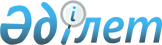 О внесении изменений в некоторые решения Комиссии Таможенного союза и Совета Евразийской экономической комиссииРешение Совета Евразийской экономической комиссии от 14 сентября 2021 года № 90.
      В соответствии со статьей 52 Договора о Евразийском экономическом союзе от 29 мая 2014 года, пунктом 3 Протокола о техническом регулировании в рамках Евразийского экономического союза (приложение № 9 к указанному Договору), пунктами 29 и 31 приложения № 1 к Регламенту работы Евразийской экономической комиссии, утвержденному Решением Высшего Евразийского экономического совета от 23 декабря 2014 г. № 98, и пунктом 3 Порядка разработки, принятия, изменения и отмены технических регламентов Евразийского экономического союза, утвержденного Решением Совета Евразийской экономической комиссии от 20 июня 2012 г. № 48, Совет Евразийской 0Tэкономической комиссии решил:
      1. Внести в Решение Комиссии Таможенного союза от 15 июля 2011 г. № 710 "О принятии технических регламентов Таможенного союза "О безопасности железнодорожного подвижного состава", "О безопасности высокоскоростного железнодорожного транспорта" и "О безопасности инфраструктуры железнодорожного транспорта" изменения согласно приложению.
      2. Раздел II плана разработки технических регламентов Евразийского экономического союза и внесения в них изменений, утвержденного Решением Совета Евразийской экономической комиссии от 23 апреля 2021 г. № 57, дополнить позицией 43 следующего содержания:
      3.  Настоящее Решение вступает в силу по истечении 30 календарных дней с даты его официального опубликования, за исключением пункта 1 настоящего Решения.
      Пункт 1 настоящего Решения вступает в силу по истечении 180 календарных дней с даты официального опубликования настоящего Решения, за исключением позиций 21, 23, 25, 26, 32, 45, 57, 77, 93, 94 и 104 части II приложения № 1, позиций 2, 3, 5, 6, 8, 14, 26, 42, 43 и 50 приложения № 3 и позиции 16 приложения № 4 к техническому регламенту Таможенного союза "О безопасности железнодорожного подвижного состава" (ТР ТС 001/2011), которые вступают в силу по истечении 18 месяцев с даты официального опубликования настоящего Решения. ИЗМЕНЕНИЯ,
вносимые в Решение Комиссии Таможенного союза от 15 июля 2011 г. № 710
      1. Абзац третий подпункта 3.1 изложить в следующей редакции:
      "До дня вступления в силу технического регламента Евразийского экономического союза, устанавливающего требования безопасности в отношении зданий и сооружений, оценка соответствия объектов инфраструктуры высокоскоростного железнодорожного транспорта требованиям технического регламента Таможенного союза "О безопасности высокоскоростного железнодорожного транспорта" (ТР ТС 002/2011), а также объектов инфраструктуры железнодорожного транспорта требованиям технического регламента Таможенного союза "О безопасности инфраструктуры железнодорожного транспорта" (ТР ТС 003/2011) осуществляется в соответствии с законодательством государства – члена Евразийского экономического союза с учетом пунктов 186 – 194 технического регламента Таможенного союза "О безопасности высокоскоростного железнодорожного транспорта" (ТР ТС 002/2011), а также пунктов 123 – 131 технического регламента Таможенного союза "О безопасности инфраструктуры железнодорожного транспорта" (ТР ТС 003/2011) соответственно;".
      2. Технический регламент Таможенного союза "О безопасности железнодорожного подвижного состава" (ТР ТС 001/2011), принятый указанным Решением, изложить в следующей редакции: ТЕХНИЧЕСКИЙ РЕГЛАМЕНТ
Таможенного союза "О безопасности железнодорожного подвижного состава" (ТР ТС 001/2011) I. Область применения
      1. Настоящий технический регламент распространяется на вновь разрабатываемые (модернизируемые), изготавливаемые железнодорожный подвижной состав с конструкционной скоростью до 200 км/ч включительно и его составные части (далее – продукция), выпускаемые в обращение на таможенной территории Евразийского экономического союза (далее – Союз) для использования на железнодорожных путях общего и необщего пользования с шириной колеи 1 520 мм.
      Железнодорожный подвижной состав включает в себя:
      локомотивы;
      моторвагонный подвижной состав и его вагоны;
      пассажирские вагоны локомотивной тяги;
      грузовые вагоны;
      специальный железнодорожный подвижной состав.
      Перечень объектов технического регулирования, на которые распространяются требования настоящего технического регламента, приведен в приложении № 1.
      2. Настоящий технический регламент не распространяется на вагоны санитарные, вагоны врачебных и диагностических поездов, тяговый железнодорожный подвижной состав, эксплуатируемый на железнодорожных путях необщего пользования без выхода на железнодорожные пути общего пользования, железнодорожный подвижной состав технологического железнодорожного транспорта организаций, предназначенный для перемещения людей и материальных ценностей на территории организаций и выполнения начально-конечных операций с железнодорожным подвижным составом для собственных нужд организаций.
      3. Настоящий технический регламент устанавливает обязательные для применения и исполнения на таможенной территории Союза требования к продукции, применяемые при ее проектировании и производстве, правила идентификации продукции, требования к маркировке и правила ее нанесения, а также формы, схемы и процедуры оценки соответствия продукции.
      Требования к эксплуатации железнодорожного подвижного состава в части обеспечения безопасности движения устанавливаются законодательством государств – членов Союза (далее – государства-члены) о железнодорожном транспорте.
      Настоящий технический регламент разработан в целях защиты жизни и здоровья человека, животных и растений, сохранности имущества, а также предупреждения действий, вводящих в заблуждение потребителей (пользователей) относительно ее назначения и безопасности. II. Основные понятия
      4. Для целей применения настоящего технического регламента используются понятия, установленные Протоколом о техническом регулировании в рамках Евразийского экономического союза (приложение № 9 к Договору о Евразийском экономическом союзе от 29 мая 2014 года), типовыми схемами оценки соответствия, утвержденными Решением Совета Евразийской экономической комиссии от 18 апреля 2018 г. № 44 (далее – типовые схемы), а также понятия, которые означают следующее:
      "автоматическая локомотивная сигнализация" – комплекс устройств для передачи в кабину машиниста сигналов путевых светофоров, к которым приближается железнодорожный подвижной состав;
      "автоматический тормоз" – устройство, обеспечивающее автоматическую остановку поезда при разъединении или разрыве воздухопроводной магистрали и (или) при открытии крана экстренного торможения (стоп-крана); 
      "аналогичная продукция", "аналогичный образец продукции" – изделие (образец) одного вида с рассматриваемым изделием (образцом), имеющее идентичные технические характеристики и наиболее близкое по конструкции и технологии изготовления;
      "безопасность железнодорожного подвижного состава" – состояние железнодорожного подвижного состава, при котором отсутствует недопустимый риск, связанный с причинением вреда жизни или здоровью граждан, имуществу физических или юридических лиц, государственному или муниципальному имуществу, а также окружающей среде, жизни или здоровью животных и растений;
      "безопасность излучений" – безопасность железнодорожного подвижного состава, при которой отсутствует возможность оказания вредного воздействия на человека и объекты окружающей среды ионизирующих, оптических и других излучений;
      "биологическая безопасность" – безопасность железнодорожного подвижного состава, при которой отсутствует возможность возникновения опасного биологического воздействия;
      "взрывобезопасность" – безопасность железнодорожного подвижного состава, при которой отсутствует возможность возникновения взрыва взрывоопасной среды и воздействия опасных и вредных факторов взрыва;
      "габарит железнодорожного подвижного состава" – поперечное перпендикулярное оси железнодорожного пути очертание, в пределах которого должен помещаться установленный на прямом горизонтальном пути (при наиболее неблагоприятном положении в колее и при отсутствии боковых наклонений на рессорах и динамических колебаний) как в порожнем, так и в нагруженном состоянии железнодорожный подвижной состав, в том числе имеющий максимально нормируемые износы;
      "грузовые вагоны" – вагоны, предназначенные для перевозки грузов;
      "допустимый риск" – значение риска, связанное с применением продукции, определяемое исходя из технических и экономических возможностей производителя и соответствующее уровню безопасности, который должен обеспечиваться на всех стадиях жизненного цикла продукции;
      "единица железнодорожного подвижного состава" – отдельный объект железнодорожного подвижного состава, такой как локомотив, грузовой и пассажирский вагон, моторвагонный подвижной состав (или его секции, вагоны), специальный железнодорожный подвижной состав;
      "железнодорожные пути необщего пользования" – железнодорожные подъездные пути, примыкающие непосредственно или через другие железнодорожные подъездные пути к железнодорожным путям общего пользования и предназначенные для оказания определенным пользователям услуг железнодорожного транспорта на условиях договоров или выполнения работ для собственных нужд;
      "железнодорожные пути общего пользования" – железнодорожные пути на территориях железнодорожных станций, открытых для выполнения операций по приему и отправлению поездов, по приему и выдаче грузов, багажа и грузобагажа, по обслуживанию пассажиров и выполнению сортировочной и маневровой работы, а также железнодорожные пути, соединяющие такие станции;
      "изотермические вагоны" – крытые вагоны с термоизоляцией, предназначенные для перевозки грузов, требующих поддержания в определенном диапазоне температуры в течение времени их доставки;
      "кабина машиниста" – отделенная перегородками часть кузова железнодорожного подвижного состава, в которой расположены рабочие места локомотивной бригады, приборы и устройства для управления локомотивом, моторвагонным подвижным составом, специальным железнодорожным подвижным составом;
      "конструкторская документация" – совокупность конструкторских документов, содержащих данные, необходимые для проектирования (разработки), изготовления, контроля, приемки, поставки, эксплуатации, ремонта, модернизации и утилизации изделия;
      "конструкционная скорость" – наибольшая скорость движения железнодорожного подвижного состава, заявленная в технической документации;
      "кран экстренного торможения (стоп-кран)" – тормозной кран, служащий для выпуска воздуха из тормозной магистрали железнодорожного подвижного состава и приведения в действие автоматических тормозов в случае необходимости экстренной остановки;
      "локомотив" – железнодорожный подвижной состав, предназначенный для передвижения по железнодорожным путям поездов или отдельных вагонов;
      "магниторельсовый тормоз" – устройство, создающее тормозное усилие путем электромагнитного притяжения тормозного башмака к рельсу;
      "машинное помещение" – помещение локомотивов с автономной энергетической установкой, дизель-поездов, дизель-электропоездов, автомотрис, рельсовых автобусов, изотермических вагонов с автономной энергетической установкой, специального самоходного железнодорожного подвижного состава, в котором установлены энергетическая установка (основная и (или) вспомогательная) и вспомогательное оборудование, обеспечивающее функционирование единицы железнодорожного подвижного состава, предусматривающее нахождение в нем обслуживающего персонала;
      "механическая безопасность" – безопасность железнодорожного подвижного состава, при которой отсутствует возможность возникновения опасных механических воздействий;
      "модернизация железнодорожного подвижного состава" – комплекс работ по улучшению технико-экономических характеристик железнодорожного подвижного состава путем замены его составных частей на более совершенные;
      "модернизация железнодорожного подвижного состава с продлением срока службы" – комплекс работ по улучшению технико-экономических характеристик железнодорожного подвижного состава путем внесения в базовую конструкцию изменений с целью продления срока службы; 
      "моторвагонный подвижной состав" – моторные и немоторные вагоны, из которых формируются электропоезда, дизель-поезда, автомотрисы, рельсовые автобусы, дизель-электропоезда, электромотрисы, предназначенные для перевозки пассажиров и (или) багажа, почты;
      "назначенный ресурс" – суммарная наработка продукции, при достижении которой эксплуатация продукции должна быть прекращена независимо от ее технического состояния;
      "назначенный срок службы" – календарная продолжительность эксплуатации продукции, при достижении которой эксплуатация продукции должна быть прекращена независимо от ее технического состояния;
      "назначенный срок хранения" – календарная продолжительность хранения продукции, при достижении которой хранение продукции должно быть прекращено независимо от ее технического состояния;
      "обоснование безопасности" – документ, содержащий анализ риска, а также сведения из конструкторской, эксплуатационной, технологической документации о минимально необходимых мерах по обеспечению безопасности, сопровождающий продукцию на всех стадиях жизненного цикла и дополняемый сведениями о результатах оценки рисков на стадии эксплуатации после проведения ремонта;
      "паспорт" – эксплуатационный документ, содержащий основные сведения о продукции и технические данные, информацию о комплектности, назначенных ресурсах, сроках службы и хранения, гарантиях изготовителя, свидетельстве о приемке, сведения об оценке соответствия и порядке утилизации продукции;
      "пассажирские вагоны" – вагоны, предназначенные для перевозки пассажиров, багажа, почтовых отправлений, в том числе почтовые, багажные, вагоны-рестораны, служебно-технические, служебные, клубы, санитарные вагоны, вагоны-лаборатории;
      "пневматический тормоз" – тормоз с пневматическим управлением;
      "подконтрольная эксплуатация" – штатная эксплуатация железнодорожного подвижного состава, сопровождающаяся дополнительным контролем и учетом технического состояния железнодорожного подвижного состава;
      "поезд" – сформированный и сцепленный состав вагонов с одним или несколькими действующими локомотивами или моторными вагонами, имеющий установленные сигналы, а также отправляемые на перегон и находящиеся на перегоне локомотивы без вагонов и специальный самоходный железнодорожный подвижной состав;
      "пожарная безопасность" – безопасность железнодорожного подвижного состава, при которой отсутствует возможность возникновения пожара и воздействия опасных факторов пожара (пламени, искр, теплового потока, повышенной температуры окружающей среды, токсичных продуктов горения и термического разложения, дыма, пониженной концентрации кислорода, взрыва, последствий разрушения);
      "предельное состояние" – состояние продукции, при котором ее дальнейшая эксплуатация недопустима или нецелесообразна либо восстановление ее работоспособного состояния невозможно или нецелесообразно;
      "рекуперативное торможение" – торможение железнодорожного подвижного состава, которое осуществляется посредством электрического тормоза и при котором высвобождаемая при переводе тяговых электродвигателей в генераторный режим электрическая энергия передается в контактную сеть;
      "руководство по эксплуатации" – документ, содержащий сведения о конструкции, принципе действия, характеристиках (свойствах) продукции и указания, необходимые для правильной и безопасной эксплуатации продукции (использования по назначению, технического обслуживания, текущего ремонта, хранения и транспортирования) и оценки ее технического состояния при определении необходимости отправки в ремонт, а также сведения об утилизации продукции;
      "скоростной железнодорожный подвижной состав" – локомотивы, вагоны пассажирские, моторвагонный подвижной состав, предназначенные для обеспечения осуществления перевозок со скоростью движения от 141 до 200 км/ч включительно;
      "составная часть железнодорожного подвижного состава" – деталь, сборочная единица, комплекс или их комплект, программные средства, входящие в конструкцию железнодорожного подвижного состава и обеспечивающие его безопасную эксплуатацию, безопасность обслуживающего персонала и (или) пассажиров;
      "специальный железнодорожный подвижной состав" – железнодорожный подвижной состав, предназначенный для обеспечения строительства и функционирования инфраструктуры железнодорожного транспорта и железнодорожных путей необщего пользования, производства работ по содержанию, обслуживанию и ремонту сооружений и устройств железных дорог и включающий в себя несъемные самоходные подвижные единицы на железнодорожном ходу (мотовозы, дрезины, специальные автомотрисы, железнодорожно-строительные машины с автономным двигателем и тяговым приводом), а также транспортеры, несамоходные подвижные единицы на железнодорожном ходу (железнодорожно-строительные машины без тягового привода, прицепы и специальный железнодорожный подвижной состав, включаемый в хозяйственные поезда и предназначенный для производства работ по содержанию, обслуживанию и ремонту сооружений и устройств железнодорожного транспорта);
      "спутниковая навигация" – метод навигационных определений, заключающийся в решении навигационных задач путем обработки данных, полученных средствами навигации на объектах навигации в результате приема радиосигналов, излучаемых с космических аппаратов;
      "стояночный тормоз" – устройство с ручным или автоматическим приводом, расположенное на единице железнодорожного подвижного состава и предназначенное для ее закрепления на стоянке от самопроизвольного ухода, а также для принудительной аварийной остановки при наличии ручного или автоматического привода внутри железнодорожного подвижного состава;
      "термическая безопасность" – безопасность железнодорожного подвижного состава, при которой отсутствует возможность возникновения опасного воздействия высоких и низких температур;
      "техническая совместимость" – характеристика железнодорожных подвижных составов, предусматривающая возможность их взаимодействия друг с другом и с объектами инфраструктуры железнодорожного транспорта в соответствии с требованиями настоящего технического регламента;
      "технологический железнодорожный транспорт" – железнодорожный транспорт, предназначенный для перемещения товаров на территориях организаций и выполнения начально-конечных операций с железнодорожным подвижным составом, не имеющим права выхода на железнодорожные пути общего и необщего пользования, для собственных нужд указанных организаций;
      "торможение" – воздействие на приборы и устройства для управления тормозной системой с целью снижения скорости или остановки движущегося поезда или единицы железнодорожного подвижного состава;
      "тормозной путь" – расстояние, преодолеваемое поездом с момента воздействия на приборы и устройства для управления тормозной системой, в том числе срабатывания крана экстренного торможения (стоп-крана), до полной остановки;
      "установочная серия" – первая промышленная партия продукции, изготовленная согласно технологической документации с литерой "О1" и конструкторской документации с литерой не ниже "О1" в рамках освоения производства с целью подтверждения готовности производства к выпуску продукции, соответствующей установленным требованиям, в заданных объемах;
      "устройства, комплексы и системы управления, контроля и безопасности железнодорожного подвижного состава, их программные средства" – это аппаратные, аппаратно-программные и программные средства, предназначенные для обеспечения функций безопасности железнодорожного подвижного состава;
      "формуляр" – эксплуатационный документ, содержащий основные сведения о продукции и технические данные, информацию о комплектности, назначенных ресурсах, сроках службы и хранения, гарантиях изготовителя, свидетельстве о приемке, сведения об оценке соответствия и порядке утилизации продукции, а также о работе изделия в процессе эксплуатации, техническом обслуживании и ремонте;
      "химическая безопасность" – безопасность железнодорожного подвижного состава, при которой отсутствует возможность воздействия опасных химических веществ;
      "эксплуатационный документ" – конструкторский документ (руководство по эксплуатации, формуляр, паспорт, этикетка и др.), который в отдельности или в совокупности с другими документами определяет правила эксплуатации продукции и (или) отражает сведения, удостоверяющие гарантированные изготовителем значения основных параметров и характеристик (свойств) продукции, а также гарантии и сведения о ее эксплуатации в течение установленного срока службы;
      "экстренное торможение" – торможение, используемое в случаях, требующих немедленной остановки поезда, путем применения максимальной тормозной силы;
      "электрическая безопасность" – безопасность железнодорожного подвижного состава, при которой отсутствует возможность возникновения опасного и вредного воздействия электрического тока, электрической дуги, электромагнитного поля и статического электричества;
      "электрический тормоз" – устройство, в котором сила торможения создается при преобразовании кинетической энергии поезда в электрическую энергию путем перевода тяговых электродвигателей в генераторный режим;
      "электромагнитная совместимость" – способность железнодорожного подвижного состава функционировать с заданным качеством в заданной электромагнитной обстановке и не создавать недопустимых электромагнитных помех объектам инфраструктуры железнодорожного транспорта и эксплуатируемому на ней железнодорожному подвижному составу;
      "электропневматический тормоз" – устройство для торможения с электрическим управлением пневматическими тормозами;
      "этикетка" – эксплуатационный документ, содержащий основные сведения о продукции и технические данные, информацию о ресурсах, сроках службы и хранения, гарантии изготовителя, свидетельстве о приемке и сведения об оценке соответствия. III. Правила идентификации продукции
      5. Продукция подлежит идентификации в целях ее отнесения к объектам технического регулирования настоящего технического регламента.
      Идентификация продукции проводится:
      аккредитованным органом по сертификации, включенным в единый реестр органов по оценке соответствия Союза (далее – орган по сертификации) – при сертификации продукции;
      заявителем или по поручению заявителя органом по сертификации, либо аккредитованной испытательной лабораторией (центром), либо собственной испытательной лабораторией изготовителя – при декларировании продукции;
      уполномоченным органом государства-члена – при осуществлении государственного контроля (надзора) за соблюдением требований настоящего технического регламента.
      6. Идентификация продукции проводится путем:
      а) установления соответствия наименования, описания и назначения продукции наименованию и характеристикам продукции, являющейся объектом технического регулирования настоящего технического регламента;
      б) сравнения требований, предъявляемых к продукции исходя из ее назначения, с требованиями настоящего технического регламента. IV. Правила обращения продукции на рынке Союза
      7. Продукция выпускается в обращение на рынке Союза при ее соответствии требованиям настоящего технического регламента, а также других технических регламентов Союза (Таможенного союза), действие которых на нее распространяется.
      8. Продукция, соответствие которой требованиям настоящего технического регламента не подтверждено, не должна быть маркирована единым знаком обращения продукции на рынке Союза и не допускается к выпуску в обращение на рынке Союза. V. Требования безопасности
      9. Настоящим техническим регламентом устанавливаются минимально необходимые требования к продукции, выполнение которых обеспечивает:
      а) безопасность излучений;
      б) биологическую безопасность;
      в) взрывобезопасность;
      г) механическую безопасность;
      д) пожарную безопасность;
      е) термическую безопасность;
      ж) химическую безопасность;
      з) электрическую безопасность;
      и) электромагнитную совместимость в части обеспечения безопасности работы приборов и оборудования;
      к) единство измерений;
      л) санитарно-эпидемиологическую и экологическую безопасность.
      10. При проектировании железнодорожного подвижного состава и его составных частей должна оцениваться степень риска расчетным, экспериментальным и экспертным путями, в том числе на основании данных, полученных в результате эксплуатации аналогичной продукции.
      11. Безопасность продукции должна обеспечиваться путем:
      а) осуществления комплекса научно-исследовательских и опытно-конструкторских работ при проектировании продукции;
      б) применения апробированных технических решений;
      в) установления назначенных сроков службы и (или) назначенных ресурсов продукции, а также проведения технического обслуживания и ремонта продукции с необходимой периодичностью;
      г) проведения комплекса расчетов на основе апробированных методик;
      д) выбора материалов и веществ при проектировании, а также в процессе производства продукции (в зависимости от параметров и условий эксплуатации);
      е) установления критериев предельных состояний продукции;
      ж) определения условий и способов утилизации продукции.
      12. Прочность, устойчивость и техническое состояние железнодорожного подвижного состава и его составных частей должны обеспечивать безопасное движение поездов с наибольшими скоростями в пределах допустимых значений.
      13. При проектировании и производстве железнодорожного подвижного состава и его составных частей необходимо обеспечить:
      а) соблюдение габарита железнодорожного подвижного состава;
      б) безопасную эксплуатацию с учетом внешних климатических и механических воздействий;
      в) техническую совместимость с инфраструктурой железнодорожного транспорта и другим железнодорожным подвижным составом, эксплуатируемым в рамках этой инфраструктуры;
      г) устойчивость от схода колеса с рельса;
      д) устойчивость от опрокидывания на криволинейных участках железнодорожного пути;
      е) предотвращение самопроизвольного ухода с места стоянки;
      ж) сцепление единиц железнодорожного подвижного состава для передачи сил в режимах тяги и торможения;
      з) допустимый тормозной путь при экстренном торможении;
      и) непревышение погонных динамических нагрузок, предельно допустимых сил по воздействию на железнодорожный путь;
      к) предотвращение падения составных частей железнодорожного подвижного состава на железнодорожный путь;
      л) непревышение предельно допустимых сил тяги, торможения и величины ускорения;
      м) санитарно-эпидемиологическую и экологическую безопасность;
      н) электромагнитную совместимость электрооборудования в части обеспечения безопасности работы приборов и оборудования;
      о) электромагнитную совместимость электрооборудования с устройствами железнодорожной автоматики и телемеханики, железнодорожной электросвязи инфраструктуры железнодорожного транспорта;
      п) выполнение требований пожарной безопасности;
      р) прочность при допустимых режимах нагружения и воздействии;
      с) отсутствие пластических деформаций при продольных и вертикальных предельных динамических нагрузках;
      т) сопротивление усталости при малоцикловых и многоцикловых режимах нагружения;
      у) безопасность и надежность работы электрооборудования при номинальных и граничных режимах электроснабжения;
      ф) безопасность конструкции грузовых, почтовых и багажных вагонов при погрузке и разгрузке с применением средств механизации;
      х) проход железнодорожного подвижного состава в сцепе по сортировочным горкам и (или) аппарели съезда (за исключением железнодорожного подвижного состава, конструкция которого не допускает (не предусматривает) проход по сортировочным горкам и (или) проход по аппарели съезда);
      ц) отсутствие не предусмотренных конструкторской документацией касаний составных частей единицы железнодорожного подвижного состава между собой, которые могут привести к их повреждению;
      ч) сцепление железнодорожного подвижного состава в криволинейных участках железнодорожного пути, возможность передвижения вагонов в сцепе и одиночных вагонов по железнодорожным путям необщего пользования.
      14. При проектировании железнодорожного подвижного состава и его составных частей проектировщик (разработчик) принимает решения, обеспечивающие установленный законодательством государств-членов допустимый уровень вредного и (или) опасного воздействия на жизнь и здоровье человека, животных и растений.
      15. Выбранные проектировщиком (разработчиком) конструкции железнодорожного подвижного состава и его составных частей должны быть безопасны в течение назначенного срока службы и (или) до достижения назначенного ресурса, в течение назначенного срока хранения, а также выдерживать воздействия и нагрузки, которым они могут подвергаться в процессе эксплуатации.
      16. При проектировании железнодорожного подвижного состава и его составных частей проектировщик (разработчик) должен предусматривать системы для защиты обслуживающего персонала и (или) пассажиров в случае столкновения и (или) схода железнодорожного подвижного состава с рельсов.
      17. При проектировании железнодорожного подвижного состава проектировщик (разработчик) должен предусматривать программные средства, обеспечивающие безопасность функционирования продукции.
      18. При внесении изменений в конструкторскую документацию, в технологию изготовления железнодорожного подвижного состава и его составных частей должны соблюдаться требования безопасности, установленные настоящим техническим регламентом.
      19. В случае внесения изменений в конструкцию или технологию изготовления железнодорожного подвижного состава и (или) его составных частей, влияющих на безопасность, а также при модернизации с продлением срока службы должна быть проведена оценка соответствия продукции в порядке, установленном разделом VII настоящего технического регламента.
      20. Средства измерений, относящиеся к сфере государственного регулирования обеспечения единства измерений, установленные на железнодорожном подвижном составе, должны соответствовать требованиям законодательства государств-членов и актов органов Союза в области обеспечения единства измерений.
      21. При эксплуатации, осмотре, техническом обслуживании, ремонте железнодорожного подвижного состава расположение и монтаж его оборудования должны обеспечивать безопасность обслуживающего персонала, в том числе должны быть предусмотрены специальные подножки, поручни или приспособления.
      22. Устройства, комплексы и системы управления, контроля и безопасности железнодорожного подвижного состава, их программные средства должны обеспечивать его работоспособное состояние во всех предусмотренных режимах работы и при любых внешних воздействиях, предусмотренных климатическим исполнением данной продукции.
      Устройства, комплексы и системы управления, контроля и безопасности железнодорожного подвижного состава, их программные средства должны исключать возникновение опасных ситуаций при возможном совершении логических ошибок обслуживающим персоналом.
      23. Устройства, комплексы и системы управления, контроля и безопасности железнодорожного подвижного состава, их программные средства должны включать в себя средства сигнализации и информирования для предупреждения о нарушениях исправного состояния железнодорожного подвижного состава и его составных частей, которые могут привести к возникновению ситуаций, угрожающих безопасности.
      24. Программные средства устройств, комплексов и систем управления, контроля и безопасности железнодорожного подвижного состава (как встраиваемые, так и поставляемые на материальных носителях) должны обеспечивать:
      а) работоспособность после перезагрузок, вызванных сбоями и (или) отказами технических средств, и целостность при собственных сбоях;
      б) защищенность от компьютерных вирусов, несанкционированного доступа, последствий отказов, ошибок и сбоев при хранении, вводе, обработке и выводе информации, а также от возможности случайного изменения информации;
      в) соответствие свойствам и характеристикам, описанным в программных документах, а также в документации, поставляемой с оборудованием и содержащей информацию для сборки, установки и эксплуатации данного оборудования.
      25. Программные средства устройств, комплексов и систем управления, контроля и безопасности железнодорожного подвижного состава (реализующих функции безопасности) должны иметь версию, указанную в декларации о соответствии требованиям настоящего технического регламента (далее – декларация о соответствии) этих программных средств.
      26. Устройства, комплексы и системы управления, контроля и безопасности железнодорожного подвижного состава, их программные средства в случае работы тягового привода и другого оборудования при неисправностях аппаратов электрической, гидравлической и (или) пневматической частей, сбоя программного обеспечения не должны допускать изменения характеристик и режимов работы, которые могут привести к нарушению безопасного состояния железнодорожного подвижного состава. 
      Сбой системы управления при исправной работе бортовых устройств безопасности не должен приводить к нарушению безопасного состояния железнодорожного подвижного состава. 
      27. Приборы и устройства для управления железнодорожным подвижным составом должны быть:
      а) снабжены надписями и (или) символами в соответствии с конструкторской документацией;
      б) спроектированы и размещены таким образом, чтобы исключить непроизвольное их включение, выключение или переключение;
      в) размещены с учетом значимости выполняемых функций, последовательности и частоты использования.
      28. Грузовые локомотивы и специальный самоходный железнодорожный подвижной состав должны быть оборудованы следующими устройствами:
      а) поездная радиосвязь;
      б) приборы контроля скорости движения;
      в) регистраторы параметров движения;
      г) автоматическая локомотивная сигнализация; 
      д) устройство контроля плотности пневматической тормозной магистрали.
      29. Грузовые локомотивы, предназначенные для эксплуатации на участках с интенсивным движением и (или) для вождения соединенных поездов, в дополнение к устройствам, указанным в пункте 28 настоящего технического регламента, должны быть оборудованы следующими устройствами:
      а) автоматизированная система управления, обеспечивающая контроль скорости движения и возможность получать (передавать) речевую информацию при подъездах к входным и выходным светофорам, железнодорожным переездам и станциям;
      б) автоматическая пожарная сигнализация;
      в) установка пожаротушения для защиты зон, предусмотренных пунктом 74 настоящего технического регламента.
      30. Грузовые локомотивы, обслуживаемые одним машинистом, в дополнение к устройствам, указанным в пунктах 28 и 29 настоящего технического регламента, должны быть оборудованы следующими устройствами:
      а) система автоматического управления торможением поезда или комплексным локомотивным устройством безопасности;
      б) система контроля бодрствования машиниста;
      в) зеркала заднего вида или другие аналогичные устройства;
      г) блокировка тормоза.
      31. Маневровые локомотивы должны быть оборудованы маневровой радиосвязью и устройством дистанционной отцепки вагонов.
      32. Маневровые локомотивы, предназначенные для обслуживания одним машинистом, в дополнение к устройствам, указанным в пункте 31 настоящего технического регламента, должны быть оборудованы следующими устройствами:
      а) второй пульт управления;
      б) зеркала заднего вида или другие аналогичные устройства;
      в) устройства, обеспечивающие автоматическую остановку в случае потери машинистом способности к ведению локомотива.
      33. Пассажирские локомотивы должны быть оборудованы следующими устройствами:
      а) поездная радиосвязь;
      б) автоматизированная система управления, обеспечивающая контроль скорости движения и возможность получения (передачи) речевой информации при подъездах к входным и выходным светофорам, железнодорожным переездам и станциям;
      в) автоматическая пожарная сигнализация;
      г) регистраторы параметров движения;
      д) автоматическая локомотивная сигнализация;
      е) электропневматический тормоз;
      ж) установка пожаротушения для защиты зон, предусмотренных пунктом 74 настоящего технического регламента.
      34. Пассажирские локомотивы, обслуживаемые одним машинистом, в дополнение к устройствам, указанным в пункте 33 настоящего технического регламента, должны быть оборудованы следующими устройствами:
      а) система автоматического управления торможением поезда или комплексное локомотивное устройство безопасности;
      б) система контроля бодрствования машиниста;
      в) зеркала заднего вида или другие аналогичные устройства;
      г) блокировка тормоза.
      35. Моторвагонный подвижной состав должен быть оборудован следующими устройствами:
      а) поездная радиосвязь;
      б) автоматизированная система управления, обеспечивающая контроль скорости движения и получения (передачи) речевой информации при подъездах к входным и выходным светофорам, железнодорожным переездам и станциям;
      в) регистраторы параметров движения;
      г) автоматическая локомотивная сигнализация;
      д) электропневматический тормоз;
      е) связь "пассажир – машинист";
      ж) сигнализация контроля закрытия дверей;
      з) автоматическая пожарная сигнализация.
      36. Локомотивы, используемые для перевозки пассажиров, специальных и опасных грузов, и головные вагоны моторвагонного подвижного состава должны быть оснащены аппаратурой спутниковой навигации, способствующей обеспечению безопасности движения.
      Необходимость оснащения аппаратурой спутниковой навигации других типов железнодорожного подвижного состава устанавливается законодательством государств-членов.
      37. Автоматическая локомотивная сигнализация на локомотиве, моторвагонном подвижном составе и специальном самоходном железнодорожном подвижном составе должна дополняться устройствами безопасности, обеспечивающими контроль установленных скоростей движения, периодическую проверку бдительности машиниста и препятствующими самопроизвольному уходу поезда с места стоянки. В случае потери машинистом способности управления локомотивом, моторвагонным подвижным составом и специальным самоходным железнодорожным подвижным составом, а водителем дрезины – дрезиной указанные устройства должны обеспечивать автоматическую остановку поезда (дрезины).
      38. Конструкция кабины машиниста локомотива, моторвагонного подвижного состава и специального самоходного железнодорожного подвижного состава, компоновка рабочего места локомотивной бригады, расположение приборов и устройств управления, систем отображения информации, конструкция кресла машиниста должны обеспечивать:
      беспрепятственный обзор локомотивной бригаде, находящейся в положении "сидя" и "стоя", пути следования, напольных сигналов, соседних путей, составов и контактной сети;
      видимость для одного из работников локомотивной бригады, находящегося в положении "стоя", при подъезде к составу вагонов рабочей зоны персонала, участвующего в маневрах.
      Конструкция и расположение приборов и устройств управления, измерительных приборов, световых индикаторов на пульте управления должны обеспечивать видимость показаний указанных приборов и индикаторов в дневное и ночное время и исключать наличие бликов от прямого или отраженного света, попадающих в глаза машиниста и помощника машиниста при управлении подвижным составом в положении "сидя" и "стоя".
      39. Планировка кабины машиниста локомотива, моторвагонного подвижного состава и специального самоходного железнодорожного подвижного состава, компоновка рабочего места локомотивной бригады, расположение приборов и устройств управления, систем отображения информации, конструкция кресла машиниста должны отвечать требованиям эргономики и обеспечивать удобство управления из положения "сидя" и "стоя".
      Приборы и устройства для управления железнодорожным подвижным составом должны быть размещены с учетом значимости выполняемых функций, последовательности и частоты их использования.
      40. Локомотивы, моторвагонный подвижной состав, пассажирские вагоны, изотермические вагоны со служебными и вспомогательными помещениями и специальный железнодорожный подвижной состав должны быть оборудованы системами общего, местного и аварийного освещения.
      Система аварийного освещения должна автоматически переключаться на автономный источник питания (аккумуляторную батарею) при отсутствии напряжения в основном источнике питания. При этом должна быть предусмотрена возможность ручного включения аварийного освещения.
      41. Аварийное покидание кабины машиниста локомотива, моторвагонного подвижного состава и специального самоходного железнодорожного подвижного состава должно быть предусмотрено через боковые окна с использованием вспомогательных приспособлений.
      Моторвагонный подвижной состав, пассажирские вагоны, изотермические вагоны со служебными и вспомогательными помещениями и специальный железнодорожный подвижной состав должны быть оборудованы аварийными выходами с каждой стороны вагона и иметь при необходимости средства аварийной эвакуации обслуживающего персонала и (или) пассажиров.
      Для открытия аварийного выхода должно быть достаточно усилия одного человека.
      42. Остекление внутренних помещений железнодорожного подвижного состава, предназначенных для обслуживающего персонала и (или) пассажиров, должно обеспечивать безопасность обслуживающего персонала и (или) пассажиров в случае ударных воздействий на железнодорожный подвижной состав во время его стоянки или в пути следования.
      43. Внутренние части железнодорожного подвижного состава, требующие осмотра, настройки и технического обслуживания, и при необходимости наружное рабочее оборудование должны иметь дополнительное освещение.
      44. Железнодорожный подвижной состав должен быть оборудован автоматическими тормозами, обеспечивающими при его торможении остановку в пределах допустимого тормозного пути.
      Автоматические тормоза железнодорожного подвижного состава должны обладать необходимой функциональностью в различных условиях эксплуатации, обеспечивать остановку поезда при нарушении целостности тормозной магистрали, нарушении электрической цепи безопасности или при несанкционированном расцеплении единиц железнодорожного подвижного состава.
      45. Автоматические тормоза должны обеспечивать возможность применения различных режимов торможения в зависимости от загрузки железнодорожного подвижного состава, длины состава и профиля железнодорожного пути.
      46. Стоп-краны в пассажирских вагонах и моторвагонном подвижном составе должны быть установлены в тамбурах (при отсутствии тамбуров – у входных дверей в пассажирский салон) и в средней части пассажирских вагонов (за исключением вагонов моторвагонного подвижного состава) с возможностью опломбирования. 
      Стоп-краны в изотермических вагонах со служебными и вспомогательными помещениями должны быть установлены в служебных помещениях и опломбированы.
      Стоп-краны в специальном железнодорожном подвижном составе устанавливаются в случае необходимости.
      47. Железнодорожный подвижной состав должен быть оборудован стояночным тормозом. 
      Стояночный тормоз единицы железнодорожного подвижного состава должен обеспечивать ее удержание на нормируемом уклоне.
      Механизм ручного стояночного тормоза должен быть оснащен устройством, исключающим самопроизвольный отпуск стояночного тормоза.
      Допускается применение автоматических стояночных тормозов.
      48. Составные части железнодорожного подвижного состава, разъединение или излом которых может вызвать их падение на железнодорожный путь или выход за габариты железнодорожного подвижного состава, должны иметь предохранительные устройства, выдерживающие вес защищаемого ими оборудования в пределах допустимых значений и не допускающие контакта узлов с поверхностью железнодорожного полотна.
      49. Главные воздушные резервуары и аккумуляторные батареи железнодорожного подвижного состава должны быть установлены вне кабины машиниста, пассажирских салонов и помещений для обслуживающего персонала.
      50. Действие электрического тормоза локомотивов и моторвагонного подвижного состава (при наличии) должно быть согласовано с работой пневматических и электропневматических тормозов при осуществлении служебного или экстренного торможения. При отказе электрического тормоза должно быть обеспечено его автоматическое замещение электропневматическим или пневматическим тормозом.
      51. Должны быть предусмотрены дополнительные меры по повышению эффективности торможения и безопасности движения скоростных пассажирских вагонов со скоростью движения от 161 км/ч (например, применение дисковых, магниторельсовых тормозов).
      52. Составные части железнодорожного подвижного состава, подверженные изменению характеристик в результате температурного воздействия, должны сохранять работоспособность при температуре окружающего воздуха в пределах допустимых значений, а также после кратковременного воздействия предельных рабочих значений температуры.
      53. Железнодорожный подвижной состав должен быть оборудован сцепным или автосцепным устройством. Конструкция такого устройства не должна вызывать самопроизвольного разъединения единиц железнодорожного подвижного состава и должна обеспечивать эвакуацию железнодорожного подвижного состава в экстренных случаях.
      В состав автосцепного устройства железнодорожного подвижного состава должен входить поглощающий аппарат.
      54. Пассажирские вагоны и моторвагонный подвижной состав, оборудованные сцепным или автосцепным устройством, должны быть оборудованы буферными устройствами. 
      При оборудовании пассажирских вагонов и моторвагонного подвижного состава беззазорными сцепными устройствами буферные устройства допускается не устанавливать при условии обеспечения плавности хода.
      55. Запас статической прочности и коэффициент запаса сопротивления усталости не должны допускать образование трещин колес колесных пар, центров колесных, осей и бандажей колесных пар железнодорожного подвижного состава, боковых рам и надрессорных балок тележек грузовых вагонов в течение назначенного срока службы и (или) до достижения назначенного ресурса.
      Механические свойства, ударная вязкость и остаточное напряженное состояние колес колесных пар, центров колесных, осей и бандажей должны обеспечивать их механическую безопасность.
      Механические свойства, ударная вязкость боковых рам и надрессорных балок тележек грузовых вагонов должны обеспечивать их механическую безопасность.
      56. Материалы и вещества, применяемые при производстве железнодорожного подвижного состава и его составных частей, должны быть безопасны для людей и окружающей среды.
      57. Характеристики (показатели микроклимата, состав воздушной среды, уровни шума (в том числе инфразвука), вибрации, электромагнитного излучения, освещения) систем жизнеобеспечения (системы кондиционирования (подогрева, вентиляции, охлаждения) воздуха, систем освещения, шумо- и виброзащиты, воздухоочистки, защиты от электромагнитных излучений) кабин машиниста локомотивов, моторвагонного подвижного состава и специального самоходного железнодорожного подвижного состава, внутренних помещений пассажирских вагонов и моторвагонного подвижного состава, служебных и бытовых помещений специального железнодорожного подвижного состава, а также изотермических вагонов со служебными и вспомогательными помещениями должны соответствовать допустимым значениям.
      Уровень внешнего шума от железнодорожного подвижного состава не должен превышать допустимых значений.
      58. Применение жидкостей (кислот, щелочей, сжиженных газов) и горюче-смазочных материалов в процессе производства, эксплуатации, технического обслуживания и ремонта железнодорожного подвижного состава и его составных частей не должно приводить к возможности возникновения опасного воздействия на жизнь и здоровье человека, животных и растений.
      59. Подножки и поручни железнодорожного подвижного состава должны быть надежно закреплены. Поверхность ступенек, площадок, подножек и настилов должна препятствовать скольжению.
      На вагонах, возле лестниц для подъема на крышу вагонов, локомотивов, специального железнодорожного подвижного состава, должны быть нанесены предупреждающие об опасности знаки.
      Лестницы для подъема на крышу локомотивов и моторных вагонов электропоездов должны быть заблокированы в закрытом состоянии и открываться с помощью специального устройства.
      60. В конструкции железнодорожного подвижного состава должны быть предусмотрены места для его подъема домкратами. Поверхность, предназначенная для соприкосновения с головками домкратов, должна препятствовать их скольжению.
      Должна быть предусмотрена возможность подъема каждой единицы железнодорожного подвижного состава при сходе колесных пар с рельсов с помощью кранов и (или) домкратов, а также возможность ее транспортирования с помощью технологического оборудования при заклинивании колесной пары.
      61. Выступающие детали конструкции и оборудования железнодорожного подвижного состава и его составных частей не должны иметь острых ребер, кромок и углов, способных травмировать обслуживающий персонал и (или) пассажиров.
      62. Материалы и вещества, применяемые для отделки внутренних поверхностей салонов пассажирских вагонов, вагонов моторвагонного подвижного состава, кабин машиниста локомотивов, моторвагонного подвижного состава, специального железнодорожного подвижного состава, служебных и вспомогательных помещений изотермических вагонов, не должны превышать допустимых значений степени риска возникновения и развития пожара и воздействия на людей опасных факторов пожара.
      Пассажирские вагоны должны быть оборудованы огнезадерживающей перегородкой между купе проводников и пассажирским салоном (при наличии купе проводников), а в купейных вагонах – и между купе. Надпотолочное пространство в вагонах некупейного типа и над большим (основным) коридором вагона купейного типа должно быть разделено не менее чем на 3 зоны путем установки огнезадерживающих фрамуг.
      Кабины машиниста локомотивов с кузовом вагонного типа, моторвагонного подвижного состава должны быть отделены огнезадерживающей перегородкой от остальной части локомотива с кузовом вагонного типа или моторвагонного подвижного состава.
      63. В пассажирских вагонах и моторвагонном подвижном составе должен обеспечиваться безопасный проход обслуживающего персонала и пассажиров из вагона в вагон по переходным площадкам. Конструкция переходных площадок должна быть закрытого типа, то есть должна исключать возможность случайного контакта обслуживающего персонала и пассажиров с внешними элементами железнодорожного подвижного состава, элементами инфраструктуры железнодорожного транспорта, такими как контактная сеть, верхнее строение пути и др., а также минимизировать воздействие возможных неблагоприятных факторов окружающей среды на обслуживающий персонал и пассажиров во время их нахождения на переходной площадке.
      64. Конструкция и крепление верхних спальных полок пассажирских вагонов, изотермических вагонов со служебными и вспомогательными помещениями должны обеспечивать их достаточную прочность и исключать возможность их падения или наклона, приводящих к травмированию обслуживающего персонала и (или) пассажиров.
      Верхние спальные полки должны быть оборудованы заградительными ремнями, бортиками или поручнями (предохранительными скобами), исключающими падение обслуживающего персонала и пассажиров.
      65. Кресла и диваны пассажирских вагонов и моторвагонного подвижного состава должны иметь прочное крепление к полу, и (или) боковой стене, и (или) перегородке и конструкцию, исключающую возможность их опрокидывания, в том числе при экстренном торможении.
      Планировка пассажирских вагонов, вагонов моторвагонного подвижного состава и изотермических вагонов со служебными и вспомогательными помещениями, компоновка мест для пассажиров и обслуживающего персонала должны отвечать требованиям эргономики.
      Места для размещения и крепления личного багажа пассажиров и обслуживающего персонала должны быть выполнены с таким расчетом, чтобы не травмировать пассажиров и обслуживающий персонал при экстренном торможении.
      66. Многосекционные локомотивы должны быть оборудованы переходными площадками закрытого типа для обеспечения безопасного перехода локомотивной бригады из одной секции в другую.
      67. Вращающиеся части дизеля, электрических машин, вентиляторов, компрессоров и другого оборудования железнодорожного подвижного состава должны быть ограждены специальными устройствами, исключающими случайный контакт обслуживающего персонала и пассажиров с движущимися частями оборудования железнодорожного подвижного состава.
      68. Локомотивы с кузовом капотного типа должны иметь боковые и торцевые площадки. На наружной стороне боковых и торцевых площадок должны быть установлены поручни (барьеры) с промежуточным ограждением. По наружному периметру пола площадок должны быть установлены ограничительные планки.
      69. Должна быть обеспечена защита локомотивов, моторвагонного подвижного состава, пассажирских и изотермических вагонов от перенапряжений, перегрузок, коротких замыканий в цепях тягового и вспомогательного электрооборудования и в цепях управления, замыканий на землю, снятия напряжения в контактной сети, в том числе при рекуперативном торможении, от повышения и понижения напряжения в контактной сети, боксования и юза колесных пар. Для всех видов защиты, кроме защиты от перенапряжений, должна быть предусмотрена сигнализация о срабатывании защиты. Узлы и детали подвижной единицы не должны повреждаться при коротких замыканиях в контактной сети или в высоковольтных цепях железнодорожного подвижного состава. Защищенные узлы и детали должны быть изготовлены с учетом воздействия на них аппаратов защиты.
      70. Незащищенные (неизолированные) части электрооборудования железнодорожного подвижного состава, находящиеся под напряжением, должны иметь защиту от случайного доступа к ним обслуживающего персонала и (или) пассажиров.
      Металлические оболочки электрооборудования, а также все ограждения (включая трубы), конструкции для крепления токоведущих частей, которые в случае неисправности могут оказаться под напряжением, превышающим допустимые значения, должны заземляться на корпусе железнодорожного подвижного состава.
      71. Локомотивы, моторвагонный подвижной состав, пассажирские вагоны, специальный железнодорожный подвижной состав и изотермические вагоны с автономной энергетической установкой должны быть оборудованы специальными местами для хранения комплекта электрозащитных средств, а также другого специального оборудования, необходимого для технического обслуживания и безопасной эксплуатации указанного железнодорожного подвижного состава.
      72. Уровень электромагнитных помех, создаваемый железнодорожным подвижным составом и его составными частями, не должен превышать значений, в пределах которых эти помехи не оказывают влияния на работоспособность объектов инфраструктуры железнодорожного транспорта и эксплуатируемого железнодорожного подвижного состава.
      73. Аккумуляторный бокс должен быть взрывобезопасным.
      74. Локомотивы, моторвагонный подвижной состав, специальный железнодорожный подвижной состав, пассажирские и изотермические вагоны должны быть оборудованы системами пожарной сигнализации, специальными местами для размещения огнетушителей, противопожарного инвентаря. Установками для пожаротушения должны быть защищены машинные помещения (отделения), распределительные шкафы и подвагонные ящики с электрооборудованием напряжением более 1 000 В, а также помещения, в которых установлены двигатели внутреннего сгорания для целевых нужд.
      Системы пожарной сигнализации должны выдавать акустическую и (или) оптическую информацию с указанием места возникновения загорания, автоматически определять неисправности (короткое замыкание, обрыв) в линиях связи извещателей с приемно-контрольным прибором. Должна быть обеспечена возможность периодической проверки исправности систем пожарной сигнализации.
      75. Локомотивы и изотермические вагоны с автономной энергетической установкой, дизель-поезда, дизель-электропоезда, рельсовые автобусы, специальный самоходный железнодорожный подвижной состав должны быть оборудованы искрогасителями.
      76. Локомотивы с кузовом вагонного типа должны иметь световую и звуковую сигнализацию для вызова помощника машиниста из машинного помещения в кабину машиниста.
      77. Система вентиляции локомотивов с автономной энергетической установкой, дизель-поездов, автомотрис, рельсовых автобусов, дизель-электропоездов, изотермических вагонов с автономной энергетической установкой и специального самоходного подвижного состава должна исключать возможность попадания выхлопных газов и пыли в кабину машиниста (оператора), в помещения для обслуживающего персонала, а также в пассажирские салоны.
      Характеристики состояния воздушной среды в машинном помещении локомотивов с автономной энергетической установкой (кроме локомотивов с кузовом капотного типа), дизель-поездов, автомотрис, рельсовых автобусов, дизель-электропоездов, изотермических вагонов с автономной энергетической установкой и специального самоходного железнодорожного подвижного состава не должны превышать допустимых значений.
      78. Конструкция системы охлаждения дизелей тепловозов с кузовом вагонного типа и изотермических вагонов с автономной энергетической установкой должна обеспечивать возможность дозаправки системы охлаждения без необходимости нахождения обслуживающего персонала на крыше тепловоза или изотермического вагона.
      79. Пассажирские вагоны должны быть оборудованы следующими устройствами:
      а) система кондиционирования (вентиляции, отопления, охлаждения) воздуха, обеззараживатель воздуха (для помещений с местами для пассажиров), отдельная система вентиляции мест для курения (при их наличии), выводящая воздух за пределы помещения без его рециркуляции;
      б) система хозяйственно-питьевого водоснабжения;
      в) экологически чистые туалетные комплексы;
      г) внутрипоездная телефонная связь;
      д) система контроля нагрева букс;
      е) поездное радиовещание;
      ж) искрогасители дымовыхлопных труб при применении автономных систем отопления.
      80. Скоростные пассажирские вагоны со скоростью движения от 161 км/ч в дополнение к устройствам, указанным в 79 настоящего технического регламента, должны быть оборудованы централизованным электроснабжением.
      81. Моторвагонный подвижной состав должен быть оборудован следующими устройствами:
      а) система кондиционирования (отопления, охлаждения, вентиляции, обеззараживания) воздуха;
      б) внутрипоездная телефонная связь;
      в) система хозяйственно-питьевого водоснабжения;
      г) экологически чистые туалетные комплексы.
      82. Скоростной моторвагонный подвижной состав в дополнение к устройствам, указанным в пункте 81 настоящего технического регламента, должен быть оборудован системой контроля нагрева букс.
      83. Изотермические вагоны со служебными и вспомогательными помещениями должны быть оборудованы следующими устройствами:
      а) система кондиционирования (вентиляции, отопления, охлаждения) воздуха;
      б) система хозяйственно-питьевого водоснабжения;
      в) экологически чистые туалетные комплексы;
      г) система контроля нагрева букс.
      84. Вагоны, предназначенные для перевозки продовольственного сырья и пищевых продуктов, должны обеспечивать температуру, влажность, показатели воздухообмена в пределах допустимых значений для каждого вида продовольственного сырья и пищевых продуктов.
      85. Пассажирские вагоны и вагоны моторвагонного подвижного состава, обслуживаемые без проводников, должны быть оборудованы расположенными непосредственно в пассажирском салоне устройствами для связи пассажиров с локомотивной или поездной бригадой.
      86. Автоматические входные двери пассажирских вагонов и вагонов моторвагонного подвижного состава должны быть оснащены системами (устройствами) открывания (закрывания) и системой контроля закрытия, обеспечивающей безопасность обслуживающего персонала и (или) пассажиров.
      Входные двери пассажирских вагонов должны быть оборудованы запорными устройствами, исключающими их открывание пассажирами или посторонними лицами при движении подвижного состава.
      87. Аварийное открывание входных дверей пассажирских вагонов и вагонов моторвагонного подвижного состава должно осуществляться по штатной схеме с их фиксацией в открытом положении. Аварийное открывание входных дверей прислонного типа должно осуществляться в ручном режиме при скорости движения поезда в пределах допустимых значений.
      88. Моторвагонный подвижной состав должен включать в себя вагон (вагоны), оборудованный (оборудованные) местами, предназначенными для проезда инвалидов и пассажиров с детьми.
      89. Пассажирские вагоны и вагоны моторвагонного подвижного состава, предназначенные для проезда лиц, имеющих ограничения в подвижности, а также лиц, имеющих стойкие расстройства функции зрения, должны быть оборудованы:
      а) устройствами для подъема в вагон и спуска на платформу инвалида в кресле-коляске (при эксплуатации пассажирских вагонов и вагонов моторвагонного подвижного состава, предназначенных для посадки пассажиров с низких платформ);
      б) устройствами для посадки в вагон и высадки инвалида в кресле-коляске (при эксплуатации пассажирских вагонов и вагонов моторвагонного подвижного состава, предназначенных для посадки пассажиров с высоких платформ);
      в) устройствами для надежного крепления инвалидных колясок в вагоне;
      г) специальными санузлами с площадью, достаточной для размещения кресла-коляски и совершения необходимых маневров;
      д) проходами, ширина которых достаточна для перемещения инвалида в кресле-коляске к месту его размещения и специальному санузлу;
      е) устройствами, обеспечивающими дублирование визуальной и звуковой информации, предоставляемой пассажирам, в виде, доступном для инвалидов с нарушениями функций зрения или слуха (голосовое сообщение, визуальная информация, указатели, выполненные шрифтом Брайля).
      90. Железнодорожный подвижной состав должен быть оборудован визуальными и звуковыми сигнальными устройствами.
      91. Лобовые части локомотивов с кузовом вагонного типа, головных вагонов моторвагонного подвижного состава и специального самоходного железнодорожного подвижного состава, а также торцевые части локомотивов с кузовом капотного типа должны быть оборудованы прожектором и буферными фонарями в соответствии с установленными схемами обозначения подвижного состава.
      Сигнальные фонари должны быть установлены также на задней торцевой стенке каждой из секций локомотива, которая может использоваться как самостоятельная единица.
      Прожектор должен быть установлен по продольной оси симметрии локомотива, головного вагона моторвагонного подвижного состава и специального самоходного железнодорожного подвижного состава. Осевой луч прожектора должен быть направлен параллельно горизонтальной плоскости железнодорожного пути. Схема включения прожектора должна предусматривать возможность включения яркого света, обеспечивающего номинальную осевую силу света, и тусклого света.
      Должны быть обеспечены возможность замены лампы прожектора (или резервирование источников света и тока при оборудовании светодиодным прожектором) из кабины машиниста, а также возможность регулировки направления светового луча при движении поезда.
      Пассажирские вагоны должны быть оборудованы тремя сигнальными фонарями, установленными на обеих торцевых стенках вагонов.
      92. Грузовые вагоны должны быть оборудованы кронштейнами для установки знаков ограждения.
      93. Локомотивы, моторвагонный подвижной состав и специальный самоходный железнодорожный подвижной состав должны быть оборудованы звуковыми сигнальными устройствами большой громкости (тифоны) и малой громкости (свистки). Устройство для включения тифона и свистка должно располагаться в зоне оптимальной досягаемости машиниста и помощника машиниста. Система управления звуковыми сигналами локомотивов и моторвагонного подвижного состава должна иметь дублирование (включать в себя устройства для непосредственного прямого управления воздушным клапаном тифона путем механического воздействия).
      94. Машинное помещение на локомотивах с автономной энергетической установкой (с кузовом вагонного типа), дизель-поездах, автомотрисах, рельсовых автобусах, дизель-электропоездах, изотермических вагонах с автономной энергетической установкой, специальном самоходном железнодорожном подвижном составе должно быть отделено от кабины машиниста или помещений для обслуживающего персонала.
      95. Боковые двери крытого грузового, изотермического, почтового и багажного вагонов должны быть оборудованы устройствами для ограничения перемещения двери при полном ее открывании. Двери, крышки люков и их запоры должны открываться усилием одного человека. Крытые грузовые вагоны, имеющие боковые двери, должны оборудоваться несъемным оборудованием для установки нар, оконных рам, дверных закладок, ружейных зубчаток и печных комплектов.
      Крытые грузовые вагоны, имеющие на крыше люки для загрузки сыпучих грузов, должны оборудоваться помостами на крыше вагона и лестницами для подъема на эти помосты.
      96. Вагоны-цистерны по обеим сторонам снаружи котла должны быть оборудованы лестницами с рифлеными ступеньками и поручнями. В зависимости от назначения котлы и рамы цистерн должны быть оборудованы системами заземления соответствующей конструкции.
      Котел вагона-цистерны должен оборудоваться нижним или верхним сливным устройством или сливо-наливной арматурой в зависимости от назначения цистерны, предохранительными клапанами, другой необходимой арматурой, а также внутренней лестницей (в зависимости от назначения цистерны), предохранительными мембранами (в зависимости от назначения цистерны) и обеспечивать герметичность котлов.
      Котлы специальных типов вагонов-цистерн должны быть оборудованы запорной и запорно-регулирующей арматурой, а также иметь возможность установки приборов контроля.
      Конструкция сливо-наливной, предохранительной и контрольно-измерительной арматуры должна выдерживать повреждения без вытекания груза или должна быть защищена от повреждений, которые могут вызвать вытекание груза из котла, в случае схода цистерны с рельсов.
      97. В эксплуатационных документах железнодорожного подвижного состава и его составных частей (для подвижного состава – в руководстве по эксплуатации) должны содержаться рекомендации по безопасной утилизации по истечении назначенного срока службы (достижении назначенного ресурса) железнодорожного подвижного состава и его составных частей, а также материалов и веществ, применяемых в них.
      98. Конструкция сцепки (автосцепки) должна исключать самопроизвольное разъединение единиц железнодорожного подвижного состава.
      99. На железнодорожный подвижной состав и его составные части должны быть нанесены необходимые (хорошо различимые) идентификационные и предупреждающие надписи и маркировка, сведения из которых дублируются и поясняются в эксплуатационных документах.
      100. На железнодорожный подвижной состав наносится маркировка, обеспечивающая его идентификацию и содержащая следующую информацию:
      единый знак обращения продукции на рынке Союза;
      наименование изготовителя и (или) его товарный знак (при наличии);
      наименование изделия и (или) обозначение серии либо типа, номер;
      дата изготовления;
      масса тары (масса тары вагона – для моторвагонного подвижного состава, служебная масса – для локомотивов и специального самоходного подвижного состава);
      конструкционная скорость;
      табличка или надпись, содержащая сведения о проведенных ремонтах (место для таблички или надписи – для железнодорожного подвижного состава нового изготовления);
      грузоподъемность (для грузовых, почтовых и багажных вагонов);
      число мест для пассажиров (для железнодорожного подвижного состава, предназначенного для перевозки пассажиров или оперативно-ремонтного персонала), число мест в вагоне (для моторвагонного подвижного состава).
      Маркировка железнодорожного подвижного состава должна быть сохранена в течение всего жизненного цикла железнодорожного подвижного состава.
      101. На составные части железнодорожного подвижного состава наносится маркировка, обеспечивающая их идентификацию и содержащая в том числе:
      единый знак обращения продукции на рынке Союза;
      наименование изготовителя и (или) его товарный знак (при наличии), наименование продукции и (или) обозначение в соответствии с конструкторской документацией;
      дату изготовления.
      Допускается нанесение маркировки только на упаковку с указанием в прилагаемых к составным частям железнодорожного подвижного состава эксплуатационных документах сведений о невозможности или нецелесообразности нанесения маркировки непосредственно на составные части железнодорожного подвижного состава ввиду особенностей их конструкции или условий эксплуатации.
      Маркировка составных частей железнодорожного подвижного состава должна быть сохранена в течение всего жизненного цикла составных частей железнодорожного подвижного состава.
      В случае невозможности обеспечения сохранности маркировки на упаковке в течение всего жизненного цикла продукции допускается указание информации, содержащейся в маркировке, только в эксплуатационных документах.
      102. Колесные пары железнодорожного подвижного состава должны иметь знаки маркировки и клеймения.
      103. Рамы и балки тележек грузовых вагонов должны иметь следующие отлитые знаки маркировки:
      условный номер изготовителя;
      две последние цифры года изготовления;
      порядковый номер рам и балок по системе нумерации изготовителя;
      условное обозначение марки стали.
      При изготовлении рам и балок методом сварки допускается наносить знаки маркировки другим методом, обеспечивающим сохранность маркировки в течение назначенного срока службы и (или) назначенного ресурса.
      104. Рамы и балки тележек грузовых вагонов должны иметь клеймо службы технического контроля изготовителя, а в случае исправления дефекта рам и балок сваркой – и клеймо сварщика.
      105. На изделия остекления железнодорожного подвижного состава (кабины машиниста тягового, моторвагонного и специального самоходного железнодорожного подвижного состава), боковые изделия остекления пассажирских вагонов локомотивной тяги, моторвагонного подвижного состава наносится следующая маркировка:
      а) единый знак обращения продукции на рынке Союза;
      б) наименование изготовителя и (или) его товарный знак (при наличии); 
      в) обозначение вида стекла.
      106. Требования, предусмотренные пунктами 100 – 105 настоящего технического регламента, указываются в конструкторской документации на соответствующую продукцию.
      107. Текст, содержащийся в маркировке и эксплуатационных документах, составляется на русском языке и при наличии соответствующего требования в законодательстве государства-члена на государственном языке (государственных языках) государства-члена, на территории которого реализуется продукция. VI. Обеспечение соответствия требованиям безопасности
      108. Соответствие продукции требованиям настоящего технического регламента обеспечивается путем выполнения его требований непосредственно либо путем выполнения требований стандартов, включенных в перечень международных и региональных (межгосударственных) стандартов, а в случае их отсутствия – национальных (государственных) стандартов, в результате применения которых на добровольной основе обеспечивается соблюдение требований настоящего технического регламента (далее – перечень стандартов, в результате применения которых обеспечивается соблюдение требований настоящего технического регламента).
      109. Методы исследований (испытаний) и измерений продукции устанавливаются в стандартах, включенных в перечень международных и региональных (межгосударственных) стандартов, а в случае их отсутствия – национальных (государственных) стандартов, содержащих правила и методы исследований (испытаний) и измерений, в том числе правила отбора образцов, необходимые для применения и исполнения требований настоящего технического регламента и осуществления оценки соответствия объектов технического регулирования.
      110. Применяемые при исследованиях (испытаниях) и измерениях средства измерений должны соответствовать требованиям законодательства государства-члена или актов органов Союза об обеспечении единства измерений.
      111. В целях выполнения требований настоящего технического регламента применяются стандарты, приведенные в перечне стандартов, в результате применения которых обеспечивается соблюдение требований настоящего технического регламента.
      В случае неприменения стандартов, включенных в перечень стандартов, в результате применения которых обеспечивается соблюдение требований настоящего технического регламента, оценка соответствия осуществляется на основе анализа рисков.
      Неприменение стандартов, включенных в указанный перечень, не может рассматриваться как несоблюдение требований настоящего технического регламента. VII. Оценка соответствия
      112. Продукция, на которую распространяется действие настоящего технического регламента, перед выпуском в обращение на таможенной территории Союза подлежит оценке соответствия требованиям настоящего технического регламента.
      113. Оценка соответствия проводится в форме подтверждения соответствия продукции требованиям настоящего технического регламента (далее – подтверждение соответствия) согласно типовым схемам с учетом особенностей, установленных настоящим техническим регламентом.
      114. Подтверждение соответствия осуществляется в форме:
      а) сертификации органом по сертификации (схемы 1с, 3с, 4с и 10с);
      б) декларирования соответствия продукции требованиям настоящего технического регламента (далее – декларирование соответствия) на основании собственных доказательств и (или) полученных с участием органа по сертификации и (или) аккредитованной испытательной лаборатории (центра), включенной в единый реестр органов по оценке соответствия Союза (далее – аккредитованная испытательная лаборатория (центр)), или собственной испытательной лаборатории изготовителя (схемы 1д, 2д, 3д, 4д и 6д).
      115. Допускается осуществлять подтверждение соответствия в форме сертификации вместо декларирования соответствия по письменному обращению заявителя в орган по сертификации.
      116. Идентификация образцов продукции, поступивших на испытания, необходимые исследования (испытания) и измерения продукции при осуществлении сертификации проводятся аккредитованными испытательными лабораториями (центрами).
      Аккредитованная испытательная лаборатория (центр) проводит исследования (испытания) и измерения продукции в пределах своей области аккредитации на условиях договора, заключаемого с органом по сертификации (кроме случаев совмещения в одном лице испытательной лаборатории (центра) и органа по сертификации). 
      117. В приложениях к настоящему техническому регламенту приведены следующие перечни:
      перечень железнодорожного подвижного состава, подлежащего сертификации, согласно приложению № 2;
      перечень составных частей железнодорожного подвижного состава, подлежащих сертификации, согласно приложению № 3;
      перечень составных частей железнодорожного подвижного состава, подлежащих декларированию соответствия на основании собственных доказательств заявителя (при наличии) и доказательств, полученных с участием органа по сертификации и (или) аккредитованной испытательной лаборатории (центра), или декларированию соответствия на основании собственных доказательств заявителя (при наличии) и доказательств, полученных в том числе с участием органа по сертификации систем менеджмента и аккредитованной испытательной лаборатории (центра), согласно приложению № 4;
      перечень составных частей железнодорожного подвижного состава, подлежащих декларированию соответствия на основании собственных доказательств заявителя, согласно приложению № 5;
      перечень положений технического регламента Таможенного союза "О безопасности железнодорожного подвижного состава" (ТР ТС 001/2011), применяемых при сертификации железнодорожного подвижного состава, согласно приложению № 6;
      перечень положений технического регламента Таможенного союза "О безопасности железнодорожного подвижного состава" (ТР ТС 001/2011), применяемых при подтверждении соответствия составных частей железнодорожного подвижного состава, согласно приложению № 7.
      118. Не подлежит сертификации разрабатываемая продукция, указанная в приложениях № 2 и 3 к настоящему техническому регламенту, конструкторской документации на которую присвоена литера "О".
      Для остальной продукции, указанной в приложениях № 2 и 3 к настоящему техническому регламенту, наличие сертификата соответствия требованиям настоящего технического регламента (далее – сертификат соответствия) является обязательным.
      119. Опытные образцы продукции, отдельные составные части которой не имеют сертификата соответствия или декларации о соответствии, допускается выпускать в подконтрольную эксплуатацию до получения сертификата соответствия или декларации о соответствии этих составных частей.
      120. При оценке соответствия заявителем является зарегистрированное на территории государства-члена в соответствии с его законодательством юридическое лицо или физическое лицо в качестве индивидуального предпринимателя:
      а) для серийно выпускаемой продукции – изготовитель (уполномоченное изготовителем лицо);
      б) для партии продукции или единичного изделия – изготовитель (уполномоченное изготовителем лицо) или продавец (импортер).
      121. На продукцию, прошедшую модернизацию с продлением срока службы, распространяются те же процедуры оценки соответствия, что и на вновь изготовленную продукцию. 
      122. Сроки проведения работ по оценке соответствия определяются договором между органом по сертификации и заявителем.
      123. При оценке соответствия могут быть использованы результаты работ, проведенных при оценке соответствия данной продукции требованиям технического регламента Таможенного союза "О безопасности высокоскоростного железнодорожного транспорта" (ТР ТС 002/2011), принятого Решением Комиссии Таможенного союза от 15 июля 2011 г. № 710 (протоколы испытаний, экспертные заключения, технические заключения, акты визуального контроля, обоснования безопасности и иные документы, полученные в ходе проведения работ по оценке соответствия продукции требованиям указанного технического регламента), не более 5 лет назад. 1. Порядок декларирования соответствия
      124. Применяемые в соответствии с настоящим техническим регламентом схемы декларирования соответствия включают в себя следующие процедуры:
      а) выбор заявителем, принимающим декларацию о соответствии, схемы декларирования соответствия;
      б) формирование и анализ заявителем комплекта документов, послуживших основанием для принятия декларации о соответствии;
      в) проведение идентификации продукции и (или) отбора образцов продукции, если это предусмотрено схемой декларирования соответствия;
      г) осуществление изготовителем декларируемой продукции производственного контроля и принятие всех необходимых мер для того, чтобы процесс производства продукции обеспечивал ее соответствие требованиям настоящего технического регламента (для схем 1д, 3д и 6д);
      д) выбор заявителем аккредитованной испытательной лаборатории (центра), в случае если применяются схемы декларирования соответствия, предусматривающие участие аккредитованной испытательной лаборатории (центра);
      е) проведение идентификации образцов продукции, поступивших на испытания, и исследований (испытаний) и измерений образцов продукции в зависимости от схемы декларирования соответствия в аккредитованной испытательной лаборатории (центре) или собственной испытательной лаборатории изготовителя;
      ж) принятие и регистрация декларации о соответствии в порядке, утверждаемом Евразийской экономической комиссией (далее – Комиссия);
      з) обеспечение заявителем маркировки продукции единым знаком обращения продукции на рынке Союза в порядке, утверждаемом Комиссией;
      и) формирование заявителем комплекта доказательственных материалов, послуживших основанием для принятия декларации о соответствии, подтверждающих соответствие продукции требованиям настоящего технического регламента, после завершения процедур подтверждения соответствия в форме декларирования соответствия и их хранение.
      125. При декларировании соответствия применяются следующие схемы:
      а) схема 1д – применяется для серийно выпускаемой продукции при декларировании соответствия на основании собственных доказательств заявителя. 
      Заявителем при декларировании соответствия по схеме 1д является изготовитель (уполномоченное изготовителем лицо).
      Заявитель, либо (по поручению заявителя) орган по сертификации, либо аккредитованная испытательная лаборатория (центр), либо собственная испытательная лаборатория изготовителя проводит идентификацию продукции и отбор образцов продукции.
      Исследования (испытания) и измерения образцов продукции по выбору заявителя проводятся в аккредитованной испытательной лаборатории (центре) или собственной испытательной лаборатории изготовителя;
      б) схема 2д – применяется для партии продукции или единичного изделия при декларировании соответствия на основании собственных доказательств заявителя. 
      Заявителем при декларировании соответствия по схеме 2д является изготовитель (уполномоченное изготовителем лицо) или продавец (импортер).
      Заявитель, либо (по поручению заявителя) орган по сертификации, либо аккредитованная испытательная лаборатория (центр), либо собственная испытательная лаборатория изготовителя проводит идентификацию продукции и отбор образцов продукции.
      Исследования (испытания) и измерения образцов продукции по выбору заявителя проводятся в аккредитованной испытательной лаборатории (центре) или собственной испытательной лаборатории изготовителя;
      в) схема 3д – применяется для серийно выпускаемой продукции при декларировании соответствия на основании доказательств, полученных с участием аккредитованной испытательной лаборатории (центра), и собственных доказательств заявителя (при наличии).
      Заявителем при декларировании соответствия по схеме 3д является изготовитель (уполномоченное изготовителем лицо).
      Заявитель, либо (по поручению заявителя) орган по сертификации, либо аккредитованная испытательная лаборатория (центр) проводит идентификацию продукции и отбор образцов продукции.
      Исследования (испытания) и измерения образцов продукции проводятся в аккредитованной испытательной лаборатории (центре);
      г) схема 4д – применяется для партии продукции или единичного изделия при декларировании соответствия на основании доказательств, полученных с участием аккредитованной испытательной лаборатории (центра), и собственных доказательств заявителя (при наличии).
      Заявителем при декларировании соответствия по схеме 4д является изготовитель (уполномоченное изготовителем лицо) или продавец (импортер).
      Заявитель, либо (по поручению заявителя) орган по сертификации, либо аккредитованная испытательная лаборатория (центр) проводит идентификацию продукции и отбор образцов продукции.
      Исследования (испытания) и измерения образцов продукции проводятся в аккредитованной испытательной лаборатории (центре);
      д) схема 6д – применяется для серийно выпускаемой продукции при наличии у изготовителя внедренной системы менеджмента, сертифицированной органом по сертификации систем менеджмента, зарегистрированным в установленном законодательством государства-члена порядке на его территории в качестве юридического лица, и аккредитованным органом по аккредитации государства-члена в качестве органа, осуществляющего деятельность по сертификации систем менеджмента.
      Схема 6д применяется на основании собственных доказательств заявителя (при наличии) и доказательств, полученных в том числе с участием указанного органа по сертификации систем менеджмента и аккредитованной испытательной лаборатории (центра).
      Заявителем при декларировании соответствия по схеме 6д является изготовитель (уполномоченное изготовителем лицо).
      Заявитель, либо (по поручению заявителя) орган по сертификации, либо аккредитованная испытательная лаборатория (центр) проводит идентификацию продукции и отбор образцов продукции.
      Исследования (испытания) и измерения образцов продукции проводятся в аккредитованной испытательной лаборатории (центре).
      126. Комплект документов, послуживших основанием для принятия декларации о соответствии, в зависимости от применяемой заявителем схемы декларирования соответствия включает в себя следующие документы:
      а) для серийно выпускаемой продукции:
      документ, содержащий сведения о регистрационном или учетном (индивидуальном, идентификационном) номере заявителя, присваиваемом при государственной регистрации юридического лица или физического лица в качестве индивидуального предпринимателя в соответствии с законодательством государств-членов;
      копии технической документации (конструкторской, технологической, ремонтной документации (проекта ремонтной документации), эксплуатационной документации и (или) технических условий (описаний)) на продукцию, содержащей основные параметры и характеристики продукции, а также ее описание, в целях оценки соответствия;
      список стандартов (с указанием их обозначений и наименований, а также разделов (пунктов, подпунктов), если соблюдение требований настоящего технического регламента может быть обеспечено путем применения отдельных разделов (пунктов, подпунктов) этих стандартов, а не стандартов в целом), включенных в перечень стандартов, в результате применения которых обеспечивается соблюдение требований настоящего технического регламента (в случае их применения заявителем);
      обоснование безопасности в целях подтверждения соответствия продукции в случае неприменения или частичного применения стандартов, включенных в перечень стандартов, в результате применения которых обеспечивается соблюдение требований настоящего технического регламента;
      договор с изготовителем (в том числе с иностранным изготовителем), предусматривающий обеспечение соответствия поставляемой на таможенную территорию Союза продукции требованиям настоящего технического регламента и ответственность за несоответствие такой продукции указанным требованиям (для уполномоченного изготовителем лица);
      документ, содержащий информацию об имеющихся сертификатах соответствия и декларациях о соответствии продукции, составные части которой подлежат подтверждению соответствия (с указанием номера и даты регистрации);
      сертификат (копию сертификата) системы менеджмента изготовителя (для схемы 6д);
      иные документы по выбору заявителя (результаты расчетов, экспертизы, протоколы исследований (испытаний) и измерений образцов (проб) продукции и др.), послужившие основанием для принятия декларации о соответствии (при наличии);
      б) для партии продукции или единичного изделия:
      документ, содержащий сведения о регистрационном или учетном (индивидуальном, идентификационном) номере заявителя, присваиваемом при государственной регистрации юридического лица или физического лица в качестве индивидуального предпринимателяв соответствии с законодательством государств-членов;
      копия контракта (договора поставки) и товаросопроводительные документы, идентифицирующие единичное изделие или партию продукции (в том числе ее размер);
      копия эксплуатационных документов, копии ремонтной документации (проект ремонтной документации);
      список стандартов (с указанием их обозначений и наименований, а также разделов (пунктов, подпунктов), если соблюдение требований настоящего технического регламента может быть обеспечено путем применения отдельных разделов (пунктов, подпунктов) этих стандартов, а не стандартов в целом), включенных в перечень стандартов, в результате применения которых обеспечивается соблюдение требований настоящего технического регламента (в случае их применения заявителем);
      обоснование безопасности в целях подтверждения соответствия в случае неприменения или частичного применения стандартов, включенных в перечень стандартов, в результате применения которых обеспечивается соблюдение требований настоящего технического регламента;
      протоколы исследований (испытаний) и измерений образцов продукции (при наличии);
      документ, содержащий информацию об имеющихся сертификатах соответствия и декларациях о соответствии продукции, составные части которой подлежат подтверждению соответствия (с указанием номера и даты регистрации);
      иные документы по выбору заявителя, послужившие основанием для принятия декларации о соответствии (при наличии).
      127. Комплект документов, указанный в пункте 126 настоящего технического регламента, формируется на бумажных или электронных носителях.
      Документы, представляемые в орган по сертификации в электронной форме, должны быть подписаны с применением электронной цифровой подписи (электронной подписи), полученной заявителем в соответствии с законодательством государства-члена.
      128. Документы, указанные в пункте 126 настоящего технического регламента, составленные на иностранном языке, сопровождаются переводом на русский язык и при наличии соответствующего требования в законодательстве государства-члена – на государственный язык (государственные языки) государства-члена, в котором осуществляется регистрация декларации о соответствии.
      129. Образцы продукции, отобранные для проведения исследований (испытаний) и измерений, по конструкции, составу и технологии изготовления должны быть идентичны продукции, поставляемой потребителю (заказчику).
      130. При декларировании соответствия на основании собственных доказательств и доказательств, полученных с участием органа по сертификации и (или) аккредитованной испытательной лаборатории (центра), заявитель обеспечивает проведение испытаний, после чего дополняет комплект документов, сформированный в соответствии с пунктом 126 настоящего технического регламента, актом отбора образцов и протоколом (протоколами) исследований (испытаний) и измерений, проведенных в зависимости от примененной схемы декларирования соответствия в аккредитованной испытательной лаборатории (центре) или собственной испытательной лаборатории изготовителя.
      131. При декларировании соответствия могут использоваться результаты исследований (испытаний) и измерений образцов продукции, полученные не более 5 лет назад.
      132. Декларация о соответствии продукции, составные части которой подлежат подтверждению соответствия, может быть зарегистрирована только при наличии сертификатов соответствия или деклараций о соответствии этих составных частей.
      133. Декларация о соответствии оформляется по единой форме и правилам, утверждаемым Комиссией.
      В декларациях о соответствии программных средств должна быть приведена информация о программных документах, поставляемых с продукцией, содержащих информацию для сборки, установки и эксплуатации данной продукции, с применением которых проводилась оценка соответствия.
      134. Регистрация, приостановление, возобновление и прекращение действия декларации о соответствии осуществляются в порядке, утверждаемом Комиссией.
      Для регистрации декларации о соответствии заявитель представляет документы, предусмотренные порядком, утверждаемым Комиссией, а также:
      комплект документов, предусмотренных пунктом 126 настоящего технического регламента;
      акт отбора образцов;
      копию протокола (копии протоколов) исследований (испытаний) и измерений, проведенных в зависимости от примененной схемы декларирования соответствия в аккредитованной испытательной лаборатории (центре) или собственной испытательной лаборатории изготовителя.
      135. После завершения процедур подтверждения соответствия в форме декларирования соответствия заявитель формирует и хранит комплект доказательственных материалов, послуживших основанием для принятия декларации о соответствии, подтверждающих соответствие продукции требованиям настоящего технического регламента, который включает в себя:
      а) документы, предусмотренные пунктом 126 настоящего технического регламента;
      б) акт отбора образцов;
      в) протокол (протоколы) исследований (испытаний) и измерений, проведенных в зависимости от примененной схемы декларирования соответствия в аккредитованной испытательной лаборатории (центре) или собственной испытательной лаборатории изготовителя;
      г) зарегистрированную декларацию о соответствии.
      136. Срок действия декларации о соответствии:
      для серийно выпускаемой продукции составляет не более 5 лет;
      для партии продукции или единичного изделия не устанавливается.
      137. Срок хранения у заявителя декларации о соответствии и комплекта доказательственных материалов составляет:
      для серийно выпускаемой продукции – не менее 10 лет с даты снятия с производства (прекращения производства) такой продукции;
      для партии продукции или единичного изделия – не менее 10 лет с даты реализации последнего изделия из партии.
      138. Срок хранения у органа по сертификации копий декларации о соответствии и комплекта доказательственных материалов составляет:
      не менее 5 лет с даты окончания срока действия декларации о соответствии;
      не менее 10 лет с даты регистрации декларации о соответствии, если срок действия декларации о соответствии не ограничен.
      139. При внесении изменений в конструкцию (состав) продукции или технологию ее изготовления заявитель обязан обеспечить соответствие продукции требованиям настоящего технического регламента. При этом он проводит комплекс мероприятий (испытания, экспертизу, расчет и др.) и в течение 30 календарных дней с даты внесения изменений представляет доказательственные материалы о результатах проведенных мероприятий в орган, зарегистрировавший декларацию о соответствии, для их включения в дело по декларированию.
      140. Эксплуатационные документы, прилагаемые к декларированной продукции, а также товаросопроводительная документация должны содержать единый знак обращения продукции на рынке Союза, информацию о декларации о соответствии (регистрационный номер декларации, дату выдачи и срок действия (при наличии)).
      141. Документы, послужившие основанием для принятия декларации о соответствии и подтверждающие соответствие продукции требованиям настоящего технического регламента, представляются заявителем и (или) органом по сертификации (по требованию) органам государственного контроля (надзора) государств-членов, ответственным за осуществление государственного контроля (надзора) за соблюдением требований настоящего технического регламента, а также в случаях, установленных законодательством государств-членов, иным заинтересованным лицам. 2. Порядок сертификации
      142. Применяемые в соответствии с настоящим техническим регламентом схемы сертификации включают в себя следующие процедуры:
      а) подача заявителем в орган по сертификации заявки на проведение работ по сертификации продукции (далее – заявка), в которой указывается информация, предусмотренная пунктом 144 настоящего технического регламента, с приложением документов, указанных в пункте 145 настоящего технического регламента;
      б) рассмотрение и анализ органом по сертификации заявки и прилагаемых документов, проведение органом по сертификации идентификации продукции на предмет отнесения продукции к области применения настоящего технического регламента, принятие решения в отношении указанной заявки и направление решения заявителю;
      в) проведение органом по сертификации отбора образцов продукции (если это предусмотрено схемой сертификации);
      г) проведение исследований (испытаний) и измерений образцов продукции в аккредитованной испытательной лаборатории (центре) по договору, заключаемому с органом по сертификации (кроме случаев совмещения в одном лице испытательной лаборатории (центра) и органа по сертификации);
      д) проведение органом по сертификации анализа состояния производства продукции (для схемы 1с);
      е) обобщение и анализ органом по сертификации представленных заявителем документов, результатов исследований (испытаний) и измерений образцов продукции и результатов анализа состояния производства продукции (при наличии);
      ж) принятие органом по сертификации решения о выдаче или об отказе в выдаче сертификата соответствия;
      з) оформление и выдача органом по сертификации сертификата соответствия либо направление заявителю решения об отказе в выдаче сертификата соответствия;
      и) внесение сведений о выданном сертификате соответствия в единый реестр выданных сертификатов соответствия и зарегистрированных деклараций о соответствии;
      к) обеспечение заявителем маркировки продукции единым знаком обращения продукции на рынке Союза в порядке, утверждаемом Комиссией;
      л) проведение органом по сертификации периодической оценки сертифицированной продукции (для схемы 1с).
      143. При сертификации продукции применяются следующие схемы:
      а) схема 1с – применяется для серийно выпускаемой продукции и установочной серии. 
      Заявителем при сертификации по схеме 1с является изготовитель (уполномоченное изготовителем лицо).
      Орган по сертификации проводит:
      идентификацию продукции и отбор образцов продукции для проведения их исследований (испытаний) и измерений;
      анализ состояния производства продукции;
      периодическую оценку сертифицированной продукции в течение срока действия сертификата соответствия 1 раз в год посредством проведения идентификации образцов продукции, поступивших на испытания, исследований (испытаний) и измерений образцов сертифицированной продукции в аккредитованной испытательной лаборатории (центре) и анализа состояния производства продукции.
      Сертификат соответствия выдается на срок не более 5 лет;
      б) схема 3с – применяется для партии продукции.
      Заявителем при сертификации по схеме 3с является изготовитель (уполномоченное изготовителем лицо) или продавец (импортер).
      В заявке помимо информации, предусмотренной пунктом 144 настоящего технического регламента, указываются идентифицирующие признаки партии продукции, в том числе состав и размер (количество единиц продукции, входящей в партию, заводские номера продукции).
      Орган по сертификации проводит идентификацию партии продукции и отбор образцов продукции из заявленной на сертификацию партии продукции для проведения их исследований (испытаний) и измерений.
      Срок действия сертификата соответствия не устанавливается;
      в) схема 4с – применяется для единичного изделия в случае, если исследования (испытания) и измерения для этого изделия не являются разрушающими.
      Заявителем при сертификации по схеме 4с является изготовитель (уполномоченное изготовителем лицо) или продавец (импортер).
      В заявке помимо информации, предусмотренной пунктом 144 настоящего технического регламента, указываются идентифицирующие признаки единичного изделия.
      Орган по сертификации проводит идентификацию продукции и отбор единичного изделия для проведения его исследований (испытаний) и измерений.
      Срок действия сертификата соответствия не устанавливается;
      г) схема 10с – применяется при ограниченном, заранее определенном объеме реализации продукции, которая будет поставляться (реализовываться) в течение короткого промежутка времени отдельными партиями по мере их серийного производства (для продукции, ввозимой на территорию Союза, – при краткосрочных контрактах, для продукции, производимой на территории Союза, – при ограниченном объеме выпуска).
      Заявителем при сертификации по схеме 10с является изготовитель (уполномоченное изготовителем лицо). 
      Орган по сертификации проводит идентификацию продукции и отбор образцов продукции для проведения их исследований (испытаний) и измерений.
      Сертификат соответствия выдается на изготавливаемую в течение ограниченного времени заранее определенную ограниченную серию продукции на срок, не превышающий 1 год.
      144. Заявка составляется заявителем на русском языке и при наличии соответствующего требования в законодательстве государства-члена – на государственном языке (государственных языках) государства-члена, в котором осуществляется сертификация продукции, и должна содержать:
      а) полное наименование органа по сертификации, его место нахождения (адрес юридического лица);
      б) полное наименование заявителя, его место нахождения (адрес юридического лица) и адрес (адреса) места осуществления деятельности (если адреса различаются) – для юридического лица или фамилию, имя и отчество (при наличии), место жительства и адрес (адреса) места осуществления деятельности (если адреса различаются) – для физического лица, зарегистрированного в качестве индивидуального предпринимателя, а также регистрационный или учетный (индивидуальный, идентификационный) номер заявителя, присваиваемый при государственной регистрации юридического лица или физического лица, зарегистрированного в качестве индивидуального предпринимателя, в соответствии с законодательством государств-членов, банковские реквизиты, номер телефона и адрес электронной почты;
      в) должность, фамилию, имя и отчество (при наличии) руководителя юридического лица или представителя организации-заявителя, уполномоченного в соответствии с законодательством государства-члена обращаться в орган по сертификации с заявкой (с указанием наименования и реквизитов уполномочивающего документа);
      г) полное наименование изготовителя, его место нахождения (адрес юридического лица) и адрес (адреса) места осуществления деятельности по изготовлению продукции (если адреса различаются) – для юридического лица и его филиалов, которые изготавливают продукцию, или фамилию, имя и отчество (при наличии), место жительства и адрес (адреса) места осуществления деятельности по изготовлению продукции (если адреса различаются) – для физического лица, зарегистрированного в качестве индивидуального предпринимателя, в случае если заявитель не является изготовителем сертифицируемой продукции;
      д) следующие сведения о продукции, обеспечивающие ее идентификацию, и об идентифицирующих ее признаках:
      наименование, тип, модель и модификация продукции, код (коды) продукции в соответствии с единой Товарной номенклатурой внешнеэкономической деятельности Евразийского экономического союза, техническое описание продукции, обозначение и наименование документа (документов), в соответствии с которым изготовлена продукция (стандарт, стандарт организации, технические условия или иной документ) (при наличии);
      соответствующее инструкции по применению (эксплуатации) продукции и другой технической документации согласно пунктам 145 и 146 настоящего технического регламента описание продукции, а также тип производства (серийное производство, установочная серия, партия или единичная продукция (количество штук в партии, идентификационные признаки единицы продукции), информация о контракте (договоре поставки) и товаросопроводительных документах, идентифицирующих единичное изделие или партию продукции, в том числе ее размер);
      е) указание на положения настоящего технического регламента, требованиям которых соответствует сертифицируемая продукция;
      ж) выбранную заявителем схему сертификации;
      з) дополнительные сведения по усмотрению заявителя;
      и) перечень прилагаемых к заявке документов;
      к) указание на применение стандартов, в результате применения которых на добровольной основе обеспечивается соблюдение требований настоящего технического регламента.
      145. К заявке прилагаются следующие документы:
      а) для серийно выпускаемой продукции:
      документ, содержащий сведения о регистрационном или учетном (индивидуальном, идентификационном) номере заявителя, присваиваемом при государственной регистрации юридического лица или физического лица в качестве индивидуального предпринимателя в соответствии с законодательством государств-членов;
      копия документа (документов), в соответствии с которым изготавливается продукция (технические условия и (или) стандарты организации (заменяющий их документ));
      копии технической документации (конструкторской, технологической и ремонтной документации (проекта ремонтной документации)), комплект эксплуатационных документов (в объеме, согласованном с органом по сертификации);
      список стандартов (с указанием их обозначений и наименований, а также разделов (пунктов, подпунктов), если соблюдение требований настоящего технического регламента может быть обеспечено путем применения отдельных разделов (пунктов, подпунктов) этих стандартов, а не стандартов в целом), включенных в перечень стандартов, в результате применения которых обеспечивается соблюдение требований настоящего технического регламента (в случае их применения заявителем);
      обоснование безопасности в целях подтверждения соответствия в случае неприменения или частичного применения стандартов, включенных в перечень стандартов, в результате применения которых обеспечивается соблюдение требований настоящего технического регламента;
      копия договора с изготовителем (в том числе с иностранным изготовителем), предусматривающего обеспечение соответствия ввозимой на таможенную территорию Союза продукции требованиям настоящего технического регламента и ответственность за несоответствие такой продукции указанным требованиям (для уполномоченного изготовителем лица);
      копии протоколов исследований (испытаний) и измерений продукции (при наличии);
      документ, содержащий информацию об имеющихся сертификатах соответствия и декларациях о соответствии продукции, составные части которой подлежат подтверждению соответствия (с указанием номера и даты регистрации);
      копия протокола приемочных (квалификационных) испытаний (представляется при первичной сертификации);
      копия акта квалификационной комиссии, а в случае первичной сертификации – также акта приемочной комиссии (при наличии);
      копия плана мероприятий по устранению выявленных приемочной (квалификационной) комиссией недостатков (при наличии) и документы, подтверждающие его реализацию;
      сведения о рекламациях;
      предложение о способе и месте нанесения единого знака обращения продукции на рынке Союза;
      иные документы по выбору заявителя (при наличии).
      Документация может представляться по мере ее оформления и утверждения, но в обязательном порядке до принятия решения о возможности выдачи сертификата соответствия;
      б) для партии продукции или единичного изделия:
      сведения о регистрационном или учетном (индивидуальном, идентификационном) номере заявителя, присваиваемом при государственной регистрации юридического лица или физического лица в качестве индивидуального предпринимателя в соответствии с законодательством государств-членов;
      копия контракта (договора поставки) и товаросопроводительные документы, идентифицирующие единичное изделие или партию продукции (в том числе ее размер);
      копия эксплуатационных документов, копии ремонтной документации (проект ремонтной документации);
      список стандартов (с указанием их обозначений и наименований, а также разделов (пунктов, подпунктов), если соблюдение требований настоящего технического регламента может быть обеспечено путем применения отдельных разделов (пунктов, подпунктов) этих стандартов, а не стандартов в целом), включенных в перечень стандартов, в результате применения которых обеспечивается соблюдение требований настоящего технического регламента (в случае их применения заявителем);
      обоснование безопасности в целях подтверждения соответствия в случае неприменения или частичного применения стандартов, включенных в перечень стандартов, в результате применения которых обеспечивается соблюдение требований настоящего технического регламента;
      протоколы исследований (испытаний) и измерений образцов продукции (при наличии);
      документ, содержащий информацию об имеющихся сертификатах соответствия и декларациях о соответствии продукции, составные части которой подлежат подтверждению соответствия (с указанием номера и даты регистрации);
      иные документы по выбору заявителя (при наличии).
      По решению органа по сертификации допускается замена испытаний продукции результатами экспертизы о распространении результатов испытаний аналогичных образцов продукции, приведенных в протоколах сертификационных испытаний давностью не более 5 лет. Экспертиза проводится органом по сертификации или иной организацией по решению органа по сертификации.
      146. Документы, прилагаемые к заявке, составленные на иностранном языке, сопровождаются переводом на русский язык и при наличии соответствующего требования в законодательстве государства-члена – на государственный язык (государственные языки) государства-члена, в котором осуществляется сертификация продукции.
      Копии документов, прилагаемых к заявке, заверяются подписью и печатью заявителя (если иное не установлено законодательством государства-члена).
      Документы, представляемые в орган по сертификации в электронной форме, должны быть подписаны с применением электронной цифровой подписи (электронной подписи), полученной заявителем в соответствии с законодательством государства-члена.
      147. При сертификации продукции могут учитываться результаты приемочных и других испытаний сертифицируемой продукции или аналогичных образцов продукции при условии, что они проводились в аккредитованных испытательных лабораториях (центрах) по согласованным с органом по сертификации программам.
      В этом случае заявитель должен подать заявку на проведение сертификации до начала проведения приемочных и других испытаний и представить в орган по сертификации график проведения таких испытаний. О начале и ходе проведения испытаний аккредитованная испытательная лаборатория (центр) должна информировать орган по сертификации. Указанные испытания могут быть учтены при сертификации только в том случае, если по их результатам в конструкцию продукции и технологию ее изготовления не было внесено существенных изменений, требующих проведения повторных исследований (испытаний) и измерений.
      148. Орган по сертификации рассматривает заявку и в срок, не превышающий 30 календарных дней после ее получения, направляет заявителю положительное решение по заявке или решение об отказе в проведении сертификации.
      149. В положительном решении по заявке должны быть указаны основные условия сертификации, в том числе:
      а) информация о схеме сертификации;
      б) сроки проведения сертификации;
      в) информация о нормативных документах, на основании которых будет проводиться сертификация продукции;
      г) условия проведения анализа состояния производства продукции, если это предусмотрено схемой сертификации;
      д) условия отбора образцов продукции;
      е) информация об объеме проведения исследований (испытаний) и измерений и других способах оценки соответствия;
      ж) условия проведения периодической оценки сертифицируемой продукции.
      150. Основаниями для принятия органом по сертификации решения об отказе в проведении сертификации являются:
      а) непредставление или представление не в полном объеме документов, указанных в пункте 145 настоящего технического регламента;
      б) неполнота и (или) недостоверность сведений, содержащихся в представленных документах;
      в) невозможность отнести продукцию к области применения настоящего технического регламента;
      г) несоответствие заявителя требованиям настоящего технического регламента, устанавливающим круг заявителей при сертификации.
      151. При осуществлении сертификации идентификацию продукции и отбор образцов продукции проводит орган по сертификации.
      По согласованию с заявителем отбор образцов продукции может проводиться уполномоченным органом по сертификации лицом, в качестве которого может выступать другой орган по сертификации или аккредитованная испытательная лаборатория (центр), область аккредитации которых распространяется на продукцию.
      Отбор образцов продукции для проведения исследований (испытаний) и измерений проводится в соответствии с требованиями, установленными стандартами, включенными в перечень международных и региональных (межгосударственных) стандартов, а в случае их отсутствия – национальных (государственных) стандартов, содержащих правила и методы исследований (испытаний) и измерений, в том числе правила отбора образцов, необходимые для применения и исполнения требований настоящего технического регламента и осуществления оценки соответствия объектов технического регулирования.
      Отобранные образцы продукции по конструкции, составу и технологии изготовления должны быть идентичны продукции, предназначенной для поставки потребителю (заказчику).
      Отобранные образцы продукции маркируются и направляются для проведения исследований (испытаний) и измерений. При необходимости может выполняться пломбирование, а также маркировка отдельных составных частей отобранной продукции.
      152. Акт отбора образцов должен содержать:
      а) номер и дату составления акта отбора образцов;
      б) наименование и адрес изготовителя и заявителя;
      в) наименование, тип, модель и модификацию продукции;
      г) размер (объем) партии, из которой производился отбор;
      д) результат наружного осмотра партии (внешний вид, состояние упаковки и маркировки);
      е) дату изготовления и дату приемки продукции;
      ж) обозначение и наименование нормативного документа, в соответствии с которым отобраны образцы;
      з) количество и номера отобранных образцов;
      и) место отбора образцов;
      к) реквизиты и подписи представителей органа по сертификации и заявителя (изготовителя).
      153. К акту отбора образцов продукции, составные части которой подлежат подтверждению соответствия, прилагается их перечень с указанием изготовителя и конструкторской документации, по которой они изготавливаются.
      154. Результаты оценки сертификационных показателей, определяемых визуальным контролем, могут быть отражены в акте отбора образцов, акте о результатах анализа состояния производства продукции, акте визуального контроля или ином документе, оформляемом органом по сертификации в процессе проведения работ по сертификации.
      155. При проведении идентификации продукции сравниваются основные характеристики продукции, указанные в заявке, со следующими фактическими характеристиками, приведенными в маркировке и в сопроводительной документации:
      а) наименование, тип, модель и модификация;
      б) наименование изготовителя или данные о происхождении продукции;
      в) документ, в соответствии с которым выпускается продукция;
      г) информация о принадлежности к соответствующей партии;
      д) информация о принадлежности к соответствующему технологическому процессу (при необходимости).
      156. При повторной сертификации железнодорожного подвижного состава, указанного в приложении № 2 к настоящему техническому регламенту, в органе по сертификации, проводившем сертификацию данной продукции ранее, по его решению допускается проведение экспертизы доказательной документации вместо исследований (испытаний) и измерений продукции, имеющей результаты исследований (испытаний) и измерений в отношении показателей воздействия на железнодорожный путь, а также показателей, связанныхс проведением динамических и усталостных испытаний, давностью не более 10 лет.
      В указанном случае такие результаты исследований (испытаний) и измерений могут быть приняты при повторной сертификации исключительно при отсутствии изменений в конструкторской и (или) технологической документации, влияющих на эти показатели, а также изменений в стандартах, включенных в перечень стандартов, в результате применения которых обеспечивается соблюдение требований настоящего технического регламента, в которых установлены показатели воздействия на железнодорожный путь, а также показатели, связанные с проведением динамических и усталостных испытаний.
      В остальных случаях результаты исследований (испытаний) и измерений давностью более 5 лет для целей сертификации продукции не рассматриваются.
      157. Протокол исследований (испытаний) и измерений должен содержать:
      а) наименование и обозначение протокола исследований (испытаний) и измерений, при этом обозначение документа повторяется на каждой странице;
      б) наименование и адрес аккредитованной испытательной лаборатории (центра), сведения об аккредитации (наименование органа по аккредитации, номер аттестата аккредитации, дату выдачи аттестата аккредитации (или реквизиты приказа об аккредитации, или уникальный номер записи об аккредитации в реестре аккредитованных лиц) и срок действия аттестата аккредитации (при наличии));
      в) сведения об органе по сертификации, поручившем проведение исследований (испытаний) и измерений (для протокола сертификационных испытаний);
      г) реквизиты акта идентификации образцов продукции, поступивших на испытания, сведения об изготовителе и дату изготовления продукции;
      д) дату получения продукции для проведения исследований (испытаний) и измерений;
      е) информацию о проверяемых показателях и требования к ним, а также сведения о нормативных документах, содержащих эти требования;
      ж) дату (период) проведения исследований (испытаний) и измерений;
      з) сведения об использованных методах и методиках исследований (испытаний) и измерений;
      и) сведения о хранении продукции до проведения исследований (испытаний) и измерений, о подготовке продукции к исследованиям (испытаниям) и измерениям, а также сведения о месте проведения исследований (испытаний) и измерений, об условиях окружающей среды во время проведения исследований (испытаний) и измерений;
      к) сведения об использованном собственном и арендуемом испытательном оборудовании и средствах измерений;
      л) сведения об исследованиях (испытаниях) и измерениях, выполненных другой аккредитованной испытательной лабораторией (центром) (при наличии);
      м) результаты проведения исследований (испытаний) и измерений, подкрепленные при необходимости таблицами, графиками, фотографиями и другими материалами;
      н) заявление о том, что протокол исследований (испытаний) и измерений касается только образцов, подвергнутых исследованиям (испытаниям) и измерениям;
      о) подпись руководителя аккредитованной испытательной лаборатории (центра), заверенную печатью организации (при наличии);
      п) сведения о должностях и подписи ответственных исполнителей, проводивших исследования (испытания) и измерения;
      р) сведения о должности и подпись лица (лиц), ответственного за подготовку протокола исследований (испытаний) и измерений от имени аккредитованной испытательной лаборатории (центра) (при необходимости);
      с) дату выпуска протокола исследований (испытаний) и измерений;
      т) сведения о том, что внесение изменений в протокол исследований (испытаний) и измерений оформляется отдельным документом (новым протоколом, отменяющим и заменяющим предыдущий);
      у) заявление, исключающее возможность частичной перепечатки протокола исследований (испытаний) и измерений.
      158. К протоколу исследований (испытаний) и измерений должны быть приложены: 
      а) заверенная копия акта отбора образцов продукции, содержащая сведения, указанные в пункте 152 настоящего технического регламента;
      б) заверенная копия акта о готовности продукции, составленного заявителем (изготовителем);
      в) заверенная копия акта идентификации образца продукции, поступившего на испытания, составленного испытательной лабораторией (центром).
      159. Протокол исследований (испытаний) и измерений не должен содержать рекомендации или предложения, сформированные на основании результатов испытаний.
      160. Протоколы исследований (испытаний) и измерений, оформленные в соответствии с требованиями пунктов 157 и 158 настоящего технического регламента, представляются в орган по сертификации в 2 экземплярах (первый направляется в дело по сертификации, второй – заявителю). 
      161. Протоколы исследований (испытаний) и измерений по согласованию с органом по сертификации могут быть представлены в виде электронного документа, подписанного с применением электронной цифровой подписи (электронной подписи), полученной в соответствии с законодательством государства-члена.
      162. Анализ состояния производства продукции проводится с целью установления наличия необходимых условий для изготовления продукции со стабильными характеристиками, проверяемыми при сертификации.
      163. Анализ состояния производства продукции должен выполняться не ранее чем за 12 месяцев до даты выдачи сертификата соответствия, если проведение анализа состояния производства продукции предусмотрено схемой сертификации.
      164. Анализ состояния производства продукции проводится в отношении:
      а) технологических процессов;
      б) технологической и конструкторской документации (включая управление ею);
      в) средств технологического оснащения;
      г) технологических режимов;
      д) управления средствами технологического оснащения;
      е) управления метрологическим оборудованием;
      ж) методик исследований (испытаний) и измерений;
      з) порядка проведения контроля сырья и комплектующих изделий;
      и) порядка проведения контроля продукции в процессе ее производства;
      к) управления несоответствующей продукцией;
      л) порядка работы с рекламациями;
      м) управления персоналом;
      н) управления нормативной документацией на продукцию.
      165. По итогам анализа состояния производства продукции составляется акт о результатах анализа состояния производства сертифицируемой продукции, в котором указываются:
      а) результаты анализа состояния производства продукции;
      б) дополнительные материалы, использованные при анализе состояния производства продукции;
      в) общая оценка состояния производства продукции;
      г) необходимость и сроки выполнения корректирующих действий.
      166. Орган по сертификации после анализа протокола исследований (испытаний) и измерений, результатов анализа состояния производства продукции (если это установлено схемой сертификации), а также результатов экспертизы комплекта документов, представленных заявителем в соответствии с пунктом 145 настоящего технического регламента, готовит решение о выдаче (об отказе в выдаче) сертификата соответствия.
      167. Срок выдачи сертификата соответствия не должен превышать 15 рабочих дней с даты получения органом по сертификации протоколов исследований (испытаний) и измерений и (при необходимости) документов об устранении выявленных при сертификации несоответствий.
      168. Основаниями для принятия органом по сертификации решения об отказе в выдаче сертификата соответствия являются:
      а) несоответствие продукции требованиям настоящего технического регламента (в том числе отрицательный результат проведения сертификационных испытаний);
      б) отрицательный результат анализа состояния производства продукции (если это установлено схемой сертификации);
      в) наличие недостоверной информации в документах, полученных в ходе проведения работ по сертификации.
      169. На основании решения о выдаче сертификата соответствия орган по сертификации оформляет сертификат соответствия по единой форме и правилам, утверждаемым Комиссией, регистрирует его в едином реестре выданных сертификатов соответствия и зарегистрированных деклараций о соответствии и выдает заявителю.
      Допускается подписание сертификата соответствия экспертами (экспертами-аудиторами), подписавшими в рамках рассмотрения соответствующей заявки акт о результатах анализа состояния производства продукции.
      Сертификат соответствия действителен только при наличии регистрационного номера.
      170. Сертификаты соответствия действительны с даты их регистрации в едином реестре выданных сертификатов соответствия и зарегистрированных деклараций о соответствии.
      171. Сертификат соответствия должен содержать перечень конкретных видов и типов продукции, на которые распространяется его действие.
      172. Сертификат соответствия продукции, составные части которой подлежат подтверждению соответствия, может быть выдан только при наличии сертификатов соответствия или деклараций о соответствии этих составных частей.
      173. При внесении изменений в конструкцию (состав) продукции или технологию ее производства, которые могут повлиять на соответствие продукции требованиям настоящего технического регламента, заявитель заранее извещает об этом орган по сертификации, который принимает решение о необходимости проведения дополнительных исследований (испытаний) и измерений продукции и (или) анализа состояния производства этой продукции.
      174. После проведения дополнительных исследований (испытаний) и измерений и (или) анализа состояния производства продукции орган по сертификации принимает решение о возможности сохранения действия сертификата соответствия при изменениях, внесенных в конструкцию сертифицированного изделия и (или) технологию его изготовления.
      Все полученные в процессе оценки соответствия доказательственные материалы, свидетельствующие о соответствии измененной конструкции сертифицированного изделия и (или) технологии его изготовления требованиям настоящего технического регламента, прикладываются к делу по сертификации, содержащему первичные доказательства соответствия продукции требованиям настоящего технического регламента.
      175. Эксплуатационные документы, прилагаемые к сертифицированной продукции, и товаросопроводительная документация должны содержать единый знак обращения продукции на рынке Союза, запись о проведенной сертификации, а также учетный номер бланка сертификата соответствия, его регистрационный номер, дату выдачи и срок действия.
      176. Замена или выдача дубликата сертификата соответствия осуществляется в порядке, предусмотренном типовыми схемами.
      177. Периодическую оценку сертифицированной продукции, если это предусмотрено схемой сертификации, осуществляет орган по сертификации, проводивший сертификацию продукции. Периодическая оценка сертифицированной продукции может быть плановой и внеплановой и обеспечивает получение информации о сертифицированной продукции в виде результатов исследований (испытаний) и измерений и (или) анализа состояния производства продукции (по решению органа по сертификации) с целью установления того, что продукция продолжает соответствовать требованиям настоящего технического регламента, подтвержденным при сертификации.
      178. Орган по сертификации проводит плановую периодическую оценку сертифицированной продукции в течение срока действия сертификата соответствия 1 раз в год в соответствии с графиком, составленным органом по сертификации.
      179. Критериями определения периодичности и объема периодической оценки сертифицированной продукции являются:
      а) степень потенциальной опасности продукции;
      б) результаты проведенной сертификации продукции;
      в) стабильность производства продукции;
      г) объем выпуска продукции;
      д) наличие сертифицированной системы менеджмента.
      180. Срок проведения первой плановой периодической оценки сертифицированной продукции устанавливается в решении органа по сертификации о выдаче сертификата соответствия. Периодичность проведения последующих периодических оценок может устанавливаться в актах о проведении периодической оценки сертифицированной продукции.
      181. Внеплановая периодическая оценка сертифицированной продукции проводится в следующих случаях:
      а) при наличии информации (подтверждающих документов) о претензиях к безопасности продукции.
      Указанная информация может быть получена от потребителей, а также от органов, осуществляющих государственный контроль (надзор) за безопасностью продукции, на которую выдан сертификат соответствия. Объем работ при проведении внеплановой периодической оценки сертифицированной продукции определяется необходимостью проверки технологических процессов, связанных с обнаруженными недостатками в обеспечении безопасности продукции;
      б) если изготовитель не производит сертифицированную продукцию в течение срока, превышающего 1 календарный год.
      При этом выпуск в обращение продукции на таможенной территории Союза может осуществляться только после проведения внеплановой периодической оценки.
      182. Периодическая оценка сертифицированной продукции включает в себя:
      а) анализ материалов, полученных в ходе сертификации продукции;
      б) анализ поступающей информации о сертифицированной продукции (в том числе анализ результатов подконтрольной эксплуатации, если она предусмотрена);
      в) проверку соответствия документов на сертифицированную продукцию требованиям настоящего технического регламента;
      г) отбор образцов продукции, идентификацию образцов продукции, поступивших на испытания, проведение исследований (испытаний) и измерений образцов продукции в аккредитованной испытательной лаборатории (центре) и анализ полученных результатов в соответствии со схемами сертификации;
      д) проверку отсутствия внесения в конструкцию и технологию изготовления продукции зафиксированных при проведении сертификации изменений, влияющих на показатели безопасности продукции;
      е) анализ состояния производства продукции, если это предусмотрено схемой сертификации;
      ж) проверку корректирующих действий по устранению ранее выявленных несоответствий;
      з) проверку правильности маркировки продукции единым знаком обращения продукции на рынке Союза;
      и) анализ рекламаций на сертифицированную продукцию.
      183. Объем (сертификационные показатели), количество образцов для исследований (испытаний) и измерений и порядок проведения исследований (испытаний) и измерений при проведении периодической оценки сертифицированной продукции определяет органпо сертификации, проводящий периодическую оценку сертифицированной продукции.
      184. Результаты периодической оценки сертифицированной продукции оформляются актом о проведении периодической оценки сертифицированной продукции.
      В акте о проведении периодической оценки сертифицированной продукции на основании результатов работ, выполненных в соответствии с пунктом 182 настоящего технического регламента, делается заключение о соответствии продукции требованиям настоящего технического регламента, стабильности их выполнения и возможности сохранения выданного сертификата соответствия или о приостановлении (прекращении) действия сертификата соответствия, а также может быть указан срок проведения очередной плановой периодической оценки сертифицированной продукции, объем (сертификационные показатели) испытаний и количество образцов для проведения исследований (испытаний) и измерений при проведении следующей периодической оценки сертифицированной продукции.
      185. Срок представления результатов исследований (испытаний) и измерений образцов продукции, отобранных в ходе проведения периодической оценки сертифицированной продукции, устанавливает орган по сертификации с учетом объема исследований (испытаний) и измерений.
      186. В случае отсутствия образцов сертифицированной продукции в период проведения периодической оценки сертифицированной продукции и (или) невозможности их отбора для проведения исследований (испытаний) и измерений (о чем заявитель официально информирует орган по сертификации) периодическая оценка проводится в соответствии с пунктом 182 настоящего технического регламента, за исключением отбора и идентификации образцов продукции, поступивших на испытания, проведения исследований (испытаний) и измерений образцов продукции в аккредитованной испытательной лаборатории (центре) и анализа полученных результатов.
      При возобновлении производства сертифицированной продукции заявитель информирует орган по сертификации о возможности выполнения отбора образцов продукции, их идентификации и проведения исследований (испытаний) и измерений в аккредитованной испытательной лаборатории (центре). Дальнейшие работы в указанном случае осуществляются с учетом уже выполненных работ, а также в соответствии с подпунктом "б" пункта 181 настоящего технического регламента.
      187. В случае отсутствия результатов исследований (испытаний) и измерений в течение 6 месяцев с даты проведения анализа состояния производства продукции в соответствии с подпунктом "е" пункта 182 настоящего технического регламента действие сертификата соответствия приостанавливается. 
      188. Возобновление действия сертификата соответствия в случае, указанном в пункте 187 настоящего технического регламента, возможно после проведения исследований (испытаний) и измерений образцов продукции в аккредитованной испытательной лаборатории (центре) и анализа полученных результатов, если с момента проведения анализа состояния производства продукции в соответствии с подпунктом "е" пункта 182 настоящего технического регламента прошло не более 12 месяцев. Возобновление действия сертификата соответствия по истечении 12 месяцев с даты анализа состояния производства продукции в соответствии с подпунктом "е" пункта 182 настоящего технического регламента возможно только после проведения анализа состояния производства продукции и представления результатов исследований (испытаний) и измерений с сохранением установленной периодичности проведения периодической оценки сертифицированной продукции.
      189. По результатам проведения периодической оценки сертифицированной продукции может быть принято одно из следующих решений:
      а) сертификат соответствия продолжает действовать, если продукция соответствует требованиям настоящего технического регламента;
      б) действие сертификата соответствия приостанавливается, если путем корректирующих мероприятий заявитель может устранить обнаруженные причины несоответствия продукции требованиям настоящего технического регламента;
      в) действие сертификата соответствия прекращается, если путем корректирующих мероприятий заявитель не может устранить обнаруженные причины несоответствия продукции требованиям настоящего технического регламента.
      190. Решение о приостановлении или прекращении действия сертификата соответствия может быть принято органом по сертификации по обращению заявителя.
      191. Действие сертификата соответствия прекращается с даты внесения соответствующей записи в единый реестр выданных сертификатов соответствия и зарегистрированных деклараций о соответствии.
      192. Приостановление или прекращение действия сертификата соответствия осуществляется в порядке, предусмотренном типовыми схемами.
      193. Продукция, в отношении которой действие сертификата соответствия было прекращено, может быть повторно заявлена к проведению сертификации после выполнения заявителем необходимых корректирующих мероприятий. VIII. Маркировка единым знаком обращения продукции на рынке Союза
      194. Продукция, соответствующая требованиям безопасности и прошедшая процедуру подтверждения соответствия согласно разделу VII настоящего технического регламента, должна иметь маркировку единым знаком обращения продукции на рынке Союза.
      195. Маркировка единым знаком обращения продукции на рынке Союза осуществляется перед ее выпуском в обращение на рынке Союза.
      196. Единый знак обращения продукции на рынке Союза наносится на каждую единицу продукции.
      Единый знак обращения продукции на рынке Союза наносится на само изделие, а также приводится в прилагаемых к нему эксплуатационных документах.
      Единый знак обращения продукции на рынке Союза наносится любым способом, обеспечивающим четкое и ясное изображение в течение всего срока службы продукции.
      197. Допускается нанесение единого знака обращения продукции на рынке Союза только на упаковку с соответствующим указанием в прилагаемых эксплуатационных документах в случае невозможности его нанесения непосредственно на продукцию ввиду особенностей ее конструкции.
      198. Маркировка продукции единым знаком обращения продукции на рынке Союза свидетельствует о ее соответствии требованиям всех технических регламентов Союза (Таможенного союза), действие которых на нее распространяется. ПЕРЕЧЕНЬ
объектов технического регулирования, на которые распространяются требования технического регламента Таможенного союза "О безопасности железнодорожного подвижного состава" (ТР ТС 001/2011) I. Железнодорожный подвижной состав
      1. Вагоны бункерного типа
      2. Вагоны изотермические
      3. Вагоны крытые
      4. Вагоны пассажирские магистральные локомотивной тяги
      5. Вагоны-платформы
      6. Вагоны-самосвалы
      7. Вагоны-цистерны
      8. Вагоны широкой колеи для промышленности
      9. Дизель-поезда, автомотрисы, рельсовые автобусы, их вагоны
      10. Дизель-электропоезда, их вагоны
      11. Полувагоны
      12. Специальный несамоходный железнодорожный подвижной состав
      13. Специальный самоходный железнодорожный подвижной состав
      14. Тепловозы, газотурбовозы: магистральные, маневровые и промышленные
      15. Транспортеры железнодорожные
      16. Электровозы магистральные: постоянного тока, переменного тока, двухсистемные (переменного и постоянного тока), прочие
      17. Электровозы маневровые
      18. Электропоезда, электромотрисы: постоянного тока, переменного тока, двухсистемные (постоянного и переменного тока), их вагоны II. Составные части железнодорожного подвижного состава
      19. Автоматический регулятор тормозной рычажной передачи (авторегулятор)
      20. Автоматический стояночный тормоз железнодорожного подвижного состава
      21. Адаптеры колесных пар тележек грузовых вагонов
      22. Аппараты высоковольтные защиты и контроля железнодорожного подвижного состава от токов короткого замыкания
      23. Балансир трехосной тележки грузовых вагонов
      24. Балка надрессорная грузового вагона
      25. Балка соединительная четырехосной тележки грузовых вагонов
      26. Балка шкворневая трехосной тележки грузовых вагонов
      27. Бандажи для железнодорожного подвижного состава
      28. Башмаки магниторельсового тормоза
      29. Башмаки тормозных колодок железнодорожного подвижного состава
      30. Башмаки тормозных накладок дисковых тормозов железнодорожного подвижного состава
      31. Блокировка тормозов
      32. Боковые изделия остекления пассажирских вагонов локомотивной тяги, моторвагонного подвижного состава
      33. Вентильные разрядники и ограничители перенапряжений для электроподвижного состава
      34. Воздухораспределители
      35. Вспомогательные электрические машины для железнодорожного подвижного состава (мощностью более 1 кВт):
      машины для локомотивов и моторвагонного подвижного состава, являющиеся отдельными конструктивными изделиями;
      генераторы подвагонные для пассажирских вагонов локомотивной тяги и специального подвижного состава;
      электрические машины тормозной компрессорной установки специального подвижного состава
      36. Выключатели автоматические быстродействующие и главные выключатели для электроподвижного состава
      37. Высоковольтные аппаратные ящики для пассажирских вагонов
      38. Высоковольтные межвагонные соединения (совместно розетка и штепсель)
      39. Гидравлические демпферы железнодорожного подвижного состава
      40. Диски тормозные для железнодорожного подвижного состава
      41. Изделия остекления железнодорожного подвижного состава (кабины машиниста тягового, моторвагонного и специального самоходного железнодорожного подвижного состава)
      42. Изделия резиновые уплотнительные для тормозных пневматических систем железнодорожного подвижного состава (диафрагмы, манжеты, воротники, уплотнители, прокладки)
      43. Карданные валы главного привода локомотивов и моторвагонного подвижного состава
      44. Клин тягового хомута автосцепки
      45. Клинья фрикционные тележек грузовых вагонов
      46. Колеса зубчатые цилиндрические тяговых передач железнодорожного подвижного состава
      47. Колеса (кроме составных) колесных пар железнодорожного подвижного состава
      48. Колесные пары (колесные узлы) вагонные без буксовых узлов
      49. Колесные пары для специального железнодорожного подвижного состава
      50. Колесные пары локомотивные и моторвагонного подвижного состава без буксовых узлов
      51. Колодки тормозные композиционные для железнодорожного подвижного состава
      52. Колодки тормозные составные (чугунно-композиционные) для железнодорожного подвижного состава
      53. Колодки тормозные чугунные для железнодорожного подвижного состава
      54. Компрессоры для железнодорожного подвижного состава
      55. Контакторы электропневматические и электромагнитные высоковольтные
      56. Корпус автосцепки
      57. Корпус буксы колесных пар тележек грузовых вагонов
      58. Кресла машинистов для локомотивов, моторвагонного подвижного состава и специального железнодорожного подвижного состава
      59. Кресла пассажирские и диваны моторвагонного подвижного состава, кресла пассажирские пассажирских вагонов локомотивной тяги
      60. Механизм клещевой дискового тормоза
      61. Накладки дискового тормоза
      62. Оси вагонные чистовые
      63. Оси локомотивные и моторвагонного подвижного состава чистовые
      64. Оси черновые для железнодорожного подвижного состава
      65. Оси чистовые для специального железнодорожного подвижного состава
      66. Передачи гидравлические для тепловозов и дизель-поездов
      67. Передний и задний упоры автосцепки
      68. Переключатели и отключатели высоковольтные для железнодорожного подвижного состава
      69. Поглощающий аппарат
      70. Подшипники качения роликовые для букс железнодорожного подвижного состава
      71. Предохранители высоковольтные для железнодорожного подвижного состава
      72. Преобразователи полупроводниковые силовые (мощностью более 5 кВт)
      73. Преобразователи электромашинные для железнодорожного подвижного состава
      74. Привод магниторельсового тормоза
      75. Противоюзное устройство железнодорожного подвижного состава
      76. Пружины рессорного подвешивания железнодорожного подвижного состава
      77. Пятники грузовых вагонов
      78. Разъединители, короткозамыкатели, отделители, заземлители высоковольтные для локомотивов и моторвагонного подвижного состава
      79. Рама боковая тележки грузового вагона
      80. Рамы тележек пассажирского вагона локомотивной тяги и моторвагонного подвижного состава
      81. Реакторы для электровозов и электропоездов
      82. Резервуары воздушные для автотормозов вагонов железных дорог
      83. Резервуары воздушные для тягового, моторвагонного и специального самоходного подвижного состава
      84. Резинокордные оболочки муфт тягового привода моторвагонного подвижного состава
      85. Резисторы пусковые, электрического тормоза, демпферные
      86. Реле высоковольтные электромагнитные и электронные (защиты, промежуточные, времени и дифференциальные)
      87. Рессоры листовые для железнодорожного подвижного состава
      88. Рукава соединительные для тормозов железнодорожного подвижного состава
      89. Стеклоочистители для локомотивов, моторвагонного и специального самоходного железнодорожного подвижного состава
      90. Сцепка, включая автосцепку
      91. Тележки двухосные для грузовых вагонов
      92. Тележки пассажирских вагонов и прицепных вагонов моторвагонного подвижного состава
      93. Тележки трехосные для грузовых вагонов
      94. Тележки четырехосные для грузовых вагонов
      95. Тифоны для локомотивов и моторвагонного подвижного состава
      96. Тормозные краны машиниста
      97. Триангели тормозной рычажной передачи тележек грузовых вагонов магистральных железных дорог
      98. Тяговые агрегаты и генераторы главного привода локомотивов и моторвагонного подвижного состава
      99. Тяговые электродвигатели локомотивов и моторвагонного подвижного состава
      100. Тяговый хомут автосцепки
      101. Устройства электронагревательные для систем отопления железнодорожного подвижного состава
      102. Устройства, комплексы и системы управления, контроля и безопасности железнодорожного подвижного состава, их программные средства
      103. Устройство автоматического регулирования тормозной силы в зависимости от загрузки (авторежим)
      104. Устройство соединительное шарнирное грузовых вагонов сочлененного типа
      105. Центры колесные катаные дисковые для железнодорожного подвижного состава
      106. Центры колесные литые для железнодорожного подвижного состава (отливки)
      107. Цилиндры тормозные для железнодорожного подвижного состава
      108. Чеки тормозных колодок для вагонов магистральных железных дорог
      109. Электрооборудование низковольтное для железнодорожного подвижного состава: контроллеры низковольтные, выключатели автоматические, реле электромагнитные и электронные (защиты, промежуточные, времени и дифференциальные) ПЕРЕЧЕНЬ
железнодорожного подвижного состава, подлежащего сертификации
      1. Вагоны бункерного типа
      2. Вагоны изотермические
      3. Вагоны крытые
      4. Вагоны пассажирские магистральные локомотивной тяги
      5. Вагоны-платформы
      6. Вагоны-самосвалы
      7. Вагоны-цистерны
      8. Вагоны широкой колеи для промышленности
      9. Дизель-поезда, автомотрисы, рельсовые автобусы, их вагоны
      10. Дизель-электропоезда, их вагоны
      11. Полувагоны
      12. Специальный несамоходный железнодорожный подвижной состав
      13. Специальный самоходный железнодорожный подвижной состав
      14. Тепловозы, газотурбовозы: магистральные, маневровые и промышленные
      15. Транспортеры железнодорожные
      16. Электровозы магистральные: постоянного тока, переменного тока, двухсистемные (переменного и постоянного тока), прочие
      17. Электровозы маневровые
      18. Электропоезда, электромотрисы: постоянного тока, переменного тока, двухсистемные (постоянного и переменного тока), их вагоны ПЕРЕЧЕНЬ
составных частей железнодорожного подвижного состава, подлежащих сертификации
      1. Аппараты высоковольтные защиты и контроля железнодорожного подвижного состава от токов короткого замыкания
      2. Адаптеры колесных пар тележек грузовых вагонов
      3. Балансир трехосной тележки грузовых вагонов
      4. Балка надрессорная грузового вагона
      5. Балка соединительная четырехосной тележки грузовых вагонов
      6. Балка шкворневая трехосной тележки грузовых вагонов
      7. Бандажи для железнодорожного подвижного состава
      8. Боковые изделия остекления пассажирских вагонов локомотивной тяги, моторвагонного подвижного состава
      9. Вентильные разрядники и ограничители перенапряжений для электроподвижного состава
      10. Воздухораспределители
      11. Выключатели автоматические быстродействующие и главные выключатели для электроподвижного состава
      12. Диски тормозные для железнодорожного подвижного состава
      13. Изделия остекления для железнодорожного подвижного состава (кабины машиниста тягового, моторвагонного и специального самоходного железнодорожного подвижного состава)
      14. Клинья фрикционные тележек грузовых вагонов
      15. Колеса зубчатые цилиндрические тяговых передач железнодорожного подвижного состава
      16. Колеса (кроме составных) колесных пар железнодорожного подвижного состава
      17. Колесные пары (колесные узлы) вагонные без буксовых узлов
      18. Колесные пары для специального железнодорожного подвижного состава
      19. Колесные пары локомотивные и моторвагонного подвижного состава без буксовых узлов
      20. Колодки тормозные композиционные для железнодорожного подвижного состава
      21. Колодки тормозные составные (чугунно-композиционные) для железнодорожного подвижного состава
      22. Колодки тормозные чугунные для железнодорожного подвижного состава
      23. Компрессоры для железнодорожного подвижного состава
      24. Контакторы электропневматические и электромагнитные высоковольтные
      25. Корпус автосцепки
      26. Корпус буксы колесных пар тележек грузовых вагонов
      27. Механизм клещевой дискового тормоза
      28. Накладки дискового тормоза
      29. Оси вагонные чистовые
      30. Оси локомотивные и моторвагонного подвижного состава чистовые
      31. Оси черновые для железнодорожного подвижного состава
      32. Оси чистовые для специального железнодорожного подвижного состава
      33. Поглощающий аппарат
      34. Подшипники качения роликовые для букс железнодорожного подвижного состава
      35. Преобразователи полупроводниковые силовые (мощностью более 5 кВт)
      36. Пружины рессорного подвешивания железнодорожного подвижного состава
      37. Рама боковая тележки грузового вагона
      38. Резинокордные оболочки муфт тягового привода моторвагонного подвижного состава
      39. Сцепка, включая автосцепку
      40. Тележки двухосные для грузовых вагонов
      41. Тележки пассажирских вагонов и прицепных вагонов моторвагонного подвижного состава
      42. Тележки трехосные для грузовых вагонов
      43. Тележки четырехосные для грузовых вагонов
      44. Тормозные краны машиниста
      45. Триангели тормозной рычажной передачи тележек грузовых вагонов магистральных железных дорог
      46. Тяговые агрегаты и генераторы главного привода локомотивов и моторвагонного подвижного состава
      47. Тяговые электродвигатели локомотивов и моторвагонного подвижного состава
      48. Тяговый хомут автосцепки
      49. Устройства электронагревательные для систем отопления железнодорожного подвижного состава
      50. Устройство соединительное шарнирное грузовых вагонов сочлененного типа
      51. Центры колесные катаные дисковые для железнодорожного подвижного состава
      52. Центры колесные литые для железнодорожного подвижного состава (отливки) ПЕРЕЧЕНЬ
составных частей железнодорожного подвижного состава, подлежащих декларированию соответствия на основании собственных доказательств заявителя (при наличии) и доказательств, полученных с участием органа по сертификации и (или) аккредитованной испытательной лаборатории (центра), или декларированию соответствия на основании собственных доказательств заявителя (при наличии) и доказательств, полученных в том числе с участием органа по сертификации систем менеджмента и аккредитованной испытательной лаборатории (центра)
      1. Автоматический стояночный тормоз железнодорожного подвижного состава
      2. Башмаки магниторельсового тормоза
      3. Вспомогательные электрические машины для железнодорожного подвижного состава (мощностью более 1 кВт):
      машины для локомотивов и моторвагонного подвижного состава, являющиеся отдельными конструктивными изделиями;
      генераторы подвагонные для пассажирских вагонов локомотивной тяги и специального подвижного состава;
      электрические машины тормозной компрессорной установки специального подвижного состава
      4. Высоковольтные межвагонные соединения (совместно розетка и штепсель)
      5. Гидравлические демпферы железнодорожного подвижного состава
      6. Изделия резиновые уплотнительные для тормозных пневматических систем железнодорожного подвижного состава (диафрагмы, манжеты, воротники, уплотнители, прокладки)
      7. Карданные валы главного привода локомотивов и моторвагонного подвижного состава
      8. Клин тягового хомута автосцепки
      9. Кресла машинистов для локомотивов, моторвагонного подвижного состава и специального железнодорожного подвижного состава
      10. Кресла пассажирские и диваны моторвагонного подвижного состава, кресла пассажирские пассажирских вагонов локомотивной тяги
      11. Передачи гидравлические для тепловозов и дизель-поездов
      12. Переключатели и отключатели высоковольтные для железнодорожного подвижного состава
      13. Предохранители высоковольтные для железнодорожного подвижного состава
      14. Преобразователи электромашинные для железнодорожного подвижного состава
      15. Привод магниторельсового тормоза
      16. Пятники грузовых вагонов
      17. Разъединители, короткозамыкатели, отделители, заземлители высоковольтные для локомотивов и моторвагонного подвижного состава
      18. Рамы тележек пассажирского вагона локомотивной тяги и моторвагонного подвижного состава
      19. Реакторы для электровозов и электропоездов
      20. Резервуары воздушные для автотормозов вагонов железных дорог
      21. Резервуары воздушные для тягового, моторвагонного и специального самоходного подвижного состава
      22. Резисторы пусковые, электрического тормоза, демпферные
      23. Реле высоковольтные электромагнитные и электронные (защиты, промежуточные, времени и дифференциальные)
      24. Рессоры листовые для железнодорожного подвижного состава
      25. Рукава соединительные для тормозов железнодорожного подвижного состава
      26. Тифоны для локомотивов и моторвагонного подвижного состава
      27. Устройства, комплексы и системы управления, контроля и безопасности железнодорожного подвижного состава, их программные средства
      28. Цилиндры тормозные для железнодорожного подвижного состава
      29. Электрооборудование низковольтное для железнодорожного подвижного состава: контроллеры низковольтные, выключатели автоматические, реле электромагнитные и электронные (защиты, промежуточные, времени и дифференциальные) ПЕРЕЧЕНЬ
составных частей железнодорожного подвижного состава, подлежащих декларированию соответствия на основании собственных доказательств заявителя
      1. Автоматический регулятор тормозной рычажной передачи (авторегулятор)
      2. Башмаки тормозных колодок железнодорожного подвижного состава
      3. Башмаки тормозных накладок дисковых тормозов железнодорожного подвижного состава
      4. Блокировка тормозов
      5. Высоковольтные аппаратные ящики для пассажирских вагонов
      6. Передний и задний упоры автосцепки
      7. Противоюзное устройство железнодорожного подвижного состава
      8. Стеклоочистители для локомотивов, моторвагонного и специального самоходного железнодорожного подвижного состава
      9. Устройство автоматического регулирования тормозной силы в зависимости от загрузки (авторежим)
      10. Чеки тормозных колодок для вагонов магистральных железных дорог ПЕРЕЧЕНЬ
положений технического регламента Таможенного союза "О безопасности железнодорожного подвижного состава" (ТР ТС 001/2011), применяемых при сертификации железнодорожного подвижного состава
      _____________
      * Показатель проверяется, если данное оборудование установлено на железнодорожном подвижном составе. ПЕРЕЧЕНЬ
положений технического регламента Таможенного союза "О безопасности железнодорожного подвижного состава" (ТР ТС 001/2011), применяемых при подтверждении соответствия составных частей железнодорожного подвижного состава
      3. Технический регламент Таможенного союза "О безопасности высокоскоростного железнодорожного транспорта" (ТР ТС 002/2011), принятый указанным Решением, изложить в следующей редакции: ТЕХНИЧЕСКИЙ РЕГЛАМЕНТ
Таможенного союза "О безопасности высокоскоростного железнодорожного транспорта" (ТР ТС 002/2011) I. Область применения
      1. Настоящий технический регламент распространяется на высокоскоростной железнодорожный транспорт.
      Объектами технического регулирования настоящего технического регламента являются:
      вновь разрабатываемые (модернизируемые), изготовляемые высокоскоростной железнодорожный подвижной состав с конструкционной скоростью более 200 км/ч и его составные части, выпускаемые в обращение на таможенной территории Евразийского экономического союза (далее – Союз) для использования на железнодорожных путях общего пользования с шириной колеи 1 520 мм;
      объекты инфраструктуры высокоскоростного железнодорожного транспорта, которые включают в себя:
      подсистемы инфраструктуры высокоскоростного железнодорожного транспорта (в том числе железнодорожный путь, железнодорожное электроснабжение, железнодорожную автоматику и телемеханику, железнодорожную электросвязь, а также станционные здания, сооружения и устройства);
      составные части подсистем инфраструктуры высокоскоростного железнодорожного транспорта и элементы этих составных частей.
      Требования настоящего технического регламента распространяются на объекты технического регулирования по перечню согласно приложению № 1.
      2. Настоящий технический регламент устанавливает обязательные для применения и исполнения на таможенной территории Союза требования к высокоскоростному железнодорожному подвижному составу и его составным частям, объектам инфраструктуры высокоскоростного железнодорожного транспорта, строительство которых завершено, применяемые при их проектировании (включая изыскания), производстве, строительстве, монтаже, наладке и эксплуатации в части приемки и ввода в эксплуатацию, а также правила идентификации продукции, требования к маркировке и правила ее нанесения, формы, схемы и процедуры оценки соответствия.
      Требования к эксплуатации высокоскоростного железнодорожного транспорта в части обеспечения безопасности движения устанавливаются законодательством государств – членов Союза (далее – государства-члены) о железнодорожном транспорте.
      3. Настоящий технический регламент разработан в целях защиты жизни и здоровья человека, животных и растений, сохранности имущества, а также предупреждения действий, вводящих в заблуждение потребителей (пользователей) высокоскоростного железнодорожного транспорта. II. Основные понятия
      4. Для целей применения настоящего технического регламента используются понятия, установленные Протоколом о техническом регулировании в рамках Евразийского экономического союза (приложение № 9 к Договору о Евразийском экономическом союзе от 29 мая 2014 года), типовыми схемами оценки соответствия, утвержденными Решением Совета Евразийской экономической комиссии от 18 апреля 2018 г. № 44 (далее – типовые схемы), а также понятия, которые означают следующее:
      "автоматизированная система оперативного управления технологическими процессами, связанными с обеспечением безопасности движения и информационной безопасности" – комплекс аппаратных и программных средств, предназначенный для создания и поддержания в режиме реального времени информационной модели перевозочного процесса в целях оперативного регулирования и управления движением поездов;
      "автоматическая локомотивная сигнализация" – комплекс устройств для передачи в кабину машиниста сигналов путевых светофоров, к которым приближается высокоскоростной железнодорожный подвижной состав;
      "автоматический тормоз" – устройство, обеспечивающее автоматическую остановку высокоскоростного железнодорожного подвижного состава при разъединении или разрыве воздухопроводной магистрали и (или) при открытии крана экстренного торможения (стоп-крана);
      "аналогичная продукция", "аналогичный образец продукции" – изделие (образец) одного вида с рассматриваемым изделием (образцом), имеющее идентичные технические характеристики и наиболее близкое по конструкции и технологии изготовления;
      "безопасность высокоскоростного железнодорожного транспорта" – состояние высокоскоростного железнодорожного транспорта, при котором отсутствует недопустимый риск, связанный с причинением вреда жизни или здоровью граждан, имуществу физических или юридических лиц, государственному или муниципальному имуществу, а также окружающей среде, жизни или здоровью животных и растений;
      "безопасность излучений" – безопасность высокоскоростного железнодорожного транспорта, при которой отсутствует возможность оказания вредного воздействия на человека и объекты окружающей среды ионизирующих, оптических и других излучений;
      "биологическая безопасность" – безопасность высокоскоростного железнодорожного транспорта, при которой отсутствует возможность возникновения опасного биологического воздействия;
      "взрывобезопасность" – безопасность высокоскоростного железнодорожного транспорта, при которой отсутствует возможность возникновения взрыва взрывоопасной среды и воздействия опасных и вредных факторов взрыва;
      "высокоскоростной железнодорожный подвижной состав" – железнодорожный подвижной состав, состоящий из моторных и немоторных вагонов и предназначенный для перевозки пассажиров и (или) багажа, а также почтовых отправлений со скоростью более 200 км/ч;
      "габарит высокоскоростного железнодорожного подвижного состава" – поперечное перпендикулярное оси железнодорожного пути очертание, в пределах которого должен помещаться установленный на прямом горизонтальном пути (при наиболее неблагоприятном положении в колее и при отсутствии боковых наклонений на рессорах и динамических колебаний) как в порожнем, так и в нагруженном состоянии высокоскоростной железнодорожный подвижной состав, в том числе имеющий максимально нормируемые износы;
      "габарит приближения строений" – предельное поперечное перпендикулярное оси железнодорожного пути очертание, внутрь которого, помимо железнодорожного подвижного состава, не должны попадать никакие части сооружений и устройств, а также лежащие около железнодорожного пути материалы, запасные части и оборудование, за исключением частей устройств, предназначенных для непосредственного взаимодействия с железнодорожным подвижным составом (контактные провода с деталями крепления, хоботы гидравлических колонок при наборе воды и др.), при условии, что положение этих устройств во внутригабаритном пространстве связано с соответствующими частями железнодорожного подвижного состава и что они не могут вызвать соприкосновение с другими частями железнодорожного подвижного состава;
      "гидрометеорологическая безопасность" – безопасность высокоскоростного железнодорожного транспорта, при которой отсутствует недопустимый риск от воздействия опасных природных явлений и изменений климата на высокоскоростной железнодорожный транспорт;
      "допустимый риск" – значение риска, связанного с применением объектов технического регулирования настоящего технического регламента, определяемое исходя из технических и экономических возможностей производителя и соответствующее уровню безопасности, который должен обеспечиваться на всех стадиях жизненного цикла объектов технического регулирования настоящего технического регламента;
      "единицы высокоскоростного железнодорожного подвижного состава" – моторные и немоторные вагоны, из которых формируется высокоскоростной железнодорожный подвижной состав;
      "железнодорожная автоматика и телемеханика" – подсистема инфраструктуры высокоскоростного железнодорожного транспорта, включающая в себя комплекс технических сооружений и устройств сигнализации, централизации и блокировки, обеспечивающих управление движением высокоскоростного железнодорожного подвижного состава на перегонах и станциях и маневровой работой;
      "железнодорожная станция" – пункт, который разделяет железнодорожную линию на перегоны или блок-участки, обеспечивает функционирование инфраструктуры высокоскоростного железнодорожного транспорта, имеет путевое развитие, позволяющее выполнять операции по приему, отправлению и обгону поездов, обслуживанию пассажиров и приему и выдаче грузов, багажа и грузобагажа, а при использовании развитых путевых устройств – выполнять маневровые работы по расформированию и формированию поездов и технические операции с поездами;
      "железнодорожная электросвязь" – подсистема инфраструктуры высокоскоростного железнодорожного транспорта, включающая в себя комплекс технических сооружений и устройств, обеспечивающих формирование, прием, обработку, хранение, передачу и доставку сообщений электросвязи при организации и выполнении технологических процессов;
      "железнодорожные устройства электроснабжения" – подсистема инфраструктуры высокоскоростного железнодорожного транспорта, предназначенная для обеспечения электрической энергией высокоскоростного железнодорожного подвижного состава и нетяговых железнодорожных потребителей;
      "железнодорожный путь" – подсистема инфраструктуры высокоскоростного железнодорожного транспорта, включающая в себя верхнее строение пути, земляное полотно, водоотводные, водопропускные, противодеформационные, защитные и укрепительные сооружения земляного полотна, расположенные в полосе отвода, а также искусственные сооружения;
      "кабина машиниста" – отделенная перегородками часть кузова высокоскоростного железнодорожного подвижного состава, в которой расположены рабочие места локомотивной бригады, приборы и устройства для управления высокоскоростным железнодорожным подвижным составом;
      "конструкторская документация" – совокупность конструкторских документов, содержащих данные, необходимые для проектирования (разработки), изготовления, контроля, приемки, поставки, эксплуатации, ремонта, модернизации и утилизации изделия;
      "конструкционная скорость" – наибольшая скорость движения высокоскоростного железнодорожного подвижного состава, заявленная в технической документации;
      "контактная сеть" – часть железнодорожной тяговой сети, предназначенная для передачи электрической энергии высокоскоростному железнодорожному подвижному составу;
      "кран экстренного торможения (стоп-кран)" – тормозной кран, служащий для выпуска воздуха из тормозной магистрали высокоскоростного железнодорожного подвижного состава и приведения в действие автоматических тормозов в случае необходимости экстренной остановки;
      "магниторельсовый тормоз" – устройство, создающее тормозное усилие путем электромагнитного притяжения тормозного башмака к рельсу;
      "механическая безопасность" – безопасность высокоскоростного железнодорожного транспорта, при которой отсутствует возможность возникновения опасных механических воздействий;
      "модернизация высокоскоростного железнодорожного подвижного состава" – комплекс работ по улучшению технико-экономических характеристик высокоскоростного железнодорожного подвижного состава путем замены его составных частей на более совершенные;
      "модернизация высокоскоростного железнодорожного подвижного состава с продлением срока службы" – комплекс работ по улучшению технико-экономических характеристик высокоскоростного железнодорожного подвижного состава путем внесения в базовую конструкцию изменений с целью продления срока службы;
      "назначенный ресурс" – суммарная наработка продукции, при достижении которой эксплуатация продукции должна быть прекращена независимо от ее технического состояния;
      "назначенный срок службы" – календарная продолжительность эксплуатации продукции, при достижении которой эксплуатация продукции должна быть прекращена независимо от ее технического состояния; 
      "назначенный срок хранения" – календарная продолжительность хранения продукции, при достижении которой хранение продукции должно быть прекращено независимо от ее технического состояния;
      "обоснование безопасности" – документ, содержащий анализ риска, а также сведения из конструкторской, эксплуатационной, технологической документации о минимально необходимых мерах по обеспечению безопасности, сопровождающий продукцию на всех стадиях жизненного цикла и дополняемый сведениями о результатах оценки рисков на стадии эксплуатации после проведения ремонта;
      "объект инфраструктуры высокоскоростного железнодорожного транспорта" – составная часть подсистем инфраструктуры высокоскоростного железнодорожного транспорта или совокупность составных частей этих подсистем;
      "паспорт" – эксплуатационный документ, содержащий основные сведения о продукции и технические данные, информацию о комплектности, назначенных ресурсах, сроках службы и хранения, гарантиях изготовителя, свидетельстве о приемке, сведения об оценке соответствия и порядке утилизации продукции;
      "перегон" – часть железнодорожной линии, ограниченная смежными железнодорожными станциями, разъездами, обгонными пунктами или путевыми постами;
      "пневматический тормоз" – тормоз с пневматическим управлением;
      "подконтрольная эксплуатация" – штатная эксплуатация высокоскоростного железнодорожного подвижного состава и объектов инфраструктуры высокоскоростного железнодорожного транспорта, сопровождающаяся дополнительным контролем и учетом технического состояния высокоскоростного железнодорожного подвижного состава и объектов инфраструктуры высокоскоростного железнодорожного транспорта;
      "пожарная безопасность" – безопасность высокоскоростного железнодорожного транспорта, при которой отсутствует возможность возникновения пожара и воздействия опасных факторов пожара (пламени, искр, теплового потока, повышенной температуры окружающей среды, токсичных продуктов горения и термического разложения, дыма, пониженной концентрации кислорода, взрыва, последствий разрушений);
      "предельное состояние" – состояние объектов технического регулирования настоящего технического регламента, при котором их дальнейшая эксплуатация недопустима или нецелесообразна либо восстановление их работоспособности невозможно или нецелесообразно;
      "приемка" – форма оценки соответствия объекта инфраструктуры высокоскоростного железнодорожного транспорта, строительство которого завершено, требованиям настоящего технического регламента;
      "продукция" – высокоскоростной железнодорожный подвижной состав и его составные части, а также элементы составных частей подсистем инфраструктуры высокоскоростного железнодорожного транспорта или совокупность таких элементов;
      "промышленная безопасность" – безопасность высокоскоростного железнодорожного транспорта, при которой отсутствует недопустимый риск от аварий на опасных производственных объектах и последствий этих аварий;
      "рекуперативное торможение" – торможение высокоскоростного железнодорожного подвижного состава, которое осуществляется посредством электрического тормоза и при котором высвобождаемая при переводе тяговых электродвигателей в генераторный режим электрическая энергия передается в контактную сеть;
      "ремонтная документация" – документация, содержащая указания по организации ремонта, правила и порядок выполнения капитального, среднего и текущего ремонта, контроля, регулирования, испытаний, консервации, транспортирования и хранения продукции после ремонта, монтажа и испытания, а также значения показателей и норм, которым должна удовлетворять продукция после ремонта;
      "руководство по эксплуатации" – документ, содержащий сведения о конструкции, принципе действия, характеристиках (свойствах) продукции и указания, необходимые для правильной и безопасной эксплуатации продукции (использования по назначению, технического обслуживания, текущего ремонта, хранения и транспортирования) и оценки ее технического состояния при определении необходимости отправки в ремонт, а также сведения по утилизации продукции;
      "составная часть высокоскоростного железнодорожного подвижного состава" – деталь, сборочная единица, комплекс или их комплект, программные средства, входящие в конструкцию высокоскоростного железнодорожного подвижного состава и обеспечивающие его безопасную эксплуатацию, безопасность обслуживающего персонала и (или) пассажиров;
      "составные части подсистем инфраструктуры высокоскоростного железнодорожного транспорта" – сооружения, строения, устройства и оборудование специального назначения, обеспечивающие функционирование подсистем инфраструктуры высокоскоростного железнодорожного транспорта и безопасное движение высокоскоростного железнодорожного подвижного состава;
      "спутниковая навигация" – метод навигационных определений, заключающийся в решении навигационных задач путем обработки данных, полученных средствами навигации на объектах навигации в результате приема радиосигналов, излучаемых с космических аппаратов;
      "станционные здания, сооружения и устройства" – подсистема инфраструктуры высокоскоростного железнодорожного транспорта, включающая в себя технологические комплексы зданий, сооружений и устройств для осуществления на железнодорожных станциях операций с грузами, почтовыми отправлениями и поездами, технического обслуживания и ремонта объектов инфраструктуры высокоскоростного железнодорожного транспорта и высокоскоростного железнодорожного подвижного состава, а также для обслуживания пассажиров;
      "стояночный тормоз" – устройство с ручным или автоматическим приводом, расположенное на единице высокоскоростного железнодорожного подвижного состава и предназначенное для ее закрепления на стоянке от самопроизвольного ухода, а также для принудительной аварийной остановки при наличии ручного или автоматического привода внутри единицы высокоскоростного железнодорожного подвижного состава;
      "термическая безопасность" – безопасность высокоскоростного железнодорожного транспорта, при которой отсутствует возможность возникновения опасного воздействия высоких и низких температур;
      "техническая совместимость" – характеристика высокоскоростных железнодорожных подвижных составов, предусматривающая возможность их взаимодействия друг с другом и с объектами инфраструктуры высокоскоростного железнодорожного транспорта;
      "типовой образец" – образец продукции из группы (подгруппы) продукции, планируемой к выпуску или выпускаемой по одному документу, чертежу либо иному документу и (или) образующей типоразмерный (параметрический) ряд, по результатам оценки качества которого оценивается вся продукция, входящая в данную группу (подгруппу);
      "торможение" – воздействие на приборы и устройства для управления тормозной системой с целью снижения скорости или остановки движущегося высокоскоростного железнодорожного подвижного состава;
      "тормозной путь" – расстояние, преодолеваемое высокоскоростным железнодорожным подвижным составом с момента воздействия на приборы и устройства для управления тормозной системой, в том числе срабатывания крана экстренного торможения (стоп-крана), до полной остановки;
      "установочная серия" – первая промышленная партия продукции, изготовленная согласно технологической документации с литерой "О1" и конструкторской документации с литерой не ниже "О1" в рамках освоения производства с целью подтверждения готовности производства к выпуску продукции, соответствующей установленным требованиям, в заданных объемах;
      "устройства, комплексы и системы управления, контроля и безопасности высокоскоростного железнодорожного подвижного состава, их программные средства" – аппаратные, аппаратно-программные и программные средства, предназначенные для обеспечения безопасности высокоскоростного железнодорожного подвижного состава;
      "формуляр" – эксплуатационный документ, содержащий основные сведения о продукции и технические данные, информацию о комплектности, назначенных ресурсах, сроках службы и хранения, гарантиях изготовителя, свидетельстве о приемке, сведения об оценке соответствия и порядке утилизации продукции, а также о работе изделия в процессе эксплуатации, техническом обслуживании и ремонте;
      "химическая безопасность" – безопасность высокоскоростного железнодорожного транспорта, при которой отсутствует возможность воздействия опасных химических веществ;
      "эксплуатационный документ" – конструкторский документ (руководство по эксплуатации, формуляр, паспорт, этикетка и др.), который в отдельности или в совокупности с другими документами определяет правила эксплуатации продукции и (или) отражает сведения, удостоверяющие гарантированные изготовителем значения основных параметров и характеристик (свойств) продукции, гарантии и сведения о ее эксплуатации в течение установленного срока службы; 
      "экстренное торможение" – торможение, используемое в случаях, требующих немедленной остановки высокоскоростного железнодорожного подвижного состава, путем применения максимальной тормозной силы;
      "электрическая безопасность" – безопасность высокоскоростного железнодорожного транспорта, при которой отсутствует возможность возникновения опасного и вредного воздействия электрического тока, электрической дуги, электромагнитного поля и статического электричества;
      "электрический тормоз" – устройство, в котором сила торможения создается при преобразовании кинетической энергии высокоскоростного железнодорожного подвижного состава в электрическую энергию путем перевода тяговых электродвигателей в генераторный режим;
      "электромагнитная совместимость" – способность высокоскоростного железнодорожного транспорта функционировать с заданным качеством в заданной электромагнитной обстановке и не создавать недопустимых электромагнитных помех объектам инфраструктуры железнодорожного транспорта и эксплуатируемому на ней железнодорожному подвижному составу;
      "электропневматический тормоз" – устройство для торможения с электрическим управлением пневматическими тормозами;
      "элемент подсистемы" – изделие или конструкция, применяемые при строительстве и монтаже составной части подсистемы инфраструктуры высокоскоростного железнодорожного транспорта;
      "этикетка" – эксплуатационный документ, содержащий основные сведения о продукции и технические данные, информацию о ресурсах, назначенных сроках службы и назначенных сроках хранения, гарантиях изготовителя, свидетельстве о приемке и сведения об оценке соответствия. III. Правила идентификации продукции
      5. Продукция подлежит идентификации в целях ее отнесения к объектам технического регулирования настоящего технического регламента.
      Идентификация продукции проводится:
      аккредитованным органом по сертификации, включенным в единый реестр органов по оценке соответствия Союза (далее – орган по сертификации), – при сертификации продукции;
      заявителем или по поручению заявителя органом по сертификации, либо аккредитованной испытательной лабораторией (центром), включенной в единый реестр органов по оценке соответствия Союза (далее – аккредитованная испытательная лаборатория (центр)), либо собственной испытательной лабораторией изготовителя – при декларировании продукции;
      уполномоченным органом государства-члена – при осуществлении государственного контроля (надзора) за соблюдением требований настоящего технического регламента.
      6. Идентификация продукции проводится путем:
      а) установления соответствия наименования, описания и назначения продукции наименованию и характеристикам продукции, являющейся объектом технического регулирования настоящего технического регламента;
      б) сравнения требований, предъявляемых к продукции исходя из ее назначения, с требованиями настоящего технического регламента. IV. Правила обращения продукции на рынке Союза
      7. Продукция выпускается в обращение на рынке Союза при ее соответствии требованиям настоящего технического регламента, а также других технических регламентов Союза (Таможенного союза), действие которых на нее распространяется.
      8. Продукция, соответствие которой требованиям настоящего технического регламента не подтверждено, не должна быть маркирована единым знаком обращения продукции на рынке Союза, не допускается к выпуску в обращение на рынке Союза и введению в эксплуатацию. V. Требования безопасности
      9. Настоящим техническим регламентом с учетом степени риска причинения вреда устанавливаются минимально необходимые требования к продукции, выполнение которых обеспечивает:
      а) безопасность излучений;
      б) биологическую безопасность;
      в) взрывобезопасность;
      г) гидрометеорологическую безопасность;
      д) механическую безопасность;
      е) пожарную безопасность;
      ж) промышленную безопасность;
      з) термическую безопасность;
      и) химическую безопасность;
      к) электрическую безопасность;
      л) электромагнитную совместимость в части обеспечения безопасности работы приборов и оборудования;
      м) единство измерений;
      н) санитарно-эпидемиологическую и экологическую безопасность.
      10. При проектировании объектов технического регулирования настоящего технического регламента степень риска должна оцениваться расчетным, экспериментальным и экспертным путем, в том числе на основании данных об эксплуатации аналогичной продукции.
      11. Безопасность объектов технического регулирования настоящего технического регламента должна обеспечиваться путем:
      а) осуществления комплекса научно-исследовательских и опытно-конструкторских работ при проектировании;
      б) применения апробированных технических решений;
      в) установления назначенных сроков службы и (или) назначенных ресурсов, а также проведения технического обслуживания и ремонта с необходимой периодичностью;
      г) проведения комплекса расчетов на основе апробированных методик;
      д) выбора материалов и веществ при проектировании, а также в процессе производства, строительства, монтажа, наладки и ввода в эксплуатацию в зависимости от параметров и условий эксплуатации;
      е) установления критериев предельных состояний;
      ж) соблюдения требований проектной документации с учетом проведения контроля посредством надзора, осуществляемого проектировщиком (разработчиком);
      з) определения условий и способов утилизации продукции;
      и) установления параметров опасных погодных явлений для высокоскоростного железнодорожного подвижного состава и организации инструментального контроля за возникновением этих опасных погодных явлений.
      12. Прочность, устойчивость и техническое состояние объектов технического регулирования настоящего технического регламента должны обеспечивать безопасное движение высокоскоростного железнодорожного подвижного состава с наибольшими скоростями в пределах допустимых значений.
      13. При проектировании и производстве объектов технического регулирования настоящего технического регламента необходимо обеспечить:
      а) соблюдение габарита высокоскоростного железнодорожного подвижного состава;
      б) соблюдение габарита приближения строений;
      в) безопасную эксплуатацию с учетом внешних климатических, геофизических и механических воздействий;
      г) техническую совместимость с инфраструктурой железнодорожного транспорта и другим железнодорожным подвижным составом, эксплуатируемым в рамках этой инфраструктуры;
      д) устойчивость от схода колеса с рельса;
      е) устойчивость от опрокидывания на криволинейных участках железнодорожного пути;
      ж) предотвращение самопроизвольного ухода с места стоянки;
      з) сцепление единиц высокоскоростного железнодорожного подвижного состава для передачи сил в режимах тяги и торможения;
      и) допустимый тормозной путь при экстренном торможении;
      к) непревышение погонных динамических нагрузок, предельно допустимых сил по воздействию на железнодорожный путь;
      л) предотвращение падения составных частей высокоскоростного железнодорожного подвижного состава на железнодорожный путь;
      м) непревышение предельно допустимых сил тяги, торможения и величины ускорения;
      н) санитарно-эпидемиологическую, экологическую и гидрометеорологическую безопасность;
      о) электромагнитную совместимость электрооборудования в части обеспечения безопасности работы приборов и оборудования;
      п) электромагнитную совместимость электрооборудования с устройствами железнодорожной автоматики и телемеханики, железнодорожной электросвязи инфраструктуры высокоскоростного железнодорожного транспорта;
      р) выполнение требований пожарной безопасности;
      с) прочность при допустимых режимах нагрузки и воздействий;
      т) отсутствие пластических деформаций при продольных и вертикальных предельных динамических нагрузках;
      у) сопротивление усталости при малоцикловых и многоцикловых режимах нагрузки;
      ф) безопасность и надежность работы электрооборудования при номинальных и граничных режимах электроснабжения;
      х) отсутствие не предусмотренных конструкторской документацией касаний составных частей единицы высокоскоростного железнодорожного подвижного состава между собой, способных привести к их повреждению;
      ц) сцепление высокоскоростного железнодорожного подвижного состава на криволинейных участках железнодорожного пути.
      14. При проектировании объектов технического регулирования настоящего технического регламента проектировщик (разработчик) принимает решения, обеспечивающие установленный законодательством государств-членов допустимый уровень вредного и (или) опасного воздействия на жизнь и здоровье человека, животных и растений.
      15. Выбранные проектировщиком (разработчиком) конструкции объектов технического регулирования настоящего технического регламента должны быть безопасны в течение назначенного срока службы и (или) до достижения назначенного ресурса, в течение назначенного срока хранения, а также выдерживать воздействия и нагрузки, которым они могут подвергаться в процессе эксплуатации.
      16. При проектировании высокоскоростного железнодорожного подвижного состава и его составных частей проектировщик (разработчик) должен предусматривать системы для защиты обслуживающего персонала и (или) пассажиров в случае столкновения и (или) схода с рельсов высокоскоростного железнодорожного подвижного состава.
      17. При проектировании объектов технического регулирования настоящего технического регламента проектировщик (разработчик) должен предусматривать использование программных средств, обеспечивающих безопасность функционирования объектов технического регулирования настоящего технического регламента.
      18. При внесении изменений в конструкторскую документацию, в технологию изготовления продукции, а также в проектную документацию строительства объектов инфраструктуры высокоскоростного железнодорожного транспорта должны соблюдаться требования безопасности, установленные настоящим техническим регламентом.
      19. В случае внесения изменений в конструкцию или технологию изготовления продукции, влияющих на безопасность, а также при модернизации с продлением срока службы должна быть проведена оценка соответствия продукции в порядке, установленном разделом VII настоящего технического регламента.
      20. Средства измерений, относящиеся к сфере государственного регулирования обеспечения единства измерений, установленные на высокоскоростном железнодорожном подвижном составе и объектах инфраструктуры высокоскоростного железнодорожного транспорта, должны соответствовать требованиям законодательства государств-членов и актов органов Союза в области обеспечения единства измерений.
      21. Уровень электромагнитных помех, создаваемых продукцией, не должен превышать значения, в пределах которых эти помехи не оказывают влияния на работоспособность объектов технического регулирования настоящего технического регламента.
      22. Для элементов подсистем должен быть предусмотрен порядок утилизации опасных составных частей подсистем в целях предотвращения их использования после прекращения эксплуатации.
      23. Перед вводом в эксплуатацию объектов технического регулирования настоящего технического регламента в предусмотренных проектной документацией местах должны быть нанесены либо установлены надписи и знаки, предупреждающие об опасностях и условиях безопасной эксплуатации.
      24. При проектировании, строительстве и вводе в эксплуатацию объектов технического регулирования настоящего технического регламента должны выполняться требования законодательства государств-членов в области охраны окружающей среды.
      25. При проектировании объектов технического регулирования настоящего технического регламента учитываются нормативы допустимой антропогенной нагрузки на окружающую среду, предусматривается проведение мероприятий по предупреждению и устранению загрязнения окружающей среды, а также способы размещения отходов производства и потребления, применяются ресурсосберегающие, малоотходные, безотходные и иные современные технологии, способствующие охране окружающей среды, восстановлению природной среды, а также рациональному использованию и воспроизводству природных ресурсов.
      26. При строительстве объектов технического регулирования настоящего технического регламента должны быть приняты меры по охране окружающей среды, восстановлению природной среды, рекультивации земель и благоустройству территорий в соответствии с законодательством государств-членов.
      27. При проектировании, строительстве и вводе в эксплуатацию объектов технического регулирования настоящего технического регламента должны выполняться мероприятия, обеспечивающие сохранение путей миграции диких животных и мест их постоянного обитания, в том числе в период размножения и зимовки.
      28. При эксплуатации, осмотре, техническом обслуживании и ремонте высокоскоростного железнодорожного подвижного состава расположение и монтаж его оборудования должны обеспечивать безопасность обслуживающего персонала, в том числе должны быть предусмотрены специальные подножки, поручни или приспособления.
      29. Устройства, комплексы и системы управления, контроля и безопасности высокоскоростного железнодорожного подвижного состава должны обеспечивать его работоспособное состояние во всех предусмотренных режимах работы и при любых внешних воздействиях, предусмотренных климатическим исполнением данной продукции.
      Устройства, комплексы и системы управления, контроля и безопасности высокоскоростного железнодорожного подвижного состава должны исключать возникновение опасных ситуаций при возможном совершении обслуживающим персоналом логических ошибок.
      30. Устройства, комплексы и системы управления, контроля и безопасности высокоскоростного железнодорожного подвижного состава и их программные средства должны включать в себя средства сигнализации и информирования, предупреждающие о нарушениях исправного состояния высокоскоростного железнодорожного подвижного состава и его составных частей, которые могут привести к возникновению ситуаций, угрожающих безопасности.
      31. Программные средства устройств, комплексов и систем управления, контроля и безопасности высокоскоростного железнодорожного подвижного состава (как встраиваемые, так и поставляемые на материальных носителях) должны обеспечивать:
      а) работоспособность после перезагрузок, вызванных сбоями и (или) отказами технических средств, и целостность при собственных сбоях;
      б) защищенность от компьютерных вирусов, несанкционированного доступа, последствий отказов, ошибок и сбоев при хранении, вводе, обработке и выводе информации, от возможности случайного изменения информации;
      в) соответствие свойствам и характеристикам, описанным в программных документах, а также в документации, поставляемой с оборудованием и содержащей информацию для сборки, установки и эксплуатации данного оборудования.
      32. Программные средства устройств, комплексов и систем управления, контроля и безопасности высокоскоростного железнодорожного подвижного состава (реализующих функции безопасности) должны иметь версию, указанную в декларации о соответствии требованиям настоящего технического регламента (далее – декларация о соответствии) этих программных средств.
      33. Устройства, комплексы и системы управления, контроля и безопасности высокоскоростного железнодорожного подвижного состава и их программные средства в случае работы тягового привода и другого оборудования при неисправностях аппаратов электрической, гидравлической и (или) пневматической частей, сбоя программного обеспечения не должны допускать изменения характеристик и режимов работы, которые могут привести к нарушению безопасного состояния железнодорожного подвижного состава.
      Сбой системы управления при исправной работе бортовых устройств безопасности не должен приводить к нарушению безопасного состояния высокоскоростного железнодорожного подвижного состава.
      34. Приборы и устройства для управления высокоскоростным железнодорожным подвижным составом должны быть:
      а) снабжены надписями и (или) символами в соответствии с конструкторской документацией;
      б) спроектированы и размещены таким образом, чтобы исключить непроизвольное их включение, выключение или переключение;
      в) размещены с учетом значимости выполняемых функций, последовательности и частоты использования.
      35. Высокоскоростной железнодорожный подвижной состав должен быть оборудован следующими устройствами:
      а) поездная радиосвязь;
      б) автоматизированная система оперативного управления технологическими процессами, связанными с обеспечением безопасности движения и информационной безопасности, обеспечивающая контроль скорости движения поездов и возможность получения (передачи) речевой информации при подъездах к входным и выходным светофорам, переездам и станциям;
      в) регистраторы параметров движения;
      г) автоматическая локомотивная сигнализация;
      д) электропневматический тормоз;
      е) устройства вызова персонала поезда;
      ж) сигнализация контроля закрытия дверей;
      з) автоматическая пожарная сигнализация.
      36. Головные вагоны высокоскоростного железнодорожного подвижного состава должны быть оснащены аппаратурой спутниковой навигации, способствующей обеспечению безопасности движения.
      37. Автоматическая локомотивная сигнализация должна дополняться устройствами безопасности, обеспечивающими контроль соблюдения установленных скоростей движения и периодическую проверку бдительности машиниста и препятствующими самопроизвольному уходу электропоезда с места его стоянки. В случае потери машинистом способности управления высокоскоростным железнодорожным подвижным составом указанные устройства должны обеспечивать автоматическую остановку высокоскоростного железнодорожного подвижного состава.
      38. Конструкция кабины машиниста высокоскоростного железнодорожного подвижного состава, компоновка рабочего места локомотивной бригады, расположение приборов и устройств управления, систем отображения информации, конструкция кресла машиниста должны обеспечивать:
      беспрепятственный обзор локомотивной бригаде, находящейся в положении "сидя" и "стоя", пути следования, напольных сигналов, соседних путей, составов и контактной сети;
      видимость для одного из работников локомотивной бригады, находящегося в положении "стоя", при подъезде к составу вагонов рабочей зоны персонала, участвующего в маневрах.
      Конструкция и расположение приборов и устройств управления, измерительных приборов, световых индикаторов на пульте управления должны обеспечивать видимость показаний указанных приборов и индикаторов в дневное и ночное время и исключать наличие бликов от прямого или отраженного света, попадающих в глаза машиниста и помощника машиниста при управлении подвижным составом в положении "сидя" и "стоя".
      39. Планировка кабины машиниста высокоскоростного железнодорожного подвижного состава, компоновка рабочего места локомотивной бригады, расположение приборов и устройств управления, систем отображения информации, конструкция кресла машиниста должны отвечать требованиям эргономики и обеспечивать удобство управления из положения "сидя" и "стоя".
      Приборы и устройства для управления высокоскоростным железнодорожным подвижным составом должны быть размещены с учетом значимости выполняемых функций, последовательности и частоты их использования.
      40. Высокоскоростной железнодорожный подвижной состав должен быть оборудован системами общего, местного и аварийного освещения.
      Система аварийного освещения должна автоматически переключаться на автономный источник питания (аккумуляторную батарею) при отсутствии напряжения в основном источнике питания. При этом должна быть предусмотрена возможность ручного включения аварийного освещения.
      41. Аварийное покидание кабины машиниста высокоскоростного железнодорожного подвижного состава должно быть предусмотрено через боковые окна с использованием вспомогательных приспособлений.
      Высокоскоростной железнодорожный подвижной состав должен быть оборудован аварийными выходами с каждой стороны вагона и при необходимости средствами аварийной эвакуации обслуживающего персонала и (или) пассажиров.
      Для открытия аварийного выхода должно быть достаточно усилия одного человека.
      42. Остекление внутренних помещений высокоскоростного железнодорожного подвижного состава, предназначенных для обслуживающего персонала и (или) пассажиров, должно обеспечивать безопасность обслуживающего персонала и (или) пассажиров в случае ударных воздействий на высокоскоростной железнодорожный подвижной состав во время его стоянки или в пути следования.
      43. Внутренние части высокоскоростного железнодорожного подвижного состава, требующие осмотра, настройки и технического обслуживания, и при необходимости наружное рабочее оборудование должны иметь дополнительное освещение.
      44. Высокоскоростной железнодорожный подвижной состав должен быть оборудован автоматическими тормозами, обеспечивающими при торможении остановку в пределах допустимого тормозного пути.
      Автоматические тормоза высокоскоростного железнодорожного подвижного состава должны обладать необходимой функциональностью с учетом различных условий эксплуатации, обеспечивать остановку поезда при нарушении целостности тормозной магистрали, нарушении электрической цепи безопасности или при несанкционированном расцеплении единиц высокоскоростного железнодорожного подвижного состава.
      45. Автоматические тормоза должны обеспечивать возможность применения различных режимов торможения в зависимости от загрузки высокоскоростного железнодорожного подвижного состава, длины состава и профиля железнодорожного пути.
      46. Стоп-краны в высокоскоростном железнодорожном подвижном составе должны быть установлены в тамбурах (при отсутствии тамбуров – у входных дверей в пассажирский салон) с возможностью опломбирования.
      Допускается размещать стоп-краны в салоне высокоскоростного железнодорожного подвижного состава, в котором посадка и высадка пассажиров предусмотрены только при участии обслуживающего персонала.
      При активации стоп-крана должна быть исключена возможность его отключения пассажирами. Звуковое и визуальное информирование об активации стоп-крана должно передаваться поездной бригаде. Должна быть возможность блокировки стоп-кранов в пассажирских салонах из кабины машиниста.
      47. Высокоскоростной железнодорожный подвижной состав должен быть оборудован стояночным тормозом.
      Стояночный тормоз единицы высокоскоростного железнодорожного подвижного состава должен обеспечивать ее удержание на нормируемом уклоне.
      Механизм ручного стояночного тормоза должен быть оснащен устройством, исключающим самопроизвольный отпуск стояночного тормоза.
      Допускается применение автоматических стояночных тормозов.
      48. Составные части высокоскоростного железнодорожного подвижного состава, разъединение или излом которых может вызвать их падение на железнодорожный путь или выход за габариты высокоскоростного железнодорожного подвижного состава, должны иметь предохранительные устройства, выдерживающие вес защищаемого ими оборудования в пределах допустимых значений и не допускающие контакта узлов с поверхностью железнодорожного полотна.
      49. Главные воздушные резервуары и аккумуляторные батареи высокоскоростного железнодорожного подвижного состава должны быть установлены вне кабины машиниста, пассажирских салонов и помещений для обслуживающего персонала.
      50. Действие электрического тормоза высокоскоростного железнодорожного подвижного состава (при наличии) должно быть согласовано с работой пневматических и электропневматических тормозов при осуществлении служебного или экстренного торможения. При отказе электрического тормоза должно быть обеспечено его автоматическое замещение электропневматическим или пневматическим тормозом.
      51. Должны быть предусмотрены дополнительные меры по повышению эффективности торможения и безопасности движения высокоскоростного железнодорожного подвижного состава (например, применение дисковых, магниторельсовых тормозов).
      Высокоскоростной железнодорожный подвижной состав должен быть оборудован сцепным устройством, исключающим самопроизвольное разъединение единиц высокоскоростного железнодорожного подвижного состава и обеспечивающим эвакуацию в экстренных случаях.
      В состав автосцепного устройства высокоскоростного железнодорожного подвижного состава должен входить поглощающий аппарат.
      52. Конструкция сцепки (автосцепки) должна исключать самопроизвольное разъединение единиц высокоскоростного железнодорожного подвижного состава.
      53. Вагоны высокоскоростного железнодорожного подвижного состава, оборудованные сцепным или автосцепным устройством, должны быть оборудованы буферными устройствами.
      При оборудовании вагонов высокоскоростного железнодорожного подвижного состава беззазорными сцепными устройствами буферные устройства допускается не устанавливать при условии обеспечения плавности хода.
      54. Запас статической прочности и коэффициент запаса сопротивления усталости не должны допускать образование трещин колес колесных пар, центров колесных, осей и бандажей колесных пар высокоскоростного железнодорожного подвижного состава в течение назначенного срока службы и (или) до достижения назначенного ресурса.
      Механические свойства, ударная вязкость и остаточное напряженное состояние колес колесных пар, центров колесных, осей и бандажей колесных пар должны обеспечивать их механическую безопасность.
      55. Материалы и вещества, применяемые при производстве высокоскоростного железнодорожного подвижного состава и его составных частей, должны быть безопасны для людей и окружающей среды.
      56. Характеристики (показатели микроклимата, состав воздушной среды, уровни шума (в том числе инфразвука), вибрации, электромагнитного излучения, освещенности) систем жизнеобеспечения (системы кондиционирования (подогрева, вентиляции, охлаждения) воздуха, систем освещения, шумо- и виброзащиты, воздухоочистки, защиты от электромагнитных излучений) кабин машиниста высокоскоростного железнодорожного подвижного состава, внутренних помещений высокоскоростного железнодорожного подвижного состава должны соответствовать допустимым значениям.
      Уровень внешнего шума от высокоскоростного железнодорожного подвижного состава не должен превышать допустимых значений.
      57. Применение жидкостей (кислот, щелочей, сжиженных газов) и горюче-смазочных материалов в процессе производства, эксплуатации, технического обслуживания и ремонта высокоскоростного железнодорожного подвижного состава и его составных частей не должно приводить к возможности опасного воздействия на жизнь и здоровье человека, животных и растений.
      58. Подножки и поручни высокоскоростного железнодорожного подвижного состава должны быть надежно закреплены. Поверхность ступенек, площадок, подножек и настилов должна препятствовать скольжению.
      На вагонах, возле лестниц для подъема на крышу высокоскоростного железнодорожного подвижного состава, должны быть нанесены предупреждающие об опасности знаки.
      Лестницы для подъема на крышу высокоскоростного железнодорожного подвижного состава должны быть заблокированы в закрытом состоянии и открываться с помощью специального устройства.
      59. В конструкции высокоскоростного железнодорожного подвижного состава должны быть предусмотрены места для его подъема домкратами. Поверхность, предназначенная для соприкосновения с головками домкратов, должна препятствовать их скольжению.
      Должна быть предусмотрена возможность подъема каждой единицы высокоскоростного железнодорожного подвижного состава при сходе колесных пар с рельсов с помощью кранов и (или) домкратов, а также возможность ее транспортирования с помощью технологического оборудования при заклинивании колесной пары.
      60. Выступающие детали конструкции и оборудования высокоскоростного железнодорожного подвижного состава и его составных частей не должны иметь острых ребер, кромок и углов, способных травмировать обслуживающий персонал и (или) пассажиров.
      61. Материалы и вещества, применяемые для отделки внутренних поверхностей салонов вагонов и кабин машиниста высокоскоростного железнодорожного подвижного состава, не должны превышать допустимые значения степени риска возникновения и развития пожара и воздействия на людей опасных факторов пожара.
      Пассажирские вагоны высокоскоростного железнодорожного подвижного состава должны быть оборудованы огнезадерживающей перегородкой между купе проводников и пассажирским салоном (при наличии купе проводников), а в купейных вагонах – и между купе. Надпотолочное пространство в вагонах некупейного типа и над большим (основным) коридором вагона купейного типа должно быть разделено не менее чем на 3 зоны путем установки огнезадерживающих фрамуг.
      Кабина машиниста высокоскоростного железнодорожного подвижного состава должна быть отделена огнезадерживающей перегородкой от остальной части вагона высокоскоростного железнодорожного подвижного состава.
      62. В высокоскоростном железнодорожном подвижном составе должен обеспечиваться безопасный проход обслуживающего персонала и пассажиров из вагона в вагон по переходным площадкам. Конструкция переходных площадок должна быть закрытого типа, то есть должна исключать возможность случайного контакта обслуживающего персонала и пассажиров с внешними элементами высокоскоростного железнодорожного подвижного состава, такими элементами инфраструктуры высокоскоростного железнодорожного транспорта, как контактная сеть, верхнее строение пути и др., а также минимизировать воздействие возможных неблагоприятных факторов окружающей среды на обслуживающий персонал и пассажиров во время их нахождения на переходной площадке.
      63. Кресла и диваны высокоскоростного железнодорожного подвижного состава должны иметь прочное крепление к полу, и (или) боковой стене, и (или) перегородке и конструкцию, исключающую возможность их опрокидывания, в том числе при экстренном торможении.
      Планировка вагонов высокоскоростного железнодорожного подвижного состава и компоновка мест для пассажиров и обслуживающего персонала должны отвечать требованиям эргономики.
      Места для размещения и крепления личного багажа пассажиров и обслуживающего персонала должны быть выполнены с таким расчетом, чтобы не травмировать пассажиров и обслуживающий персонал при экстренном торможении.
      64. Вращающиеся части электрических машин, вентиляторов, компрессоров и другого оборудования высокоскоростного железнодорожного подвижного состава должны быть ограждены специальными устройствами, исключающими случайный контакт обслуживающего персонала и пассажиров с движущимися частями оборудования высокоскоростного железнодорожного подвижного состава.
      65. В отношении высокоскоростного железнодорожного подвижного состава должна быть обеспечена защита от перенапряжений, перегрузок, коротких замыканий в цепях тягового и вспомогательного электрооборудования и цепях управления, замыканий на землю, снятия напряжения в контактной сети, в том числе при рекуперативном торможении, от повышения и понижения напряжения в контактной сети, боксования и юза колесных пар. Для всех видов защит, кроме защиты от перенапряжений, должна быть предусмотрена сигнализация о срабатывании защит. Узлы и детали подвижной единицы не должны допускать повреждения при коротких замыканиях в контактной сети или в высоковольтных цепях высокоскоростного железнодорожного подвижного состава. Защищенные узлы и детали должны быть рассчитаны с учетом воздействия на них аппаратов защиты.
      66. Незащищенные (неизолированные) части электрооборудования высокоскоростного железнодорожного подвижного состава, находящиеся под напряжением, должны иметь защиту от случайного доступа к ним обслуживающего персонала и (или) пассажиров.
      Металлические оболочки электрооборудования, а также все ограждения (включая трубы), конструкции для крепления токоведущих частей, которые в случае неисправности могут оказаться под напряжением, превышающим допустимые значения, должны заземляться на корпусе высокоскоростного железнодорожного подвижного состава.
      67. Высокоскоростной железнодорожный подвижной состав должен быть оборудован специальными местами для хранения комплекта электрозащитных средств, а также другого специального оборудования, необходимого для технического обслуживания и безопасной эксплуатации высокоскоростного железнодорожного подвижного состава.
      68. Уровень электромагнитных помех, создаваемых высокоскоростным железнодорожным подвижным составом и его составными частями, не должен превышать значения, в пределах которых эти помехи не оказывают влияния на работоспособность объектов инфраструктуры высокоскоростного железнодорожного транспорта и эксплуатируемого высокоскоростного железнодорожного подвижного состава.
      69. Избыточное давление и разряжение головной воздушной волны, возникающей при движении высокоскоростного железнодорожного подвижного состава, не должны оказывать опасное влияние на пассажиров, находящихся на пассажирских платформах или в непосредственной близости от железнодорожного пути.
      70. Аккумуляторный бокс высокоскоростного железнодорожного подвижного состава должен быть взрывобезопасным.
      71. Вагоны высокоскоростного железнодорожного подвижного состава должны быть оборудованы системами пожарной сигнализации, специальными местами для размещения огнетушителей и противопожарного инвентаря. Установками пожаротушения должны быть оснащены машинные помещения (отделения), распределительные шкафы и подвагонные ящики с электрическим оборудованием напряжением более 1 000 В, помещения, в которых установлены двигатели внутреннего сгорания для целевых нужд.
      Системы пожарной сигнализации должны выдавать акустическую и (или) оптическую информацию с указанием места возникновения загорания, автоматически определять неисправности (короткое замыкание, обрыв) в линиях связи извещателей с приемно-контрольным прибором. Должна быть обеспечена возможность периодической проверки исправности систем пожарной сигнализации.
      72. Высокоскоростной железнодорожный подвижной состав должен быть оборудован следующими устройствами:
      а) система кондиционирования воздуха (отопления, охлаждения, вентиляции, обеззараживания). Места для курения (при наличии) должны быть оборудованы отдельной системой вентиляции, выводящей воздух за пределы помещения без его рециркуляции;
      б) внутрипоездная телефонная связь;
      в) система контроля нагрева букс;
      г) система хозяйственно-питьевого водоснабжения;
      д) экологически чистые туалетные комплексы.
      73. Вагоны высокоскоростного железнодорожного подвижного состава, обслуживаемые без проводников, должны быть оборудованы расположенными непосредственно в пассажирском салоне устройствами для связи пассажиров с локомотивной или поездной бригадой.
      74. Автоматические входные двери пассажирских вагонов высокоскоростного железнодорожного подвижного состава должны быть оснащены системами (устройствами) открывания (закрывания) и системой контроля закрытия, обеспечивающей безопасность обслуживающего персонала и (или) пассажиров.
      Входные двери вагонов высокоскоростного железнодорожного подвижного состава должны быть оборудованы запорными устройствами, исключающими их открывание пассажирами или посторонними лицами при движении поезда.
      75. Аварийное открывание входных дверей вагонов высокоскоростного железнодорожного подвижного состава должно осуществляться по штатной схеме с их фиксацией в открытом положении. Аварийное открывание входных дверей прислонного типа должно осуществляться в ручном режиме при скорости движения высокоскоростного железнодорожного подвижного состава в пределах допустимых значений.
      76. Высокоскоростной железнодорожный подвижной состав должен быть оборудован местами, предназначенными для проезда инвалидов и пассажиров с детьми.
      77. Вагоны высокоскоростного железнодорожного подвижного состава, предназначенные для проезда лиц, имеющих ограничения в подвижности, а также лиц, имеющих стойкие расстройства функции зрения, должны быть оборудованы:
      а) устройствами для подъема в вагон и спуска на платформу инвалида в кресле-коляске (при эксплуатации вагонов моторвагонного подвижного состава, предназначенных для посадки пассажиров с низких платформ);
      б) устройствами для посадки в вагон и высадки инвалида в кресле-коляске (при эксплуатации вагонов моторвагонного подвижного состава, предназначенных для посадки пассажиров с высоких платформ);
      в) устройствами для надежного крепления инвалидных колясок в вагоне;
      г) специальными санузлами с достаточной для размещения кресла-коляски и совершения необходимых маневров площадью;
      д) проходами, ширина которых достаточна для перемещения инвалида в кресле-коляске к месту его размещения и специальному санузлу;
      е) устройствами, обеспечивающими дублирование визуальной и звуковой информации, предоставляемой пассажирам, в виде, доступном для инвалидов с нарушениями функций зрения или слуха (голосовое сообщение, визуальная информация, указатели, выполненные шрифтом Брайля).
      78. Высокоскоростной железнодорожный подвижной состав должен быть оборудован визуальными и звуковыми сигнальными устройствами.
      79. Лобовые части головных вагонов высокоскоростного железнодорожного подвижного состава должны быть оборудованы прожектором и буферными фонарями в соответствии с установленными схемами обозначения подвижного состава.
      Прожектор должен быть установлен по продольной оси симметрии головного вагона высокоскоростного железнодорожного подвижного состава. Осевой луч прожектора должен быть направлен параллельно горизонтальной плоскости железнодорожного пути. Схема включения прожектора должна предусматривать возможность включения яркого света, обеспечивающего номинальную осевую силу света, и тусклого света.
      Должна быть обеспечена возможность замены лампы прожектора (или резервирование источников света и тока при оборудовании светодиодным прожектором) из кабины машиниста.
      80. Высокоскоростной железнодорожный подвижной состав должен быть оборудован звуковыми сигнальными устройствами большой громкости (тифоны) и малой громкости (свистки). Устройство для включения тифона и свистка должно располагаться в зоне досягаемости машиниста и помощника машиниста. Система управления звуковыми сигналами высокоскоростного железнодорожного подвижного состава должна включать в себя устройства для непосредственного прямого управления воздушным клапаном тифона путем механического воздействия.
      81. Токоприемник высокоскоростного железнодорожного подвижного состава должен быть оборудован устройством аварийного опускания токоприемника при наезде на препятствие, расположенное ниже поверхности трения контактного провода.
      Отношение аэродинамической составляющей нажатия полоза токоприемника высокоскоростного железнодорожного подвижного состава на контактный провод к статическому нажатию не должно превышать допустимые значения.
      82. В эксплуатационных документах на высокоскоростной железнодорожный подвижной состав и его составные части (для подвижного состава – в руководстве по эксплуатации) должны содержаться рекомендации по безопасной утилизации высокоскоростного железнодорожного подвижного состава и его составных частей по истечении назначенного срока службы (ресурса), а также материалов и веществ, применяемых в них.
      83. Составные части высокоскоростного железнодорожного подвижного состава, подверженные изменению характеристик в результате воздействия температур, должны сохранять работоспособность при температурах окружающего воздуха в пределах допустимых значений, а также после кратковременного воздействия предельных рабочих значений температуры.
      84. К железнодорожному пути, составным частям железнодорожного пути и элементам составных частей железнодорожного пути предъявляются следующие требования:
      а) все составные части железнодорожного пути (земляное полотно, верхнее строение пути и др.) и элементы составных частей железнодорожного пути (рельсы, стрелочные переводы, рельсовые скрепления, шпалы, полушпалы железобетонные, прокладки рельсового скрепления, балласт и др.) по прочности, несущей способности и устойчивости должны обеспечивать безопасное движение высокоскоростного железнодорожного подвижного состава с наибольшими скоростями в пределах допустимых значений;
      б) верхнее строение пути и земляное полотно должны обеспечивать стабильность положения железнодорожного пути в плане и продольном профиле. Геометрические параметры кривых должны устанавливаться таким образом, чтобы обеспечивать устойчивость высокоскоростного железнодорожного подвижного состава, препятствующую сходу колес с рельсов и опрокидыванию;
      в) уровень бровки земляного полотна на подходах к водопропускным сооружениям через водотоки при расположении железнодорожного пути вдоль водотоков и водоемов, а также верха укрепляемых откосов должен возвышаться на заданную величину над наивысшим расчетным уровнем воды исходя из заданной вероятности превышения;
      г) конструкция бесстыкового железнодорожного пути должна исключать выбросы рельсошпальной решетки при одновременном воздействии поездных и температурных нагрузок;
      д) искусственные сооружения должны иметь устройства, предназначенные для безопасного обслуживания как самих сооружений, так и путей (тротуары, убежища с перилами, мостовой настил, ниши, камеры, лестницы, сходы с перилами, специальные смотровые устройства и приспособления, оповестительную сигнализацию и др.);
      е) стрелочные переводы должны иметь устройства для предотвращения несанкционированного перевода остряков и подвижных частей крестовин во время движения высокоскоростного железнодорожного подвижного состава;
      ж) геометрические размеры поперечного сечения и конструктивные решения тоннелей должны устанавливаться с учетом минимизации величины избыточного аэродинамического давления, возникающего при входе в тоннель и движении в нем высокоскоростного железнодорожного подвижного состава;
      з) при проектировании объектов инфраструктуры высокоскоростного железнодорожного транспорта, включающих в себя составные части железнодорожного пути, а также при проектировании других объектов технического регулирования настоящего технического регламента (включая элементы составных частей железнодорожного пути) должны быть проведены специальные исследования для принятия решений о снижении колебаний аэродинамического давления в тоннелях, закрытых выемках и подземных станциях при проходе высокоскоростного железнодорожного подвижного состава с максимальной скоростью;
      и) содержание вредных веществ в тоннеле не должно превышать их предельно допустимую концентрацию в атмосферном воздухе;
      к) при проектировании и строительстве железнодорожных путей не допускается их пересечение с автомобильными дорогами и линиями городского пассажирского транспорта на одном уровне;
      л) пересечение железнодорожных путей с трубопроводами различного назначения, не входящими и входящими в состав инфраструктуры высокоскоростного железнодорожного транспорта, возможно надземным или подземным (под земляным полотном) способом с заключением (при подземном способе) трубопровода на заданных протяжении и глубине в защитную трубу или тоннель. Не допускается устройство переходов трубопроводов в теле насыпи. При надземном пересечении железнодорожных путей с трубопроводами должно обеспечиваться соблюдение габарита приближения строений. Устройство указанных пересечений согласовывается с владельцем инфраструктуры высокоскоростного железнодорожного транспорта;
      м) места перехода людей, прогона скота и пути миграции диких животных через железнодорожные пути проектируются и оборудуются на разных уровнях;
      н) установленная скорость движения высокоскоростного железнодорожного подвижного состава по стрелочному переводу на боковой путь не должна приводить к появлению поперечных ускорений, превышающих допустимые значения;
      о) уровень вибраций для расположенных вблизи железнодорожного пути населенных пунктов, зданий и сооружений при проходе высокоскоростного железнодорожного подвижного состава не должен превышать допустимые значения;
      п) сооружения и устройства, расположенные в непосредственной близости вдоль железнодорожного пути (шумозащитные стенки и др.), должны иметь места для укрытия обслуживающего персонала во время прохода высокоскоростного железнодорожного подвижного состава;
      р) железнодорожный путь должен оборудоваться шумозащитными сооружениями и устройствами для снижения уровня шума от высокоскоростного железнодорожного подвижного состава до допустимых значений;
      с) железнодорожный путь должен ограждаться на всем протяжении в целях недопущения несанкционированного проникновения на железнодорожные пути посторонних людей и животных;
      т) ограждение железнодорожного пути должно быть оборудовано техническими средствами для выявления попыток несанкционированного проникновения людей и животных на железнодорожные пути;
      у) на участках с сильными боковыми ветрами, которые могут привести к опрокидыванию и сходу с рельсов высокоскоростного железнодорожного подвижного состава, должны быть проведены мероприятия по ограничению воздействия таких ветровна высокоскоростной железнодорожный подвижной состав, движущийся с установленной максимальной скоростью;
      ф) участки возможного заноса железнодорожных путей снегом должны быть оборудованы снегозадерживающими устройствами;
      х) при проектировании железнодорожных путей должны быть проведены мероприятия по защите пассажиров и обслуживающего персонала в аварийных ситуациях.
      85. К железнодорожному электроснабжению, составным частям железнодорожного электроснабжения и элементам составных частей железнодорожного электроснабжения предъявляются следующие требования:
      а) соблюдение условий, при которых обеспечиваются:
      безопасное расстояние от элементов составных частей железнодорожного электроснабжения, находящихся под напряжением, до заземленных частей, поверхности земли, настилов пешеходных мостов, лестниц, пассажирских платформ;
      безопасное расстояние от элементов составных частей железнодорожного электроснабжения до линий электропередачи, не входящих в состав инфраструктуры высокоскоростного железнодорожного транспорта;
      уровень напряжения не более допустимого значения при прикосновении к корпусам электрооборудования и другим металлическим конструкциям;
      наличие ограждений и блокировок, препятствующих несанкционированному проникновению в опасные зоны или прикосновению к элементам составных частей железнодорожного электроснабжения, находящимся под напряжением;
      уровень радиопомех, создаваемых элементами составных частей железнодорожного электроснабжения, не выше допустимого значения;
      автоматическое отключение тяговой сети или линий электропередачи при возникновении таких режимов, которые могут привести к повреждению или нарушению исправного состояния железнодорожного электроснабжения и иных подсистем инфраструктуры высокоскоростного железнодорожного транспорта;
      наличие предупреждающих знаков;
      пожарная безопасность как в нормальном, так и в аварийном режимах;
      б) использование оборудования, параметры которого обеспечивают:
      электрическую прочность изоляции не ниже допустимого значения;
      превышение температуры токоведущих частей оборудования над температурой окружающей среды при номинальном токе не выше допустимого значения;
      отношение наименьшего размера изоляционного промежутка, при котором отсутствует сигнал об отключенном положении разъединителя контактной сети, к наибольшему размеру изоляционного промежутка не менее допустимого значения;
      коэффициент безопасности по прочности стоек для опор контактной сети, фундаментов опор и ригелей жестких поперечин не менее допустимого значения;
      относительный прогиб в средней части несущих конструкций контактной сети не более допустимого значения;
      обратное напряжение диодного заземлителя не менее допустимого значения;
      импульсное напряжение срабатывания устройств защиты станций стыкования в пределах допустимых значений;
      необходимый уровень защиты от опасного и вредного воздействия электромагнитных полей;
      автоматическое отключение элементов составных частей железнодорожного электроснабжения в аварийном режиме работы (при перегрузке, перегреве, коротком замыкании и др.), исключающее возгорание его частей;
      в) обеспечение механической прочности оборудования железнодорожного электроснабжения при воздействии:
      эксплуатационных нагрузок;
      нагрузок в расчетных аварийных режимах;
      монтажных нагрузок;
      г) безопасное функционирование железнодорожного электроснабжения при одновременном воздействии эксплуатационных или аварийных нагрузок и климатических факторов, соответствующих нормативным показателям для района эксплуатации, в том числе в режиме минимальной температуры, максимальной температуры, максимальной скорости ветра или гололеда с ветром;
      д) обеспечение безопасности оперативного и оперативно-ремонтного персонала от возможного попадания под напряжение и поражения электрическим током путем:
      установления разъединителей с видимым разрывом во всех цепях распределительных устройств (кроме ячеек с выкатными блоками), обеспечивающих возможность отсоединения всех аппаратов от источников напряжения;
      оборудования всех распределительных устройств напряжением выше 1 000 В тяговых и трансформаторных подстанций, а также линейных элементов составных частей железнодорожного электроснабжения стационарными заземляющими ножами, обеспечивающими заземление аппаратов и ошиновки, и блокировками или иными устройствами, предотвращающими возможность выполнения ошибочных операций с коммутационными аппаратами;
      оборудования стационарных ограждений и лестниц для подъема на трансформаторы блокировками или иными устройствами, обеспечивающими возможность открывания ограждений, приведения лестниц в рабочее положение только при включенных заземляющих ножах;
      е) обеспечение снабжения высокоскоростного железнодорожного подвижного состава, сооружений и устройств подсистем инфраструктуры высокоскоростного железнодорожного транспорта электрической энергией с показателями качества, обеспечивающими их безопасное функционирование и повышение энергетической эффективности, посредством использования элементов составных частей железнодорожного электроснабжения;
      ж) использование средств телемеханизации для систем электроснабжения железных дорог, обеспечивающих:
      сохранение работоспособного состояния во всех предусмотренных режимах эксплуатации в соответствии с климатическим исполнением и установленными нормами воздействия механических нагрузок;
      электромагнитную совместимость с другими техническими средствами железнодорожного транспорта, устойчивость к воздействию внешних магнитных полей, промышленной частоты, электрическим импульсам и электрическим разрядам в соответствии с конструкторской документацией;
      выполнение функций телесигнализации, телеуправления и телеизмерения (последнее – при оперативном управлении);
      совместимость по сигналам телеуправления, телесигнализации и телеизмерения с другими средствами телемеханизации;
      достоверность передачи информации и ее индикации на рабочих местах в соответствии с конструкторской документацией;
      при отсутствии питания по основному и резервному портам питания дольше, чем установлено техническими условиями, – автоматическое завершение работы средств телемеханизации, не допускающее потерь или искажения сигналов телесигнализации, телеуправления и телеизмерения либо потерь работоспособности изделия в связи с потерей или искажением данных.
      86. К железнодорожной автоматике и телемеханике, составным частям железнодорожной автоматики и телемеханики и элементам составных частей железнодорожной автоматики и телемеханики предъявляются следующие требования:
      а) все составные части железнодорожной автоматики и телемеханики и элементы составных частей железнодорожной автоматики и телемеханики должны обеспечивать безопасное движение высокоскоростного железнодорожного подвижного состава с установленной скоростью и минимальным интервалом следования;
      б) диспетчерская централизация и диспетчерский контроль движения высокоскоростного железнодорожного подвижного состава должны обеспечивать:
      централизованное управление стрелками и светофорами одной или нескольких станций и перегонов железнодорожного пути из одного диспетчерского центра с обеспечением резервного управления устройствами электрической централизации на этих станциях и путевых постах;
      непрерывный контроль положения стрелок и свободности (занятости) перегонов, путей на станциях и прилегающих к станциям блок-участках, а также показаний входных, маршрутных и выходных светофоров;
      непрерывный контроль технического состояния устройств сигнализации, централизации и блокировки на станциях и перегонах;
      возможность изменения параметров движения при ложной занятости блок-участков, включая экстренную остановку высокоскоростного железнодорожного подвижного состава и передачу разрешения на движение высокоскоростного железнодорожного подвижного состава для проследования светофора с запрещающим показанием;
      передачу необходимых данных в системы информирования пассажиров о движении высокоскоростного железнодорожного подвижного состава, а также в системы оповещения работников, выполняющих работы на железнодорожных путях, о приближении высокоскоростного железнодорожного подвижного состава;
      в) сигнализация, централизация и блокировка на станциях и перегонах должны обеспечивать:
      пропуск высокоскоростного железнодорожного подвижного состава по установленным непересекающимся маршрутам с установленными скоростями в обоих направлениях на станциях и по каждому пути перегона;
      предотвращение (блокирование) входа высокоскоростного железнодорожного подвижного состава на участок железнодорожного пути, который занят другим высокоскоростным железнодорожным подвижным составом;
      контроль положения высокоскоростного железнодорожного подвижного состава, управление стрелками и светофорами и выполнение требуемой последовательности взаимозависимых операций;
      контроль технического состояния устройств и технических средств и при необходимости их резервирование;
      автоматическое оповещение о приближении высокоскоростного железнодорожного подвижного состава на железнодорожных станциях;
      недопущение перевода стрелок под высокоскоростным железнодорожным подвижным составом;
      г) система технической диагностики и мониторинга должна обеспечивать контроль предотказного состояния устройств железнодорожной автоматики и телемеханики;
      д) железнодорожная автоматика и телемеханика должна быть совместима с другими подсистемами инфраструктуры высокоскоростного железнодорожного транспорта и высокоскоростным железнодорожным подвижным составом;
      е) железнодорожная автоматика и телемеханика, составные части железнодорожной автоматики и телемеханики и элементы составных частей железнодорожной автоматики и телемеханики должны сохранять работоспособное состояние во всех предусмотренных при проектировании условиях и режимах в течение назначенных для них сроков службы;
      ж) программные средства, функционирующие в составе железнодорожной автоматики и телемеханики, как встраиваемые, так и поставляемые на материальных носителях, должны обеспечивать:
      работоспособность после перезагрузок, вызванных сбоями и (или) отказами технических средств, и целостность при собственных сбоях;
      защищенность от компьютерных вирусов, несанкционированного доступа, последствий отказов, ошибок и сбоев при хранении, вводе, обработке и выводе информации, от возможности случайных изменений информации;
      соответствие свойствам и характеристикам, описанным в программных документах, а также в документации, поставляемой с оборудованием и содержащей информацию для сборки, установки и эксплуатации данного оборудования.
      87. К железнодорожной электросвязи, составным частям железнодорожной электросвязи и элементам составных частей железнодорожной электросвязи предъявляются следующие требования:
      а) обеспечение безопасного движения высокоскоростного железнодорожного подвижного состава с установленной скоростью и минимальным интервалом следования;
      б) обеспечение мониторинга параметров функционирования и интегрированного управления технологической сетью связи и частотно-временной синхронизации;
      в) совместимость с другими подсистемами инфраструктуры высокоскоростного железнодорожного транспорта и высокоскоростным железнодорожным подвижным составом;
      г) поддержание работоспособного состояния во всех предусмотренных при проектировании условиях и режимах в течение назначенных для них сроков службы.
      88. К железнодорожным станционным зданиям, сооружениям и устройствам, составным частям станционных зданий, сооружений и устройств и элементам составных частей станционных зданий, сооружений и устройств предъявляются следующие требования:
      а) станционные здания, сооружения и устройства должны быть приспособлены для безопасного выполнения операций по посадке, высадке и обслуживанию пассажиров. Выходы на пассажирские платформы из пассажирских зданий, а также выходы с пассажирских платформ на пешеходные мосты и в тоннельные переходы не должны быть затруднены близостью других зданий и наличием сооружений и устройств, функционально не связанных с безопасностью людей, и должны быть оборудованы для движения людей с детскими колясками, а также лиц с ограниченной подвижностью;
      б) пассажирские платформы в целях защиты людей от аэродинамического воздействия движущегося высокоскоростного железнодорожного подвижного состава не должны размещаться непосредственно вдоль главных железнодорожных путей;
      в) пешеходные тоннели и подземные станции должны иметь аварийное освещение и аварийные выходы;
      г) станции с электрической централизацией стрелок, тоннели и мосты должны быть оборудованы системой оповещения работников, выполняющих работы на железнодорожных путях, о приближении высокоскоростного железнодорожного подвижного состава;
      д) стационарно размещенные сооружения и их отдельные части должны обеспечивать соблюдение установленного габарита приближения строений с целью исключения непосредственного контакта указанных сооружений и их отдельных частей с частями высокоскоростного железнодорожного подвижного состава;
      е) железнодорожные станции должны иметь устройства для предупреждения самопроизвольного выхода высокоскоростного железнодорожного подвижного состава на маршруты следования поездов (предохранительные тупики, охранные стрелки, сбрасывающие башмаки, сбрасывающие остряки или сбрасывающие стрелки), которые должны соответствовать требованиям по включению их в систему централизации и блокировки, иметь контроль заграждающего положения и исключать самопроизвольный выход высокоскоростного железнодорожного подвижного состава на другие пути и маршруты приема, следования и отправления поездов;
      ж) перегоны, имеющие затяжные спуски, а также станции, ограничивающие такие перегоны, должны иметь улавливающие тупики или другие сооружения и устройства для остановки потерявшего управление при движении по этому спуску высокоскоростного железнодорожного подвижного состава;
      з) железнодорожные станции, депо и другие вспомогательные объекты должны иметь служебные пешеходные переходы через железнодорожные пути, оборудованные настилами, указателями и предупреждающими надписями, а также электрическое освещение. Выходы из служебных помещений вблизи железнодорожных путей должны иметь ограждения (барьеры);
      и) объекты и помещения на железнодорожных станциях должны освещаться в соответствии с установленными нормами для обеспечения безопасного движения высокоскоростного железнодорожного подвижного состава, маневрового передвижения, безопасности пассажиров при посадке в вагоны и высадке из вагонов, безопасности работников, для охраны почтовых отправлений, багажа и грузобагажа. Наружное освещение не должно влиять на отчетливую видимость сигнальных огней;
      к) места всасывания воздуха компрессорных установок, а также системы выпуска газов двигателей и другого оборудования должны быть оборудованы глушителями аэродинамического шума и газовых потоков, а также другими защитными устройствами;
      л) воздушные линии электропередачи не должны пересекаться с железнодорожными путями в горловинах железнодорожных станций;
      м) примыкание новых и соединительных железнодорожных путей к главным железнодорожным путям не допускается.
      89. На объекты технического регулирования настоящего технического регламента должны быть нанесены необходимые (хорошо различимые) идентификационные и предупреждающие надписи и маркировка, сведения из которых дублируются и поясняются в эксплуатационных документах.
      90. На высокоскоростной железнодорожный подвижной состав наносится маркировка, обеспечивающая его идентификацию и содержащая следующую информацию:
      единый знак обращения продукции на рынке Союза;
      наименование изготовителя и (или) его товарный знак (при наличии);
      наименование высокоскоростного железнодорожного подвижного состава и (или) обозначение серии или типа, номер;
      дата изготовления;
      масса тары вагона;
      конструкционная скорость;
      табличка или надпись, содержащая сведения о проведенных ремонтах (для высокоскоростного железнодорожного подвижного состава нового изготовления – место для такой таблички или надписи);
      число мест в вагоне.
      Данная маркировка должна быть сохранена в течение всего жизненного цикла высокоскоростного железнодорожного подвижного состава.
      91. На составные части высокоскоростного железнодорожного подвижного состава, элементы подсистем наносится маркировка, обеспечивающая их идентификацию и содержащая следующую информацию:
      единый знак обращения продукции на рынке Союза;
      наименование изготовителя и (или) его товарный знак (при наличии);
      наименование составной части высокоскоростного железнодорожного подвижного состава или элемента подсистемы и (или) обозначение в соответствии с конструкторской документацией;
      дата изготовления.
      Допускается нанесение маркировки только на упаковку с указанием в прилагаемых к продукции эксплуатационных документах сведений о невозможности или нецелесообразности нанесения маркировки непосредственно на продукцию ввиду особенностей ее конструкции или условий эксплуатации.
      Маркировка составных частей высокоскоростного железнодорожного подвижного состава и элементов подсистем должна сохраняться в течение всего их жизненного цикла.
      В случае невозможности обеспечения сохранности маркировки на упаковке в течение всего жизненного цикла продукции допускается указание информации, содержащейся в маркировке, только в прилагаемых к продукции эксплуатационных документах.
      92. Колесные пары высокоскоростного железнодорожного подвижного состава должны иметь знаки маркировки и клеймения.
      93. На изделия остекления высокоскоростного железнодорожного подвижного состава (изделия остекления кабины машиниста и боковые изделия остекления вагонов) наносится маркировка, содержащая следующую информацию:
      а) единый знак обращения продукции на рынке Союза;
      б) наименование изготовителя и (или) его товарный знак (при наличии);
      в) обозначение вида стекла.
      94. Требования, предусмотренные пунктами 90 – 93 настоящего технического регламента, указываются в конструкторской документации на соответствующую продукцию.
      95. Текст, содержащийся в маркировке и эксплуатационных документах, составляется на русском языке и при наличии соответствующего требования в законодательстве государства-члена на государственном языке (государственных языках) государства-члена, на территории которого реализуется продукция. VI. Обеспечение соответствия требованиям безопасности
      96. Соответствие продукции требованиям настоящего технического регламента обеспечивается путем выполнения его требований непосредственно либо путем выполнения требований стандартов, включенных в перечень международных и региональных (межгосударственных) стандартов, а в случае их отсутствия – национальных (государственных) стандартов, в результате применения которых на добровольной основе обеспечивается соблюдение требований настоящего технического регламента (далее – перечень стандартов, в результате применения которых обеспечивается соблюдение настоящего технического регламента).
      97. Методы исследований (испытаний) и измерений продукции устанавливаются в стандартах, включенных в перечень международных и региональных (межгосударственных) стандартов, а в случае их отсутствия – национальных (государственных) стандартов, содержащих правила и методы исследований (испытаний) и измерений, в том числе правила отбора образцов, необходимые для применения и исполнения требований настоящего технического регламента и осуществления оценки соответствия объектов технического регулирования.
      98. В целях выполнения требований настоящего технического регламента применяются стандарты, приведенные в перечне стандартов, в результате применения которых обеспечивается соблюдение требований настоящего технического регламента.
      В случае неприменения стандартов, включенных в перечень стандартов, в результате применения которых обеспечивается соблюдение требований настоящего технического регламента, оценка соответствия осуществляется на основе анализа рисков.
      Неприменение стандартов, включенных в указанный перечень, не может рассматриваться как несоблюдение требований настоящего технического регламента. VII. Оценка соответствия
      99. Объекты технического регулирования настоящего технического регламента перед выпуском в обращение на таможенной территории Союза подлежат оценке соответствия требованиям настоящего технического регламента.
      100. Оценка соответствия объектов инфраструктуры высокоскоростного железнодорожного транспорта осуществляется в соответствии с техническим регламентом Союза, устанавливающим требования безопасности в отношении зданий и сооружений, с учетом особенностей инфраструктуры высокоскоростного железнодорожного транспорта, указанных в пунктах 186 – 194 настоящего технического регламента.
      101. Оценка соответствия продукции проводится в форме подтверждения ее соответствия требованиям настоящего технического регламента (далее – подтверждение соответствия) согласно типовым схемам с учетом особенностей, установленных настоящим техническим регламентом.
      102. Государственная экспертиза проектной документации производится в соответствии с законодательством государств-членов.
      При приемке в эксплуатацию объектов инфраструктуры высокоскоростного железнодорожного транспорта устанавливается их соответствие утвержденной проектной документации с учетом внесенных в нее в установленном порядке изменений, настоящему техническому регламенту, межгосударственным документам по стандартизации.
      103. При приемке в эксплуатацию объектов инфраструктуры высокоскоростного железнодорожного транспорта должны учитываться результаты строительного контроля (заключения приемочных комиссий) в отношении выполнения технологических операций, осуществляемых во время строительства объектов инфраструктуры высокоскоростного железнодорожного транспорта.
      Строительный контроль производится в соответствии с законодательством государств-членов.
      104. Перечень подсистем инфраструктуры высокоскоростного железнодорожного транспорта и составных частей подсистем, подлежащих приемке в эксплуатацию, приведен в приложении № 2.
      Порядок приемки и ввода в эксплуатацию объектов инфраструктуры высокоскоростного железнодорожного транспорта приведен в пунктах 186 – 194 настоящего технического регламента.
      105. Подтверждение соответствия осуществляется в форме:
      а) сертификации органом по сертификации (схемы 1с, 3с, 4с, 10с, 11с);
      б) декларирования соответствия продукции требованиям настоящего технического регламента (далее – декларирование соответствия) на основании собственных доказательств и (или) полученных с участием органа по сертификации и (или) аккредитованной испытательной лаборатории (центра), включенной в единый реестр органов по оценке соответствия Союза (далее – аккредитованная испытательная лаборатория (центр)), или собственной испытательной лаборатории изготовителя (схемы 1д, 2д, 3д, 4д, 6д).
      106. Допускается осуществлять подтверждение соответствия в форме сертификации вместо декларирования соответствия по письменному обращению заявителя в орган по сертификации.
      107. Идентификация образцов продукции, поступивших на испытания, необходимые исследования (испытания) и измерения продукции при осуществлении сертификации проводятся аккредитованными испытательными лабораториями (центрами).
      Аккредитованная испытательная лаборатория (центр) проводит исследования (испытания) и измерения продукции в пределах своей области аккредитации на условиях договора, заключаемого с органом по сертификации (кроме случаев совмещения в одном лице испытательной лаборатории (центра) и органа по сертификации). 
      108. Применяемые при исследованиях (испытаниях) и измерениях средства измерений должны соответствовать требованиям законодательства об обеспечении единства измерений государства-члена или актов органов Союза.
      109. В приложении к настоящему техническому регламенту приведены следующие перечни:
      перечень элементов составных частей подсистем инфраструктуры высокоскоростного железнодорожного транспорта, высокоскоростного железнодорожного подвижного состава и его составных частей, подлежащих сертификации, согласно приложению № 3;
      перечень составных частей высокоскоростного железнодорожного подвижного состава, элементов составных частей подсистем инфраструктуры высокоскоростного железнодорожного транспорта, подлежащих декларированию соответствия на основании собственных доказательств заявителя (при наличии) и доказательств, полученных с участием органа по сертификации и (или) аккредитованной испытательной лаборатории (центра), или декларированию соответствия на основании собственных доказательств заявителя (при наличии) и доказательств, полученных в том числе с участием органа по сертификации систем менеджмента и аккредитованной испытательной лаборатории (центра), согласно приложению № 4;
      перечень составных частей высокоскоростного железнодорожного подвижного состава, подлежащих декларированию соответствия на основании собственных доказательств заявителя, согласно приложению № 5;
      перечень положений технического регламента Таможенного союза "О безопасности высокоскоростного железнодорожного транспорта" (ТР ТС 002/2011), применяемых при подтверждении соответствия составных частей высокоскоростного железнодорожного подвижного состава, согласно приложению № 6;
      перечень положений технического регламента Таможенного союза "О безопасности высокоскоростного железнодорожного транспорта" (ТР ТС 002/2011), применяемых при подтверждении соответствия элементов подсистем, согласно приложению № 7;
      перечень положений технического регламента Таможенного союза "О безопасности высокоскоростного железнодорожного транспорта" (ТР ТС 002/2011), применяемых при сертификации высокоскоростного железнодорожного подвижного состава, согласно приложению № 8.
      110. Не подлежит сертификации разрабатываемая продукция, указанная в приложении № 3 к настоящему техническому регламенту, конструкторской документации на которую присвоена литера "О".
      Для остальной продукции, указанной в приложении № 3 к настоящему техническому регламенту, наличие сертификата соответствия требованиям настоящего технического регламента (далее – сертификат соответствия) является обязательным.
      111. Опытные образцы продукции, отдельные составные части которой не имеют сертификата соответствия или декларации о соответствии, допускается выпускать в подконтрольную эксплуатацию до получения сертификата соответствия или декларации о соответствии этих составных частей.
      112. При оценке соответствия продукции требованиям настоящего технического регламента заявителем является зарегистрированное на территории государства-члена в соответствии с его законодательством юридическое лицо или физическое лицо в качестве индивидуального предпринимателя:
      для серийно выпускаемой продукции – изготовитель (уполномоченное изготовителем лицо);
      для партии продукции или единичного изделия – изготовитель (уполномоченное изготовителем лицо) или продавец (импортер).
      113. На продукцию, прошедшую модернизацию с продлением срока службы, распространяются те же процедуры оценки соответствия, что и на вновь изготовленную продукцию.
      114. Сроки проведения работ по оценке соответствия определяются договором между органом по сертификации и заявителем.
      115. При оценке соответствия продукции требованиям настоящего технического регламента могут быть использованы результаты работ, проведенных при оценке соответствия данной продукции требованиям технического регламента Таможенного союза "О безопасности инфраструктуры железнодорожного транспорта" (ТР ТС 003/2011), технического регламента Таможенного союза "О безопасности железнодорожного подвижного состава" (ТР ТС 001/2011), принятых Решением Комиссии Таможенного союза от 15 июля 2011 г. № 710 (протоколы испытаний, экспертные заключения, технические заключения, акты визуального контроля, обоснования безопасности и иные документы, полученные в ходе проведения работ по оценке соответствия продукции требованиям указанных технических регламентов), не более 5 лет назад. 1. Порядок декларирования соответствия
      116. Применяемые в соответствии с настоящим техническим регламентом схемы декларирования соответствия включают в себя следующие процедуры:
      а) выбор заявителем, принимающим декларацию о соответствии, схемы декларирования соответствия;
      б) формирование и анализ заявителем комплекта документов, послуживших основанием для принятия декларации о соответствии;
      в) проведение идентификации продукции и (или) отбора образцов продукции, если это предусмотрено схемой декларирования соответствия;
      г) осуществление изготовителем декларируемой продукции производственного контроля и принятие всех необходимых мер для того, чтобы процесс производства продукции обеспечивал ее соответствие требованиям настоящего технического регламента (для схем 1д, 3д и 6д);
      д) выбор заявителем аккредитованной испытательной лаборатории (центра), в случае если применяются схемы декларирования соответствия, предусматривающие участие аккредитованной испытательной лаборатории (центра);
      е) проведение идентификации образцов продукции, поступивших на испытания, и исследований (испытаний) и измерений образцов продукции в зависимости от схемы декларирования соответствия в аккредитованной испытательной лаборатории (центре) или собственной испытательной лаборатории изготовителя;
      ж) принятие и регистрация декларации о соответствии в порядке, утверждаемом Евразийской экономической комиссией (далее – Комиссия);
      з) обеспечение заявителем маркировки продукции единым знаком обращения продукции на рынке Союза в порядке, утверждаемом Комиссией;
      и) формирование заявителем комплекта доказательственных материалов, послуживших основанием для принятия декларации о соответствии, подтверждающих соответствие продукции, после завершения процедур подтверждения соответствия в форме декларирования соответствия и их хранение.
      117. При декларировании соответствия применяются следующие схемы:
      а) схема 1д – применяется для серийно выпускаемой продукции при декларировании соответствия на основании собственных доказательств заявителя. 
      Заявителем при декларировании соответствия по схеме 1д является изготовитель (уполномоченное изготовителем лицо).
      Заявитель, либо (по поручению заявителя) орган по сертификации, либо аккредитованная испытательная лаборатория (центр), либо собственная испытательная лаборатория изготовителя проводит идентификацию продукции и отбор образцов продукции.
      Исследования (испытания) и измерения образцов продукции по выбору заявителя проводятся в аккредитованной испытательной лаборатории (центре) или собственной испытательной лаборатории изготовителя;
      б) схема 2д – применяется для партии продукции или единичного изделия при декларировании соответствия на основании собственных доказательств заявителя.
      Заявителем при декларировании соответствия по схеме 2д является изготовитель (уполномоченное изготовителем лицо) или продавец (импортер).
      Заявитель, либо (по поручению заявителя) орган по сертификации, либо аккредитованная испытательная лаборатория (центр), либо собственная испытательная лаборатория изготовителя проводит идентификацию продукции и отбор образцов продукции.
      Исследования (испытания) и измерения образцов продукции по выбору заявителя проводятся в аккредитованной испытательной лаборатории (центре) или собственной испытательной лаборатории изготовителя;
      в) схема 3д – применяется для серийно выпускаемой продукции при декларировании соответствия на основании доказательств, полученных с участием аккредитованной испытательной лаборатории (центра), и собственных доказательств заявителя (при наличии).
      Заявителем при декларировании соответствия по схеме 3д является изготовитель (уполномоченное изготовителем лицо).
      Заявитель, либо (по поручению заявителя) орган по сертификации, либо аккредитованная испытательная лаборатория (центр) проводит идентификацию продукции и отбор образцов продукции.
      Исследования (испытания) и измерения образцов продукции проводятся в аккредитованной испытательной лаборатории (центре);
      г) схема 4д – применяется для партии продукции или единичного изделия при декларировании соответствия на основании доказательств, полученных с участием аккредитованной испытательной лаборатории (центра), и собственных доказательств заявителя (при наличии).
      Заявителем при декларировании соответствия по схеме 4д является изготовитель (уполномоченное изготовителем лицо) или продавец (импортер).
      Заявитель, либо (по поручению заявителя) орган по сертификации, либо аккредитованная испытательная лаборатория (центр) проводит идентификацию продукции и отбор образцов продукции.
      Исследования (испытания) и измерения образцов продукции проводятся в аккредитованной испытательной лаборатории (центре);
      д) схема 6д – применяется для серийно выпускаемой продукции при наличии у изготовителя внедренной системы менеджмента, сертифицированной органом по сертификации систем менеджмента, зарегистрированным в установленном законодательством государства-члена порядке на его территории в качестве юридического лица и аккредитованным органом по аккредитации государства-члена в качестве органа, осуществляющего деятельность по сертификации систем менеджмента (далее – орган по сертификации систем менеджмента).
      Схема 6д применяется на основании собственных доказательств заявителя (при наличии) и доказательств, полученных в том числе с участием органа по сертификации систем менеджмента и аккредитованной испытательной лаборатории (центра).
      Заявителем при декларировании соответствия по схеме 6д является изготовитель (уполномоченное изготовителем лицо).
      Заявитель, либо (по поручению заявителя) орган по сертификации, либо аккредитованная испытательная лаборатория (центр) проводит идентификацию продукции и отбор образцов продукции.
      Исследования (испытания) и измерения образцов продукции проводятся в аккредитованной испытательной лаборатории (центре).
      118. Комплект документов, послуживших основанием для принятия декларации о соответствии, в зависимости от применяемой заявителем схемы декларирования соответствия включает в себя:
      а) для серийно выпускаемой продукции:
      документ, содержащий сведения о регистрационном или учетном (индивидуальном, идентификационном) номере заявителя, присваиваемом при государственной регистрации юридического лица или физического лица в качестве индивидуального предпринимателя в соответствии с законодательством государств-членов;
      копии технической документации (конструкторской, технологической, ремонтной документации (проекта ремонтной документации), эксплуатационной документации и (или) технических условий (описаний)) на продукцию, содержащей основные параметры и характеристики продукции, а также ее описание, в целях оценки соответствия;
      список стандартов (с указанием их обозначений и наименований, а также разделов (пунктов, подпунктов), если соблюдение требований настоящего технического регламента может быть обеспечено путем применения отдельных разделов (пунктов, подпунктов) этих стандартов, а не стандартов в целом), включенных в перечень стандартов, в результате применения которых обеспечивается соблюдение требований настоящего технического регламента (в случае их применения заявителем);
      обоснование безопасности в целях подтверждения соответствия в случае неприменения или частичного применения стандартов, включенных в перечень стандартов, в результате применения которых обеспечивается соблюдение требований настоящего технического регламента;
      договор с изготовителем (в том числе с иностранным изготовителем), предусматривающий обеспечение соответствия поставляемой на таможенную территорию Союза продукции требованиям настоящего технического регламента и ответственность за несоответствие такой продукции указанным требованиям (для уполномоченного изготовителем лица);
      документ, содержащий информацию об имеющихся сертификатах соответствия и декларациях о соответствии составных частей, подлежащих подтверждению соответствия (с указанием номера и даты регистрации);
      сертификат (копию сертификата) системы менеджмента изготовителя (для схемы 6д);
      иные документы заявителя (результаты расчетов, экспертизы, протоколы исследований (испытаний) и измерений образцов (проб) продукции и др.), послужившие основанием для принятия декларации о соответствии (при наличии);
      б) для партии продукции или единичного изделия:
      документ, содержащий сведения о регистрационном или учетном (индивидуальном, идентификационном) номере заявителя, присваиваемом при государственной регистрации юридического лица или физического лица в качестве индивидуального предпринимателя в соответствии с законодательством государств-членов;
      копию контракта (договора поставки) и товаросопроводительные документы, идентифицирующие единичное изделие или партию продукции, в том числе ее размер;
      копию эксплуатационных документов;
      список стандартов (с указанием их обозначений и наименований, а также разделов (пунктов, подпунктов), если соблюдение требований настоящего технического регламента может быть обеспечено путем применения отдельных разделов (пунктов, подпунктов) этих стандартов, а не стандартов в целом), включенных в перечень стандартов, в результате применения которых обеспечивается соблюдение требований настоящего технического регламента (в случае их применения заявителем);
      обоснование безопасности в целях подтверждения соответствия в случае неприменения или частичного применения стандартов, включенных в перечень стандартов, в результате применения которых обеспечивается соблюдение требований настоящего технического регламента;
      протоколы исследований (испытаний) и измерений образцов продукции (при наличии);
      документ, содержащий информацию об имеющихся сертификатах соответствия и декларациях о соответствии составных частей, подлежащих подтверждению соответствия (с указанием номера и даты регистрации);
      иные документы по выбору заявителя, послужившие основанием для принятия декларации о соответствии (при наличии).
      119. Комплект документов, указанный в пункте 118 настоящего технического регламента, формируется на бумажных или электронных носителях.
      Документы, представляемые в орган по сертификации в электронной форме, должны быть подписаны с применением электронной цифровой подписи (электронной подписи), полученной заявителем в соответствии с законодательством государства-члена.
      120. Комплект документов, указанный в пункте 118 настоящего технического регламента, составленный на иностранном языке, сопровождается переводом на русский язык и в случае наличия соответствующего требования в законодательстве государства-члена – на государственный язык государства-члена, в котором осуществляется регистрация декларации о соответствии.
      121. Образцы продукции, отобранные для проведения исследований (испытаний) и измерений, по конструкции, составу и технологии изготовления должны быть идентичны продукции, поставляемой потребителю (заказчику).
      122. При декларировании соответствия на основании собственных доказательств и доказательств, полученных с участием органа по сертификации и (или) аккредитованной испытательной лаборатории (центра), заявитель обеспечивает проведение испытаний, после чего дополняет комплект документов, сформированный в соответствии с пунктом 118 настоящего технического регламента, актом отбора образцов и протоколами исследований (испытаний) и измерений, проведенных в зависимости от примененной схемы декларирования соответствия в аккредитованной испытательной лаборатории (центре) или собственной испытательной лаборатории изготовителя.
      123. При декларировании соответствия могут использоваться результаты исследований (испытаний) и измерений образцов продукции давностью не более 5 лет.
      124. Декларация о соответствии продукции, составные части которой подлежат подтверждению соответствия, может быть зарегистрирована только при наличии сертификатов соответствия или деклараций о соответствии этих составных частей.
      125. Декларация о соответствии оформляется по единой форме и правилам, утверждаемым Комиссией.
      В декларациях о соответствии программных средств должна быть приведена информация о программных документах, поставляемых с продукцией, содержащих информацию для сборки, установки и эксплуатации данной продукции, с применением которых проводилась оценка соответствия.
      126. Регистрация, приостановление, возобновление и прекращение действия декларации о соответствии осуществляются в порядке, утверждаемом Комиссией.
      Для регистрации декларации о соответствии заявитель представляет документы, предусмотренные порядком, утверждаемым Комиссией, а также:
      комплект документов и сведений, предусмотренных пунктом 118 настоящего технического регламента;
      акт отбора образцов;
      копию протокола (протоколов) исследований (испытаний) и измерений, проведенных в зависимости от схемы декларирования соответствия в аккредитованной испытательной лаборатории (центре) или собственной испытательной лаборатории изготовителя.
      127. После завершения процедур подтверждения соответствия в форме декларирования соответствия заявитель формирует и хранит комплект доказательственных материалов, послуживших основанием для принятия декларации о соответствии, подтверждающих соответствие продукции требованиям настоящего технического регламента, который включает в себя:
      а) документы, предусмотренные пунктом 118 настоящего технического регламента;
      б) акт отбора образцов;
      в) протокол (протоколы) исследований (испытаний) и измерений, проведенных в зависимости от схемы декларирования соответствия в аккредитованной испытательной лаборатории (центре) или собственной испытательной лаборатории изготовителя;
      г) зарегистрированную декларацию о соответствии.
      128. Срок действия декларации о соответствии:
      для серийно выпускаемой продукции составляет не более 5 лет;
      для партии продукции или единичного изделия не устанавливается.
      129. Срок хранения у заявителя декларации о соответствии и комплекта доказательственных материалов составляет:
      на серийно выпускаемую продукцию – не менее 10 лет с даты снятия с производства (прекращения производства) такой продукции;
      на партию продукции или единичное изделие – не менее 10 лет с даты реализации последнего изделия из партии.
      130. Срок хранения у органа по сертификации копий декларации о соответствии и комплекта доказательственных материалов составляет:
      не менее 5 лет с даты окончания срока действия декларации о соответствии;
      не менее 10 лет с даты регистрации декларации о соответствии, если срок действия декларации о соответствии не ограничен.
      131. При внесении изменений в конструкцию (состав) продукции или технологию ее изготовления заявитель обязан обеспечить соответствие продукции требованиям настоящего технического регламента. При этом он проводит комплекс мероприятий (испытания, экспертизу, расчет и др.) и в течение 30 календарных дней с даты внесения изменений представляет доказательственные материалы о результатах проведенных мероприятий в орган, зарегистрировавший декларацию о соответствии, для включения их в дело по декларированию.
      132. Эксплуатационные документы, прилагаемые к декларированной продукции, а также товаросопроводительная документация должны содержать единый знак обращения продукции на рынке Союза, информацию о декларации о соответствии (регистрационный номер декларации, дату выдачи и срок действия (при наличии)).
      133. Документы, послужившие основанием для принятия декларации о соответствии и подтверждающие соответствие продукции требованиям настоящего технического регламента, представляются заявителем и (или) органом по сертификации (по требованию) органам государственного контроля (надзора) государств-членов, ответственным за осуществление государственного контроля (надзора) за соблюдением требований настоящего технического регламента, а также в случаях, установленных законодательством государств-членов, – иным заинтересованным лицам. 2. Порядок сертификации
      134. Применяемые в соответствии с настоящим техническим регламентом схемы сертификации включают в себя следующие процедуры:
      а) подача заявителем в орган по сертификации заявки на проведение работ по сертификации продукции (далее – заявка), в которой указывается информация, предусмотренная пунктом 136 настоящего технического регламента, с приложением документов, указанных в пункте 137 настоящего технического регламента;
      б) рассмотрение и анализ органом по сертификации заявки и прилагаемых документов, проведение органом по сертификации идентификации продукции на предмет отнесения продукции к области применения настоящего технического регламента, принятие решенияв отношении указанной заявки и направление решения заявителю;
      в) проведение органом по сертификации отбора образцов продукции (если это предусмотрено схемой сертификации);
      г) проведение исследований (испытаний) и измерений образцов продукции в аккредитованной испытательной лаборатории (центре) по договору, заключаемому с органом по сертификации (кроме случаев совмещения в одном лице испытательной лаборатории (центра) и органа по сертификации);
      д) проведение органом по сертификации анализа состояния производства продукции (для схемы 1с);
      е) обобщение и анализ органом по сертификации представленных заявителем документов, результатов исследований (испытаний) и измерений образцов продукции и результатов анализа состояния производства продукции (при наличии);
      ж) принятие органом по сертификации решения о выдаче или об отказе в выдаче сертификата соответствия;
      з) оформление и выдача органом по сертификации сертификата соответствия либо направление заявителю решения об отказе в выдаче сертификата соответствия;
      и) внесение сведений о выданном сертификате соответствия в единый реестр выданных сертификатов соответствия и зарегистрированных деклараций о соответствии;
      к) обеспечение заявителем маркировки продукции единым знаком обращения продукции на рынке Союза в порядке, утверждаемом Комиссией;
      л) осуществление органом по сертификации периодической оценки сертифицированной продукции (для схемы 1с).
      135. При сертификации продукции в соответствии с требованиями настоящего технического регламента применяются следующие схемы:
      а) схема 1с – применяется для серийно выпускаемой продукции и установочной серии. 
      Заявителем при сертификации по схеме 1с является изготовитель (уполномоченное изготовителем лицо).
      Орган по сертификации проводит:
      идентификацию продукции и отбор образцов продукции для проведения их исследований (испытаний) и измерений;
      анализ состояния производства;
      периодическую оценку сертифицированной продукции в течение срока действия сертификата соответствия 1 раз в год посредством проведения идентификации образцов продукции, поступивших на испытания, исследований (испытаний) и измерений образцов сертифицированной продукции в аккредитованной испытательной лаборатории (центре) и анализа состояния производства.
      Сертификат соответствия выдается на срок не более 5 лет;
      б) схема 3с – применяется для партии продукции.
      Заявителем при сертификации по схеме 3с является изготовитель (уполномоченное изготовителем лицо) или продавец (импортер).
      В заявке помимо информации, предусмотренной пунктом 136 настоящего технического регламента, указываются идентифицирующие признаки партии продукции, в том числе состав и размер (количество единиц продукции, входящей в партию, заводские номера продукции).
      Орган по сертификации проводит идентификацию партии продукции и отбор образцов продукции из заявленной на сертификацию партии продукции для проведения их исследований (испытаний) и измерений.
      Срок действия сертификата соответствия не устанавливается;
      в) схема 4с – применяется для единичного изделия в случае, если исследования (испытания) и измерения для этого изделия не являются разрушающими.
      Заявителем при сертификации по схеме 4с является изготовитель (уполномоченное изготовителем лицо) или продавец (импортер).
      В заявке помимо информации, предусмотренной пунктом 136 настоящего технического регламента, указываются идентифицирующие признаки единичного изделия.
      Орган по сертификации проводит идентификацию продукции и отбор единичного изделия для проведения его исследований (испытаний) и измерений.
      Срок действия сертификата соответствия не устанавливается;
      г) схема 10с – применяется при ограниченном, заранее определенном объеме реализации продукции, которая будет поставляться (реализовываться) в течение короткого промежутка времени отдельными партиями по мере их серийного производства (для продукции, ввозимой на таможенную территорию Союза, – при краткосрочных контрактах, для продукции, производимой на таможенной территории Союза, – при ограниченном объеме выпуска).
      Заявителем при сертификации по схеме 10с является изготовитель (уполномоченное изготовителем лицо). 
      Орган по сертификации проводит идентификацию продукции и отбор образцов продукции для проведения их исследований (испытаний) и измерений.
      Сертификат соответствия выдается на изготавливаемую в течение ограниченного времени заранее определенную ограниченную серию продукции на срок, не превышающий 1 год;
      д) схема 11с – применяется для сертификации рельсового скрепления, изготовителем которого является разработчик или держатель конструкторской документации.
      Заявителем при сертификации по схеме 11с является изготовитель (уполномоченное изготовителем лицо).
      Орган по сертификации проводит идентификацию продукции и отбор типового образца рельсового скрепления для проведения его исследований (испытаний) и измерений.
      Сертификат соответствия выдается на тип продукции без ограничения срока действия.
      136. Заявка на проведение сертификации оформляется заявителем на русском языке и при наличии соответствующих требований в законодательстве государства-члена – на государственном языке государства-члена, в котором осуществляется сертификация продукции, и должна содержать:
      а) полное наименование органа по сертификации продукции, его место нахождения (адрес юридического лица);
      б) полное наименование заявителя, его место нахождения (адрес юридического лица) и адрес (адреса) места осуществления деятельности (если адреса различаются) – для юридического лица или фамилию, имя и отчество (при наличии), место жительства и адрес (адреса) места осуществления деятельности (если адреса различаются) – для физического лица, зарегистрированного в качестве индивидуального предпринимателя, а также регистрационный или учетный (индивидуальный, идентификационный) номер заявителя, присваиваемый при государственной регистрации юридического лица или физического лица, зарегистрированного в качестве индивидуального предпринимателя, в соответствии с законодательством государств-членов, банковские реквизиты, номер телефона и адрес электронной почты;
      в) должность, фамилию, имя и отчество (при наличии) руководителя юридического лица или представителя организации-заявителя, уполномоченного в соответствии с законодательством государства-члена обращаться в орган по сертификации продукции с заявкой (с указанием наименования и реквизитов уполномочивающего документа);
      г) полное наименование изготовителя, его место нахождения (адрес юридического лица) и адрес (адреса) места осуществления деятельности по изготовлению продукции (если адреса различаются) – для юридического лица и его филиалов, которые изготавливают продукцию, или фамилию, имя и отчество (при наличии), место жительства и адрес (адреса) места осуществления деятельности по изготовлению продукции (если адреса различаются) – для физического лица, зарегистрированного в качестве индивидуального предпринимателя, в случае, если заявитель не является изготовителем сертифицируемой продукции;
      д) следующие сведения о продукции, обеспечивающие ее идентификацию, и об идентифицирующих ее признаках:
      наименование, тип, модель и модификация продукции, код (коды) продукции в соответствии с единой Товарной номенклатурой внешнеэкономической деятельности Евразийского экономического союза, техническое описание продукции, обозначение и наименование документа (документов), в соответствии с которым изготовлена продукция (стандарт, стандарт организации, технические условия или иной документ) (при наличии);
      соответствующее инструкции по применению (эксплуатации) продукции и другой технической документации согласно пунктам 137 и 138 настоящего технического регламента описание продукции, а также тип производства (серийное производство, установочная серия, партия или единичная продукция (количество штук в партии, идентификационные признаки единицы продукции), информация о контракте (договоре поставки) и товаросопроводительных документах, идентифицирующих единичное изделие или партию продукции, в том числе ее размер);
      е) указание на положения настоящего технического регламента, требованиям которых соответствует сертифицируемая продукция;
      ж) выбранную заявителем схему сертификации;
      з) дополнительные сведения по усмотрению заявителя;
      и) перечень прилагаемых к заявке документов;
      к) указание на применение стандартов, в результате применения которых обеспечивается соблюдение требований настоящего технического регламента.
      137. К заявке прилагаются следующие документы:
      а) для серийно выпускаемой продукции, а также для сертификации рельсовых скреплений:
      документ, содержащий сведения о регистрационном или учетном (индивидуальном, идентификационном) номере заявителя, присваиваемом при государственной регистрации юридического лица или физического лица в качестве индивидуального предпринимателяв соответствии с законодательством государств-членов;
      копия документа (документов), в соответствии с которым изготавливается продукция (технические условия и (или) стандарты организации (заменяющий их документ));
      копии конструкторской, технологической, ремонтной документации (проект ремонтной документации), комплект эксплуатационных документов (в объеме, согласованном с органом по сертификации);
      список стандартов (с указанием их обозначений и наименований, а также разделов (пунктов, подпунктов), если соблюдение требований настоящего технического регламента может быть обеспечено путем применения отдельных разделов (пунктов, подпунктов) этих стандартов, а не стандартов в целом), включенных в перечень стандартов, в результате применения которых обеспечивается соблюдение требований настоящего технического регламента (в случае их применения заявителем);
      обоснование безопасности в целях подтверждения соответствия в случае неприменения или частичного применения стандартов, включенных в перечень стандартов, в результате применения которых обеспечивается соблюдение требований настоящего технического регламента;
      копия договора с изготовителем (в том числе с иностранным изготовителем), предусматривающего обеспечение соответствия ввозимой на таможенную территорию Союза продукции требованиям настоящего технического регламента и ответственность за несоответствие такой продукции указанным требованиям (для уполномоченного изготовителем лица);
      копии протоколов исследований (испытаний) и измерений продукции (при наличии);
      документ, содержащий информацию об имеющихся сертификатах соответствия и декларациях о соответствии составных частей, подлежащих подтверждению соответствия (с указанием номера и даты регистрации);
      копия протокола приемочных (квалификационных) испытаний (представляется при первичной сертификации);
      копия акта квалификационной комиссии, а в случае первичной сертификации – также акта приемочной комиссии (при наличии);
      копия плана мероприятий по устранению выявленных приемочной (квалификационной) комиссией недостатков (при наличии) и документы, подтверждающие его реализацию;
      сведения о рекламациях;
      предложение способа и места нанесения единого знака обращения продукции на рынке Союза;
      иные документы по выбору заявителя (при наличии).
      Документация может предоставляться по мере ее оформления и утверждения, но в обязательном порядке до принятия решения о возможности выдачи сертификата соответствия;
      б) для партии продукции или единичного изделия:
      сведения о регистрационном или учетном (индивидуальном, идентификационном) номере заявителя, присваиваемом при государственной регистрации юридического лица или физического лица в качестве индивидуального предпринимателя в соответствии с законодательством государств-членов;
      копия контракта (договора поставки) и товаросопроводительные документы, идентифицирующие единичное изделие или партию продукции, в том числе ее размер;
      копии эксплуатационных документов;
      список стандартов (с указанием их обозначений и наименований, а также разделов (пунктов, подпунктов), если соблюдение требований настоящего технического регламента может быть обеспечено путем применения отдельных разделов (пунктов, подпунктов) этих стандартов, а не стандартов в целом), включенных в перечень стандартов, в результате применения которых обеспечивается соблюдение требований настоящего технического регламента (в случае их применения заявителем);
      обоснование безопасности в целях подтверждения соответствия в случае неприменения или частичного применения стандартов, включенных в перечень стандартов, в результате применения которых обеспечивается соблюдение требований настоящего технического регламента;
      протоколы исследований (испытаний) и измерений образцов продукции (при наличии);
      документ, содержащий информацию об имеющихся сертификатах соответствия и декларациях о соответствии составных частей, подлежащих подтверждению соответствия (с указанием номера и даты регистрации);
      иные документы по выбору заявителя (при наличии).
      По решению органа по сертификации допускается замена испытаний продукции экспертизой о распространении результатов испытаний аналогичных образцов продукции, приведенных в протоколах сертификационных испытаний давностью не более 5 лет. Экспертиза проводится органом по сертификации или иной организацией по решению органа по сертификации.
      138. Документы, прилагаемые к заявке и составленные на иностранном языке, сопровождаются переводом на русский язык и в случае наличия соответствующего требования в законодательстве государства-члена – на государственный язык государства-члена, в котором осуществляется сертификация продукции.
      Копии документов, прилагаемые к заявке, заверяются подписью и печатью заявителя (если иное не установлено законодательством государства-члена).
      Документы, представляемые в орган по сертификации, могут быть представлены в электронной форме и подписаны с применением электронной цифровой подписи (электронной подписи), полученной заявителем в соответствии с законодательством государства-члена.
      139. При сертификации продукции могут учитываться результаты приемочных и других испытаний сертифицируемой продукции или аналогичных образцов продукции при условии, что они проводились в аккредитованных испытательных лабораториях (центрах) по согласованным с органом по сертификации программам.
      В этом случае заявитель должен подать заявку на проведение сертификации до начала проведения приемочных и других испытаний и представить в орган по сертификации график проведения таких испытаний. О начале и ходе проведения испытаний аккредитованная испытательная лаборатория (центр) должна информировать орган по сертификации. Указанные испытания могут быть учтены при сертификации только в том случае, если по их результатам в конструкцию продукции и технологию ее изготовления не было внесено существенных изменений, требующих проведения повторных исследований (испытаний) и измерений.
      140. Орган по сертификации рассматривает заявку на проведение сертификации и в срок, не превышающий 30 календарных дней после ее получения, направляет заявителю положительное решение по заявке или решение об отказе в проведении сертификации.
      141. В положительном решении по заявке на проведение сертификации должны быть указаны основные условия сертификации, в том числе:
      а) информация о схеме сертификации;
      б) сроки проведения сертификации;
      в) информация о нормативных документах, на основании которых будет проводиться сертификация продукции;
      г) условия проведения анализа состояния производства, если это предусмотрено схемой сертификации;
      д) условия отбора образцов продукции;
      е) информация об объеме проведения исследований (испытаний) и измерений и других способах оценки соответствия продукции требованиям настоящего технического регламента;
      ж) условия проведения периодической оценки сертифицируемой продукции.
      142. Основаниями для принятия органом по сертификации решения об отказе в проведении сертификации являются:
      а) непредставление или представление не в полном объеме документов, указанных в пункте 137 настоящего технического регламента;
      б) неполнота и (или) недостоверность сведений, содержащихся в представленных документах;
      в) невозможность отнести продукцию к области применения настоящего технического регламента;
      г) несоответствие заявителя требованиям настоящего технического регламента, устанавливающим круг заявителей при сертификации.
      143. При осуществлении сертификации идентификацию продукции и отбор образцов продукции проводит орган по сертификации.
      По согласованию с заявителем отбор образцов продукции может проводиться уполномоченным органом по сертификации лицом, в качестве которого может выступать другой орган по сертификации или аккредитованная испытательная лаборатория (центр), область аккредитации которых распространяется на продукцию.
      Отбор образцов продукции для проведения исследований (испытаний) и измерений проводится в соответствии с требованиями, установленными стандартами, включенными в перечень стандартов, содержащих правила и методы исследований (испытаний) и измерений, в том числе правила отбора образцов, необходимые для применения и исполнения требований настоящего технического регламента и осуществления оценки соответствия продукции.
      Отобранные образцы продукции по конструкции, составу и технологии изготовления должны быть идентичны продукции, предназначенной для поставки потребителю (заказчику).
      Отобранные образцы продукции маркируются и направляются для проведения исследований (испытаний) и измерений. При необходимости может выполняться пломбирование, а также маркировка отдельных составных частей отобранной продукции.
      144. Акт отбора образцов должен содержать:
      а) номер и дату составления акта отбора образцов;
      б) наименование и адрес изготовителя и заявителя;
      в) наименование, тип, модель и модификацию продукции;
      г) размер (объем) партии, из которой производился отбор;
      д) результат наружного осмотра партии (внешний вид, состояние упаковки и маркировки);
      е) дату изготовления и дату приемки продукции;
      ж) обозначение и наименование нормативного документа, в соответствии с которым отобраны образцы;
      з) количество и номера отобранных образцов;
      и) место отбора образцов;
      к) реквизиты и подписи представителей органа по сертификации и заявителя (или изготовителя).
      145. К акту отбора образцов продукции, составные части которой подлежат подтверждению соответствия, прилагается их перечень с указанием изготовителя и обозначения конструкторской документации, по которой они изготавливаются.
      146. Результаты оценки сертификационных показателей, определяемых визуальным контролем, могут быть отражены в акте отбора образцов, акте о результатах анализа состояния производства, акте визуального контроля или ином документе, оформляемом органом по сертификации в процессе проведения работ по сертификации.
      147. При проведении идентификации продукции сравниваются основные характеристики продукции, указанные в заявке на проведение сертификации, с фактическими характеристиками, приведенными в маркировке и в сопроводительной документации, включающими:
      а) наименование, тип, модель и модификацию;
      б) наименование изготовителя или данные о происхождении продукции;
      в) документ, в соответствии с которым выпускается продукция;
      г) принадлежность к соответствующей партии;
      д) сведения о принадлежности к соответствующему технологическому процессу (при необходимости).
      148. При повторной сертификации высокоскоростного железнодорожного подвижного состава, указанного в разделе II приложения № 3 к настоящему техническому регламенту, в органе по сертификации, проводившем сертификацию данной продукции ранее, по его решению допускается проведение экспертизы доказательной документации вместо исследований (испытаний) и измерений продукции, имеющей результаты исследований (испытаний) и измерений в отношении показателей воздействия на путь, показателей, связанных с проведением динамических и усталостных испытаний, давностью не более 10 лет. 
      В указанном случае такие результаты исследований (испытаний) и измерений могут быть приняты при повторной сертификации исключительно при отсутствии изменений в конструкторской и (или) технологической документации, влияющих на эти показатели, а также изменений в стандартах, включенных в перечень стандартов, в результате применения которых обеспечивается соблюдение требований настоящего технического регламента, в которых установлены показатели воздействия на путь, показатели, связанные с проведением динамических и усталостных испытаний.
      В остальных случаях результаты исследований (испытаний) и измерений давностью более 5 лет для целей сертификации продукции не рассматриваются.
      149. Протокол исследований (испытаний) и измерений должен содержать:
      а) наименование и обозначение протокола исследований (испытаний) и измерений, при этом обозначение документа повторяется на каждой странице;
      б) наименование и адрес аккредитованной испытательной лаборатории (центра), сведения об аккредитации (наименование органа по аккредитации, номер аттестата аккредитации, дату выдачи аттестата аккредитации (или реквизиты приказа об аккредитации, или уникальный номер записи об аккредитации в реестре аккредитованных лиц) и срок действия аттестата аккредитации (при наличии));
      в) сведения об органе по сертификации, поручившем проведение исследований (испытаний) и измерений (для протокола сертификационных испытаний);
      г) реквизиты акта идентификации образцов продукции, поступивших на испытания, сведения об изготовителе и дату изготовления продукции;
      д) дату получения продукции для проведения исследований (испытаний) и измерений;
      е) сведения о проверяемых показателях и требованиях к ним, а также о нормативных документах, содержащих эти требования;
      ж) дату (период) проведения исследований (испытаний) и измерений;
      з) сведения об использованных при исследованиях (испытаниях) и измерениях методах и методиках исследований (испытаний) и измерений;
      и) сведения о хранении продукции до проведения исследований (испытаний) и измерений, о подготовке продукции к исследованиям (испытаниям) и измерениям, а также сведения о месте проведения исследований (испытаний) и измерений, об условиях окружающей среды во время проведения исследований (испытаний) и измерений;
      к) сведения об использованном собственном и арендуемом испытательном оборудовании и средствах измерений;
      л) сведения об исследованиях (испытаниях) и измерениях, выполненных другой аккредитованной испытательной лабораторией (центром) (при наличии);
      м) результаты проведения исследований (испытаний) и измерений, подкрепленные при необходимости таблицами, графиками, фотографиями и другими материалами;
      н) заявление о том, что протокол исследований (испытаний) и измерений касается только образцов, подвергнутых исследованиям (испытаниям) и измерениям;
      о) подпись руководителя аккредитованной испытательной лаборатории (центра), заверенную печатью организации (при наличии);
      п) сведения о должности и подписи ответственных исполнителей, проводивших исследования (испытания) и измерения;
      р) сведения о должности и подпись лица (лиц), ответственного за подготовку протокола исследований (испытаний) и измерений от имени аккредитованной испытательной лаборатории (центра) (при необходимости);
      с) дату выпуска протокола исследований (испытаний) и измерений;
      т) сведения о том, что внесение изменений в протокол исследований (испытаний) и измерений оформляется отдельным документом (новый протокол, отменяющий и заменяющий предыдущий);
      у) заявление, исключающее возможность частичной перепечатки протокола исследований (испытаний) и измерений.
      150. К протоколу исследований (испытаний) и измерений должны быть приложены: 
      а) заверенная копия акта отбора образцов продукции, составленного в соответствии с пунктом 144 настоящего технического регламента;
      б) заверенная копия акта о готовности продукции, составленного заявителем (изготовителем);
      в) заверенная копия акта идентификации образца продукции, поступившего на испытания, составленного испытательной лабораторией (центром).
      151. Протокол исследований (испытаний) и измерений не должен содержать рекомендации или предложения, составленные на основании результатов испытаний.
      152. Протоколы исследований (испытаний) и измерений, оформленные в соответствии с требованиями пунктов 149 и 150 настоящего технического регламента, представляются в орган по сертификации в 2 экземплярах (первый направляется в дело по сертификации, второй – заявителю).
      153. Протоколы исследований (испытаний) и измерений по согласованию с органом по сертификации могут быть представлены в виде электронного документа, подписанного с применением электронной цифровой подписи (электронной подписи), полученной в соответствии с законодательством государства-члена.
      154. Анализ состояния производства продукции проводится с целью установления наличия необходимых условий для изготовления продукции со стабильными характеристиками, проверяемыми при сертификации.
      155. Анализ состояния производства продукции должен выполняться не ранее чем за 12 месяцев до дня выдачи сертификата соответствия, если проведение анализа состояния производства предусмотрено схемой сертификации.
      156. Анализ состояния производства продукции проводится в отношении:
      а) технологических процессов;
      б) технологической и конструкторской документации (включая управление ею);
      в) средств технологического оснащения;
      г) технологических режимов;
      д) управления средствами технологического оснащения;
      е) управления метрологическим оборудованием;
      ж) методик исследований (испытаний) и измерений;
      з) порядка проведения контроля сырья и комплектующих изделий;
      и) порядка проведения контроля продукции в процессе ее производства;
      к) управления несоответствующей продукцией;
      л) порядка работы с рекламациями;
      м) управления персоналом;
      н) управления нормативной документацией на продукцию.
      157. По итогам анализа состояния производства продукции составляется акт о результатах анализа состояния производства сертифицируемой продукции, в котором указываются:
      а) результаты анализа состояния производства продукции;
      б) дополнительные материалы, использованные при анализе состояния производства продукции;
      в) общая оценка состояния производства продукции;
      г) необходимость и сроки выполнения корректирующих действий.
      158. Орган по сертификации после анализа протокола исследований (испытаний) и измерений, исследования результатов анализа состояния производства продукции (если это установлено схемой сертификации), а также результатов экспертизы комплекта документов, представленных заявителем в соответствии с пунктом 137 настоящего технического регламента, готовит решение о выдаче (об отказе в выдаче) сертификата соответствия.
      159. Срок выдачи сертификата соответствия не должен превышать 15 рабочих дней с даты получения органом по сертификации протоколов исследований (испытаний) и измерений и (при необходимости) документов об устранении выявленных при сертификации несоответствий.
      160. Основаниями для принятия органом по сертификации решения об отказе в выдаче сертификата соответствия являются:
      а) несоответствие продукции требованиям настоящего технического регламента (в том числе отрицательный результат сертификационных испытаний продукции);
      б) отрицательный результат анализа состояния производства продукции (если это установлено схемой сертификации);
      в) наличие недостоверной информации в документах, полученных в ходе проведения работ по сертификации.
      161. На основании решения о выдаче сертификата соответствия орган по сертификации оформляет сертификат соответствия по единой форме и правилам, утверждаемым Комиссией, регистрирует его в едином реестре выданных сертификатов соответствия и зарегистрированных деклараций о соответствии и выдает заявителю.
      Допускается подписание сертификата соответствия экспертами (экспертами-аудиторами), подписавшими в рамках рассмотрения соответствующей заявки на проведение работ по сертификации акт о результатах анализа состояния производства.
      Сертификат соответствия действителен только при наличии регистрационного номера.
      162. Сертификаты соответствия действительны с даты их регистрации в едином реестре выданных сертификатов соответствия и зарегистрированных деклараций о соответствии.
      163. Сертификат соответствия должен включать перечень конкретных видов и типов продукции, на которые распространяется его действие.
      164. Сертификат соответствия продукции, составные части которой подлежат подтверждению соответствия, может быть выдан только при наличии сертификатов соответствия или деклараций о соответствии этих составных частей.
      165. При внесении изменений в конструкцию (состав) продукции или технологию ее производства, которые могут повлиять на соответствие продукции требованиям настоящего технического регламента, заявитель заранее извещает об этом орган по сертификации, который принимает решение о необходимости проведения дополнительных исследований (испытаний) и измерений продукции и (или) анализа состояния производства этой продукции.
      166. После проведения дополнительных исследований (испытаний) и измерений и (или) анализа состояния производства продукции орган по сертификации принимает решение о возможности сохранения действия сертификата соответствия при изменениях, внесенных в конструкцию сертифицированного изделия и (или) технологию его изготовления. 
      Все полученные в процессе оценки соответствия доказательственные материалы, свидетельствующие о соответствии измененной конструкции сертифицированного изделия и (или) технологии его изготовления требованиям настоящего технического регламента, прикладываются к делу по сертификации, содержащему первичные доказательства соответствия продукции требованиям настоящего технического регламента.
      167. Эксплуатационные документы, прилагаемые к сертифицированной продукции, и товаросопроводительная документация должны содержать единый знак обращения продукции на рынке Союза, запись о проведенной сертификации, а также учетный номер бланка сертификата соответствия, его регистрационный номер, дату выдачи и срок действия.
      168. Замена или выдача дубликата сертификата соответствия осуществляется в порядке, предусмотренном типовыми схемами.
      169. Периодическую оценку сертифицированной продукции, если это предусмотрено схемой сертификации, осуществляет орган по сертификации, проводивший сертификацию продукции. Периодическая оценка сертифицированной продукции может быть плановой и внеплановой и обеспечивает получение информации о сертифицированной продукции в виде результатов исследований (испытаний) и измерений и анализа состояния производства продукции (по решению органа по сертификации), с целью установления того, что продукция продолжает соответствовать требованиям настоящего технического регламента, подтвержденным при сертификации.
      170. Орган по сертификации проводит периодическую оценку сертифицированной продукции в течение срока действия сертификата соответствия не чаще 1 раза в год согласно графику, составленному органом по сертификации.
      171. Критериями определения периодичности и объема периодической оценки сертифицированной продукции являются:
      а) степень потенциальной опасности продукции;
      б) результаты проведенной сертификации продукции;
      в) стабильность производства продукции;
      г) объем выпуска продукции;
      д) наличие сертифицированной системы менеджмента.
      172. Срок проведения первой периодической оценки сертифицированной продукции устанавливается в решении органа по сертификации о выдаче сертификата соответствия. Периодичность последующих периодических оценок может устанавливаться в актах о проведении периодической оценки.
      173. Внеплановая периодическая оценка сертифицированной продукции проводится в следующих случаях:
      а) при наличии информации (подтверждающих документов) о претензиях к безопасности продукции.
      Указанная информация может быть получена от потребителей, а также от органов, осуществляющих государственный контроль (надзор) за безопасностью продукции, на которую выдан сертификат соответствия. Объем работ при внеплановой периодической оценке продукции определяется необходимостью проверки технологических процессов, связанных с обнаруженными недостатками в обеспечении безопасности продукции;
      б) если изготовитель не производит сертифицированную продукцию в течение срока, превышающего 1 календарный год.
      При этом выпуск в обращение продукции на таможенной территории Союза может осуществляться только после проведения внеплановой периодической оценки.
      174. Периодическая оценка сертифицированной продукции включает в себя:
      а) анализ материалов, полученных в ходе сертификации продукции;
      б) анализ поступающей информации о сертифицированной продукции (в том числе анализ результатов подконтрольной эксплуатации, если она предусмотрена);
      в) проверку соответствия документов на сертифицированную продукцию требованиям настоящего технического регламента;
      г) отбор образцов продукции, идентификацию образцов продукции, поступивших на испытания, проведение исследований (испытаний) и измерений образцов продукции в аккредитованной испытательной лаборатории (центре) и анализ полученных результатов в соответствии со схемами сертификации;
      д) проверку отсутствия внесения в конструкцию и технологию изготовления продукции зафиксированных при проведении сертификации изменений, влияющих на показатели безопасности продукции;
      е) анализ состояния производства продукции, если это предусмотрено схемой сертификации;
      ж) проверку корректирующих действий по устранению ранее выявленных несоответствий;
      з) проверку правильности маркировки продукции единым знаком обращения продукции на рынке Союза;
      и) анализ рекламаций на сертифицированную продукцию.
      175. Объем (сертификационные показатели), количество образцов для исследований (испытаний) и измерений и порядок проведения исследований (испытаний) и измерений при проведении периодической оценки сертифицированной продукции определяет орган по сертификации, проводящий периодическую оценку сертифицированной продукции.
      176. Результаты периодической оценки сертифицированной продукции оформляются актом о проведении периодической оценки сертифицированной продукции.
      В акте о проведении периодической оценки сертифицированной продукции на основании результатов работ, выполненных в соответствии с пунктом 174 настоящего технического регламента, делается заключение о соответствии продукции требованиям настоящего технического регламента, стабильности их выполнения и возможности сохранения выданного сертификата соответствия или о приостановлении (прекращении) действия сертификата соответствия, а также может быть указан срок очередной периодической оценки, объем (сертификационные показатели) испытаний и количество образцов для проведения исследований (испытаний) и измерений при проведении следующей периодической оценки сертифицированной продукции.
      177. Срок представления результатов исследований (испытаний) и измерений образцов продукции, отобранных в ходе периодической оценки сертифицированной продукции, устанавливается органом по сертификации с учетом объема исследований (испытаний) и измерений.
      178. В случае отсутствия образцов сертифицированной продукции в период проведения периодической оценки сертифицированной продукции и (или) невозможности их отбора для проведения исследований (испытаний) и измерений (о чем заявитель официально информирует орган по сертификации) проверка проводится в соответствии с пунктом 174 настоящего технического регламента, за исключением отбора и идентификации образцов продукции, поступивших на испытания, проведения исследований (испытаний) и измерений образцов и анализа полученных результатов.
      При возобновлении производства сертифицированной продукции заявитель информирует орган по сертификации о возможности выполнения отбора образцов продукции, их идентификации и проведения исследований (испытаний) и измерений в аккредитованной испытательной лаборатории (центре). Дальнейшие работы в указанном случае осуществляются с учетом уже выполненных работ, а также в соответствии с подпунктом "б" пункта 173 настоящего технического регламента.
      179. В случае отсутствия результатов исследований (испытаний) и измерений в течение 6 месяцев с даты анализа состояния производства продукции в соответствии с подпунктом "е" пункта 174 настоящего технического регламента действие сертификата соответствия приостанавливается. 
      180. Возобновление действия сертификата соответствия возможно после проведения исследований (испытаний) и измерений образцов в аккредитованной испытательной лаборатории (центре) и анализа полученных результатов, если с момента проведения анализа состояния производства продукции в соответствии с подпунктом "е" пункта 174 настоящего технического регламента прошло не более 12 месяцев. Возобновление действия сертификата соответствия по истечении 12 месяцев с даты анализа состояния производства продукции в соответствии с подпунктом "е" пункта 174 настоящего технического регламента возможно только после проведения анализа состояния производства продукции и представления результатов исследований (испытаний) и измерений с сохранением установленной периодичности проведения периодической оценки сертифицированной продукции.
      181. По результатам периодической оценки сертифицированной продукции может быть принято одно из следующих решений:
      а) сертификат соответствия продолжает действовать, если продукция соответствует требованиям настоящего технического регламента;
      б) действие сертификата соответствия приостанавливается, если путем корректирующих мероприятий заявитель может устранить обнаруженные причины несоответствия продукции требованиям настоящего технического регламента;
      в) действие сертификата соответствия прекращается, если путем корректирующих мероприятий заявитель не может устранить обнаруженные причины несоответствия продукции требованиям настоящего технического регламента.
      182. Решение о приостановлении или прекращении действия сертификата соответствия может быть принято органом по сертификации по обращению заявителя.
      183. Действие сертификата соответствия прекращается с даты внесения соответствующей записи в единый реестр выданных сертификатов соответствия и зарегистрированных деклараций о соответствии.
      184. Приостановление или прекращение действия сертификата соответствия осуществляется в порядке, предусмотренном типовыми схемами.
      185. Продукция, в отношении которой действие сертификата соответствия было прекращено, может быть повторно заявлена к проведению сертификации после выполнения заявителем необходимых корректирующих мероприятий.
      186. Объекты инфраструктуры высокоскоростного железнодорожного транспорта, строительство которых закончено, должны быть подвергнуты процедуре приемки в эксплуатацию.
      187. Приемка в эксплуатацию осуществляется полностью или по очередям строительства в соответствии с проектной документацией и с учетом внесенных в нее в установленном порядке изменений.
      188. Приемка в эксплуатацию осуществляется приемочной комиссией, назначаемой заказчиком.
      Приемка в эксплуатацию железнодорожных путей, а также объектов инфраструктуры высокоскоростного железнодорожного транспорта, строительство которых проводилось с использованием средств бюджетов государств-членов, осуществляется приемочной комиссией, назначаемой органом государства-члена.
      189. Для проверки готовности объектов инфраструктуры высокоскоростного железнодорожного транспорта, строительство которых закончено, к предъявлению приемочной комиссии заказчик назначает рабочую комиссию (рабочие комиссии) после получения официального извещения подрядчика о завершении строительства.
      190. Решение рабочей комиссии о готовности объектов инфраструктуры высокоскоростного железнодорожного транспорта к приемке в эксплуатацию выносится:
      а) по результатам проверки соответствия объектов инфраструктуры высокоскоростного железнодорожного транспорта требованиям настоящего технического регламента и утвержденной проектной документации с учетом внесенных в нее в установленном порядке изменений;
      б) по результатам анализа исполнительной документации, разрабатываемой подрядчиком;
      в) на основании результатов измерений, в том числе с помощью автоматизированных путеизмерительных и диагностических систем, испытаний сооружений, устройств и механизмов, а также комплексного опробования оборудования.
      191. По результатам проверки рабочая комиссия составляет заключение о готовности объектов инфраструктуры высокоскоростного железнодорожного транспорта к приемке в эксплуатацию приемочной комиссией. В случае выявления отступлений от проектной документации они должны быть устранены до приемки объекта инфраструктуры высокоскоростного железнодорожного транспорта приемочной комиссией.
      192. Приемочные комиссии обязаны осуществить проверку устранения несоответствий, выявленных рабочими комиссиями, и готовности объектов инфраструктуры высокоскоростного железнодорожного транспорта к приемке в эксплуатацию. Указанная проверка проводится по программе, составленной заказчиком и утвержденной приемочной комиссией. Приемка объектов инфраструктуры высокоскоростного железнодорожного транспорта, строительство которых закончено, приемочной комиссией оформляется актом на основе заключения рабочей комиссии, а также документов, представляемых подрядчиком.
      Акт о приемке в эксплуатацию объектов инфраструктуры высокоскоростного железнодорожного транспорта должен быть подписан всеми членами приемочной комиссии, каждый из которых несет ответственность за принятые комиссией решения в пределах своей компетенции. В случае отказа отдельных членов приемочной комиссии от подписи в акте они должны представить председателю комиссии заключения соответствующих органов, представителями которых являются, с изложением замечаний по вопросам, входящим в их компетенцию.
      Указанные замечания должны быть сняты с участием органов, выдавших заключение.
      Объекты инфраструктуры высокоскоростного железнодорожного транспорта, по которым такие замечания не сняты в установленный для работы приемочной комиссии срок, должны быть признаны приемочной комиссией не подготовленными к вводу в эксплуатацию.
      193. Запрещается ввод в эксплуатацию объектов инфраструктуры высокоскоростного железнодорожного транспорта без завершения предусмотренных проектной документацией работ по охране окружающей среды, восстановлению природной среды, рекультивации земель и благоустройству территорий в соответствии с законодательством государств-членов.
      194. Для получения разрешения на ввод объектов инфраструктуры высокоскоростного железнодорожного транспорта в эксплуатацию заказчик обращается с соответствующим заявлением в орган государства-члена, в компетенцию которого в соответствии с национальным законодательством входит выдача разрешений на ввод объектов инфраструктуры высокоскоростного железнодорожного транспорта в эксплуатацию. К заявлению прилагаются документы, предусмотренные законодательством государств-членов.
      При положительном результате проверки представленных документов заказчику выдается разрешение на ввод объектов инфраструктуры высокоскоростного железнодорожного транспорта в эксплуатацию. VIII. Маркировка единым знаком обращения продукции на рынке Союза
      195. Продукция, соответствующая требованиям безопасности и прошедшая процедуру подтверждения соответствия, должна иметь маркировку единым знаком обращения продукции на рынке Союза.
      196. Маркировка единым знаком обращения продукции на рынке Союза осуществляется перед ее выпуском в обращение на рынке Союза.
      197. Единый знак обращения продукции на рынке Союза наносится на каждую единицу продукции.
      Единый знак обращения продукции на рынке Союза наносится на само изделие, а также приводится в прилагаемых к нему эксплуатационных документах.
      Единый знак обращения продукции на рынке Союза наносится любым способом, обеспечивающим четкое и ясное изображение в течение всего срока службы продукции.
      198. Допускается нанесение единого знака обращения продукции на рынке Союза только на упаковку с соответствующим указанием в прилагаемых эксплуатационных документах в случае невозможности его нанесения непосредственно на продукцию ввиду особенностей ее конструкции.
      199. Маркировка продукции единым знаком обращения продукции на рынке Союза свидетельствует о ее соответствии требованиям всех технических регламентов Союза (Таможенного союза), действие которых на нее распространяется. ПЕРЕЧЕНЬ объектов технического регулирования, на которые распространяются требования технического регламента Таможенного союза "О безопасности высокоскоростного железнодорожного транспорта" (ТР ТС 002/2011) I. Подсистемы и составные части подсистем инфраструктуры высокоскоростного железнодорожного транспорта
      1. Верхнее строение пути
      2. Водоотводные, противодеформационные, защитные и укрепительные сооружения
      3. Железнодорожный путь
      4. Железнодорожные станции
      5. Земляное полотно
      6. Контактная сеть
      7. Железнодорожная тяговая сеть
      8. Железнодорожные тяговые подстанции
      9. Линейные железнодорожные устройства электроснабжения
      10. Линии электропередачи для электроснабжения нетяговых потребителей
      11. Мосты железнодорожные
      12. Ограждение железнодорожного пути
      13. Пассажирские платформы
      14. Пешеходные мосты над железнодорожными путями
      15. Пешеходные тоннели под железнодорожными путями
      16. Системы, устройства и оборудование железнодорожной автоматики и телемеханики
      17. Системы, устройства и оборудование железнодорожной электросвязи
      18. Системы, устройства и оборудование железнодорожных устройств электроснабжения на перегонах и станциях
      19. Тоннели железнодорожные
      20. Трансформаторные подстанции
      21. Трубы водопропускные
      22. Тяговая подстанция (пост секционирования)
      23. Участок железнодорожного пути
      24. Шумозащитные сооружения и устройства II. Элементы составных частей подсистем инфраструктуры высокоскоростного железнодорожного транспорта
      25. Автоматизированные системы оперативного управления технологическими процессами, связанными с обеспечением безопасности движения и информационной безопасностью
      26. Аппаратура телемеханики железнодорожных устройств электроснабжения
      27. Армированные бетонные стойки для опор контактной сети электрифицированных железных дорог
      28. Болты для рельсовых стыков
      29. Болты закладные для рельсовых скреплений железнодорожного пути
      30. Болты клеммные для рельсовых скреплений железнодорожного пути
      31. Брусья железобетонные для стрелочных переводов для железных дорог колеи 1 520 мм
      32. Вентильные разрядники и ограничители перенапряжений для железнодорожных устройств электроснабжения
      33. Гайки для болтов рельсовых стыков
      34. Гайки для закладных болтов рельсовых скреплений железнодорожного пути
      35. Гайки для клеммных болтов рельсовых скреплений железнодорожного пути
      36. Гарнитуры, внешние замыкатели железнодорожных стрелочных переводов
      37. Генераторы, приемники, фильтры, усилители для тональных рельсовых цепей
      38. Датчики системы счета осей и датчики контроля участков пути
      39. Дешифраторы и блоки дешифраторов числовой кодовой автоблокировки
      40. Диодные заземлители устройств контактной сети электрифицированных железных дорог
      41. Изоляторы для контактной сети электрифицированных железных дорог
      42. Клеммы раздельного и нераздельного рельсового скрепления
      43. Клеммы пружинные прутковые для крепления рельсов
      44. Комплекты светофильтров-линз и линз, комплекты линзовые с ламподержателем для линзовых светофоров железнодорожного транспорта
      45. Крестовины стрелочных переводов
      46. Металлические стойки для опор контактной сети электрифицированных железных дорог
      47. Накладки для изолирующих стыков железнодорожных рельсов
      48. Накладки рельсовые двухголовые для железных дорог широкой колеи
      49. Остряки стрелочных переводов различных типов и марок
      50. Подкладки раздельного скрепления железнодорожного пути
      51. Полушпалы железобетонные
      52. Провода контактные из меди и ее сплавов для железнодорожной контактной сети
      53. Программные средства железнодорожного транспорта для автоматизированных систем оперативного управления технологическими процессами, связанными с обеспечением безопасности движения и информационной безопасностью
      54. Прокладки рельсового скрепления
      55. Противоугоны пружинные к железнодорожным рельсам
      56. Разъединители для тяговых подстанций систем электроснабжения электрифицированных железных дорог
      57. Разъединители железнодорожной контактной сети
      58. Реакторы для тяговых подстанций систем электроснабжения электрифицированных железных дорог
      59. Реле электромагнитные безопасные, в том числе электронные, для систем железнодорожной автоматики и телемеханики, релейные блоки
      60. Рельсовое скрепление
      61. Рельсы железнодорожные контррельсовые
      62. Рельсы железнодорожные остряковые
      63. Рельсы железнодорожные широкой колеи
      64. Ригели жестких поперечин устройств подвески контактной сети электрифицированных железных дорог
      65. Светодиодные светооптические системы для железнодорожной светофорной и переездной сигнализации
      66. Светофильтры, линзы, светофильтры-линзы, рассеиватели и отклоняющие вставки для сигнальных приборов железнодорожного транспорта
      67. Статические преобразователи для устройств электроснабжения электрифицированных железных дорог
      68. Стрелочные переводы, ремкомплекты (полустрелки), глухие пересечения железнодорожных путей
      69. Стрелочные электромеханические приводы
      70. Стыки изолирующие железнодорожных рельсов
      71. Упругие пружинные элементы путевые (двухвитковые шайбы, тарельчатые пружины, клеммы)
      72. Устройства защиты станций стыкования электрифицированных железных дорог
      73. Фундаменты опор контактной сети электрифицированных железных дорог
      74. Шпалы железобетонные для железных дорог колеи 1 520 мм
      75. Шурупы путевые
      76. Щебень для балластного слоя железных дорог из природного камня
      77. Элементы скреплений железнодорожных стрелочных переводов III. Высокоскоростной железнодорожный подвижной состав
      78. Электропоезда постоянного тока, переменного тока, двухсистемные (постоянного и переменного тока), их вагоны IV. Составные части высокоскоростного железнодорожного подвижного состава
      79. Автоматический регулятор тормозной рычажной передачи (авторегулятор)
      80. Автоматический стояночный тормоз железнодорожного подвижного состава
      81. Аппараты высоковольтные защиты и контроля железнодорожного подвижного состава от токов короткого замыкания
      82. Бандажи для железнодорожного подвижного состава
      83. Башмаки магниторельсового тормоза
      84. Башмаки тормозных колодок железнодорожного подвижного состава
      85. Башмаки тормозных накладок дисковых тормозов железнодорожного подвижного состава
      86. Блокировка тормозов
      87. Боковые изделия остекления моторвагонного подвижного состава
      88. Вентильные разрядники и ограничители перенапряжений для электроподвижного состава
      89. Воздухораспределители
      90. Вспомогательные электрические машины для железнодорожного подвижного состава (мощностью более 1 кВт), являющиеся отдельными конструктивными изделиями
      91. Выключатели автоматические быстродействующие и главные выключатели для электроподвижного состава
      92. Высоковольтные межвагонные соединения (совместно розетка и штепсель)
      93. Гидравлические демпферы железнодорожного подвижного состава
      94. Диски тормозные для железнодорожного подвижного состава
      95. Изделия остекления кабины машиниста моторвагонного подвижного состава
      96. Изделия резиновые уплотнительные для тормозных пневматических систем железнодорожного подвижного состава (диафрагмы, манжеты, воротники, уплотнители, прокладки)
      97. Клин тягового хомута автосцепки
      98. Колеса зубчатые цилиндрические тяговых передач железнодорожного подвижного состава
      99. Колеса колесных пар железнодорожного подвижного состава
      100. Колесные пары высокоскоростного железнодорожного подвижного состава без буксовых узлов
      101. Колодки тормозные композиционные для железнодорожного подвижного состава
      102. Колодки тормозные составные (чугунно-композиционные) для железнодорожного подвижного состава
      103. Колодки тормозные чугунные для железнодорожного подвижного состава
      104. Компрессоры для железнодорожного подвижного состава
      105. Контакторы электропневматические и электромагнитные высоковольтные
      106. Корпус автосцепки
      107. Кресла машинистов для железнодорожного подвижного состава
      108. Кресла пассажирские и диваны моторвагонного подвижного состава
      109. Механизм клещевой дискового тормоза
      110. Накладки дискового тормоза
      111. Оси чистовые для железнодорожного подвижного состава 
      112. Оси черновые для железнодорожного подвижного состава
      113. Передний и задний упоры автосцепки
      114. Переключатели и отключатели высоковольтные для железнодорожного подвижного состава
      115. Поглощающий аппарат
      116. Подшипники качения роликовые для букс железнодорожного подвижного состава
      117. Предохранители высоковольтные для железнодорожного подвижного состава
      118. Преобразователи полупроводниковые силовые (мощностью более 5 кВт)
      119. Преобразователи электромашинные для железнодорожного подвижного состава
      120. Привод магниторельсового тормоза
      121. Противоюзное устройство железнодорожного подвижного состава
      122. Пружины рессорного подвешивания железнодорожного подвижного состава
      123. Разъединители, короткозамыкатели, отделители, заземлители высоковольтные для железнодорожного подвижного состава
      124. Реакторы для электропоездов
      125. Резервуары воздушные для моторвагонного подвижного состава
      126. Резинокордные оболочки муфт тягового привода моторвагонного подвижного состава
      127. Резисторы пусковые, электрического тормоза, демпферные
      128. Реле высоковольтные электромагнитные и электронные (защиты, промежуточные, времени и дифференциальные)
      129. Рукава соединительные для тормозов железнодорожного подвижного состава
      130. Стеклоочистители для моторвагонного подвижного состава
      131. Сцепка (включая автосцепку)
      132. Тележки прицепных вагонов моторвагонного подвижного состава
      133. Тифоны для моторвагонного подвижного состава
      134. Тормозные краны машиниста
      135. Тяговые электродвигатели для электропоездов
      136. Тяговый хомут автосцепки
      137. Устройства электронагревательные для систем отопления электропоездов
      138. Устройства, комплексы и системы управления, контроля и безопасности железнодорожного подвижного состава, их программные средства
      139. Устройство автоматического регулирования тормозной силы в зависимости от загрузки (авторежим)
      140. Центры колесные катаные дисковые для железнодорожного подвижного состава
      141. Центры колесные литые для железнодорожного подвижного состава (отливки)
      142. Цилиндры тормозные для железнодорожного подвижного состава
      143. Электрооборудование низковольтное для железнодорожного подвижного состава (контроллеры низковольтные, выключатели автоматические, реле электромагнитные и электронные (защиты, промежуточные, времени и дифференциальные)) ПЕРЕЧЕНЬ
подсистем инфраструктуры высокоскоростного железнодорожного транспорта и составных частей подсистем, подлежащих приемке в эксплуатацию
      1. Верхнее строение пути
      2. Водоотводные, противодеформационные, защитные и укрепительные сооружения
      3. Железнодорожный путь
      4. Железнодорожные станции
      5. Земляное полотно
      6. Контактная сеть
      7. Железнодорожная тяговая сеть
      8. Железнодорожные тяговые подстанции
      9. Линейные железнодорожные устройства электроснабжения
      10. Линии электропередачи для электроснабжения нетяговых потребителей
      11. Мосты железнодорожные
      12. Ограждение железнодорожного пути
      13. Пассажирские платформы
      14. Пешеходные мосты над железнодорожными путями
      15. Пешеходные тоннели под железнодорожными путями
      16. Системы, устройства и оборудование железнодорожной автоматики и телемеханики
      17. Системы, устройства и оборудование железнодорожной электросвязи
      18. Системы, устройства и оборудование железнодорожных устройств электроснабжения на перегонах и станциях
      19. Тоннели железнодорожные
      20. Трансформаторные подстанции
      21. Трубы водопропускные
      22. Тяговая подстанция (пост секционирования)
      23. Участок железнодорожного пути
      24. Шумозащитные сооружения и устройства ПЕРЕЧЕНЬ
элементов составных частей подсистем инфраструктуры высокоскоростного железнодорожного транспорта, высокоскоростного железнодорожного подвижного состава и его составных частей, подлежащих сертификации I. Элементы составных частей подсистем инфраструктуры высокоскоростного железнодорожного транспорта
      1. Автоматизированные системы оперативного управления технологическими процессами, связанными с обеспечением безопасности движения и информационной безопасностью
      2. Аппаратура телемеханики железнодорожных устройств электроснабжения
      3. Армированные бетонные стойки для опор контактной сети электрифицированных железных дорог
      4. Болты клеммные для рельсовых скреплений железнодорожного пути
      5. Брусья железобетонные для стрелочных переводов для железных дорог колеи 1 520 мм
      6. Вентильные разрядники и ограничители перенапряжений для железнодорожных устройств электроснабжения 
      7. Гарнитуры, внешние замыкатели железнодорожных стрелочных переводов
      8. Генераторы, приемники, фильтры, усилители для тональных рельсовых цепей
      9. Датчики системы счета осей и датчики контроля участков пути
      10. Дешифраторы и блоки дешифраторов числовой кодовой автоблокировки
      11. Изоляторы для контактной сети электрифицированных железных дорог
      12. Клеммы раздельного и нераздельного рельсового скрепления
      13. Клеммы пружинные прутковые для крепления рельсов
      14. Комплекты светофильтров-линз и линз, комплекты линзовые с ламподержателем для линзовых светофоров железнодорожного транспорта
      15. Крестовины стрелочных переводов
      16. Металлические стойки для опор контактной сети электрифицированных железных дорог
      17. Накладки для изолирующих стыков железнодорожных рельсов
      18. Накладки рельсовые двухголовые для железных дорог широкой колеи
      19. Остряки стрелочных переводов различных типов и марок
      20. Подкладки раздельного скрепления железнодорожного пути
      21. Полушпалы железобетонные
      22. Провода контактные из меди и ее сплавов для железнодорожной контактной сети
      23. Прокладки рельсового скрепления
      24. Реле электромагнитные безопасные, в том числе электронные, для систем железнодорожной автоматики и телемеханики, релейные блоки
      25. Рельсовое скрепление
      26. Рельсы железнодорожные контррельсовые
      27. Рельсы железнодорожные остряковые
      28. Рельсы железнодорожные широкой колеи
      29. Ригели жестких поперечин устройств подвески контактной сети электрифицированных железных дорог
      30. Светодиодные светооптические системы для железнодорожной светофорной и переездной сигнализации
      31. Светофильтры, линзы, светофильтры-линзы, рассеиватели и отклоняющие вставки для сигнальных приборов железнодорожного транспорта
      32. Стрелочные переводы, ремкомплекты (полустрелки), глухие пересечения железнодорожных путей
      33. Стрелочные электромеханические приводы
      34. Стыки изолирующие железнодорожных рельсов
      35. Упругие пружинные элементы путевые (двухвитковые шайбы, тарельчатые пружины, клеммы)
      36. Устройства защиты станций стыкования электрифицированных железных дорог
      37. Фундаменты опор контактной сети электрифицированных железных дорог
      38. Шпалы железобетонные для железных дорог колеи 1 520 мм
      39. Щебень для балластного слоя железных дорог из природного камня
      40. Элементы скреплений железнодорожных стрелочных переводов II. Высокоскоростной железнодорожный подвижной состав
      41. Электропоезда постоянного тока, переменного тока, двухсистемные (постоянного и переменного тока), их вагоны III. Составные части высокоскоростного железнодорожного подвижного состава
      42. Аппараты высоковольтные защиты и контроля железнодорожного подвижного состава от токов короткого замыкания
      43. Бандажи для железнодорожного подвижного состава
      44. Боковые изделия остекления моторвагонного подвижного состава
      45. Вентильные разрядники и ограничители перенапряжений для электроподвижного состава
      46. Воздухораспределители
      47. Выключатели автоматические быстродействующие и главные выключатели для электроподвижного состава
      48. Диски тормозные для железнодорожного подвижного состава
      49. Изделия остекления кабины машиниста моторвагонного подвижного состава
      50. Колеса зубчатые цилиндрические тяговых передач железнодорожного подвижного состава
      51. Колеса колесных пар железнодорожного подвижного состава
      52. Колесные пары высокоскоростного железнодорожного подвижного состава без буксовых узлов
      53. Колодки тормозные композиционные для железнодорожного подвижного состава
      54. Колодки тормозные составные (чугунно-композиционные) для железнодорожного подвижного состава
      55. Колодки тормозные чугунные для железнодорожного подвижного состава
      56. Компрессоры для железнодорожного подвижного состава
      57. Контакторы электропневматические и электромагнитные высоковольтные
      58. Корпус автосцепки
      59. Механизм клещевой дискового тормоза
      60. Накладки дискового тормоза
      61. Оси чистовые для железнодорожного подвижного состава 
      62. Оси черновые для железнодорожного подвижного состава
      63. Поглощающий аппарат
      64. Подшипники качения роликовые для букс железнодорожного подвижного состава
      65. Преобразователи полупроводниковые силовые (мощностью более 5 кВт)
      66. Пружины рессорного подвешивания железнодорожного подвижного состава
      67. Резинокордные оболочки муфт тягового привода моторвагонного подвижного состава
      68. Сцепка (включая автосцепку)
      69. Тележки прицепных вагонов моторвагонного подвижного состава
      70. Тормозные краны машиниста
      71. Тяговые электродвигатели для электропоездов
      72. Тяговый хомут автосцепки
      73. Устройства электронагревательные для систем отопления электропоездов
      74. Центры колесные катаные дисковые для железнодорожного подвижного состава
      75. Центры колесные литые для железнодорожного подвижного состава (отливки) ПЕРЕЧЕНЬ
составных частей высокоскоростного железнодорожного подвижного состава, элементов составных частей подсистем инфраструктуры высокоскоростного железнодорожного транспорта, подлежащих декларированию соответствия на основании собственных доказательств заявителя (при наличии) и доказательств, полученных с участием органа по сертификации и (или) аккредитованной испытательной лаборатории (центра), или декларированию соответствия на основании собственных доказательств заявителя (при наличии) и доказательств, полученных в том числе с участием органа по сертификации систем менеджмента и аккредитованной испытательной лаборатории (центра) I. Элементы составных частей подсистем инфраструктуры высокоскоростного железнодорожного транспорта
      1. Болты для рельсовых стыков
      2. Болты закладные для рельсовых скреплений железнодорожного пути
      3. Гайки для болтов рельсовых стыков
      4. Гайки для закладных болтов рельсовых скреплений железнодорожного пути
      5. Гайки для клеммных болтов рельсовых скреплений железнодорожного пути
      6. Диодные заземлители устройств контактной сети электрифицированных железных дорог
      7. Программные средства железнодорожного транспорта для автоматизированных систем оперативного управления технологическими процессами, связанными с обеспечением безопасности движения и информационной безопасностью
      8. Противоугоны пружинные к железнодорожным рельсам
      9. Разъединители для тяговых подстанций систем электроснабжения электрифицированных железных дорог
      10. Разъединители железнодорожной контактной сети
      11. Реакторы для тяговых подстанций систем электроснабжения электрифицированных железных дорог
      12. Статические преобразователи для устройств электроснабжения электрифицированных железных дорог
      13. Шурупы путевые II. Составные части высокоскоростного железнодорожного подвижного состава
      14. Автоматический стояночный тормоз железнодорожного подвижного состава
      15. Башмаки магниторельсового тормоза
      16. Вспомогательные электрические машины для железнодорожного подвижного состава (мощностью более 1 кВт), являющиеся отдельными конструктивными изделиями
      17. Высоковольтные межвагонные соединения (совместно розетка и штепсель)
      18. Гидравлические демпферы железнодорожного подвижного состава
      19. Изделия резиновые уплотнительные для тормозных пневматических систем железнодорожного подвижного состава (диафрагмы, манжеты, воротники, уплотнители, прокладки)
      20. Клин тягового хомута автосцепки
      21. Кресла машинистов для железнодорожного подвижного состава
      22. Кресла пассажирские и диваны моторвагонного подвижного состава
      23. Переключатели и отключатели высоковольтные для железнодорожного подвижного состава
      24. Предохранители высоковольтные для железнодорожного подвижного состава
      25. Преобразователи электромашинные для железнодорожного подвижного состава
      26. Привод магниторельсового тормоза
      27. Разъединители, короткозамыкатели, отделители, заземлители высоковольтные для железнодорожного подвижного состава
      28. Реакторы для электропоездов
      29. Резервуары воздушные для моторвагонного подвижного состава
      30. Резисторы пусковые, электрического тормоза, демпферные
      31. Реле высоковольтные электромагнитные и электронные (защиты, промежуточные, времени и дифференциальные)
      32. Рукава соединительные для тормозов железнодорожного подвижного состава
      33. Тифоны для моторвагонного подвижного состава
      34. Устройства, комплексы и системы управления, контроля и безопасности железнодорожного подвижного состава, их программные средства
      35. Цилиндры тормозные для железнодорожного подвижного состава
      36. Электрооборудование низковольтное для железнодорожного подвижного состава (контроллеры низковольтные, выключатели автоматические, реле электромагнитные и электронные (защиты, промежуточные, времени и дифференциальные)) ПЕРЕЧЕНЬ
составных частей высокоскоростного железнодорожного подвижного состава, подлежащих декларированию соответствия на основании собственных доказательств заявителя
      1. Автоматический регулятор тормозной рычажной передачи (авторегулятор)
      2. Башмаки тормозных колодок железнодорожного подвижного состава
      3. Башмаки тормозных накладок дисковых тормозов железнодорожного подвижного состава
      4. Блокировка тормозов
      5. Передний и задний упоры автосцепки
      6. Противоюзное устройство железнодорожного подвижного состава
      7. Стеклоочистители для моторвагонного подвижного состава
      8. Устройство автоматического регулирования тормозной силы в зависимости от загрузки (авторежим) ПЕРЕЧЕНЬ
положений технического регламента Таможенного союза "О безопасности высокоскоростного железнодорожного транспорта" (ТР ТС 002/2011), применяемых при подтверждении соответствия составных частей высокоскоростного железнодорожного подвижного состава
      _____________
      * Показатель не применяется к программным средствам.
      ** Показатель не применяется к устройствам, комплексам и системам управления, контроля и безопасности. ПЕРЕЧЕНЬ
положений технического регламента Таможенного союза "О безопасности высокоскоростного железнодорожного транспорта" (ТР ТС 002/2011), применяемых при подтверждении соответствия элементов составных частей подсистем инфраструктуры высокоскоростного железнодорожного транспорта ПЕРЕЧЕНЬ
положений технического регламента Таможенного союза "О безопасности высокоскоростного железнодорожного транспорта" (ТР ТС 002/2011), применяемых при сертификации высокоскоростного железнодорожного подвижного состава
      _____________
      * Показатель проверяется, если данное оборудование установлено на высокоскоростном железнодорожном подвижном составе.".
      4. Технический регламент Таможенного союза "О безопасности инфраструктуры железнодорожного транспорта" (ТР ТС 003/2011), принятый указанным Решением, изложить в следующей редакции: ТЕХНИЧЕСКИЙ РЕГЛАМЕНТ
Таможенного союза "О безопасности инфраструктуры железнодорожного транспорта" (ТР ТС 003/2011) I. Область применения
      1. Настоящий технический регламент распространяется на инфраструктуру железнодорожного транспорта, в том числе общего и необщего пользования (далее – инфраструктура железнодорожного транспорта).
      Объектами технического регулирования настоящего технического регламента являются подсистемы инфраструктуры железнодорожного транспорта (в том числе железнодорожный путь, железнодорожные устройства электроснабжения, железнодорожные системы автоматики и телемеханики, железнодорожная электросвязь, а также станционные здания, сооружения и устройства), составные части подсистем инфраструктуры железнодорожного транспорта и элементы составных частей подсистем инфраструктуры железнодорожного транспорта по перечню согласно приложению № 1.
      2. Настоящий технический регламент устанавливает обязательные для применения и исполнения на таможенной территории Евразийского экономического союза (далее – Союз) требования к объектам инфраструктуры железнодорожного транспорта, строительство которых завершено, применяемые при их проектировании (включая изыскания), производстве, строительстве, монтаже, наладке и эксплуатации в части приемки и ввода в эксплуатацию, а также правила идентификации продукции, требования к маркировке и правила ее нанесения, формы, схемы и процедуры оценки соответствия.
      Требования к эксплуатации инфраструктуры железнодорожного транспорта в части обеспечения безопасности движения устанавливаются законодательством государств – членов Союза (далее – государства-члены) о железнодорожном транспорте.
      Настоящий технический регламент не распространяется на инфраструктуру железнодорожного транспорта, предназначенную для движения железнодорожного подвижного состава с конструкционной скоростью более 200 км/ч (инфраструктуру высокоскоростного железнодорожного транспорта), а также на инфраструктуру технологического железнодорожного транспорта организаций, предназначенную для перемещения людей и материальных ценностей по территории организаций и выполнения начально-конечных операций с железнодорожным подвижным составом для собственных нужд таких организаций.
      3. Настоящий технический регламент разработан в целях защиты жизни и здоровья человека, животных и растений, сохранности имущества, а также предупреждения действий, вводящих в заблуждение потребителей (пользователей) объектов инфраструктуры железнодорожного транспорта. II. Основные понятия
      4. Для целей применения настоящего технического регламента используются понятия, установленные Протоколом о техническом регулировании в рамках Евразийского экономического союза (приложение № 9 к Договору о Евразийском экономическом союзе от 29 мая 2014 года), типовыми схемами оценки соответствия, утвержденными Решением Совета Евразийской экономической комиссии от 18 апреля 2018 г. № 44 (далее – типовые схемы), а также понятия, которые означают следующее:
      "автоматизированная система оперативного управления технологическими процессами, связанными с обеспечением безопасности движения и информационной безопасности" – комплекс аппаратных и программных средств, предназначенный для создания и поддержания в режиме реального времени информационной модели перевозочного процесса в целях оперативного регулирования и управления движением поездов;
      "аналогичная продукция", "аналогичный образец продукции" – изделие (образец) одного вида с рассматриваемым изделием (образцом), имеющее идентичные технические характеристики и наиболее близкое по конструкции и технологии изготовления;
      "безопасность излучений" – безопасность инфраструктуры железнодорожного транспорта, при которой отсутствует возможность оказания вредного воздействия на человека и объекты окружающей среды ионизирующих, оптических и других излучений;
      "безопасность инфраструктуры железнодорожного транспорта" – состояние инфраструктуры железнодорожного транспорта, при котором отсутствует недопустимый риск, связанный с причинением вреда жизни или здоровью человека, имуществу физических или юридических лиц, государственному или муниципальному имуществу, а также окружающей среде, жизни или здоровью животных и растений;
      "биологическая безопасность" – безопасность инфраструктуры железнодорожного транспорта, при которой отсутствует возможность возникновения опасного биологического воздействия;
      "взрывобезопасность" – безопасность инфраструктуры железнодорожного транспорта, при которой отсутствует возможность возникновения взрыва взрывоопасной среды и воздействия опасных и вредных факторов взрыва;
      "габарит приближения строений" – предельное поперечное перпендикулярное оси железнодорожного пути очертание, внутрь которого, помимо железнодорожного подвижного состава, не должны попадать никакие части сооружений и устройств, а также лежащие около железнодорожного пути материалы, запасные части и оборудование, за исключением частей устройств, предназначенных для непосредственного взаимодействия с железнодорожным подвижным составом (контактные провода с деталями крепления, хоботы гидравлических колонок при наборе воды и др.), при условии, что положение этих устройств во внутригабаритном пространстве связано с соответствующими частями железнодорожного подвижного состава и что они не могут вызвать соприкосновение с другими частями железнодорожного подвижного состава;
      "допустимый риск" – значение риска, связанного с применением объектов инфраструктуры железнодорожного транспорта, определяемое исходя из технических и экономических возможностей владельца объектов инфраструктуры железнодорожного транспортаи соответствующее уровню безопасности, который должен обеспечиваться на всех стадиях жизненного цикла объектов инфраструктуры железнодорожного транспорта;
      "железнодорожная автоматика и телемеханика" – подсистема инфраструктуры железнодорожного транспорта, включающая в себя комплекс технических сооружений и устройств сигнализации, централизации и блокировки, обеспечивающих управление движением поездов на перегонах и станциях и маневровой работой;
      "железнодорожная станция" – пункт, который разделяет железнодорожную линию на перегоны или блок-участки, обеспечивает функционирование объектов инфраструктуры железнодорожного транспорта, имеет путевое развитие, позволяющее выполнять операции по приему, отправлению и обгону поездов, обслуживанию пассажиров и приему и выдаче грузов, багажа и грузобагажа, а при использовании развитых путевых устройств – выполнять маневровые работы по расформированию и формированию поездов и технические операции с поездами;
      "железнодорожная электросвязь" – подсистема инфраструктуры железнодорожного транспорта, включающая в себя комплекс технических сооружений и устройств, обеспечивающих формирование, прием, обработку, хранение, передачу и доставку сообщений электросвязи при организации и выполнении технологических процессов;
      "железнодорожные устройства электроснабжения" – подсистема инфраструктуры железнодорожного транспорта, предназначенная для обеспечения электрической энергией железнодорожного электроподвижного состава и нетяговых железнодорожных потребителей;
      "железнодорожные пути необщего пользования" – железнодорожные подъездные пути, примыкающие непосредственно или через другие железнодорожные подъездные пути к железнодорожным путям общего пользования и предназначенные для оказания определенным пользователям услуг железнодорожного транспорта на условиях договоров или выполнения работ для собственных нужд;
      "железнодорожные пути общего пользования" – железнодорожные пути на территориях железнодорожных станций, открытых для выполнения операций по приему и отправлению поездов, приему и выдаче грузов, багажа и грузобагажа, по обслуживанию пассажиров и выполнению сортировочной и маневровой работы, а также железнодорожные пути, соединяющие такие станции;
      "железнодорожный переезд" – пересечение в одном уровне автомобильной дороги с железнодорожными путями, оборудованное устройствами, обеспечивающими безопасные условия пропуска подвижного состава железнодорожного транспорта и транспортных средств;
      "железнодорожный пешеходный переход" – пересечение в одном уровне пешеходной дорожки с железнодорожными путями, оборудованное устройствами, обеспечивающими безопасные условия прохода пешеходов;
      "железнодорожный путь" – подсистема инфраструктуры железнодорожного транспорта, включающая в себя верхнее строение пути, земляное полотно, водоотводные, водопропускные, противодеформационные, защитные и укрепительные сооружения земляного полотна, расположенные в полосе отвода, а также искусственные сооружения;
      "инфраструктура железнодорожного транспорта" – технологический комплекс, включающий в себя железнодорожные пути общего и необщего пользования, железнодорожные станции, железнодорожные устройства электроснабжения, железнодорожные сети связи, железнодорожные системы автоматики и телемеханики, железнодорожные информационные комплексы и систему управления движением поездов и иные обеспечивающие функционирование этого комплекса здания, строения, сооружения, устройства и оборудование;
      "конструкторская документация" – совокупность конструкторских документов, содержащих данные, необходимые для проектирования (разработки), изготовления, контроля, приемки, поставки, эксплуатации, ремонта, модернизации и утилизации изделия;
      "контактная сеть" – часть железнодорожной тяговой сети, предназначенная для передачи электрической энергии железнодорожному электроподвижному составу;
      "механическая безопасность" – безопасность инфраструктуры железнодорожного транспорта, при которой отсутствует возможность возникновения опасных механических воздействий;
      "назначенный ресурс" – суммарная наработка продукции, при достижении которой эксплуатация продукции должна быть прекращена независимо от ее технического состояния;
      "назначенный срок службы" – календарная продолжительность эксплуатации продукции, при достижении которой эксплуатация продукции должна быть прекращена независимо от ее технического состояния; 
      "назначенный срок хранения" – календарная продолжительность хранения продукции, при достижении которой хранение продукции должно быть прекращено независимо от ее технического состояния;
      "обоснование безопасности" – документ, содержащий анализ риска, а также сведения из конструкторской, эксплуатационной, технологической документации о минимально необходимых мерах по обеспечению безопасности, сопровождающий продукцию на всех стадиях жизненного цикла и дополняемый сведениями о результатах оценки рисков на стадии эксплуатации после проведения ремонта;
      "объект инфраструктуры железнодорожного транспорта" – составная часть подсистем инфраструктуры железнодорожного транспорта или совокупность составных частей этих подсистем;
      "паспорт" – эксплуатационный документ, содержащий основные сведения о продукции и технические данные, информацию о комплектности, назначенных ресурсах, сроках службы и хранения, гарантиях изготовителя, свидетельстве о приемке, сведения об оценке соответствия и порядке утилизации продукции;
      "перегон" – часть железнодорожной линии, ограниченная смежными железнодорожными станциями, разъездами, обгонными пунктами или путевыми постами;
      "пожарная безопасность" – безопасность инфраструктуры железнодорожного транспорта, при которой отсутствует возможность возникновения пожара и воздействия опасных факторов пожара (пламени, искр, теплового потока, повышенной температуры окружающей среды, токсичных продуктов горения и термического разложения, дыма, пониженной концентрации кислорода, взрыва, последствий разрушений);
      "предельное состояние" – состояние объектов инфраструктуры железнодорожного транспорта, при котором их дальнейшая эксплуатация недопустима или нецелесообразна либо восстановление их работоспособности невозможно или нецелесообразно;
      "приемка" – форма оценки соответствия объекта инфраструктуры железнодорожного транспорта, строительство которого завершено, требованиям настоящего технического регламента;
      "продукция" – элементы составных частей подсистем инфраструктуры железнодорожного транспорта или совокупность таких элементов;
      "промышленная безопасность" – безопасность инфраструктуры железнодорожного транспорта, при которой отсутствует недопустимый риск от аварий на опасных производственных объектах и последствий этих аварий;
      "ремонтная документация" – документация, содержащая указания по организации ремонта, правила и порядок выполнения капитального, среднего и текущего ремонта, контроля, регулирования, испытаний, консервации, транспортирования и хранения продукции после ремонта, монтажа и испытания, а также значения показателей и норм, которым должна удовлетворять продукция после ремонта;
      "руководство по эксплуатации" – документ, содержащий сведения о конструкции, принципе действия, характеристиках (свойствах) продукции и указания, необходимые для правильной и безопасной эксплуатации продукции (использования по назначению, технического обслуживания, текущего ремонта, хранения и транспортирования) и оценки ее технического состояния при определении необходимости отправки в ремонт, а также сведения об утилизации продукции;
      "составные части подсистем инфраструктуры железнодорожного транспорта" – сооружения, строения, устройства и оборудование специального назначения, обеспечивающие функционирование подсистем инфраструктуры железнодорожного транспорта и безопасное движение железнодорожного подвижного состава;
      "станционные здания, сооружения и устройства" – подсистема инфраструктуры железнодорожного транспорта, включающая в себя технологические комплексы зданий, сооружений и устройств для осуществления на железнодорожных станциях операций с грузами, почтовыми отправлениями и поездами, технического обслуживания и ремонта объектов инфраструктуры железнодорожного транспорта и железнодорожного подвижного состава, а также для обслуживания пассажиров;
      "термическая безопасность" – безопасность инфраструктуры железнодорожного транспорта, при которой отсутствует возможность возникновения опасного воздействия высоких и низких температур;
      "техническая совместимость" – характеристика подсистем инфраструктуры железнодорожного транспорта, предусматривающая возможность их взаимодействия друг с другом и с железнодорожным подвижным составом;
      "технологический железнодорожный транспорт" – железнодорожный транспорт, предназначенный для перемещения товаров по территории организаций и выполнения начально-конечных операций с железнодорожным подвижным составом, не имеющим права выхода на железнодорожные пути общего и необщего пользования, и для собственных нужд таких организаций;
      "типовой образец" – образец продукции из группы (подгруппы) продукции, планируемой к выпуску или выпускаемой по одному документу, чертежу либо иному документу и (или) образующей типоразмерный (параметрический) ряд, по результатам оценки качества которого оценивается вся продукция, входящая в данную группу (подгруппу);
      "установочная серия" – первая промышленная партия продукции, изготовленная согласно технологической документации с литерой "О1" и конструкторской документации с литерой не ниже "О1" в рамках освоения производства с целью подтверждения готовности производства к выпуску продукции, соответствующей установленным требованиям, в заданных объемах;
      "формуляр" – эксплуатационный документ, содержащий основные сведения о продукции и технические данные, информацию о комплектности, назначенных ресурсах, сроках службы и хранения, гарантиях изготовителя, свидетельстве о приемке, сведения об оценке соответствия продукции и порядке утилизации продукции, а также сведения о работе изделия в процессе эксплуатации, техническом обслуживании и ремонте;
      "эксплуатационный документ" – конструкторский документ (руководство по эксплуатации, формуляр, паспорт, этикетка и др.), который в отдельности или в совокупности с другими документами определяет правила эксплуатации продукции и (или) отражает сведения, удостоверяющие гарантированные изготовителем значения основных параметров и характеристик (свойств) продукции, гарантии и сведения о ее эксплуатации в течение установленного срока службы;
      "электрическая безопасность" – безопасность инфраструктуры железнодорожного транспорта, при которой отсутствует возможность возникновения опасного и вредного воздействия электрического тока, электрической дуги, электромагнитного поля и статического электричества;
      "электромагнитная совместимость" – способность объекта инфраструктуры железнодорожного транспорта функционировать с заданным качеством в заданной электромагнитной обстановке и не создавать недопустимых электромагнитных помех объектам инфраструктуры железнодорожного транспорта и эксплуатируемому на ней железнодорожному подвижному составу;
      "элементы составных частей подсистем инфраструктуры железнодорожного транспорта" – изделие или конструкция, применяемые при строительстве и монтаже составной части подсистемы инфраструктуры железнодорожного транспорта;
      "этикетка" – эксплуатационный документ, содержащий основные сведения о продукции и технические данные, информацию о ресурсах, назначенных сроках службы и назначенных сроках хранения, гарантиях изготовителя, свидетельстве о приемке и сведения об оценке соответствия. III. Правила идентификации продукции
      5. Продукция подлежит идентификации в целях ее отнесения к объектам технического регулирования настоящего технического регламента.
      Идентификация продукции проводится:
      аккредитованным органом по сертификации, включенным в единый реестр органов по оценке соответствия Союза (далее – орган по сертификации), – при сертификации продукции;
      заявителем или по поручению заявителя органом по сертификации, либо аккредитованной испытательной лабораторией (центром), включенной в единый реестр органов по оценке соответствия Союза (далее – аккредитованная испытательная лаборатория (центр)), либо собственной испытательной лабораторией изготовителя – при декларировании продукции;
      уполномоченным органом государства-члена – при осуществлении государственного контроля (надзора) за соблюдением требований настоящего технического регламента.
      6. Идентификация продукции проводится путем:
      а) установления соответствия наименования, описания и назначения продукции наименованию и характеристикам продукции, являющейся объектом технического регулирования настоящего технического регламента;
      б) сравнения требований, предъявляемых к продукции исходя из ее назначения, с требованиями настоящего технического регламента. IV. Правила обращения продукции на рынке Союза
      7. Объекты технического регулирования настоящего технического регламента выпускаются в обращение на рынке Союза при их соответствии требованиям настоящего технического регламента, а также требованиям других технических регламентов Союза (Таможенного союза), действие которых на них распространяется.
      8. Объекты технического регулирования настоящего технического регламента, соответствие которых требованиям настоящего технического регламента не подтверждено, не должны быть маркированы единым знаком обращения продукции на рынке Союза, не должны допускаться к выпуску в обращение на рынке Союза и вводиться в эксплуатацию. V. Требования безопасности
      9. Настоящим техническим регламентом с учетом степени риска причинения вреда устанавливаются минимально необходимые требования к продукции, выполнение которых обеспечивает:
      а) безопасность излучений;
      б) биологическую безопасность;
      в) взрывобезопасность;
      г) механическую безопасность;
      д) пожарную безопасность;
      е) промышленную безопасность;
      ж) термическую безопасность;
      з) электрическую безопасность;
      и) электромагнитную совместимость в части обеспечения безопасности работы приборов и оборудования;
      к) единство измерений;
      л) санитарно-эпидемиологическую и экологическую безопасность.
      10. При проектировании объектов технического регулирования настоящего технического регламента степень риска должна оцениваться расчетным, экспериментальным и экспертным путем, в том числе на основании данных об эксплуатации аналогичных объектов и продукции.
      11. Безопасность объектов технического регулирования настоящего технического регламента должна обеспечиваться путем:
      а) осуществления комплекса научно-исследовательских и опытно-конструкторских работ при проектировании;
      б) применения апробированных технических решений;
      в) установления назначенных сроков службы и (или) назначенных ресурсов, а также проведения технического обслуживания и ремонта с необходимой периодичностью;
      г) проведения комплекса расчетов на основе апробированных методик;
      д) выбора материалов и веществ при проектировании, а также в процессе производства, строительства, монтажа, наладки и ввода в эксплуатацию в зависимости от параметров и условий эксплуатации;
      е) установления критериев предельных состояний продукции;
      ж) соблюдения требований проектной документации с учетом проведения контроля посредством надзора, осуществляемого проектировщиком (разработчиком);
      з) определения условий и способов утилизации продукции.
      12. Прочность, устойчивость и техническое состояние объектов инфраструктуры железнодорожного транспорта и продукции должны обеспечивать безопасное движение поездов с наибольшими скоростями в пределах допустимых значений.
      13. При проектировании объектов технического регулирования настоящего технического регламента необходимо обеспечить:
      а) соблюдение габарита приближения строений;
      б) безопасную эксплуатацию с учетом внешних климатических и механических воздействий;
      в) техническую совместимость с железнодорожным подвижным составом.
      14. При проектировании объектов технического регулирования настоящего технического регламента проектировщик (разработчик) принимает решения, обеспечивающие установленный законодательством государств-членов допустимый уровень вредного и (или) опасного воздействия на жизнь и здоровье человека, животных и растений.
      15. Выбранные проектировщиком (разработчиком) конструкции объектов технического регулирования настоящего технического регламента должны быть безопасны в течение назначенного срока службы и (или) до достижения назначенного ресурса, в течение назначенного срока хранения, а также должны выдерживать воздействия и нагрузки, которым они могут подвергаться в процессе эксплуатации.
      16. При проектировании объектов технического регулирования настоящего технического регламента проектировщик (разработчик) должен предусматривать использование программных средств, обеспечивающих безопасность функционирования объектов технического регулирования настоящего технического регламента.
      17. При внесении изменений в проектную документацию строительства объектов инфраструктуры железнодорожного транспорта должны соблюдаться требования безопасности, установленные настоящим техническим регламентом.
      18. В случае внесения в конструкцию или технологию изготовления продукции изменений, влияющих на безопасность, проводится оценка соответствия продукции в порядке, установленном разделом VII настоящего технического регламента.
      19. Средства измерений, относящиеся к сфере государственного регулирования обеспечения единства измерений, установленные на объектах инфраструктуры железнодорожного транспорта, должны соответствовать требованиям законодательства государств-членов и актов органов Союза в области обеспечения единства измерений.
      20. Уровень электромагнитных помех, создаваемых объектами технического регулирования настоящего технического регламента, не должен превышать значения, в пределах которых эти помехи не оказывают влияния на работоспособность других объектов технического регулирования настоящего технического регламента, а также железнодорожного подвижного состава.
      21. Должен быть предусмотрен порядок утилизации опасных элементов составных частей подсистем инфраструктуры железнодорожного транспорта в целях предотвращения их использования после прекращения эксплуатации.
      22. Перед вводом в эксплуатацию объектов инфраструктуры железнодорожного транспорта и продукции в предусмотренных проектной документацией местах должны быть нанесены либо установлены надписи и знаки, предупреждающие об опасностях и условиях безопасной эксплуатации.
      23. При проектировании, строительстве и вводе в эксплуатацию объектов инфраструктуры железнодорожного транспорта и продукции должны выполняться требования законодательства государств-членов в области охраны окружающей среды.
      24. При проектировании объектов технического регулирования настоящего технического регламента учитываются нормативы допустимой антропогенной нагрузки на окружающую среду, предусматривается проведение мероприятий по предупреждению и устранению загрязнения окружающей среды, а также способы размещения отходов производства и потребления, применяются ресурсосберегающие, малоотходные, безотходные и иные современные технологии, способствующие охране окружающей среды, восстановлению природной среды, а также рациональному использованию и воспроизводству природных ресурсов.
      25. При строительстве объектов технического регулирования настоящего технического регламента должны быть приняты меры по охране окружающей среды, восстановлению природной среды, рекультивации земель и благоустройству территорий в соответствии с законодательством государств-членов.
      26. При проектировании, строительстве и вводе в эксплуатацию объектов технического регулирования настоящего технического регламента должны выполняться мероприятия, обеспечивающие сохранение путей миграции диких животных и мест их постоянного обитания (в том числе в период размножения и зимовки).
      27. К железнодорожному пути, составным частям железнодорожного пути и элементам составных частей железнодорожного пути предъявляются следующие требования:
      а) все составные части железнодорожного пути (земляное полотно, верхнее строение железнодорожного пути и др.) и элементы составных частей железнодорожного пути (рельсы, стрелочные переводы, рельсовые скрепления, шпалы, полушпалы железобетонные, прокладки рельсового скрепления, балласт и др.) по прочности, несущей способности и устойчивости должны обеспечивать безопасное движение железнодорожного подвижного состава с наибольшими скоростями в пределах допустимых значений;
      б) верхнее строение железнодорожного пути и земляное полотно должны обеспечивать стабильность положения железнодорожного пути в плане и продольном профиле. Геометрические параметры кривых должны устанавливаться таким образом, чтобы обеспечивать устойчивость железнодорожного подвижного состава, препятствующую сходу колес с рельсов и опрокидыванию;
      в) уровень бровки земляного полотна на подходах к водопропускным сооружениям через водотоки при расположении железнодорожного пути вдоль водотоков и водоемов, а также верха укрепляемых откосов должен возвышаться на заданную величину над наивысшим расчетным уровнем воды исходя из заданной вероятности превышения;
      г) конструкция бесстыкового железнодорожного пути должна исключать выбросы рельсошпальной решетки при одновременном воздействии поездных и температурных нагрузок;
      д) искусственные сооружения должны иметь устройства, предназначенные для безопасного обслуживания как самих сооружений, так и путей (тротуары, убежища с перилами, мостовые настилы, ниши, камеры, лестницы, сходы с перилами, специальные смотровые устройства и приспособления, оповестительную сигнализацию и др.);
      е) стрелочные переводы должны иметь устройства для предотвращения несанкционированного перевода остряков и подвижных частей крестовин во время движения железнодорожного подвижного состава;
      ж) геометрические размеры поперечного сечения и конструктивные решения тоннелей должны устанавливаться с учетом минимизации величины избыточного аэродинамического давления, возникающего при входе в тоннель и движении в нем железнодорожного подвижного состава;
      з) при проектировании объектов инфраструктуры железнодорожного транспорта, включающих в себя составные части железнодорожного пути, а также при проектировании элементов составных частей железнодорожного пути должны проводиться специальные исследования для принятия решений о снижении колебаний аэродинамического давления в тоннелях, закрытых выемках и подземных станциях при проходе железнодорожного подвижного состава с максимальными скоростями;
      и) содержание вредных веществ в тоннеле не должно превышать их предельно допустимую концентрацию в атмосферном воздухе;
      к) пересечения железнодорожных путей с автомобильными дорогами и линиями городского пассажирского транспорта следует проектировать на разных уровнях. Допускается проектирование и строительство пересечений железнодорожных путей с автомобильными дорогами на одном уровне в порядке, установленном соответствующими органами государств-членов. Все железнодорожные переезды со стороны автодороги должны быть оборудованы предупреждающими знаками, а также в зависимости от интенсивности движения автотранспорта – сигнальными и заградительными устройствами. Запрещается проектирование и строительство пересечений железнодорожных путей с автомобильными дорогами на одном уровне на участках железнодорожного пути, на которых эксплуатируется железнодорожный подвижной состав со скоростью более 140 км/ч;
      л) пересечение железнодорожных путей с трубопроводами различного назначения, не входящими и входящими в состав инфраструктуры железнодорожного транспорта, возможно надземным или подземным (под земляным полотном) способом с заключением (при подземном способе) трубопровода на заданных протяжении и глубине в защитную трубу или тоннель. Не допускается устройство переходов трубопроводов в теле насыпи. При надземном пересечении железнодорожных путей с трубопроводами должно обеспечиваться соблюдение габарита приближения строений. Устройство указанных пересечений согласовывается с владельцем инфраструктуры железнодорожного транспорта;
      м) участки возможного заноса железнодорожных путей снегом должны быть оборудованы снегозадерживающими устройствами.
      28. К железнодорожным устройствам электроснабжения, составным частям железнодорожных устройств электроснабжения и элементам составных частей железнодорожных устройств электроснабжения предъявляются следующие требования:
      а) соблюдение условий, при которых обеспечиваются:
      безопасное расстояние от элементов составных частей железнодорожных устройств электроснабжения, находящихся под напряжением, до заземленных частей, поверхности земли, настилов пешеходных мостов, лестниц, пассажирских платформ и железнодорожных переездов;
      безопасное расстояние от элементов составных частей железнодорожных устройств электроснабжения до линий электропередачи, не входящих в состав инфраструктуры железнодорожного транспорта;
      уровень напряжения не более допустимого значения при прикосновении к корпусам электрооборудования и другим металлическим конструкциям;
      наличие ограждений и блокировок, препятствующих несанкционированному проникновению в опасные зоны или прикосновению к элементам составных частей железнодорожных устройств электроснабжения, находящимся под напряжением;
      уровень радиопомех, создаваемых элементами составных частей железнодорожных устройств электроснабжения, не выше допустимого значения;
      автоматическое отключение тяговой сети или линий электропередачи при возникновении таких режимов, которые могут привести к повреждению или нарушению исправного состояния железнодорожного устройства электроснабжения и иных подсистем инфраструктуры железнодорожного транспорта;
      наличие предупреждающих знаков;
      пожарная безопасность как в нормальном, так и в аварийном режимах;
      б) использование оборудования, параметры которого обеспечивают:
      электрическую прочность изоляции не ниже допустимого значения;
      превышение температуры токоведущих частей оборудования над температурой окружающей среды при номинальном токе не выше допустимого значения;
      отношение наименьшего размера изоляционного промежутка, при котором отсутствует сигнал об отключенном положении разъединителя контактной сети, к наибольшему размеру изоляционного промежутка не менее допустимого значения;
      коэффициент безопасности по прочности стоек для опор контактной сети, фундаментов опор и ригелей жестких поперечин не менее допустимого значения;
      относительный прогиб в средней части несущих конструкций контактной сети не более допустимого значения;
      обратное напряжение диодного заземлителя не менее допустимого значения;
      импульсное напряжение срабатывания устройств защиты станций стыкования в пределах допустимых значений;
      необходимый уровень защиты от опасного и вредного воздействия электромагнитных полей;
      автоматическое отключение элементов составных частей железнодорожного устройства электроснабжения в аварийном режиме работы (при перегрузке, перегреве, коротком замыкании и др.), исключающее возгорание его частей;
      допустимый уровень электромагнитного излучения;
      в) обеспечение механической прочности оборудования железнодорожного устройства электроснабжения при воздействии:
      эксплуатационных нагрузок;
      нагрузок в расчетных аварийных режимах;
      монтажных нагрузок;
      г) обеспечение безопасного функционирования железнодорожного устройства электроснабжения при одновременном воздействии эксплуатационных или аварийных нагрузок и климатических факторов, соответствующих нормативным показателям для района эксплуатации, в том числе в режиме минимальной температуры, максимальной температуры, максимальной скорости ветра или гололеда с ветром;
      д) обеспечение безопасности оперативного и оперативно-ремонтного персонала от возможного попадания под напряжение и поражения электрическим током путем:
      установления разъединителей с видимым разрывом во всех цепях распределительных устройств (кроме ячеек с выкатными блоками), обеспечивающих возможность отсоединения всех аппаратов от источников напряжения;
      оборудования всех распределительных устройств напряжением выше 1 000 В тяговых и трансформаторных подстанций, а также линейных элементов составных частей железнодорожного устройства электроснабжения стационарными заземляющими ножами, обеспечивающими заземление аппаратов и ошиновки, и блокировками или иными устройствами, предотвращающими возможность выполнения ошибочных операций с коммутационными аппаратами;
      оборудования стационарных ограждений, лестниц для подъема на трансформаторы блокировками или иными устройствами, обеспечивающими возможность открывания ограждений, приведения лестниц в рабочее положение только при включенных заземляющих ножах;
      е) обеспечение снабжения тягового подвижного состава, сооружений и устройств подсистем инфраструктуры железнодорожного транспорта электрической энергией с показателями качества, обеспечивающими их безопасное функционирование и повышение энергетической эффективности, посредством использования элементов составных частей железнодорожного устройства электроснабжения;
      ж) использование средств телемеханизации для систем электроснабжения железных дорог, обеспечивающих:
      сохранение работоспособного состояния во всех предусмотренных режимах эксплуатации в соответствии с климатическим исполнением и установленными нормами воздействия механических нагрузок;
      электромагнитную совместимость с другими техническими средствами железнодорожного транспорта, устойчивость к воздействию внешних магнитных полей, промышленной частоты, электрическим импульсам и электрическим разрядам в соответствии с конструкторской документацией;
      выполнение функций телеуправления, телесигнализации и телеизмерения (последнее – при оперативном управлении);
      совместимость по сигналам телеуправления, телесигнализации и телеизмерения с другими средствами телемеханизации;
      достоверность передачи информации и ее индикации на рабочих местах в соответствии с конструкторской документацией;
      при отсутствии питания по основному и резервному портам питания дольше, чем установлено техническими условиями, – автоматическое завершение работы средств телемеханизации, не допускающее потерь или искажения сигналов телеуправления, телесигнализации и телеизмерения либо потери работоспособности изделия в связи с потерей или искажением данных.
      29. К железнодорожной автоматике и телемеханике, составным частям железнодорожной автоматики и телемеханики и элементам составных частей железнодорожной автоматики и телемеханики предъявляются следующие требования:
      а) все составные части железнодорожной автоматики и телемеханики и элементы составных частей железнодорожной автоматики и телемеханики должны обеспечивать безопасное движение железнодорожного подвижного состава с установленной скоростью и минимальным интервалом следования;
      б) диспетчерская централизация и диспетчерский контроль движения железнодорожного подвижного состава должны обеспечивать:
      централизованное управление стрелками и светофорами одной или нескольких станций и перегонов железнодорожного пути из одного диспетчерского центра с обеспечением резервного управления устройствами электрической централизации на этих станциях и путевых постах;
      непрерывный контроль положения стрелок и свободности (занятости) перегонов, путей на станциях и прилегающих к станциям блок-участках, а также показаний входных, маршрутных и выходных светофоров;
      непрерывный контроль технического состояния устройств сигнализации, централизации и блокировки на станциях и перегонах;
      возможность изменения параметров движения при ложной занятости блок-участков, включая экстренную остановку железнодорожного подвижного состава и передачу разрешения на движение железнодорожного подвижного состава для проследования светофора с запрещающим показанием;
      передачу необходимых данных в системы информирования пассажиров о движении железнодорожного подвижного состава, а также в системы оповещения работников, выполняющих работы на железнодорожных путях, о приближении железнодорожного подвижного состава;
      в) сигнализация, централизация и блокировка на станциях и перегонах должны обеспечивать:
      пропуск железнодорожного подвижного состава по установленным непересекающимся маршрутам с установленными скоростями в обоих направлениях на станциях и по каждому железнодорожному пути перегона;
      предотвращение (блокирование) входа железнодорожного подвижного состава на участок железнодорожного пути, который занят другим железнодорожным подвижным составом;
      контроль положения железнодорожного подвижного состава, управление стрелками и светофорами и выполнение требуемой последовательности взаимозависимых операций;
      контроль технического состояния устройств и технических средств и при необходимости их резервирование;
      автоматическое оповещение о приближении железнодорожного подвижного состава на железнодорожных станциях;
      недопущение перевода стрелки под железнодорожным подвижным составом;
      г) железнодорожная автоматика и телемеханика на сортировочных станциях должна обеспечивать:
      непрерывное, бесперебойное и безопасное расформирование составов с расчетной (проектной) скоростью и безопасность сортировки вагонов;
      индивидуальное управление переводом стрелок;
      исключение выхода железнодорожного подвижного состава в зону роспуска;
      контроль положения стрелок и занятости стрелочных секций;
      недопущение перевода стрелки под железнодорожным подвижным составом;
      управление и контроль надвигом и роспуском;
      д) система технической диагностики и мониторинга должна обеспечивать контроль предотказного состояния устройств железнодорожной автоматики и телемеханики;
      е) железнодорожная автоматика и телемеханика должна быть совместима с другими подсистемами инфраструктуры железнодорожного транспорта и железнодорожным подвижным составом;
      ж) сохранение работоспособного состояния во всех предусмотренных при проектировании условиях и режимах в течение назначенных сроков службы;
      з) программные средства, функционирующие в составе железнодорожной автоматики и телемеханики, как встраиваемые, так и поставляемые на материальных носителях, должны обеспечивать:
      работоспособность после перезагрузок, вызванных сбоями и (или) отказами технических средств, и целостность при собственных сбоях;
      защищенность от компьютерных вирусов, несанкционированного доступа, последствий отказов, ошибок и сбоев при хранении, вводе, обработке и выводе информации, от возможности случайных изменений информации;
      соответствие свойствам и характеристикам, описанным в программных документах, а также в документации, поставляемой с оборудованием и содержащей информацию для сборки, установки и эксплуатации данного оборудования.
      30. К железнодорожной электросвязи, составным частям железнодорожной электросвязи и элементам составных частей железнодорожной электросвязи предъявляются следующие требования:
      а) обеспечение безопасного движения железнодорожного подвижного состава с установленной скоростью и минимальным интервалом следования;
      б) осуществление мониторинга параметров функционирования и интегрированного управления технологической сетью связи и частотно-временной синхронизации;
      в) обеспечение совместимости с другими подсистемами инфраструктуры железнодорожного транспорта и железнодорожным подвижным составом;
      г) поддержание работоспособного состояния во всех предусмотренных при проектировании условиях и режимах в течение назначенных для них сроков службы.
      31. К железнодорожным станциям, станционным зданиям, сооружениям и устройствам, составным частям станционных зданий, сооружений и устройств и элементам составных частей станционных зданий, сооружений и устройств предъявляются следующие требования:
      а) станционные здания, сооружения и устройства должны быть приспособлены для безопасного выполнения операций по посадке, высадке и обслуживанию пассажиров. Выходы на пассажирские платформы из пассажирских зданий, а также выходы с пассажирских платформ на пешеходные мосты и в тоннельные переходы не должны быть затруднены близостью других зданий и наличием сооружений и устройств, функционально не связанных с безопасностью людей, и должны быть оборудованы для движения людей с детскими колясками, а также лиц с ограниченной подвижностью;
      б) пешеходные тоннели и подземные станции должны иметь аварийное освещение и аварийные выходы;
      в) станции с электрической централизацией стрелок, тоннели и мосты должны быть оборудованы системой оповещения работников, выполняющих работы на железнодорожных путях, о приближении железнодорожного подвижного состава;
      г) стационарно размещенные сооружения и их отдельные части должны обеспечивать соблюдение установленного габарита приближения строений и габарита погрузки (в том числе при перевозке негабаритных грузов) с целью исключения непосредственного контакта указанных сооружений и их отдельных частей с частями железнодорожного подвижного состава и перевозимым грузом;
      д) железнодорожные станции должны иметь устройства для предупреждения самопроизвольного выхода железнодорожного подвижного состава на маршруты следования поездов (предохранительные тупики, охранные стрелки, сбрасывающие башмаки, сбрасывающие остряки или сбрасывающие стрелки), которые должны соответствовать требованиям по включению их в систему централизации и блокировки, иметь контроль заграждающего положения и исключать самопроизвольный выход железнодорожного подвижного состава на другие пути и маршруты приема, следования и отправления поездов;
      е) перегоны, имеющие затяжные спуски, а также станции, ограничивающие такие перегоны, должны иметь улавливающие тупики или другие сооружения и устройства для остановки потерявшего управление при движении по такому спуску железнодорожного подвижного состава или его части;
      ж) грузовые устройства при всех предусмотренных условиях выполнения операций погрузки-выгрузки должны исключать повреждение железнодорожного подвижного состава, иметь освещение, обеспечивающее безопасную погрузку и выгрузку грузов в темное время суток, а также обеспечивать безопасность персонала и сохранность перевозимых грузов;
      з) железнодорожные станции, депо и другие вспомогательные объекты инфраструктуры железнодорожного транспорта должны иметь служебные пешеходные переходы через железнодорожные пути, оборудованные настилами, указателями и предупреждающими надписями, а также электрическое освещение. Выходы из служебных помещений вблизи железнодорожных путей должны иметь ограждения (барьеры);
      и) железнодорожные станции в установленных местах должны иметь открытые рабочие площадки и островки безопасности для обеспечения безопасности составителей поездов, регулировщиков скорости движения поездов, дежурных стрелочных постов, осмотрщиков вагонов, приемосдатчиков груза, почтовых отправлений и багажа, а также экипировщиков локомотивов и вагонов и других работников;
      к) объекты и помещения на железнодорожных станциях должны освещаться в соответствии с установленными нормами для обеспечения безопасного движения железнодорожного подвижного состава, автотранспортных средств на железнодорожных переездах, маневрового передвижения, безопасности пассажиров при посадке в вагоны и высадке из вагонов, безопасности работников, для охраны грузов, почтовых отправлений, багажа и грузобагажа. Наружное освещение не должно влиять на отчетливую видимость сигнальных огней;
      л) места выпуска сжатого воздуха вагонных замедлителей пневматического действия на сортировочных горках, места всасывания воздуха компрессорных установок, а также системы выпуска газов двигателей и другого оборудования должны быть оборудованы глушителями аэродинамического шума и газовых потоков и другими защитными устройствами;
      м) воздушные линии электропередачи не должны пересекаться с железнодорожными путями в горловинах железнодорожных станций;
      н) для железнодорожных станций, на которых производятся операции с опасными грузами, должны быть предусмотрены специальные меры по защите жизни и здоровья граждан, имущества физических или юридических лиц, государственного или муниципального имущества, охране окружающей среды.
      32. На продукцию должны быть нанесены необходимые (хорошо различимые) идентификационные и предупреждающие надписи и маркировка, сведения из которых дублируются и поясняются в эксплуатационных документах.
      33. Маркировка продукции, обеспечивающая ее идентификацию, должна содержать следующую информацию:
      единый знак обращения продукции на рынке Союза;
      наименование изготовителя и (или) его товарный знак (при наличии);
      наименование и (или) обозначение в соответствии с конструкторской документацией;
      дата изготовления.
      Допускается нанесение маркировки только на упаковку с указанием в прилагаемых к продукции эксплуатационных документах сведений о невозможности или нецелесообразности нанесения маркировки непосредственно на продукцию ввиду особенностей конструкции продукции или условий эксплуатации.
      Маркировка должна сохраняться в течение всего жизненного цикла продукции.
      В случае невозможности обеспечения сохранности маркировки на упаковке в течение всего жизненного цикла продукции допускается указание информации, содержащейся в маркировке, только в прилагаемых к продукции эксплуатационных документах.
      34. Текст, содержащийся в маркировке и эксплуатационных документах, составляется на русском языке и при наличии соответствующего требования в законодательстве государств-членов – на государственном языке (государственных языках) государства-члена, на территории которого реализуется продукция. VI. Обеспечение соответствия требованиям безопасности
      35. Соответствие продукции требованиям настоящего технического регламента обеспечивается путем выполнения его требований непосредственно либо путем выполнения требований стандартов, включенных в перечень международных и региональных (межгосударственных) стандартов, а в случае их отсутствия – национальных (государственных) стандартов, в результате применения которых на добровольной основе обеспечивается соблюдение требований настоящего технического регламента (далее – перечень стандартов, в результате применения которых обеспечивается соблюдение требований настоящего технического регламента).
      36. Методы исследований (испытаний) и измерений продукции устанавливаются в стандартах, включенных в перечень международных и региональных (межгосударственных) стандартов, а в случае их отсутствия – национальных (государственных) стандартов, содержащих правила и методы исследований (испытаний) и измерений, в том числе правила отбора образцов, необходимые для применения и исполнения требований настоящего технического регламента и осуществления оценки соответствия объектов технического регулирования.
      37. В целях выполнения требований настоящего технического регламента применяются стандарты, приведенные в перечне стандартов, в результате применения которых обеспечивается соблюдение требований настоящего технического регламента.
      В случае неприменения стандартов, включенных в перечень стандартов, в результате применения которых обеспечивается соблюдение требований настоящего технического регламента, оценка соответствия осуществляется на основе анализа рисков.
      Неприменение стандартов, включенных в указанный перечень, не может рассматриваться как несоблюдение требований настоящего технического регламента.  VII. Оценка соответствия
      38. Объекты технического регулирования настоящего технического регламента перед выпуском в обращение на таможенной территории Союза подлежат оценке соответствия требованиям настоящего технического регламента.
      39. Оценка соответствия объектов инфраструктуры железнодорожного транспорта осуществляется в соответствии с техническим регламентом Союза, устанавливающим требования безопасности в отношении зданий и сооружений, и с учетом особенностей, указанных в пунктах 123 – 131 настоящего технического регламента.
      40. Оценка соответствия продукции проводится в форме подтверждения соответствия продукции требованиям настоящего технического регламента (далее – подтверждение соответствия) согласно типовым схемам с учетом особенностей, установленных настоящим техническим регламентом.
      41. Государственная экспертиза проектной документации производится в соответствии с законодательством государств-членов.
      При приемке в эксплуатацию объектов инфраструктуры железнодорожного транспорта устанавливается их соответствие утвержденной проектной документации с учетом внесенных в нее в установленном порядке изменений, а также настоящему техническому регламенту и межгосударственным документам по стандартизации.
      42. При приемке в эксплуатацию объектов инфраструктуры железнодорожного транспорта должны учитываться результаты строительного контроля (заключения приемочных комиссий) в отношении выполнения технологических операций, осуществляемых во время строительства таких объектов.
      Строительный контроль производится в соответствии с законодательством государств-членов.
      43. Перечень подсистем и составных частей подсистем инфраструктуры железнодорожного транспорта, подлежащих приемке в эксплуатацию, приведен в приложении № 2.
      Порядок приемки и ввода в эксплуатацию объектов инфраструктуры железнодорожного транспорта осуществляется в соответствии с пунктами 123 – 131 настоящего технического регламента.
      44. Подтверждение соответствия осуществляется в форме:
      а) сертификации органом по сертификации (схемы 1с, 3с, 4с, 10с и 11с);
      б) декларирования соответствия продукции требованиям настоящего технического регламента (далее – декларирование соответствия) на основании собственных доказательств заявителя (при наличии) и доказательств, полученных с участием органа по сертификации и (или) аккредитованной испытательной лаборатории (центра) (схемы 3д, 4д), или декларирования соответствия на основании собственных доказательств заявителя (при наличии) и доказательств, полученных в том числе с участием органа по сертификации систем менеджмента, зарегистрированного в соответствии с установленным законодательством государства-члена порядком на его территории в качестве юридического лица и аккредитованного органом по аккредитации этого государства-члена в качестве органа, осуществляющего деятельность по сертификации систем менеджмента (далее – орган по сертификации систем менеджмента), и аккредитованной испытательной лаборатории (центра) (схема 6д).
      45. Допускается осуществлять подтверждение соответствия в форме сертификации вместо декларирования соответствия по письменному обращению заявителя в орган по сертификации.
      46. Идентификация образцов продукции, поступивших для проведения испытания, необходимые исследования (испытания) и измерения продукции при осуществлении сертификации проводятся аккредитованными испытательными лабораториями (центрами).
      Аккредитованная испытательная лаборатория (центр), область аккредитации которой распространяется на продукцию, проводит исследования (испытания) и измерения продукции на условиях договора, заключаемого с органом по сертификации (кроме случаев совмещения в одном лице испытательной лаборатории (центра) и органа по сертификации).
      47. Применяемые при исследованиях (испытаниях) и измерениях средства измерений должны соответствовать требованиям законодательства государства-члена и актов органов Союза в области обеспечения единства измерений.
      48. В приложениях к настоящему техническому регламенту приведены следующие перечни:
      перечень продукции, подлежащей сертификации, согласно приложению № 3;
      перечень продукции, подлежащей декларированию соответствия на основании собственных доказательств заявителя (при наличии) и доказательств, полученных с участием органа по сертификации и (или) аккредитованной испытательной лаборатории (центра), согласно приложению № 4;
      перечень положений технического регламента Таможенного союза "О безопасности инфраструктуры железнодорожного транспорта" (ТР ТС 003/2011), применяемых при подтверждении соответствия элементов составных частей подсистем инфраструктуры железнодорожного транспорта требованиям указанного технического регламента, согласно приложению № 5.
      49. Не подлежит сертификации разрабатываемая продукция, указанная в приложении № 3 к настоящему техническому регламенту, конструкторской документации на которую присвоена литера "О".
      Для остальной продукции, указанной в приложении № 3 к настоящему техническому регламенту, наличие сертификата соответствия требованиям настоящего технического регламента (далее – сертификат соответствия) является обязательным.
      50. Опытные образцы продукции, отдельные составные части которой не имеют сертификата соответствия или декларации о соответствии требованиям настоящего технического регламента (далее – декларация о соответствии), допускается выпускать в подконтрольную эксплуатацию до получения сертификата соответствия или декларации о соответствии этих составных частей.
      51. При оценке соответствия заявителем является зарегистрированное на территории государства-члена в соответствии с его законодательством юридическое лицо или физическое лицо в качестве индивидуального предпринимателя:
      для серийно выпускаемой продукции – изготовитель (уполномоченное изготовителем лицо);
      для партии продукции или единичного изделия – изготовитель (уполномоченное изготовителем лицо) или продавец (импортер).
      52. Сроки проведения работ по оценке соответствия определяются договором между органом по сертификации и заявителем.
      53. При оценке соответствия могут быть использованы результаты работ, проведенных при оценке соответствия данной продукции требованиям технического регламента Таможенного союза "О безопасности высокоскоростного железнодорожного транспорта" (ТР ТС 002/2011), принятого Решением Комиссии Таможенного союза от 15 июля 2011 г. № 710 (протоколы испытаний, экспертные заключения, технические заключения, акты визуального контроля, обоснования безопасности и иные документы, полученные в ходе проведения работ по оценке соответствия продукции требованиям указанного технического регламента), не более 5 лет назад. 1. Порядок декларирования соответствия
      54. Применяемые в соответствии с настоящим техническим регламентом схемы декларирования соответствия включают в себя следующие процедуры:
      а) выбор заявителем, принимающим декларацию о соответствии, схемы декларирования соответствия;
      б) формирование и анализ заявителем комплекта документов, послуживших основанием для принятия декларации о соответствии;
      в) проведение идентификации продукции и (или) отбор образцов продукции;
      г) осуществление изготовителем производственного контроля и принятие всех необходимых мер для того, чтобы процесс производства продукции обеспечивал ее соответствие требованиям настоящего технического регламента (для схем 3д и 6д);
      д) выбор заявителем аккредитованной испытательной лаборатории (центра);
      е) проведение идентификации образцов продукции, поступивших для проведения испытания, и проведение исследований (испытаний) и измерений образцов продукции в аккредитованной испытательной лаборатории (центре) или собственной испытательной лаборатории изготовителя;
      ж) принятие и регистрация декларации о соответствии в порядке, утверждаемом Евразийской экономической комиссией (далее – Комиссия);
      з) обеспечение заявителем нанесения на продукцию маркировки единым знаком обращения продукции на рынке Союза в порядке, утверждаемом Комиссией;
      и) формирование заявителем комплекта доказательственных материалов, послуживших основанием для принятия декларации о соответствии и подтверждающих соответствие продукции требованиям настоящего технического регламента, после завершения процедур подтверждения соответствия в форме декларирования соответствия и их хранение.
      55. При декларировании соответствия применяются следующие схемы:
      а) схема 3д – для серийно выпускаемой продукции при декларировании соответствия на основании доказательств, полученных с участием аккредитованной испытательной лаборатории (центра), и собственных доказательств заявителя (при наличии).
      Заявителем при декларировании соответствия по схеме 3д является изготовитель (уполномоченное изготовителем лицо).
      Заявитель, или по поручению заявителя орган по сертификации, или аккредитованная испытательная лаборатория (центр) проводит идентификацию продукции и отбор образцов продукции.
      Исследования (испытания) и измерения образцов продукции проводятся в аккредитованной испытательной лаборатории (центре);
      б) схема 4д – для партии продукции или единичного изделия при декларировании соответствия на основании доказательств, полученных с участием аккредитованной испытательной лаборатории (центра), и собственных доказательств заявителя (при наличии).
      Заявителем при декларировании соответствия по схеме 4д является изготовитель (уполномоченное изготовителем лицо) или продавец (импортер).
      Заявитель, или по поручению заявителя орган по сертификации, или аккредитованная испытательная лаборатория (центр) проводит идентификацию продукции и отбор образцов продукции.
      Исследования (испытания) и измерения образцов продукции проводятся в аккредитованной испытательной лаборатории (центре);
      в) схема 6д – для серийно выпускаемой продукции при наличии у изготовителя внедренной системы менеджмента, сертифицированной органом по сертификации систем менеджмента.
      Схема 6д применяется на основании собственных доказательств заявителя (при наличии) и доказательств, полученных в том числе с участием органа по сертификации систем менеджмента и аккредитованной испытательной лаборатории (центра).
      Заявителем при декларировании соответствия по схеме 6д является изготовитель (уполномоченное изготовителем лицо).
      Заявитель, или по поручению заявителя орган по сертификации, или аккредитованная испытательная лаборатория (центр) проводит идентификацию продукции и отбор образцов продукции.
      Исследования (испытания) и измерения образцов продукции проводятся в аккредитованной испытательной лаборатории (центре).
      56. Комплект документов, послуживших основанием для принятия декларации о соответствии, в зависимости от применяемой заявителем схемы декларирования соответствия включает в себя:
      а) для серийно выпускаемой продукции:
      документ, содержащий сведения о регистрационном или учетном (индивидуальном, идентификационном) номере заявителя, присваиваемом при государственной регистрации юридического лица или физического лица в качестве индивидуального предпринимателя в соответствии с законодательством государств-членов;
      копии технической документации (конструкторской, технологической, ремонтной документации (проекта ремонтной документации), эксплуатационной документации и (или) технических условий (описаний)) на продукцию, содержащей основные параметры и характеристики продукции, а также ее описание, в целях оценки соответствия;
      список стандартов (с указанием их обозначений и наименований, а также разделов (пунктов, подпунктов), если соблюдение требований настоящего технического регламента может быть обеспечено путем применения отдельных разделов (пунктов, подпунктов) этих стандартов, а не стандартов в целом), включенных в перечень стандартов, в результате применения которых обеспечивается соблюдение требований настоящего технического регламента (в случае их применения заявителем);
      обоснование безопасности в целях подтверждения соответствия в случае неприменения или частичного применения стандартов, включенных в перечень стандартов, в результате применения которых обеспечивается соблюдение требований настоящего технического регламента;
      договор с изготовителем (в том числе с иностранным изготовителем), предусматривающий обеспечение соответствия поставляемой на таможенную территорию Союза продукции требованиям настоящего технического регламента и ответственность за несоответствие такой продукции указанным требованиям (для уполномоченного изготовителем лица);
      документ, содержащий информацию об имеющихся сертификатах соответствия и декларациях о соответствии (с указанием номера и даты регистрации);
      сертификат (копию сертификата), выданный органом по сертификации системы менеджмента (для схемы 6д);
      иные документы заявителя (результаты расчетов, экспертизы, протоколы исследований (испытаний) и измерений образцов (проб) продукции и др.), послужившие основанием для принятия декларации о соответствии (при наличии);
      б) для партии продукции или единичного изделия:
      документ, содержащий сведения о регистрационном или учетном (индивидуальном, идентификационном) номере заявителя, присваиваемом при государственной регистрации юридического лица или физического лица в качестве индивидуального предпринимателя в соответствии с законодательством государств-членов;
      копию контракта (договора поставки) и товаросопроводительные документы, идентифицирующие единичное изделие или партию продукции (в том числе ее размер);
      копию эксплуатационных документов;
      список стандартов (с указанием их обозначений и наименований, а также разделов (пунктов, подпунктов), если соблюдение требований настоящего технического регламента может быть обеспечено путем применения отдельных разделов (пунктов, подпунктов) этих стандартов, а не стандартов в целом), включенных в перечень стандартов, в результате применения которых обеспечивается соблюдение требований настоящего технического регламента (в случае их применения заявителем);
      обоснование безопасности в целях подтверждения соответствия в случае неприменения или частичного применения стандартов, включенных в перечень стандартов, в результате применения которых обеспечивается соблюдение требований настоящего технического регламента;
      протоколы исследований (испытаний) и измерений образцов продукции (при наличии);
      документы, содержащие информацию об имеющихся сертификатах соответствия и декларациях о соответствии (с указанием номера и даты регистрации);
      иные документы по выбору заявителя, послужившие основанием для принятия декларации о соответствии (при наличии).
      57. Комплект документов, указанный в пункте 56 настоящего технического регламента, формируется на бумажных или электронных носителях.
      Документы, представляемые в орган по сертификации в электронной форме, должны быть подписаны с применением электронной цифровой подписи (электронной подписи), полученной заявителем в соответствии с законодательством государства-члена.
      58. Комплект документов, указанный в пункте 56 настоящего технического регламента, составленный на иностранном языке, сопровождается переводом на русский язык и при наличии соответствующего требования в законодательстве государства-члена – на государственный язык (государственные языки) государства-члена, в котором осуществляется регистрация декларации о соответствии.
      59. Образцы продукции, отобранные для проведения исследований (испытаний) и измерений, по конструкции, составу и технологии изготовления должны быть идентичны продукции, поставляемой потребителю (заказчику).
      60. При декларировании соответствия на основании собственных доказательств и доказательств, полученных с участием органа по сертификации и (или) аккредитованной испытательной лаборатории (центра), заявитель обеспечивает проведение испытаний, после чего дополняет комплект документов, сформированный в соответствии с пунктом 56 настоящего технического регламента, актом отбора образцов и протоколами исследований (испытаний) и измерений, проведенных в зависимости от примененной схемы декларирования соответствия в аккредитованной испытательной лаборатории (центре) или собственной испытательной лаборатории изготовителя.
      61. При декларировании соответствия могут использоваться результаты исследований (испытаний) и измерений образцов продукции давностью не более 5 лет. 
      62. Декларация о соответствии продукции, составные части которой подлежат подтверждению соответствия, может быть зарегистрирована только при наличии сертификатов соответствия или деклараций о соответствии этих составных частей.
      63. Декларация о соответствии оформляется по единой форме и правилам, утверждаемым Комиссией.
      В декларациях о соответствии программных средств должна быть приведена информация о программных документах, поставляемых с продукцией, содержащих информацию для сборки, установки и эксплуатации данной продукции, с применением которых проводилась оценка соответствия.
      64. Регистрация, приостановление, возобновление и прекращение действия декларации о соответствии осуществляются в порядке, утверждаемом Комиссией.
      Для регистрации декларации о соответствии заявитель представляет документы, предусмотренные порядком, утверждаемым Комиссией, а также:
      комплект документов, предусмотренных пунктом 56 настоящего технического регламента;
      акт отбора образцов;
      копию протокола (протоколов) исследований (испытаний) и измерений, проведенных в зависимости от схемы декларирования соответствия в аккредитованной испытательной лаборатории (центре) или собственной испытательной лаборатории изготовителя.
      65. После завершения процедур подтверждения соответствия в форме декларирования соответствия заявитель формирует и хранит комплект доказательственных материалов, послуживших основанием для принятия декларации о соответствии, подтверждающих соответствие продукции требованиям настоящего технического регламента, который включает в себя:
      а) документы, предусмотренные пунктом 56 настоящего технического регламента;
      б) акт отбора образцов;
      в) протокол (протоколы) исследований (испытаний) и измерений, проведенных в зависимости от схемы декларирования соответствия в аккредитованной испытательной лаборатории (центре) или собственной испытательной лаборатории изготовителя;
      г) зарегистрированную декларацию о соответствии.
      66. Срок действия декларации о соответствии:
      для серийно выпускаемой продукции составляет не более 5 лет;
      для партии продукции или единичного изделия не устанавливается.
      67. Срок хранения у заявителя декларации о соответствии и комплекта доказательственных материалов составляет:
      на серийно выпускаемую продукцию – не менее 10 лет с даты снятия с производства (прекращения производства) такой продукции;
      на партию продукции или единичное изделие – не менее 10 лет с даты реализации последнего изделия из партии.
      68. Срок хранения у органа по сертификации копий декларации о соответствии и комплекта доказательственных материалов составляет:
      не менее 5 лет с даты окончания срока действия декларации о соответствии;
      не менее 10 лет с даты регистрации декларации о соответствии, если срок действия декларации о соответствии не ограничен.
      69. При внесении изменений в конструкцию (состав) продукции или технологию ее изготовления заявитель обязан обеспечить соответствие продукции требованиям настоящего технического регламента. При этом он проводит комплекс мероприятий (испытания, экспертизу, расчет и др.) и в течение 30 календарных дней с даты внесения изменений представляет доказательственные материалы о результатах проведенных мероприятий в орган, зарегистрировавший декларацию о соответствии, для включения их в дело по декларированию.
      70. Эксплуатационные документы, прилагаемые к декларированной продукции, а также товаросопроводительная документация должны содержать единый знак обращения продукции на рынке Союза и информацию о декларации о соответствии (регистрационный номер декларации, дату ее выдачи и срок действия (при наличии)).
      71. Документы, послужившие основанием для принятия декларации о соответствии и подтверждающие соответствие продукции требованиям настоящего технического регламента, представляются заявителем и (или) органом по сертификации (по требованию) органам государственного контроля (надзора) государств-членов, ответственным за осуществление государственного контроля (надзора) за соблюдением требований настоящего технического регламента, а также в случаях, установленных законодательством государств-членов, иным заинтересованным лицам. 2. Порядок сертификации
      72. Применяемые в соответствии с настоящим техническим регламентом схемы сертификации включают в себя следующие процедуры:
      а) подача заявителем в орган по сертификации заявки на проведение работ по сертификации продукции (далее – заявка), в которой указывается информация, предусмотренная пунктом 74 настоящего технического регламента, с приложением документов, указанных в пункте 75 настоящего технического регламента;
      б) рассмотрение и анализ органом по сертификации заявки и прилагаемых документов, проведение органом по сертификации идентификации продукции на предмет отнесения продукции к области применения настоящего технического регламента, принятие решения в отношении указанной заявки и направление решения заявителю;
      в) проведение органом по сертификации отбора образцов продукции (если это предусмотрено схемой сертификации);
      г) проведение исследований (испытаний) и измерений образцов продукции в аккредитованной испытательной лаборатории (центре) по договору, заключаемому с органом по сертификации (кроме случаев совмещения в одном лице испытательной лаборатории (центра) и органа по сертификации);
      д) проведение органом по сертификации анализа состояния производства продукции (для схемы 1с);
      е) обобщение и анализ органом по сертификации представленных заявителем документов, результатов исследований (испытаний) и измерений образцов продукции и результатов анализа состояния производства продукции (при наличии);
      ж) принятие органом по сертификации решения о выдаче или об отказе в выдаче сертификата соответствия продукции;
      з) оформление и выдача органом по сертификации сертификата соответствия либо направление заявителю решения об отказе в выдаче сертификата соответствия;
      и) внесение сведений о выданном сертификате соответствия в единый реестр выданных сертификатов соответствия и зарегистрированных деклараций о соответствии;
      к) обеспечение заявителем маркировки продукции единым знаком обращения продукции на рынке Союза в порядке, утверждаемом Комиссией;
      л) осуществление органом по сертификации периодической оценки сертифицированной продукции (для схемы 1с).
      73. При сертификации продукции в соответствии с требованиями настоящего технического регламента применяются следующие схемы:
      а) схема 1с – применяется для серийно выпускаемой продукции и установочной серии. 
      Заявителем при сертификации по схеме 1с является изготовитель (уполномоченное изготовителем лицо).
      Орган по сертификации проводит:
      идентификацию продукции и отбор образцов продукции для проведения их исследований (испытаний) и измерений;
      анализ состояния производства;
      периодическую оценку сертифицированной продукции в течение срока действия сертификата соответствия 1 раз в год путем проведения идентификации образцов продукции, поступивших на испытания, исследований (испытаний) и измерений образцов сертифицированной продукции в аккредитованной испытательной лаборатории (центре) и анализа состояния производства.
      Сертификат соответствия выдается на срок не более 5 лет;
      б) схема 3с – применяется для партии продукции.
      Заявителем при сертификации по схеме 3с является изготовитель (уполномоченное изготовителем лицо) или продавец (импортер).
      В заявке помимо информации, предусмотренной пунктом 74 настоящего технического регламента, указываются идентифицирующие признаки партии продукции, в том числе состав и размер (количество единиц продукции, входящей в партию, заводские номера продукции).
      Орган по сертификации проводит идентификацию партии продукции и отбор образцов продукции из заявленной на сертификацию партии продукции для проведения их исследований (испытаний) и измерений.
      Срок действия сертификата соответствия не устанавливается;
      в) схема 4с – применяется для единичного изделия в случае, если исследования (испытания) и измерения для этого изделия не являются разрушающими.
      Заявителем при сертификации по схеме 4с является изготовитель (уполномоченное изготовителем лицо) или продавец (импортер).
      В заявке помимо информации, предусмотренной пунктом 74 настоящего технического регламента, указываются идентифицирующие признаки единичного изделия.
      Орган по сертификации проводит идентификацию продукции и отбор единичного изделия для проведения его исследований (испытаний) и измерений.
      Срок действия сертификата соответствия не устанавливается;
      г) схема 10с – применяется при ограниченном, заранее определенном объеме реализации продукции, которая будет поставляться (реализовываться) в течение короткого промежутка времени отдельными партиями по мере их серийного производства (для продукции, ввозимой на таможенную территорию Союза, – при краткосрочных контрактах, для продукции, производимой на территории Союза, – при ограниченном объеме выпуска).
      Заявителем при сертификации по схеме 10с является изготовитель (уполномоченное изготовителем лицо).
      Орган по сертификации проводит идентификацию продукции и отбор образцов продукции для проведения их исследований (испытаний) и измерений.
      Сертификат соответствия выдается на изготавливаемую в течение ограниченного времени заранее определенную ограниченную серию продукции на срок, не превышающий 1 год;
      д) схема 11с – применяется для сертификации рельсового скрепления, изготовителем которого является разработчик или держатель конструкторской документации.
      Заявителем при сертификации по схеме 11с является изготовитель (уполномоченное изготовителем лицо).
      Орган по сертификации проводит идентификацию продукции и отбор типового образца рельсового скрепления для проведения его исследований (испытаний) и измерений.
      Сертификат соответствия выдается на тип продукции без ограничения срока действия.
      74. Заявка оформляется заявителем на русском языке и при наличии соответствующего требования в законодательстве государства-члена – на государственном языке (государственных языках) государства-члена, в котором осуществляется сертификация продукции, и должна содержать:
      а) полное наименование органа по сертификации продукции, его место нахождения (адрес юридического лица);
      б) полное наименование заявителя, его место нахождения (адрес юридического лица) и адрес (адреса) места осуществления деятельности (в случае если адреса различаются) – для юридического лица или фамилию, имя и отчество (при наличии), место жительства и адрес (адреса) места осуществления деятельности (если адреса различаются) – для физического лица, зарегистрированного в качестве индивидуального предпринимателя, а также регистрационный или учетный (индивидуальный, идентификационный) номер заявителя, присваиваемый при государственной регистрации юридического лица или физического лица, зарегистрированного в качестве индивидуального предпринимателя, в соответствии с законодательством государств-членов, банковские реквизиты, номер телефона и адрес электронной почты;
      в) должность, фамилию, имя и отчество (при наличии) руководителя юридического лица или представителя организации-заявителя, уполномоченного в соответствии с законодательством государства-члена обращаться в орган по сертификации продукции с заявкой (с указанием наименования и реквизитов уполномочивающего документа);
      г) полное наименование изготовителя, его место нахождения (адрес юридического лица) и адрес (адреса) места осуществления деятельности по изготовлению продукции (если адреса различаются) – для юридического лица и его филиалов, которые изготавливают продукцию, или фамилию, имя и отчество (при наличии), место жительства и адрес (адреса) места осуществления деятельности по изготовлению продукции (если адреса различаются) – для физического лица, зарегистрированного в качестве индивидуального предпринимателя, в случае если заявитель не является изготовителем сертифицируемой продукции;
      д) следующие сведения о продукции, обеспечивающие ее идентификацию, и об идентифицирующих ее признаках:
      наименование, тип, модель и модификация продукции, код (коды) продукции в соответствии с единой Товарной номенклатурой внешнеэкономической деятельности Евразийского экономического союза, техническое описание продукции, обозначение и наименование документа (документов), в соответствии с которым изготовлена продукция (стандарт, стандарт организации, технические условия или иной документ) (при наличии);
      соответствующее инструкции по применению (эксплуатации) продукции и другой технической документации согласно пунктам 75 и 76 настоящего технического регламента описание продукции, а также тип производства (серийное производство, установочная серия, партия или единичная продукция (количество штук в партии, идентификационные признаки единицы продукции), информация о контракте (договоре поставки) и товаросопроводительных документах, идентифицирующих единичное изделие или партию продукции, в том числе ее размер);
      е) указание на положения настоящего технического регламента, требованиям которых соответствует сертифицируемая продукция;
      ж) выбранную заявителем схему сертификации;
      з) дополнительные сведения по усмотрению заявителя;
      и) перечень прилагаемых к заявке документов;
      к) указание на применение стандартов, включенных в перечень стандартов, в результате применения которых обеспечивается соблюдение требований настоящего технического регламента.
      75. К заявке прилагаются следующие документы:
      а) для серийно выпускаемой продукции, а также для сертификации рельсовых скреплений:
      документ, содержащий сведения о регистрационном или учетном (индивидуальном, идентификационном) номере заявителя, присваиваемом при государственной регистрации юридического лица или физического лица в качестве индивидуального предпринимателя в соответствии с законодательством государств-членов;
      копия документа (документов), в соответствии с которым изготавливается продукция (технические условия и (или) стандарты организации (заменяющий их документ));
      копии конструкторской, технологической, ремонтной документации (проект ремонтной документации), комплект эксплуатационных документов (в объеме, согласованном с органом по сертификации);
      список стандартов (с указанием их обозначений и наименований, а также разделов (пунктов, подпунктов), если соблюдение требований настоящего технического регламента может быть обеспечено путем применения отдельных разделов (пунктов, подпунктов) этих стандартов, а не стандартов в целом), включенных в перечень стандартов, в результате применения которых обеспечивается соблюдение требований настоящего технического регламента (в случае их применения заявителем);
      обоснование безопасности в целях подтверждения соответствия в случае неприменения или частичного применения стандартов, включенных в перечень стандартов, в результате применения которых обеспечивается соблюдение требований настоящего технического регламента;
      копия договора с изготовителем (в том числе с иностранным изготовителем), предусматривающего обеспечение соответствия ввозимой на таможенную территорию Союза продукции требованиям настоящего технического регламента и ответственность за несоответствие такой продукции указанным требованиям (для уполномоченного изготовителем лица);
      копии протоколов исследований (испытаний) и измерений продукции (при наличии);
      документ, содержащий информацию об имеющихся сертификатах соответствия и декларациях о соответствии составных частей, подлежащих подтверждению соответствия (с указанием номера и даты регистрации);
      копия протокола приемочных (квалификационных) испытаний (представляется при первичной сертификации);
      копия акта квалификационной комиссии, а в случае первичной сертификации – также акта приемочной комиссии (при наличии);
      копия плана мероприятий по устранению выявленных приемочной (квалификационной) комиссией недостатков (при наличии) и документы, подтверждающие его реализацию;
      документ, содержащий сведения о рекламациях;
      документ, содержащий предложение способа и места нанесения единого знака обращения продукции на рынке Союза;
      иные документы по выбору заявителя (при наличии).
      Документация может представляться по мере ее оформления и утверждения, но в обязательном порядке до принятия решения о возможности выдачи сертификата соответствия;
      б) для партии продукции или единичного изделия:
      сведения о регистрационном или учетном (индивидуальном, идентификационном) номере заявителя, присваиваемом при государственной регистрации юридического лица или физического лица в качестве индивидуального предпринимателя в соответствии с законодательством государств-членов;
      копия контракта (договора поставки) и товаросопроводительные документы, идентифицирующие единичное изделие или партию продукции (в том числе ее размер);
      копии эксплуатационных документов;
      список стандартов (с указанием их обозначений и наименований, а также разделов (пунктов, подпунктов), если соблюдение требований настоящего технического регламента может быть обеспечено путем применения отдельных разделов (пунктов, подпунктов) этих стандартов, а не стандартов в целом), включенных в перечень стандартов, в результате применения которых обеспечивается соблюдение требований настоящего технического регламента (в случае их применения заявителем);
      обоснование безопасности в целях подтверждения соответствия в случае неприменения или частичного применения стандартов, включенных в перечень стандартов, в результате применения которых обеспечивается соблюдение требований настоящего технического регламента;
      протоколы исследований (испытаний) и измерений образцов продукции (при наличии);
      документ, содержащий информацию об имеющихся сертификатах соответствия и декларациях о соответствии составных частей, подлежащих подтверждению соответствия (с указанием номера и даты регистрации);
      иные документы по выбору заявителя (при наличии).
      По решению органа по сертификации допускается замена испытаний продукции экспертизой о распространении результатов испытаний аналогичных образцов продукции, приведенных в протоколах сертификационных испытаний давностью не более 5 лет. Экспертиза проводится органом по сертификации или иной организацией по решению органа по сертификации.
      76. Документы, прилагаемые к заявке и составленные на иностранном языке, сопровождаются переводом на русский язык и при наличии соответствующего требования в законодательстве государства-члена – на государственный язык (государственные языки) государства-члена, в котором осуществляется сертификация продукции.
      Копии документов, прилагаемые к заявке, заверяются подписью и печатью заявителя (если иное не установлено законодательством государства-члена).
      Документы, представляемые в орган по сертификации, могут быть представлены в электронной форме и подписаны с применением электронной цифровой подписи (электронной подписи), полученной заявителем в соответствии с законодательством государства-члена.
      77. При сертификации продукции могут учитываться результаты приемочных и других испытаний сертифицируемой продукции или аналогичных образцов продукции при условии, что они проводились в аккредитованных испытательных лабораториях (центрах) по согласованным с органом по сертификации программам. 
      В этом случае заявитель должен подать заявку до начала проведения приемочных и других испытаний и представить в орган по сертификации график проведения таких испытаний. О начале и ходе проведения испытаний аккредитованная испытательная лаборатория (центр) должна информировать орган по сертификации. Указанные испытания могут быть учтены при сертификации только в том случае, если по их результатам в конструкцию продукции и технологию ее изготовления не было внесено существенных изменений, требующих проведения повторных исследований (испытаний) и измерений.
      78. Орган по сертификации рассматривает заявку и в срок, не превышающий 30 календарных дней после ее получения, направляет заявителю положительное решение по заявке или решение об отказе в проведении сертификации.
      79. В положительном решении по заявке должны быть указаны основные условия сертификации, в том числе:
      а) информация о схеме сертификации;
      б) сроки проведения сертификации;
      в) информация о нормативных документах, на основании которых будет проводиться сертификация продукции;
      г) условия проведения анализа состояния производства, если это предусмотрено схемой сертификации;
      д) условия отбора образцов продукции;
      е) информация об объеме проведения исследований (испытаний) и измерений и других способах оценки соответствия продукции требованиям настоящего технического регламента;
      ж) условия проведения периодической оценки сертифицируемой продукции.
      80. Основаниями для принятия органом по сертификации решения об отказе в проведении сертификации являются:
      а) непредставление или представление не в полном объеме документов, указанных в пункте 75 настоящего технического регламента;
      б) неполнота и (или) недостоверность сведений, содержащихся в представленных документах;
      в) невозможность отнести продукцию к области применения настоящего технического регламента;
      г) несоответствие заявителя требованиям настоящего технического регламента, устанавливающим круг заявителей при сертификации.
      81. При осуществлении сертификации идентификацию продукции и отбор образцов продукции проводит орган по сертификации.
      По согласованию с заявителем отбор образцов продукции может проводиться уполномоченным органом по сертификации лицом, в качестве которого может выступать другой орган по сертификации или аккредитованная испытательная лаборатория (центр), область аккредитации которых распространяется на данную продукцию.
      Отбор образцов продукции для проведения исследований (испытаний) и измерений проводится в соответствии с требованиями, установленными стандартами, включенными в перечень стандартов, содержащих правила и методы исследований (испытаний) и измерений, в том числе правила отбора образцов, необходимые для применения и исполнения требований настоящего технического регламента и осуществления оценки соответствия продукции.
      Отобранные образцы продукции по конструкции, составу и технологии изготовления должны быть идентичны продукции, предназначенной для поставки потребителю (заказчику).
      Отобранные образцы продукции маркируются и направляются для проведения исследований (испытаний) и измерений. При необходимости может выполняться пломбирование, а также маркировка отдельных составных частей отобранной продукции.
      82. Акт отбора образцов должен содержать:
      а) номер и дату составления акта отбора образцов;
      б) наименование и адрес изготовителя и заявителя;
      в) наименование, тип, модель и модификацию продукции;
      г) размер (объем) партии, из которой производился отбор;
      д) результат наружного осмотра партии (внешний вид, состояние упаковки и маркировки);
      е) дату изготовления и дату приемки продукции;
      ж) обозначение и наименование нормативного документа, в соответствии с которым отобраны образцы;
      з) количество и номера отобранных образцов;
      и) место отбора образцов;
      к) реквизиты и подписи представителей органа по сертификации и заявителя (или изготовителя).
      83. К акту отбора образцов продукции, составные части которой подлежат подтверждению соответствия, прилагается их перечень с указанием изготовителя и обозначения конструкторской документации, по которой они изготавливаются.
      84. Результаты оценки сертификационных показателей, определяемых визуальным контролем, могут быть отражены в акте отбора образцов, акте о результатах анализа состояния производства, акте визуального контроля или ином документе, оформляемом органом по сертификации в процессе проведения работ по сертификации.
      85. При проведении идентификации продукции основные характеристики продукции, указанные в заявке, сравниваются со следующими фактическими характеристиками, приведенными в маркировке и в сопроводительной документации:
      а) наименование, тип, модель и модификация;
      б) наименование изготовителя или данные о происхождении продукции;
      в) документ, в соответствии с которым выпускается продукция;
      г) сведения о принадлежности к соответствующей партии;
      д) сведения о принадлежности к соответствующему технологическому процессу (при необходимости).
      86. Протокол исследований (испытаний) и измерений должен содержать:
      а) наименование и обозначение протокола исследований (испытаний) и измерений, при этом обозначение документа повторяется на каждой странице;
      б) наименование и адрес аккредитованной испытательной лаборатории (центра), сведения об аккредитации (наименование органа по аккредитации, номер аттестата аккредитации, дату выдачи аттестата аккредитации (или реквизиты приказа об аккредитации, или уникальный номер записи об аккредитации в реестре аккредитованных лиц) и срок действия аттестата аккредитации (при наличии));
      в) сведения об органе по сертификации, поручившем проведение исследований (испытаний) и измерений (для протокола сертификационных испытаний);
      г) реквизиты акта идентификации образцов продукции, поступивших на испытания, сведения об изготовителе и дату изготовления продукции;
      д) дату получения продукции для проведения исследований (испытаний) и измерений;
      е) сведения о проверяемых показателях и требованиях к ним, а также сведения о нормативных документах, содержащих эти требования;
      ж) дату (период) проведения исследований (испытаний) и измерений;
      з) сведения об использованных при исследованиях (испытаниях) и измерениях методах и методиках исследований (испытаний) и измерений;
      и) сведения о хранении продукции до проведения исследований (испытаний) и измерений, о подготовке продукции к исследованиям (испытаниям) и измерениям, а также сведения о месте проведения исследований (испытаний) и измерений, об условиях окружающей среды во время проведения исследований (испытаний) и измерений;
      к) сведения об использованном собственном и арендуемом испытательном оборудовании и средствах измерений;
      л) сведения об исследованиях (испытаниях) и измерениях, выполненных другой аккредитованной испытательной лабораторией (центром) (при наличии);
      м) результаты проведения исследований (испытаний) и измерений, подкрепленные при необходимости таблицами, графиками, фотографиями и другими материалами;
      н) заявление о том, что протокол исследований (испытаний) и измерений касается только образцов, подвергнутых исследованиям (испытаниям) и измерениям;
      о) подпись руководителя аккредитованной испытательной лаборатории (центра), заверенную печатью организации (при наличии);
      п) сведения о должностях и подписи ответственных исполнителей, проводивших исследования (испытания) и измерения;
      р) сведения о должности и подпись лица (лиц), ответственного за подготовку протокола исследований (испытаний) и измерений от имени аккредитованной испытательной лаборатории (центра) (при необходимости);
      с) дату выпуска протокола исследований (испытаний) и измерений;
      т) сведения о том, что внесение изменений в протокол исследований (испытаний) и измерений оформляется отдельным документом (новым протоколом, отменяющим и заменяющим предыдущий);
      у) заявление, исключающее возможность частичной перепечатки протокола исследований (испытаний) и измерений.
      87. К протоколу исследований (испытаний) и измерений должны быть приложены: 
      а) заверенная копия акта отбора образцов продукции, составленного в соответствии с пунктом 82 настоящего технического регламента;
      б) заверенная копия акта о готовности продукции, составленного заявителем (изготовителем);
      в) заверенная копия акта идентификации образца продукции, поступившего на испытания, составленного испытательной лабораторией (центром).
      88. Протокол исследований (испытаний) и измерений не должен содержать рекомендации или предложения, вытекающие из полученных результатов испытаний.
      89. Протоколы исследований (испытаний) и измерений, оформленные в соответствии с требованиями пунктов 86 и 87 настоящего технического регламента, представляются в орган по сертификации в 2 экземплярах (первый направляется в дело по сертификации, второй – заявителю).
      90. Протоколы исследований (испытаний) и измерений по согласованию с органом по сертификации могут быть представлены в виде электронного документа, подписанного с применением электронной цифровой подписи (электронной подписи), полученной в соответствии с законодательством государства-члена.
      91. Анализ состояния производства продукции проводится с целью установления наличия необходимых условий для изготовления продукции со стабильными характеристиками, проверяемыми при сертификации.
      92. Анализ состояния производства продукции должен выполняться не ранее чем за 12 месяцев до дня выдачи сертификата соответствия, если проведение анализа состояния производства продукции предусмотрено схемой сертификации.
      93. Анализ состояния производства продукции проводится в отношении:
      а) технологических процессов;
      б) технологической и конструкторской документации (включая управление ею);
      в) средств технологического оснащения;
      г) технологических режимов;
      д) управления средствами технологического оснащения;
      е) управления метрологическим оборудованием;
      ж) методик исследований (испытаний) и измерений;
      з) порядка проведения контроля сырья и комплектующих изделий;
      и) порядка проведения контроля продукции в процессе ее производства;
      к) управления несоответствующей продукцией;
      л) порядка работы с рекламациями;
      м) управления персоналом;
      н) управления нормативной документацией на продукцию.
      94. По итогам анализа состояния производства продукции составляется акт о результатах анализа состояния производства сертифицируемой продукции, в котором указываются:
      а) результаты анализа состояния производства продукции;
      б) дополнительные материалы, использованные при анализе состояния производства продукции;
      в) общая оценка состояния производства продукции;
      г) необходимость и сроки выполнения корректирующих действий.
      95. Орган по сертификации после анализа протокола исследований (испытаний) и измерений, результатов анализа состояния производства продукции (если это установлено схемой сертификации), а также результатов экспертизы комплекта документов, представленных заявителем в соответствии с пунктом 75 настоящего технического регламента, готовит решение о выдаче (об отказе в выдаче) сертификата соответствия.
      96. Срок выдачи сертификата соответствия не должен превышать 15 рабочих дней с даты получения органом по сертификации протоколов исследований (испытаний) и измерений и (при необходимости) документов об устранении выявленных при сертификации несоответствий.
      97. Основаниями для принятия органом по сертификации решения об отказе в выдаче сертификата соответствия являются:
      а) несоответствие продукции требованиям настоящего технического регламента (в том числе отрицательный результат сертификационных испытаний продукции);
      б) отрицательный результат анализа состояния производства продукции (если это установлено схемой сертификации);
      в) наличие недостоверной информации в документах, полученных в ходе проведения работ по сертификации.
      98. На основании решения о выдаче сертификата соответствия орган по сертификации оформляет сертификат соответствия по единой форме и правилам, утверждаемым Комиссией, регистрирует его в едином реестре выданных сертификатов соответствия и зарегистрированных деклараций о соответствии и выдает заявителю.
      Допускается подписание сертификата соответствия продукции экспертами (экспертами-аудиторами), подписавшими в рамках рассмотрения соответствующей заявки акт о результатах анализа состояния производства продукции.
      Сертификат соответствия действителен только при наличии регистрационного номера.
      99. Сертификаты соответствия действительны с даты их регистрации в едином реестре выданных сертификатов соответствия и зарегистрированных деклараций о соответствии.
      100. Сертификат соответствия должен содержать перечень конкретных видов и типов продукции, на которые распространяется его действие.
      101. Сертификат соответствия продукции, составные части которой подлежат подтверждению соответствия, может быть выдан только при наличии сертификатов соответствия или деклараций о соответствии этих составных частей.
      102. При внесении изменений в конструкцию (состав) продукции или технологию ее производства, которые могут повлиять на соответствие продукции требованиям настоящего технического регламента, заявитель заранее извещает об этом орган по сертификации, который принимает решение о необходимости проведения дополнительных исследований (испытаний) и измерений продукции и (или) анализа состояния производства этой продукции.
      103. После проведения дополнительных исследований (испытаний) и измерений и (или) анализа состояния производства продукции орган по сертификации принимает решение о возможности сохранения действия сертификата соответствия при изменениях, внесенных в конструкцию сертифицированного изделия и (или) технологию его изготовления. 
      Все полученные в процессе оценки соответствия доказательственные материалы, свидетельствующие о соответствии измененной конструкции сертифицированного изделия и (или) технологии его изготовления требованиям настоящего технического регламента, прикладываются к делу по сертификации, содержащему первичные доказательства соответствия продукции требованиям настоящего технического регламента.
      104. Эксплуатационные документы, прилагаемые к сертифицированной продукции, и товаросопроводительная документация должны содержать единый знак обращения продукции на рынке Союза, запись о проведенной сертификации, а также учетный номер бланка сертификата соответствия, его регистрационный номер, дату выдачи и срок действия.
      105. Замена или выдача дубликата сертификата соответствия осуществляется в порядке, предусмотренном в типовых схемах.
      106. Периодическую оценку сертифицированной продукции, если это предусмотрено схемой сертификации, осуществляет орган по сертификации, проводивший сертификацию продукции. Периодическая оценка сертифицированной продукции может быть плановой и внеплановой и обеспечивает получение информации о сертифицированной продукции в виде результатов исследований (испытаний) и измерений и анализа состояния производства продукции (по решению органа по сертификации), с целью установления того, что продукция продолжает соответствовать требованиям настоящего технического регламента, подтвержденным при сертификации. 
      107. Орган по сертификации проводит периодическую оценку сертифицированной продукции в течение срока действия сертификата соответствия не чаще 1 раза в год согласно графику, составленному органом по сертификации.
      108. Критериями определения периодичности и объема периодической оценки сертифицированной продукции являются:
      а) степень потенциальной опасности продукции;
      б) результаты проведенной сертификации продукции;
      в) стабильность производства продукции;
      г) объем выпуска продукции;
      д) наличие сертифицированной системы менеджмента.
      109. Срок проведения первой периодической оценки сертифицированной продукции устанавливается в решении органа по сертификации о выдаче сертификата соответствия. Периодичность последующих периодических оценок может устанавливаться в актах о проведении периодической оценки.
      110. Внеплановая периодическая оценка сертифицированной продукции проводится в следующих случаях:
      а) при наличии информации (подтверждающих документов) о претензиях к безопасности продукции.
      Указанная информация может быть получена от потребителей, а также от органов, осуществляющих государственный контроль (надзор) за безопасностью продукции, на которую выдан сертификат соответствия. Объем работ при внеплановой периодической оценке продукции определяется необходимостью проверки технологических процессов, связанных с обнаруженными недостатками в обеспечении безопасности продукции;
      б) если изготовитель не производит сертифицированную продукцию в течение срока, превышающего один 1 календарный год.
      При этом выпуск в обращение продукции на таможенной территории Союза может осуществляться только после проведения внеплановой периодической оценки.
      111. Периодическая оценка сертифицированной продукции включает в себя:
      а) анализ материалов, полученных в ходе сертификации продукции;
      б) анализ поступающей информации о сертифицированной продукции (в том числе анализ результатов подконтрольной эксплуатации, если она предусмотрена);
      в) проверку соответствия документов на сертифицированную продукцию требованиям настоящего технического регламента;
      г) отбор образцов продукции, идентификацию образцов продукции, поступивших на испытания, проведение исследований (испытаний) и измерений образцов продукции в аккредитованной испытательной лаборатории (центре) и анализ полученных результатов в соответствии со схемами сертификации;
      д) проверку отсутствия внесения в конструкцию и технологию изготовления продукции зафиксированных при проведении сертификации изменений, влияющих на показатели безопасности продукции;
      е) анализ состояния производства продукции, если это предусмотрено схемой сертификации;
      ж) проверку корректирующих действий по устранению ранее выявленных несоответствий;
      з) проверку правильности маркировки продукции единым знаком обращения продукции на рынке Союза;
      и) анализ рекламаций на сертифицированную продукцию.
      112. Объем (сертификационные показатели), количество образцов для исследований (испытаний) и измерений и порядок проведения исследований (испытаний) и измерений при проведении периодической оценки сертифицированной продукции определяет орган по сертификации, проводящий периодическую оценку сертифицированной продукции.
      113. Результаты периодической оценки сертифицированной продукции оформляются актом о проведении периодической оценки сертифицированной продукции.
      В акте о проведении периодической оценки сертифицированной продукции на основании результатов работ, выполненных в соответствии с пунктом 111 настоящего технического регламента, делается заключение о соответствии продукции требованиям настоящего технического регламента, стабильности их выполнения и возможности сохранения выданного сертификата соответствия или о приостановлении (прекращении) действия сертификата соответствия, а также может быть указан срок очередной периодической оценки, объем (сертификационные показатели) испытаний и количество образцов для проведения исследований (испытаний) и измерений при проведении следующей периодической оценки сертифицированной продукции.
      114. Срок представления результатов исследований (испытаний) и измерений образцов продукции, отобранных в ходе периодической оценки сертифицированной продукции, устанавливает орган по сертификации с учетом объема исследований (испытаний) и измерений.
      115. В случае отсутствия образцов сертифицированной продукции в период проведения периодической оценки сертифицированной продукции и (или) невозможности их отбора для проведения исследований (испытаний) и измерений (о чем заявитель официально информирует орган по сертификации) периодическая оценка сертифицированной продукции проводится в соответствии с пунктом 111 настоящего технического регламента, за исключением отбора и идентификации образцов продукции, поступивших на испытания, проведения исследований (испытаний) и измерений образцов и анализа полученных результатов.
      При возобновлении производства сертифицированной продукции заявитель информирует орган по сертификации о возможности выполнения отбора образцов продукции, их идентификациии проведения исследований (испытаний) и измерений в аккредитованной испытательной лаборатории (центре). Дальнейшие работы в указанном случае осуществляются с учетом уже выполненных работ, а также в соответствии с подпунктом "б" пункта 110 настоящего технического регламента. 
      116. В случае отсутствия результатов исследований (испытаний) и измерений в течение 6 месяцев с даты проведения анализа состояния производства продукции в соответствии с подпунктом "е" пункта 111 настоящего технического регламента действие сертификата соответствия приостанавливается. 
      117. Возобновление действия сертификата соответствия в случае, указанном в пункте 116 настоящего технического регламента, возможно после проведения исследований (испытаний) и измерений образцов продукции в аккредитованной испытательной лаборатории (центре) и анализа полученных результатов, если с момента проведения анализа состояния производства продукции в соответствии с подпунктом "е" пункта 111 настоящего технического регламента прошло не более 12 месяцев. Возобновление действия сертификата соответствия по истечении 12 месяцев с даты анализа состояния производства продукции в соответствии с подпунктом "е" пункта 111 настоящего технического регламента возможно только после проведения анализа состояния производства продукции и представления результатов исследований (испытаний) и измерений с сохранением установленной периодичности проведения периодической оценки сертифицированной продукции.
      118. По результатам периодической оценки сертифицированной продукции может быть принято одно из следующих решений:
      а) сертификат соответствия продолжает действовать, если продукция соответствует требованиям настоящего технического регламента;
      б) действие сертификата соответствия приостанавливается, если путем корректирующих мероприятий заявитель может устранить обнаруженные причины несоответствия продукции требованиям настоящего технического регламента;
      в) действие сертификата соответствия прекращается, если путем корректирующих мероприятий заявитель не может устранить обнаруженные причины несоответствия продукции требованиям настоящего технического регламента.
      119. Решение о приостановлении или прекращении действия сертификата соответствия может быть принято органом по сертификации по обращению заявителя.
      120. Действие сертификата соответствия прекращается с даты внесения соответствующей записи в единый реестр выданных сертификатов соответствия и зарегистрированных деклараций о соответствии.
      121. Приостановление или прекращение действия сертификата соответствия осуществляется в порядке, предусмотренном типовыми схемами.
      122. Продукция, в отношении которой действие сертификата соответствия было приостановлено, может быть повторно заявлена к проведению сертификации после выполнения заявителем необходимых корректирующих мероприятий.
      123. Объекты инфраструктуры железнодорожного транспорта, строительство которых закончено, должны быть подвергнуты процедуре приемки в эксплуатацию.
      124. Приемка в эксплуатацию осуществляется полностью или по очередям строительства в соответствии с проектной документацией и с учетом внесенных в нее в установленном порядке изменений.
      125. Приемка в эксплуатацию осуществляется приемочной комиссией, назначаемой заказчиком.
      Приемка в эксплуатацию железнодорожных путей общего пользования, а также объектов инфраструктуры железнодорожного транспорта, строительство которых проводилось с использованием средств бюджетов государств-членов, осуществляется приемочной комиссией, назначаемой органом государства-члена.
      126. Для проверки готовности объектов инфраструктуры железнодорожного транспорта, строительство которых закончено, к предъявлению их приемочной комиссии заказчик назначает рабочую комиссию (рабочие комиссии) после получения официального извещения подрядчика о завершении строительства.
      127. Решение рабочей комиссии о готовности объектов инфраструктуры железнодорожного транспорта к приемке в эксплуатацию выносится:
      а) по результатам проверки соответствия объектов инфраструктуры железнодорожного транспорта требованиям настоящего технического регламента и утвержденной проектной документации с учетом внесенных в нее в установленном порядке изменений;
      б) по результатам анализа исполнительной документации, разрабатываемой подрядчиком;
      в) на основе результатов измерений, в том числе с помощью автоматизированных путеизмерительных и диагностических систем, испытаний сооружений, устройств и механизмов, а также комплексного опробования оборудования.
      128. По результатам проверки рабочая комиссия составляет заключение о готовности объектов инфраструктуры железнодорожного транспорта к приемке в эксплуатацию приемочной комиссией. В случае выявления отступлений от проектной документации они должны быть устранены до приемки объекта инфраструктуры железнодорожного транспорта приемочной комиссией.
      129. Приемочные комиссии обязаны осуществить проверку устранения несоответствий, выявленных рабочими комиссиями, и готовности объектов инфраструктуры железнодорожного транспорта к приемке в эксплуатацию. Указанная проверка проводится по программе, составленной заказчиком и утвержденной приемочной комиссией. Приемка объектов инфраструктуры железнодорожного транспорта, строительство которых закончено, приемочной комиссией оформляется актом на основе заключения рабочей комиссии, а также документов, представляемых подрядчиком.
      Акт о приемке в эксплуатацию объектов инфраструктуры железнодорожного транспорта должен быть подписан всеми членами приемочной комиссии, каждый из которых несет ответственность за принятые комиссией решения в пределах своей компетенции. В случае отказа отдельных членов приемочной комиссии от подписи в акте они должны представить председателю комиссии заключения соответствующих органов, представителями которых являются, с изложением замечаний по вопросам, входящим в их компетенцию.
      Указанные замечания должны быть сняты с участием органов, выдавших заключение.
      Объекты инфраструктуры железнодорожного транспорта, по которым такие замечания не сняты в установленный для работы приемочной комиссии срок, должны быть признаны приемочной комиссией не подготовленными к вводу в эксплуатацию.
      130. Запрещается ввод в эксплуатацию объектов инфраструктуры железнодорожного транспорта без завершения предусмотренных проектной документацией работ по охране окружающей среды, восстановлению природной среды, рекультивации земель и благоустройству территорий в соответствии с законодательством государств-членов.
      131. Для получения разрешения на ввод объектов инфраструктуры железнодорожного транспорта в эксплуатацию заказчик обращается с соответствующим заявлением в орган государства-члена, в компетенцию которого в соответствии с национальным законодательством входит выдача разрешений на ввод объектов инфраструктуры железнодорожного транспорта в эксплуатацию. К заявлению прилагаются документы, предусмотренные законодательством государств-членов.
      При положительном результате проверки представленных документов заказчику выдается разрешение на ввод объектов инфраструктуры железнодорожного транспорта в эксплуатацию. VIII. Маркировка единым знаком обращения продукции на рынке Союза
      132. Продукция, соответствующая требованиям безопасности и прошедшая процедуру подтверждения соответствия согласно разделу VII настоящего технического регламента, должна иметь маркировку единым знаком обращения продукции на рынке Союза.
      133. Маркировка единым знаком обращения продукции на рынке Союза осуществляется перед ее выпуском в обращение на рынке Союза.
      134. Единый знак обращения продукции на рынке Союза наносится на каждую единицу продукции.
      Единый знак обращения продукции на рынке Союза наносится на само изделие, а также приводится в прилагаемых к нему эксплуатационных документах.
      Единый знак обращения продукции на рынке Союза наносится любым способом, обеспечивающим четкое и ясное изображение в течение всего срока службы продукции.
      135. Допускается нанесение единого знака обращения продукции на рынке Союза только на упаковку с соответствующим указанием в прилагаемых эксплуатационных документах в случае невозможности его нанесения непосредственно на продукцию ввиду особенностей ее конструкции.
      136. Маркировка продукции единым знаком обращения продукции на рынке Союза свидетельствует о ее соответствии требованиям всех технических регламентов Союза (Таможенного союза), действие которых на нее распространяется. ПЕРЕЧЕНЬ
подсистем, составных частей подсистем и элементов составных частей подсистем инфраструктуры железнодорожного транспорта I. Подсистемы и составные части подсистем инфраструктуры железнодорожного транспорта
      1. Верхнее строение пути
      2. Водоотводные, противодеформационные, защитные и укрепительные сооружения
      3. Грузовые дворы, контейнерные площадки
      4. Железнодорожный путь
      5. Железнодорожный переезд
      6. Железнодорожные станции
      7. Земляное полотно
      8. Контактная сеть
      9. Мосты железнодорожные
      10. Пассажирские и грузовые платформы
      11. Пешеходные переходы через железнодорожные пути
      12. Пешеходные мосты над железнодорожными путями
      13. Пешеходные тоннели под железнодорожными путями
      14. Промывочно-пропарочные станции
      15. Пункты промывки и дезинфекции вагонов
      16. Пункты осмотра
      17. Пункты подготовки вагонов под погрузку
      18. Пункты и посты обеспечения безопасности движения поездов
      19. Пункты текущего отцепочного ремонта
      20. Пункты технического обслуживания
      21. Системы, устройства и оборудование железнодорожной автоматики и телемеханики
      22. Системы, устройства и оборудование железнодорожной электросвязи
      23. Системы, устройства и оборудование железнодорожных устройств электроснабжения на перегонах и станциях
      24. Сортировочные горки
      25. Тоннели железнодорожные
      26. Трансформаторные подстанции
      27. Трубы водопропускные
      28. Тяговая подстанция (пост секционирования)
      29. Участок железнодорожного пути
      30. Экипировочные сооружения и устройства II. Элементы составных частей подсистем инфраструктуры железнодорожного транспорта
      31. Автоматизированные системы оперативного управления технологическими процессами, связанными с обеспечением безопасности движения и информационной безопасностью
      32. Аппаратура телемеханики железнодорожных устройств электроснабжения
      33. Армированные бетонные стойки для опор контактной сети электрифицированных железных дорог
      34. Болты для рельсовых стыков
      35. Болты закладные для рельсовых скреплений железнодорожного пути
      36. Болты клеммные для рельсовых скреплений железнодорожного пути
      37. Брусья деревянные для стрелочных переводов широкой колеи, пропитанные защитными средствами
      38. Брусья железобетонные для стрелочных переводов для железных дорог колеи 1 520 мм
      39. Брусья мостовые деревянные для железных дорог широкой колеи, пропитанные защитными средствами
      40. Вентильные разрядники и ограничители перенапряжений для железнодорожных устройств электроснабжения 
      41. Гайки для болтов рельсовых стыков
      42. Гайки для закладных болтов рельсовых скреплений железнодорожного пути
      43. Гайки для клеммных болтов рельсовых скреплений железнодорожного пути
      44. Гарнитуры, внешние замыкатели железнодорожных стрелочных переводов
      45. Генераторы, приемники, фильтры, усилители для тональных рельсовых цепей
      46. Датчики системы счета осей и датчики контроля участков пути
      47. Дешифраторы и блоки дешифраторов числовой кодовой автоблокировки
      48. Диодные заземлители устройств контактной сети электрифицированных железных дорог
      49. Изоляторы для контактной сети электрифицированных железных дорог
      50. Клеммы раздельного и нераздельного рельсового скрепления
      51. Клеммы пружинные прутковые для крепления рельсов
      52. Комплекты светофильтров-линз и линз, комплекты линзовые с ламподержателем для линзовых светофоров железнодорожного транспорта
      53. Костыли путевые
      54. Крестовины стрелочных переводов
      55. Металлические стойки для опор контактной сети электрифицированных железных дорог
      56. Накладки для изолирующих стыков железнодорожных рельсов
      57. Накладки рельсовые двухголовые для железных дорог широкой колеи
      58. Остряки стрелочных переводов различных типов и марок
      59. Подкладки костыльного скрепления железнодорожного пути
      60. Подкладки раздельного скрепления железнодорожного пути
      61. Полушпалы железобетонные
      62. Провода контактные из меди и ее сплавов для железнодорожной контактной сети
      63. Программные средства железнодорожного транспорта для автоматизированных систем оперативного управления технологическими процессами, связанными с обеспечением безопасности движения и информационной безопасностью
      64. Прокладки рельсового скрепления
      65. Противоугоны пружинные к железнодорожным рельсам
      66. Разъединители для тяговых подстанций систем электроснабжения электрифицированных железных дорог
      67. Разъединители железнодорожной контактной сети
      68. Реакторы для тяговых подстанций систем электроснабжения электрифицированных железных дорог
      69. Реле электромагнитные безопасные, в том числе электронные, для систем железнодорожной автоматики и телемеханики, релейные блоки
      70. Рельсовые скрепления
      71. Рельсы железнодорожные контррельсовые
      72. Рельсы железнодорожные остряковые
      73. Рельсы железнодорожные широкой колеи
      74. Ригели жестких поперечин устройств подвески контактной сети электрифицированных железных дорог
      75. Светодиодные светооптические системы для железнодорожной светофорной и переездной сигнализации
      76. Светофильтры, линзы, светофильтры-линзы, рассеиватели и отклоняющие вставки для сигнальных приборов железнодорожного транспорта
      77. Средства автоматического контроля подвижного состава на ходу поезда
      78. Статические преобразователи для устройств электроснабжения электрифицированных железных дорог
      79. Стрелочные переводы, ремкомплекты (полустрелки), глухие пересечения железнодорожных путей
      80. Стрелочные электромеханические приводы
      81. Стыки изолирующие железнодорожных рельсов
      82. Упругие пружинные элементы путевые (двухвитковые шайбы, тарельчатые пружины, клеммы)
      83. Устройства защиты тяговых подстанций, станций стыкования электрифицированных железных дорог
      84. Фундаменты опор контактной сети электрифицированных железных дорог
      85. Шпалы деревянные для железных дорог широкой колеи, пропитанные защитными средствами
      86. Шпалы железобетонные для железных дорог колеи 1 520 мм
      87. Шурупы путевые
      88. Щебень для балластного слоя железных дорог из природного камня
      89. Элементы скреплений железнодорожных стрелочных переводов ПЕРЕЧЕНЬ
подсистем и составных частей подсистем инфраструктуры железнодорожного транспорта, подлежащих приемке в эксплуатацию
      1. Верхнее строение пути
      2. Водоотводные, противодеформационные, защитные и укрепительные сооружения
      3. Грузовые дворы, контейнерные площадки
      4. Железнодорожный путь
      5. Железнодорожный переезд
      6. Железнодорожные станции
      7. Земляное полотно
      8. Контактная сеть
      9. Мосты железнодорожные
      10. Пассажирские и грузовые платформы
      11. Пешеходные переходы через железнодорожные пути
      12. Пешеходные мосты над железнодорожными путями
      13. Пешеходные тоннели под железнодорожными путями
      14. Промывочно-пропарочные станции
      15. Пункты промывки и дезинфекции вагонов
      16. Пункты осмотра
      17. Пункты подготовки вагонов под погрузку
      18. Пункты и посты обеспечения безопасности движения поездов
      19. Пункты текущего отцепочного ремонта
      20. Пункты технического обслуживания
      21. Системы, устройства и оборудование железнодорожной автоматики и телемеханики
      22. Системы, устройства и оборудование железнодорожной электросвязи
      23. Системы, устройства и оборудование железнодорожных устройств электроснабжения на перегонах и станциях
      24. Сортировочные горки
      25. Тоннели железнодорожные
      26. Трансформаторные подстанции
      27. Трубы водопропускные
      28. Тяговая подстанция (пост секционирования)
      29. Участок железнодорожного пути
      30. Экипировочные сооружения и устройства ПЕРЕЧЕНЬ
продукции, подлежащей сертификации
      1. Автоматизированные системы оперативного управления технологическими процессами, связанными с обеспечением безопасности движения и информационной безопасностью
      2. Аппаратура телемеханики железнодорожных устройств электроснабжения
      3. Армированные бетонные стойки для опор контактной сети электрифицированных железных дорог
      4. Болты клеммные для рельсовых скреплений железнодорожного пути
      5. Брусья железобетонные для стрелочных переводов для железных дорог колеи 1 520 мм
      6. Вентильные разрядники и ограничители перенапряжений для железнодорожных устройств электроснабжения 
      7. Гарнитуры, внешние замыкатели железнодорожных стрелочных переводов
      8. Генераторы, приемники, фильтры, усилители для тональных рельсовых цепей
      9. Датчики системы счета осей и датчики контроля участков пути
      10. Дешифраторы и блоки дешифраторов числовой кодовой автоблокировки
      11. Изоляторы для контактной сети электрифицированных железных дорог
      12. Клеммы раздельного и нераздельного рельсового скрепления
      13. Клеммы пружинные прутковые для крепления рельсов
      14. Комплекты светофильтров-линз и линз, комплекты линзовые с ламподержателем для линзовых светофоров железнодорожного транспорта
      15. Крестовины стрелочных переводов
      16. Металлические стойки для опор контактной сети электрифицированных железных дорог
      17. Накладки для изолирующих стыков железнодорожных рельсов
      18. Накладки рельсовые двухголовые для железных дорог широкой колеи
      19. Остряки стрелочных переводов различных типов и марок
      20. Подкладки раздельного скрепления железнодорожного пути
      21. Полушпалы железобетонные
      22. Провода контактные из меди и ее сплавов для железнодорожной контактной сети
      23. Прокладки рельсового скрепления
      24. Реле электромагнитные безопасные, в том числе электронные, для систем железнодорожной автоматики и телемеханики, релейные блоки
      25. Рельсовые скрепления
      26. Рельсы железнодорожные контррельсовые
      27. Рельсы железнодорожные остряковые
      28. Рельсы железнодорожные широкой колеи
      29. Ригели жестких поперечин устройств подвески контактной сети электрифицированных железных дорог
      30. Светодиодные светооптические системы для железнодорожной светофорной и переездной сигнализации
      31. Светофильтры, линзы, светофильтры-линзы, рассеиватели и отклоняющие вставки для сигнальных приборов железнодорожного транспорта
      32. Средства автоматического контроля подвижного состава на ходу поезда
      33. Стрелочные переводы, ремкомплекты (полустрелки), глухие пересечения железнодорожных путей
      34. Стрелочные электромеханические приводы
      35. Стыки изолирующие железнодорожных рельсов
      36. Упругие пружинные элементы путевые (двухвитковые шайбы, тарельчатые пружины, клеммы)
      37. Устройства защиты тяговых подстанций, станций стыкования электрифицированных железных дорог
      38. Фундаменты опор контактной сети электрифицированных железных дорог
      39. Шпалы железобетонные для железных дорог колеи 1 520 мм
      40. Щебень для балластного слоя железных дорог из природного камня
      41. Элементы скреплений железнодорожных стрелочных переводов ПЕРЕЧЕНЬ
продукции, подлежащей декларированию соответствия на основании собственных доказательств заявителя (при наличии) и доказательств, полученных с участием органа по сертификации и (или) аккредитованной испытательной лаборатории (центра)
      1. Болты для рельсовых стыков
      2. Болты закладные для рельсовых скреплений железнодорожного пути
      3. Брусья деревянные для стрелочных переводов широкой колеи, пропитанные защитными средствами
      4. Брусья мостовые деревянные для железных дорог широкой колеи, пропитанные защитными средствами
      5. Гайки для болтов рельсовых стыков
      6. Гайки для закладных болтов рельсовых скреплений железнодорожного пути
      7. Гайки для клеммных болтов рельсовых скреплений железнодорожного пути
      8. Диодные заземлители устройств контактной сети электрифицированных железных дорог
      9. Костыли путевые
      10. Подкладки костыльного скрепления железнодорожного пути
      11. Программные средства железнодорожного транспорта для автоматизированных систем оперативного управления технологическими процессами, связанными с обеспечением безопасности движения и информационной безопасностью
      12. Противоугоны пружинные к железнодорожным рельсам
      13. Разъединители для тяговых подстанций систем электроснабжения электрифицированных железных дорог
      14. Разъединители железнодорожной контактной сети
      15. Реакторы для тяговых подстанций систем электроснабжения электрифицированных железных дорог
      16. Статические преобразователи для устройств электроснабжения электрифицированных железных дорог
      17. Шпалы деревянные для железных дорог широкой колеи, пропитанные защитными средствами
      18. Шурупы путевые ПЕРЕЧЕНЬ
положений технического регламента Таможенного союза "О безопасности инфраструктуры железнодорожного транспорта" (ТР ТС 003/2011), применяемых при подтверждении соответствия элементов составных частей подсистем инфраструктуры железнодорожного транспорта требованиям указанного технического регламента
					© 2012. РГП на ПХВ «Институт законодательства и правовой информации Республики Казахстан» Министерства юстиции Республики Казахстан
				
"43. О безопасности железнодорожного подвижного состава (ТР ТС 001/2011), О безопасности высокоскоростного железнодорожного транспорта (ТР ТС 002/2011), О безопасности инфраструктуры железнодорожного транспорта (ТР ТС 003/2011) (изменения № 2 в части установления механизмов и процедур продления срока службы железнодорожной техники)
Российская Федерация
государства-члены
IV квартал2023 г.
15, 23".
Члены Совета Евразийской экономической комиссии:

От РеспубликиАрмения

От РеспубликиБеларусь

От РеспубликиКазахстан

От КыргызскойРеспублики

От РоссийскойФедерации

М. Григорян

И. Петришенко

А. Смаилов

А. Жапаров

А. Оверчук
ПРИЛОЖЕНИЕ
к Решению Совета
Евразийской экономической комиссии
от 14 сентября 2021 г. № 90"ПРИНЯТ
Решением Комиссии
Таможенного союза
от 15 июля 2011 г. № 710
(в редакции Решения Совета
Евразийской экономической комиссии
от 14 сентября 2021 г. № 90)ПРИЛОЖЕНИЕ № 1
к техническому регламенту
Таможенного союза "О безопасности
железнодорожного подвижного
состава" (ТР ТС 001/2011)
(в редакции Решения Совета
Евразийской экономической комиссии
от 14 сентября 2021 г. № 90)ПРИЛОЖЕНИЕ № 2
к техническому регламенту
Таможенного союза "О безопасности
железнодорожного подвижного
состава" (ТР ТС 001/2011)
(в редакции Решения Совета
Евразийской экономической комиссии
От 14 сентября 2021 г. № 90)ПРИЛОЖЕНИЕ № 3
к техническому регламенту
Таможенного союза "О безопасности
железнодорожного подвижного
состава" (ТР ТС 001/2011)
(в редакции Решения Совета
Евразийской экономической комиссии
от 14 сентября 2021 г. № 90)ПРИЛОЖЕНИЕ № 4
к техническому регламенту
Таможенного союза "О безопасности
железнодорожного подвижного
состава" (ТР ТС 001/2011)
(в редакции Решения Совета
Евразийской экономической комиссии
от 14 сентября 2021 г. № 90)ПРИЛОЖЕНИЕ № 5
к техническому регламенту
Таможенного союза "О безопасности
железнодорожного подвижного
состава" (ТР ТС 001/2011)
(в редакции Решения Совета
Евразийской экономической комиссии
от 14 сентября 2021 г. № 90)ПРИЛОЖЕНИЕ № 6
к техническому регламенту
Таможенного союза "О безопасности
железнодорожного подвижного
состава" (ТР ТС 001/2011)
(в редакции Решения Совета
Евразийской экономической комиссии
от 14 сентября 2021 г. № 90)
Железнодорожный
подвижной состав
Обозначение пункта (подпункта)технического регламента
1. Вагоны бункерного типа
подпункты "а" – "и", "м", "р", "т", "х" – "ч"пункта 13, пункты 15, 21, 44, 47*, 48, 53, 59, 60, 61*, 92, 97, 99, 100, 106
2. Вагоны изотермические
подпункты "а" – "и", "м" – "р", "т", "у", "х" – "ч" пункта 13, пункты 15, 20, 21, 23, 40*, 41*, 42*, 43, 44, 46*, 47*, 48, 49*, 53, 57, 59, 60, 61*, 62*, 64*, 67, 69, 70, 71*, 72, 73*, 74*, 75*, 77*, 83, 84, 92, 94, 97, 99, 100, 106
3. Вагоны крытые
подпункты "а" – "и", "м", "р", "т", "ф" – "ч" пункта 13, 15, 21, 44, 47*, 48, 53, 59, 60, 61*, 92, 95, 97, 99, 100, 106
4. Вагоны пассажирские магистральные локомотивной тяги
подпункты "а" – "и", "м" – "р", "т" – "х" пункта 13, пункты 15, 17, 20 – 24, 26, 27, 40 – 49, 51, 53, 54,57 – 65, 67, 69 – 74, 79, 80*, 85 – 87, 89, 91, 97, 99, 100, 106
5. Вагоны-платформы
подпункты "а" – "и", "м", "р", "т", "ф" – "ч" пункта 13, пункты 15, 21, 44, 47 ⃰, 48, 53, 59, 60, 61*, 92, 97, 99, 100, 106
6. Вагоны-самосвалы
подпункты "а" – "и", "м", "р", "т", "х" – "ч" пункта 13, пункты 15, 21, 44, 47*, 48, 53, 59, 60, 61*, 92, 97, 99, 100, 106
7. Вагоны-цистерны
подпункты "а" – "и", "м", "р", "т", "х" – "ч" пункта 13, пункты 15, 21, 44, 47*, 48, 53, 59, 60, 61*, 92, 96, 97, 99, 100, 106
8. Вагоны широкой колеи для промышленности
подпункты "а", "б", "г" – "и", "м", "р", "т", "х" и "ч" пункта 13, пункты 15, 47*, 48, 53, 59, 60, 92, 97, 100, 106
9. Дизель-поезда, автомотрисы, рельсовые автобусы, их вагоны
подпункты "а" – "у", "ц" пункта 13, пункты 15 – 17, 20 – 24, 26, 27, 35 – 49, 50*, 53, 54, 56, 57, 59 – 63, 65, 67, 69 – 75, 77, 81*, 82, 85 – 91, 93, 94, 97, 99, 100, 106
10. Дизель-электропоезда,их вагоны
подпункты "а" – "у", "ц" пункта 13, пункты 15 – 17, 20 – 24, 26, 27, 35 – 49, 50*, 53, 54, 56, 57, 59 – 63, 65, 67, 69 – 75, 77, 81, 82, 85 – 91, 93, 94, 97, 99, 100, 106
11. Полувагоны
подпункты "а" – "и", "м", "р", "т", "ф" – "ч" пункта 13, пункты 15, 21, 44, 47 ⃰, 48, 53, 59, 60, 61*, 92, 97, 99, 100, 106
12. Специальный несамоходный железнодорожный подвижной состав
подпункты "а" – "м", "р" – "т", "ц" пункта 13, пункты 15, 20, 21, 43*, 44*, 45, 47*, 48, 49*, 53, 56 – 60, 62, 67*, 70*, 71*, 72*, 74, 97, 99, 100, 106
13. Специальный самоходный железнодорожный подвижной состав
подпункты "а" – "у", "ц" пункта 13, пункты 15, 20, 21, 28, 37 – 41, 43, 44, 46*, 47 – 49, 53, 56 – 60, 62, 67, 70 – 72, 74, 75, 77, 90, 91, 93, 97, 99, 100, 106
14. Тепловозы, газотурбовозы: магистральные, маневровыеи промышленные
подпункты "а" – "у", "х" и "ц" пункта 13, пункты 15, 17, 20 – 24, 26 – 34, 36 – 45, 47 – 49, 50*, 53, 56, 57, 59 – 62, 66*, 67, 68*, 69 – 75, 76*, 77, 78, 90, 91, 93, 94, 97, 99, 100, 106
15. Транспортеры железнодорожные
подпункты "а", "б", "г" – "и", "м", "р", "т", "у"*, "х" и "ч" пункта 13, пункты 15, 44, 47 ⃰, 48, 53, 59, 60, 92, 97, 100, 106
16. Электровозы магистральные: постоянного тока, переменного тока, двухсистемные (переменногои постоянного тока), прочие
подпункты "а" – "у" и "ц" пункта 13, пункты 15, 17, 20 – 24, 26 – 28, 29*, 30*, 31*, 32*, 33*, 34*, 36 – 45, 47 – 49, 50*, 53, 56, 57, 59 – 62, 66*, 67, 68*, 69 – 74, 76*, 90, 91, 93, 97, 99, 100 и 106
17. Электровозы маневровые
подпункты "а" – "у", "х" и "ц" пункта 13, пункты 15, 17, 20 – 24, 26, 27, 30*, 31, 32, 36 – 45, 47 – 49, 50*, 53, 56, 57, 59 – 62, 66*, 67, 68*, 69 – 74, 90, 93, 97, 99, 100
18. Электропоезда, электромотрисы: постоянного тока, переменного тока, двухсистемные (постоянного и переменного тока), их вагоны
подпункты "а" – "у", "ц" и "ч" пункта 13, пункты 15 – 17, 20 – 24, 26, 27, 35 – 49, 50*, 53, 54, 56 – 63, 65, 67, 69 – 74, 81, 82, 85 – 91, 93, 97, 99, 100, 106ПРИЛОЖЕНИЕ № 7
к техническому регламенту
Таможенного союза "О безопасности
железнодорожного подвижного
состава" (ТР ТС 001/2011)
(в редакции Решения Совета
Евразийской экономической комиссии
от 14 сентября 2021 г. № 90)
Составные части железнодорожного подвижного состава
Обозначение пункта (подпункта) технического регламента
1. Автоматический регулятор тормозной рычажной передачи (авторегулятор)
подпункт "б" пункта 13, пункты 15, 97, 101, 106
2. Автоматический стояночный тормоз железнодорожного подвижного состава
подпункт "б" пункта 13, пункты 15, 97, 101, 106
3. Адаптеры колесных пар тележек грузовых вагонов
подпункты "б" и "с" пункта 13, пункты 15, 99, 101, 106, 97
4. Аппараты высоковольтные защиты и контроля железнодорожного подвижного состава от токов короткого замыкания
подпункт "у" пункта 13, пункты 15, 97, 99, 101, 106
5. Балансир трехосной тележки грузовых вагонов
подпункты "б", "р" и "с" пункта 13, пункты 15, 97, 101
6. Балка надрессорная грузового вагона
подпункты "б", "р" – "т" пункта 13, пункты 15, 97, 99, 101, 103, 104, 106
7. Балка соединительная четырехосной тележки грузовых вагонов
подпункты "б", "р" – "т" пункта 13, пункты 15, 97, 99, 101, 103, 104, 106
8. Балка шкворневая трехосной тележки грузовых вагонов
подпункты "б", "р" – "т" пункта 13, пункты 15, 97, 99, 101, 103, 104, 106
9. Бандажи для железнодорожного подвижного состава
подпункты "б", "р" – "т" пункта 13, пункты 15, 55, 97, 99, 101, 106
10. Башмаки магниторельсового тормоза
подпункт "б" пункта 13, пункты 15, 97, 99, 101, 106
11. Башмаки тормозных колодок железнодорожного подвижного состава
подпункт "б" пункта 13, пункты 15, 97, 99, 101, 106
12. Башмаки тормозных накладок дисковых тормозов железнодорожного подвижного состава
подпункт "б" пункта 13, пункты 15, 97, 99, 101, 106
13. Блокировка тормозов
подпункт "б" пункта 13, пункты 15, 97, 99, 101, 106
14. Боковые изделия остекления пассажирских вагонов локомотивной тяги, моторвагонного подвижного состава
подпункт "б" пункта 13, пункты 15, 97, 99, 101, 105, 106
15. Вентильные разрядники и ограничители перенапряжений для электроподвижного состава
подпункт "у" пункта 13, пункты 15, 97, 99, 101, 106
16. Воздухораспределители
подпункт "б" пункта 13, пункты 15, 97, 101, 106
17. Вспомогательные электрические машины для железнодорожного подвижного состава (мощностью более 1 кВт):
машины для локомотивов и моторвагонного подвижного состава, являющиеся отдельными конструктивными изделиями;
генераторы подвагонные для пассажирских вагонов локомотивной тяги и специального подвижного состава;
электрические машины тормозной компрессорной установки специального подвижного состава
подпункты "б", "в", "н", "о" и "у" пункта 13, пункты 15, 72, 97, 99, 101, 106
18. Выключатели автоматические быстродействующие и главные выключатели для электроподвижного состава
подпункт "у" пункта 13, пункты 15, 97, 99, 101, 106
19. Высоковольтные аппаратные ящики для пассажирских вагонов
подпункт "у" пункта 13, пункты 15, 97, 99, 101, 106
20. Высоковольтные межвагонные соединения (совместно розетка и штепсель)
подпункт "у" пункта 13, пункты 15, 97, 99, 101, 106
21. Гидравлические демпферы железнодорожного подвижного состава
подпункты "б", "м" и "п" пункта 13, пункты 15, 97, 99, 101, 106
22. Диски тормозные для железнодорожного подвижного состава
подпункт "б" пункта 13, пункты 15, 97, 99, 101, 106
23. Изделия остекления железнодорожного подвижного состава (кабины машиниста тягового, моторвагонного и специального самоходного железнодорожного подвижного состава)
подпункт "б" пункта 13, пункты 15, 97, 99, 101, 105, 106
24. Изделия резиновые уплотнительные для тормозных пневматических систем железнодорожного подвижного состава (диафрагмы, манжеты, воротники, уплотнители, прокладки)
подпункт "б" пункта 13, пункты 15, 52, 97, 101, 106
25. Карданные валы главного привода локомотивов и моторвагонного подвижного состава
подпункты "б", "р" – "т" пункта 13, пункты 15, 97, 99, 101, 106
26. Клин тягового хомута автосцепки
подпункт "б" пункта 13, пункты 15, 97, 101, 106
27. Клинья фрикционные тележек грузовых вагонов
подпункт "б" пункта 13, пункты 15, 97, 99, 101, 106
28. Колеса зубчатые цилиндрические тяговых передач железнодорожного подвижного состава
подпункты "б", "р" – "т" пункта 13, пункты 15, 97, 99, 101, 106
29. Колеса (кроме составных) колесных пар железнодорожного подвижного состава
подпункты "б", "в", "р" – "т" пункта 13, пункты 15, 55, 97, 99, 101, 106
30. Колесные пары (колесные узлы) вагонные без буксовых узлов
подпункты "а" – "в", "р" и "т" пункта 13, пункты 15, 97, 99, 101, 102, 106
31. Колесные пары для специального железнодорожного подвижного состава
подпункты "а" – "в", "р" – "т" пункта 13, пункты 15, 97, 99, 101, 102, 106
32. Колесные пары локомотивные и моторвагонного подвижного состава без буксовых узлов
подпункты "а" – "в", "р" – "т" пункта 13, пункты 15, 97, 99, 101, 102, 106
33. Колодки тормозные композиционные для железнодорожного подвижного состава
подпункт "б" пункта 13, пункты 15, 97, 101, 106
34. Колодки тормозные составные (чугунно-композиционные) для железнодорожного подвижного состава
подпункт "б" пункта 13, пункты 15, 97, 101, 106
35. Колодки тормозные чугунные для железнодорожного подвижного состава
подпункт "б" пункта 13, пункты 15, 97, 101, 106
36. Компрессоры для железнодорожного подвижного состава
подпункт "б" пункта 13, пункты 15, 97, 99, 101, 106
37. Контакторы электропневматические и электромагнитные высоковольтные
подпункт "у" пункта 13, пункты 15, 97, 99, 101, 106
38. Корпус автосцепки
подпункт "б" пункта 13, пункты 15, 97, 101, 106
39. Корпус буксы колесных пар тележек грузовых вагонов
подпункты "б" и "с" пункта 13, пункты 15, 97, 99, 101, 106
40. Кресла машинистов для локомотивов, моторвагонного подвижного состава и специального железнодорожного подвижного состава
подпункты "б", "м" и "п" пункта 13, пункты 15, 65, 97, 99, 101, 106
41. Кресла пассажирские и диваны моторвагонного подвижного состава, кресла пассажирские пассажирских вагонов локомотивной тяги
подпункты "б", "м" и "п" пункта 13, пункты 15, 65, 97, 99, 101, 106
42. Механизм клещевой дискового тормоза
подпункт "б" пункта 13, пункты 15, 97, 99, 101, 106
43. Накладки дискового тормоза
подпункт "б" пункта 13, пункты 15, 97, 101, 106
44. Оси вагонные чистовые
подпункты "б", "р" – "т" пункта 13, пункты 15, 55, 97, 99, 101, 106
45. Оси локомотивные и моторвагонного подвижного состава чистовые
подпункты "б", "р" – "т" пункта 13, пункты 15, 55, 97, 99, 101, 106
46. Оси черновые для железнодорожного подвижного состава
подпункты "б", "р" – "т" пункта 13, пункты 15, 97, 99, 101, 102, 106
47. Оси чистовые для специального железнодорожного подвижного состава
подпункты "б", "р" – "т" пункта 13, пункты 15, 55, 97, 99, 101, 106
48. Передачи гидравлические для тепловозов и дизель-поездов
подпункт "б" пункта 13, пункты 15, 97, 99, 101, 106
49. Передний и задний упоры автосцепки
подпункт "б" пункта 13, пункты 15, 97, 101, 106
50. Переключатели и отключатели высоковольтные для железнодорожного подвижного состава
подпункт "у" пункта 13, пункты 15, 97, 99, 101, 106
51. Поглощающий аппарат
подпункт "б" пункта 13, пункты 15, 97, 99, 101, 106
52. Подшипники качения роликовые для букс железнодорожного подвижного состава
подпункты "б", "р" – "т" пункта 13, пункты 15, 97, 99, 101, 106
53. Предохранители высоковольтные для железнодорожного подвижного состава
подпункт "у" пункта 13, пункты 15, 97, 99, 101, 106
54. Преобразователи полупроводниковые силовые (мощностью более 5 кВт)
подпункты "б", "в", "н", "о" и "у" пункта 13, пункты 15, 72, 97, 99, 101, 106
55. Преобразователи электромашинные для железнодорожного подвижного состава
подпункты "б", "в", "н", "о" и "у" пункта 13, пункты 15, 72, 97, 99, 101, 106
56. Привод магниторельсового тормоза
подпункт "у" пункта 13, пункты 15, 97, 99, 101, 106
57. Противоюзное устройство железнодорожного подвижного состава
подпункт "б" пункта 13, пункты 15, 97, 99, 101, 106
58. Пружины рессорного подвешивания железнодорожного подвижного состава
подпункты "б", "р" – "т" пункта 13, пункты 15, 97, 99, 101, 106
59. Пятники грузовых вагонов
подпункт "б" пункта 13, пункты 15, 97, 99, 101, 106
60. Разъединители, короткозамыкатели, отделители, заземлители высоковольтные для локомотивов и моторвагонного подвижного состава
подпункт "у" пункта 13, пункты 15, 97, 99, 101, 106
61. Рама боковая тележки грузового вагона
подпункты "б", "р" – "т" пункта 13, пункты 15, 97, 99, 101, 103, 104, 106
62. Рамы тележек пассажирского вагона локомотивной тяги и моторвагонного подвижного состава
подпункты "р" – "т" пункта 13, пункты 15, 97, 101, 106
63. Реакторы для электровозов и электропоездов
подпункт "у" пункта 13, пункты 15, 97, 99, 101, 106
64. Резервуары воздушные для автотормозов вагонов железных дорог
подпункт "б" пункта 13, пункты 15, 97, 99, 101, 106
65. Резервуары воздушные для тягового, моторвагонного и специального самоходного подвижного состава
подпункт "б" пункта 13, пункты 15, 97, 99, 101, 106
66. Резинокордные оболочки муфт тягового привода моторвагонного подвижного состава
подпункт "б" пункта 13, пункты 15, 97, 99, 101, 106
67. Резисторы пусковые, электрического тормоза, демпферные
подпункт "у" пункта 13, пункты 15, 97, 99, 101, 106
68. Реле высоковольтные электромагнитные и электронные (защиты, промежуточные, времени и дифференциальные)
подпункт "у" пункта 13, пункты 15, 97, 99, 101, 106
69. Рессоры листовые для железнодорожного подвижного состава
подпункты "б", "р" – "т" пункта 13, пункты 15, 97, 99, 101, 106
70. Рукава соединительные для тормозов железнодорожного подвижного состава
подпункт "б" пункта 13, пункты 15, 97, 101, 106
71. Стеклоочистители для локомотивов, моторвагонного и специального самоходного железнодорожного подвижного состава
подпункт "б" пункта 13, пункты 15, 97, 99, 101, 106
72. Сцепка, включая автосцепку
подпункты "б" и "ж" пункта 13, пункты 15, 97, 98, 99, 101, 106
73. Тележки двухосные для грузовых вагонов
подпункты "а", "б", "р" – "т" пункта 13, пункты 15, 97, 99, 101, 106
74. Тележки пассажирских вагонов и прицепных вагонов моторвагонного подвижного состава
подпункты "а", "б", "р" – "т" пункта 13, пункты 15, 97, 99, 101, 106
75. Тележки трехосные для грузовых вагонов
подпункты "а", "б", "р" – "т" пункта 13, пункты 15, 97, 99, 101, 106
76. Тележки четырехосные для грузовых вагонов
подпункты "а", "б", "р" – "т" пункта 13, пункты 15, 97, 99, 101, 106
77. Тифоны для локомотивов и моторвагонного подвижного состава
подпункт "б" пункта 13, пункты 15, 57, 97, 99, 101, 106
78. Тормозные краны машиниста
подпункт "б" пункта 13, пункты 15, 97, 99, 101, 106
79. Триангели тормозной рычажной передачи тележек грузовых вагонов магистральных железных дорог
подпункт "б" пункта 13, пункты 15, 97, 101, 106
80. Тяговые агрегаты и генераторы главного привода локомотивов и моторвагонного подвижного состава
подпункты "б", "в", "н", "о" и "у" пункта 13, пункты 15, 72, 97, 99, 101, 106
81. Тяговые электродвигатели локомотивов и моторвагонного подвижного состава
подпункты "б", "в", "н", "о" и "у" пункта 13, пункты 15, 72, 97, 99, 101, 106
82. Тяговый хомут автосцепки
подпункт "б" пункта 13, пункты 15, 97, 101, 106
83. Устройства электронагревательные для систем отопления железнодорожного подвижного состава
подпункты "п" и "у" пункта 13, пункты 15, 97, 99, 101, 106
84. Устройства, комплексы и системы управления, контроля и безопасности железнодорожного подвижного состава, их программные средства
подпункты "б", "в" и "у" пункта 13, пункты 15, 99, 101, 106, 22 – 24, 26, 27, 72, 97
85. Устройство автоматического регулирования тормозной силы в зависимости от загрузки (авторежим)
подпункт "б" пункта 13, пункты 15, 97, 101, 106
86. Устройство соединительное шарнирное грузовых вагонов сочлененного типа
подпункты "б", "р" – "т" пункта 13, пункты 15, 97, 99, 101, 106
87. Центры колесные катаные дисковые для железнодорожного подвижного состава
подпункты "б", "р" – "т" пункта 13, пункты 15, 55, 97, 99, 101, 106
88. Центры колесные литые для железнодорожного подвижного состава (отливки)
подпункты "б", "р" – "т" пункта 13, пункты 15, 55, 97, 99, 101, 106
89. Цилиндры тормозные для железнодорожного подвижного состава
подпункт "б" пункта 13, пункты 15, 97, 99, 101, 106
90. Чеки тормозных колодок для вагонов магистральных железных дорог
подпункт "б" пункта 13, пункты 15, 97, 101, 106
91. Электрооборудование низковольтное для железнодорожного подвижного состава: контроллеры низковольтные, выключатели автоматические, реле электромагнитные и электронные (защиты, промежуточные, времении дифференциальные)
подпункт "у" пункта 13, пункты 15, 97, 99, 101, 106"."ПРИНЯТ
Решением Комиссии
Таможенного союза
от 15 июля 2011 г. № 710
(в редакции Решения Совета
Евразийской экономической комиссии
от 14 сентября 2021 г. № 90)ПРИЛОЖЕНИЕ № 1
к техническому регламенту
Таможенного союза
"О безопасности высокоскоростного
железнодорожного транспорта"
(ТР ТС 002/2011)
(в редакции Решения Совета
Евразийской экономической комиссии
от 14 сентября 2021 г. № 90)ПРИЛОЖЕНИЕ № 2
к техническому регламенту
Таможенного союза
"О безопасности высокоскоростного
железнодорожного транспорта"
(ТР ТС 002/2011)
(в редакции Решения Совета
Евразийской экономической
комиссии
от 14 сентября 2021 г. № 90)ПРИЛОЖЕНИЕ № 3
к техническому регламенту
Таможенного союза
"О безопасности высокоскоростного
железнодорожного транспорта"
(ТР ТС 002/2011)
(в редакции Решения Совета
Евразийской экономической комиссии
от 14 сентября 2021 г. № 90)ПРИЛОЖЕНИЕ № 4
к техническому регламенту
Таможенного союза
"О безопасности высокоскоростного
железнодорожного транспорта"
(ТР ТС 002/2011)
(в редакции Решения Совета
Евразийской экономической комиссии
от 14 сентября 2021 г. № 90)ПРИЛОЖЕНИЕ № 5
к техническому регламенту
Таможенного союза
"О безопасности высокоскоростного
железнодорожного транспорта"
(ТР ТС 002/2011)
(в редакции Решения Совета
Евразийской экономической
комиссии
от 14 сентября 2021 г. № 90)ПРИЛОЖЕНИЕ № 6
к техническому регламенту
Таможенного союза "О безопасности
высокоскоростного железнодорожного транспорта"
(ТР ТС 002/2011)
(в редакции Решения Совета
Евразийской экономической комиссии
от 14 сентября 2021 г. № 90)
Составные части высокоскоростного железнодорожного подвижного состава
Обозначение пункта (подпункта) технического регламента
1. Автоматический регулятор тормозной рычажной передачи (авторегулятор)
подпункт "в" пункта 13, пункты 15, 82, 91, 94
2. Автоматический стояночный тормоз железнодорожного подвижного состава
подпункт "в" пункта 13, пункты 15, 82, 91, 94
3. Аппараты высоковольтные защиты и контроля железнодорожного подвижного состава от токов короткого замыкания
подпункт "ф" пункта 13, пункты 15, 82, 89, 91, 94
4. Бандажи для железнодорожногоподвижного состава
подпункты "в", "с" – "у" пункта 13, пункты 15, 54, 82, 89, 91, 94
5. Башмаки магниторельсового тормоза
подпункт "в" пункта 13, пункты 15, 82, 89, 91, 94
6. Башмаки тормозных колодок железнодорожного подвижного состава
подпункт "в" пункта 13, пункты 15, 82, 89, 91, 94
7. Башмаки тормозных накладок дисковых тормозов железнодорожного подвижного состава
подпункт "в" пункта 13, пункты 15, 82, 89, 91, 94
8. Блокировка тормозов
подпункт "в" пункта 13, пункты 15, 82, 89, 91, 94
9. Боковые изделия остеклениямоторвагонного подвижного состава
подпункт "в" пункта 13, пункты 15, 82, 89, 91, 93, 94
10. Вентильные разрядники и ограничители перенапряжений для электроподвижного состава
подпункт "ф" пункта 13, пункты 15, 82, 89, 91, 94
11. Воздухораспределители
подпункт "в" пункта 13, пункты 15, 82, 91, 94
12. Вспомогательные электрические машины для железнодорожного подвижного состава (мощностью более 1 кВт), являющиеся отдельными конструктивными изделиями
подпункты "в", "г", "о", "п" и "ф" пункта 13, пункты 15, 21, 82, 89, 91, 94
13. Выключатели автоматические быстродействующие и главные выключатели для электроподвижного состава
подпункт "ф" пункта 13, пункты 15, 82, 89, 91, 94
14. Высоковольтные межвагонные соединения (совместно розетка и штепсель)
подпункт "ф" пункта 13, пункты 15, 82, 89, 91, 94
15. Гидравлические демпферы железнодорожного подвижного состава
подпункты "в", "н" и "р" пункта 13, пункты 15, 82, 89, 91, 94
16. Диски тормозные для железнодорожного подвижного состава
подпункт "в" пункта 13, пункты 15, 82, 89, 91, 94
17. Изделия остекления кабины машиниста моторвагонного подвижного состава
подпункт "в" пункта 13, пункты 15, 82, 89, 91, 93, 94
18. Изделия резиновые уплотнительныедля тормозных пневматических систем железнодорожного подвижного состава (диафрагмы, манжеты, воротники, уплотнители, прокладки)
подпункт "в" пункта 13, пункты 15, 82, 83, 91, 94
19. Клин тягового хомута автосцепки
подпункт "в" пункта 13, пункты 15, 82, 91, 94
20. Колеса зубчатые цилиндрические тяговых передач железнодорожного подвижного состава
подпункты "в", "с" – "у" пункта 13, пункты 15, 82, 89, 91, 94
21. Колеса колесных пар железнодорожного подвижного состава
подпункты "в", "г", "с" – "у" пункта 13, пункты 15, 54, 82, 89, 91, 94
22. Колесные пары высокоскоростного железнодорожного подвижного составабез буксовых узлов
подпункты "а", "в", "г", "с" – "у"пункта 13, пункты 15, 54, 82, 89, 91, 92, 94
23. Колодки тормозные композиционныедля железнодорожного подвижного состава
подпункт "в" пункта 13, пункты 15, 82, 91, 94
24. Колодки тормозные составные (чугунно-композиционные) для железнодорожного подвижного состава
подпункт "в" пункта 13, пункты 15, 82, 91, 94
25. Колодки тормозные чугунные для железнодорожного подвижного состава
подпункт "в" пункта 13, пункты 15, 82, 91, 94
26. Компрессоры для железнодорожного подвижного состава
подпункт "в" пункта 13, пункты 15, 82, 89, 91, 94
27. Контакторы электропневматическиеи электромагнитные высоковольтные
подпункт "ф" пункта 13, пункты 15, 82, 89, 91, 94
28. Корпус автосцепки
подпункт "в" пункта 13, пункты 15, 82, 91, 94
29. Кресла машинистов для железнодорожного подвижного состава
подпункты "в", "н" и "р" пункта 13, пункты 15, 63, 82, 89, 91, 94
30. Кресла пассажирские и диваны моторвагонного подвижного состава
подпункты "в", "н" и "р" пункта 13, пункты 15, 63, 82, 89, 91, 94
31. Механизм клещевой дискового тормоза
подпункт "в" пункта 13, пункты 15, 82, 89, 91, 94
32. Накладки дискового тормоза
подпункт "в" пункта 13, пункты 15, 82, 91, 94
33. Оси чистовые для железнодорожного подвижного состава 
подпункты "в", "с" – "у" пункта 13, пункты 15, 54, 82, 89, 91, 94
34. Оси черновые для железнодорожного подвижного состава
подпункты "в", "с" – "у" пункта 13, пункты 15, 82, 89, 91, 92, 94
35. Передний и задний упоры автосцепки
подпункт "в" пункта 13, пункты 15, 82, 91, 94
36. Переключатели и отключатели высоковольтные для железнодорожного подвижного состава
подпункт "ф" пункта 13, пункты 15, 82, 89, 91, 94
37. Поглощающий аппарат
подпункт "в" пункта 13, пункты 15, 82, 89, 91, 94
38. Подшипники качения роликовые для букс железнодорожного подвижного состава
подпункты "в", "с" – "у" пункта 13, пункты 15, 82, 89, 91, 94
39. Предохранители высоковольтные для железнодорожного подвижного состава
подпункт "ф" пункта 13, пункты 15, 82, 89, 91, 94
40. Преобразователи полупроводниковые силовые (мощностью более 5 кВт)
подпункты "в", "г", "о", "п" и "ф" пункта 13, пункты 15, 21, 82, 89, 91, 94
41. Преобразователи электромашинныедля железнодорожного подвижного состава
подпункты "в", "г", "о", "п" и "ф" пункта 13, пункты 15, 21, 82, 89, 91, 94
42. Привод магниторельсового тормоза
подпункт "ф" пункта 13, пункты 15, 82, 89, 91, 94
43. Противоюзное устройство железнодорожного подвижного состава
подпункт "в" пункта 13, пункты 15, 82, 89, 91, 94
44. Пружины рессорного подвешивания железнодорожного подвижного состава
подпункты "в", "с" – "у" пункта 13, пункты 15, 82, 89, 91, 94
45. Разъединители, короткозамыкатели, отделители, заземлители высоковольтныедля железнодорожного подвижного состава
подпункт "в" пункта 13, пункты 15, 82, 89, 91, 94
46. Реакторы для электропоездов
подпункт "ф" пункта 13, пункты 15, 82, 89, 91, 94
47. Резервуары воздушные для моторвагонного подвижного состава
подпункт "в" пункта 13, пункты 15, 82, 89, 91, 94
48. Резинокордные оболочки муфт тягового привода моторвагонного подвижного состава
подпункт "в" пункта 13, пункты 15, 82, 89, 91, 94
49. Резисторы пусковые, электрического тормоза, демпферные
подпункт "ф" пункта 13, пункты 15, 82, 89, 91, 94
50. Реле высоковольтные электромагнитныеи электронные (защиты, промежуточные, времени и дифференциальные)
подпункт "ф" пункта 13, пункты 15, 82, 89, 91, 94
51. Рукава соединительные для тормозов железнодорожного подвижного состава
подпункт "в" пункта 13, пункты 15, 82, 91, 94
52. Стеклоочистители для моторвагонного подвижного состава
подпункт "в" пункта 13, пункты 15, 82, 89, 91, 94
53. Сцепка (включая автосцепку)
подпункты "в" и "з" пункта 13,пункты 15, 52, 82, 89, 91, 94
54. Тележки прицепных вагонов моторвагонного подвижного состава
подпункты "а", "в", "с" – "у" пункта 13, пункты 15, 82, 89, 91, 94
55. Тифоны для моторвагонного подвижного состава
подпункт "в" пункта 13, пункты 15, 56, 82, 89, 91, 94
56. Тормозные краны машиниста
подпункт "в" пункта 13, пункты 15, 82, 89, 91, 94
57. Тяговые электродвигатели для электропоездов
подпункты "в", "г", "о", "п" и "ф" пункта 13, пункты 15, 21, 82, 89, 91, 94
58. Тяговый хомут автосцепки
подпункт "в" пункта 13, пункты 15, 82, 91, 94
59. Устройства электронагревательныедля систем отопления электропоездов
подпункты "р" и "ф" пункта 13,пункты 15, 82, 89, 91, 94
60. Устройства, комплексы и системы управления, контроля и безопасности железнодорожного подвижного состава,их программные средства
подпункты "в"*, "г"* и "ф" пункта 13,пункты 15, 21*, 29*, 30*, 31**, 33*, 34*, 82*, 89, 91, 94
61. Устройство автоматического регулирования тормозной силы в зависимости от загрузки (авторежим)
подпункт "в" пункта 13, пункты 15, 82, 91, 94
62. Центры колесные катаные дисковые для железнодорожного подвижного состава
подпункты "в", "с" – "у" пункта 13, пункты 15, 54, 82, 89, 91, 94
63. Центры колесные литые для железнодорожного подвижного состава (отливки)
подпункты "в", "с" – "у" пункта 13, пункты 15, 54, 82, 89, 91, 94
64. Цилиндры тормозные для железнодорожного подвижного состава
подпункт "в" пункта 13, пункты 15, 82, 89, 91, 94
65. Электрооборудование низковольтноедля железнодорожного подвижного состава (контроллеры низковольтные, выключатели автоматические, реле электромагнитныеи электронные (защиты, промежуточные, времени и дифференциальные))
подпункт "ф" пункта 13, пункты 15, 82, 89, 91, 94ПРИЛОЖЕНИЕ № 7
к техническому регламенту
Таможенного союза "О безопасности
высокоскоростного железнодорожного транспорта"
(ТР ТС 002/2011)
(в редакции Решения Совета
Евразийской экономической комиссии
от 14 сентября 2021 г. № 90)
Элементы составных частей подсистем инфраструктуры высокоскоростного железнодорожного транспорта
Обозначение пункта (подпункта) технического регламента
1. Автоматизированные системы оперативного управления технологическими процессами, связанными с обеспечением безопасности движения и информационной безопасностью
пункт 15, подпункты "а" – "е" пункта 86, пункт 94
2. Аппаратура телемеханики железнодорожных устройств электроснабжения
пункты 15, 22, подпункт "ж" пункта 85, пункты 89, 91
3. Армированные бетонные стойки для опор контактной сети электрифицированных железных дорог
подпункт "в" пункта 13, пункты 15, 22, подпункты "б" и "в" пункта 85,пункты 89, 91, 94
4. Болты для рельсовых стыков
пункт 12, подпункт "в" пункта 13,пункт 15, подпункт "а" пункта 84, пункты 89, 91, 94
5. Болты закладные для рельсовых скреплений железнодорожного пути
пункт 12, подпункт "в" пункта 13,пункт 15, подпункт "а" пункта 84, пункты 89, 91, 94
6. Болты клеммные для рельсовых скреплений железнодорожного пути
пункт 12, подпункт "в" пункта 13,пункт 15, подпункт "а" пункта 84, пункты 89, 91, 94
7. Брусья железобетонные для стрелочных переводов для железных дорог колеи 1 520 мм
подпункт "в" пункта 13, пункт 15, подпункты "а" и "б" пункта 84,пункты 89, 91
8. Вентильные разрядники и ограничители перенапряжений для железнодорожных устройств электроснабжения 
пункты 15, 22, подпункты "а" – "г" пункта 85, пункты 89, 91
9. Гайки для болтов рельсовых стыков
пункт 12, подпункт "в" пункта 13,пункт 15, подпункт "а" пункта 84, пункты 89, 91, 94
10. Гайки для закладных болтов рельсовых скреплений железнодорожного пути
пункт 12, подпункт "в" пункта 13,пункт 15, подпункт "а" пункта 84, пункты 89, 91, 94
11. Гайки для клеммных болтов рельсовых скреплений железнодорожного пути
пункт 12, подпункт "в" пункта 13,пункт 15, подпункт "а" пункта 84, пункты 89, 91, 94
12. Гарнитуры, внешние замыкатели железнодорожных стрелочных переводов
пункт 15, подпункты "а" и "е" пункта 86, пункты 89, 91, 94, 95
13. Генераторы, приемники, фильтры, усилители для тональных рельсовых цепей
подпункт "в" пункта 13, пункты 15, 21, 22, подпункты "д" и "е" пункта 86, пункты 89, 91, 94
14. Датчики системы счета осей и датчики контроля участков пути
подпункт "в" пункта 13, пункты 15, 21, подпункты "д" и "е" пункта 86,пункты 89, 91, 94
15. Дешифраторы и блоки дешифраторов числовой кодовой автоблокировки
пункты 15, 22, 86, 89, 91
16. Диодные заземлители устройств контактной сети электрифицированных железных дорог
пункты 15, 22, подпункт "б" пункта 85, пункты 89, 91, 94
17. Изоляторы для контактной сети электрифицированных железных дорог
пункты 15, 22, подпункты "б" – "г" пункта 85, пункты 89, 91
18. Клеммы раздельного и нераздельного рельсового скрепления
пункт 12, подпункты "в" и "с" пункта 13, пункты 15, 22, подпункт "а" пункта 84, пункты 89, 91, 94
19. Клеммы пружинные прутковые для крепления рельсов
пункт 12, подпункты "в" и "г" пункта 13, пункты 15, 22, подпункт "а" пункта 84, пункты 89, 91, 94
20. Комплекты светофильтров-линз и линз, комплекты линзовые с ламподержателем для линзовых светофоров железнодорожного транспорта
пункты 15, 22, 86, 89, 91, 94, 95
21. Крестовины стрелочных переводов
подпункт "в" пункта 13, пункт 15, подпункты "а" и "б" пункта 84,пункты 89, 91
22. Металлические стойки для опорконтактной сети электрифицированных железных дорог
подпункт "в" пункта 13, пункты 15, 22, подпункты "б" и "в" пункта 85,пункты 89, 91, 94
23. Накладки для изолирующих стыков железнодорожных рельсов
пункт 12, подпункт "в" пункта 13, пункты 15, 22, 91, 94
24. Накладки рельсовые двухголовые для железных дорог широкой колеи
пункт 12, подпункты "в" и "с" пункта 13, пункт 15, подпункт "а" пункта 84, пункты 89, 91, 94
25. Остряки стрелочных переводов различных типов и марок
подпункт "в" пункта 13, пункт 15, подпункты "а" и "б" пункта 84,пункты 89, 91
26. Подкладки раздельного скрепления железнодорожного пути
пункт 12, подпункт "в" пункта 13,пункт 15, подпункт "а" пункта 84, пункты 89, 91, 94
27. Полушпалы железобетонные
подпункт "в" пункта 13, пункт 15, подпункты "а" и "б" пункта 84,пункты 89, 91
28. Провода контактные из меди и ее сплавов для железнодорожной контактной сети
пункт 12, подпункты "в" и "с" пункта 13, пункт 15, подпункт "в" пункта 85, пункты 89, 91
29. Программные средства железнодорожного транспорта для автоматизированных систем оперативного управления технологическими процессами, связанными с обеспечением безопасности движения и информационной безопасностью
пункты 15, 17, 22, подпункты "а" и "ж" пункта 86, пункты 89, 91, 94
30. Прокладки рельсового скрепления
пункт 12, подпункт "в" пункта 13, пункты 15, 22, подпункт "а" пункта 84, пункты 91, 94, 95
31. Противоугоны пружинныек железнодорожным рельсам
пункт 12, подпункт "в" пункта 13,пункт 15, подпункт "а" пункта 84, пункты 89, 91, 94
32. Разъединители для тяговых подстанций систем электроснабжения электрифицированных железных дорог
пункты 15, 22, подпункты "б" и "г" пункта 85, пункты 89, 91
33. Разъединители железнодорожной контактной сети
пункты 15, 22, подпункты "б" и "г" пункта 85, пункты 89, 91
34. Реакторы для тяговых подстанций систем электроснабжения электрифицированных железных дорог
пункты 15, 22, подпункты "б" – "г" пункта 85, пункты 89, 91
35. Реле электромагнитные безопасные,в том числе электронные, для систем железнодорожной автоматики и телемеханики, релейные блоки
пункты 15, 22, 86, 89, 91
36. Рельсовое скрепление
подпункт "в" пункта 13, пункт 15, подпункт "а" пункта 84, пункт 91
37. Рельсы железнодорожные контррельсовые
пункт 12, подпункты "в" и "г" пункта 13, пункт 15, подпункт "а" пункта 84, пункты 89, 91
38. Рельсы железнодорожные остряковые
пункт 12, подпункты "в" и "г" пункта 13, пункт 15, подпункт "а" пункта 84, пункты 89, 91
39. Рельсы железнодорожные широкой колеи
пункт 12, подпункты "в" и "г" пункта 13, пункт 15, подпункт "а" пункта 84, пункты 89, 91
40. Ригели жестких поперечин устройств подвески контактной сети электрифицированных железных дорог
подпункт "в" пункта 13, пункты 15, 22, подпункты "б" и "в" пункта 85,пункты 89, 91, 94
41. Светодиодные светооптические системы для железнодорожной светофорной и переездной сигнализации
подпункт "в" пункта 13, пункты 15, 22, подпункты "а" и "д" пункта 86,пункты 89, 91, 94, 95
42. Светофильтры, линзы, светофильтры-линзы, рассеиватели и отклоняющие вставки для сигнальных приборов железнодорожного транспорта
пункты 15, 22, 86, 89, 91, 94, 95
43. Статические преобразователи для устройств электроснабжения электрифицированных железных дорог
пункты 15, 22, подпункты "а", "б", "г"и "е" пункта 85, пункты 89, 91
44. Стрелочные переводы, ремкомплекты (полустрелки), глухие пересечения железнодорожных путей
подпункт "в" пункта 13, пункт 15, подпункты "а", "б", "е" и "н" пункта 84, пункты 89, 91
45. Стрелочные электромеханические приводы
пункты 15, 22, подпункты "д" и "е" пункта 86, пункты 89, 91, 95
46. Стыки изолирующие железнодорожных рельсов
пункты 12, 15, 22, подпункт "а"пункта 84, пункты 91, 94
47. Упругие пружинные элементы путевые (двухвитковые шайбы, тарельчатые пружины, клеммы)
пункт 12, подпункт "в" пункта 13,пункт 15, подпункт "а" пункта 84, пункты 89, 91, 94
48. Устройства защиты станций стыкования электрифицированных железных дорог
пункты 15, 22, 85, 89, 91
49. Фундаменты опор контактной сети электрифицированных железных дорог
подпункт "в" пункта 13, пункты 15, 22, подпункты "б" и "в" пункта 85,пункты 89, 91, 94
50. Шпалы железобетонные для железных дорог колеи 1 520 мм
подпункт "в" пункта 13, пункт 15, подпункты "а" и "б" пункта 84,пункты 89, 91
51. Шурупы путевые
пункт 12, подпункт "в" пункта 13,пункт 15, подпункт "а" пункта 84, пункты 89, 91, 94
52. Щебень для балластного слоя железных дорог из природного камня
подпункт "в" пункта 13, пункт 15, подпункт "а" пункта 84, пункт 91
53. Элементы скреплений железнодорожных стрелочных переводов
подпункт "в" пункта 13, пункт 15, подпункты "а" и "б" пункта 84,пункты 89, 91ПРИЛОЖЕНИЕ № 8
к техническому регламенту
Таможенного союза
"О безопасности высокоскоростного
железнодорожного транспорта"
(ТР ТС 002/2011)
(в редакции Решения Совета
Евразийской экономической комиссии
от 14 сентября 2021 г. № 90)
Высокоскоростной железнодорожный 
подвижной состав
Обозначение пункта (подпункта) технического регламента
Электропоезда постоянного тока, переменного тока, двухсистемные (постоянного и переменного тока), их вагоны
пункт 12, подпункты "а", "в" – "ц" пункта 13, пункты 15 – 17, 20, 28 – 31,33 – 49, 50*, 51, 53, 55 – 82, 89, 90 и 94"ПРИНЯТ
Решением Комиссии
Таможенного союза
от 15 июля 2011 г. № 710
(в редакции Решения Совета
Евразийской экономической комиссии
от 14 сентября 2021 г. № 90)ПРИЛОЖЕНИЕ № 1
к техническому регламенту
Таможенного союза "О безопасности
инфраструктуры железнодорожного транспорта"
(ТР ТС 003/2011)
(в редакции Решения Совета
Евразийской экономической комиссии
от 14 сентября 2021 г. № 90)ПРИЛОЖЕНИЕ № 2
к техническому регламенту
Таможенного союза
"О безопасности инфраструктуры
железнодорожного транспорта"
(ТР ТС 003/2011)
(в редакции Решения Совета
Евразийской экономической комиссии
от 14 сентября 2021 г. № 90)ПРИЛОЖЕНИЕ № 3
к техническому регламенту
Таможенного союза
"О безопасности инфраструктуры
железнодорожного транспорта"
(ТР ТС 003/2011)
(в редакции Решения Совета
Евразийской экономической комиссии
от 14 сентября 2021 г. № 90)ПРИЛОЖЕНИЕ № 4
к техническому регламенту
Таможенного союза
"О безопасности инфраструктуры
железнодорожного транспорта"
(ТР ТС 003/2011)
(в редакции Решения Совета
Евразийской экономической комиссии
от 14 сентября 2021 г. № 90)ПРИЛОЖЕНИЕ № 5
к техническому регламенту
Таможенного союза
"О безопасности инфраструктуры
железнодорожного транспорта"
(ТР ТС 003/2011)
(в редакции Решения Совета
Евразийской экономической комиссии
от 14 сентября 2021 г. № 90)
Элементы составных частей подсистем инфраструктуры железнодорожного транспорта
Обозначение пункта (подпункта)технического регламента
1. Автоматизированные системы оперативного управления технологическими процессами, связанными с обеспечением безопасности движения и информационной безопасностью
пункт 15, подпункты "а" – "ж" пункта 29
2. Аппаратура телемеханики железнодорожных устройств электроснабжения
пункты 15 и 21, подпункт "ж" пункта 28, пункты 32 и 33
3. Армированные бетонные стойки для опор контактной сети электрифицированных железных дорог
подпункт "б" пункта 13,пункты 15 и 21, подпункты "б"и "в" пункта 28, пункты 32 и 33
4. Болты для рельсовых стыков
пункт 12, подпункт "б" пункта 13, пункт 15, подпункт "а" пункта 27, пункты 32 и 33
5. Болты закладные для рельсовых скреплений железнодорожного пути
пункт 12, подпункт "б" пункта 13, пункт 15, подпункт "а" пункта 27, пункты 32 и 33
6. Болты клеммные для рельсовых скреплений железнодорожного пути
пункт 12, подпункт "б" пункта 13, пункт 15, подпункт "а" пункта 27, пункт 32, подпункты "а" – "в" пункта 33 
7. Брусья деревянные для стрелочных переводов широкой колеи, пропитанные защитными средствами
подпункт "б" пункта 13,пункт 15, подпункты "а" и "б" пункта 27, пункты 32 и 33
8. Брусья железобетонные для стрелочных переводов для железных дорог колеи 1 520 мм
подпункт "б" пункта 13,пункт 15, подпункты "а" и "б" пункта 27, пункты 32 и 33
9. Брусья мостовые деревянные для железных дорог широкой колеи, пропитанные защитными средствами
подпункт "б" пункта 13,пункт 15, подпункты "а" и "б" пункта 27, пункты 32 и 33
10. Вентильные разрядники и ограничители перенапряжений для железнодорожных устройств электроснабжения 
пункты 15 и 21, подпункты "а" – "в" пункта 28, пункты 32 и 33
11. Гайки для болтов рельсовых стыков
пункт 12, подпункт "б" пункта 13, пункт 15, подпункт "а" пункта 27, пункты 32 и 33
12. Гайки для закладных болтов рельсовых скреплений железнодорожного пути
пункт 12, подпункт "б" пункта 13, пункт 15, подпункт "а" пункта 27, пункты 32 и 33
13. Гайки для клеммных болтов рельсовых скреплений железнодорожного пути
пункт 12, подпункт "б" пункта 13, пункт 15, подпункт "а" пункта 27, пункты 32 и 33
14. Гарнитуры, внешние замыкатели железнодорожных стрелочных переводов
пункт 15, подпункты "а" и "ж" пункта 29, пункты 32 – 34
15. Генераторы, приемники, фильтры, усилители для тональных рельсовых цепей
подпункт "б" пункта 13,пункты 15, 20 и 21, подпункты "е" и "ж" пункта 29, пункты 32 и 33 
16. Датчики системы счета осей и датчики контроля участков пути
подпункт "б" пункта 13,пункты 15 и 20, подпункты "е"и "ж" пункта 29, пункты 32 и 33
17. Дешифраторы и блоки дешифраторов числовой кодовой автоблокировки
пункты 15, 21, 29, 32 и 33
18. Диодные заземлители устройств контактной сети электрифицированных железных дорог
пункты 15 и 21, подпункт "б" пункта 28, пункты 32 и 33
19. Изоляторы для контактной сети электрифицированных железных дорог
пункты 15 и 21, подпункты "б"и "в" пункта 28, пункты 32 и 33
20. Клеммы раздельного и нераздельного рельсового скрепления
пункт 12, подпункт "б" пункта 13, пункты 15 и 21, подпункт "а" пункта 27, пункты 32 и 33
21. Клеммы пружинные прутковые для крепления рельсов
пункт 12, подпункты "б" и "в" пункта 13, пункты 15 и 21, подпункт "а" пункта 27,пункты 32 и 33
22. Комплекты светофильтров-линз и линз, комплекты линзовые с ламподержателем для линзовых светофоров железнодорожного транспорта
пункты 15, 21, 29, 32 – 34
23. Костыли путевые
пункт 12, подпункт "б" пункта 13, пункт 15, подпункт "а"пункта 27, пункты 32 и 33
24. Крестовины стрелочных переводов
подпункт "б" пункта 13, пункт 15, подпункты "а" и "б" пункта 27, пункты 32 и 33
25. Металлические стойки для опор контактной сети электрифицированных железных дорог
подпункт "б" пункта 13,пункты 15 и 21, подпункты "б"и "в" пункта 28, пункты 32 и 33
26. Накладки для изолирующих стыков железнодорожных рельсов
пункт 12, подпункт "б" пункта 13, пункты 15, 21 и 33
27. Накладки рельсовые двухголовые для железных дорог широкой колеи
пункт 12, подпункт "б" пункта 13, пункт 15, подпункт "а" пункта 27, пункты 32 и 33
28. Остряки стрелочных переводов различных типов и марок
подпункт "б" пункта 13,пункты 15, подпункты "а" и "б" пункта 27, пункты 32 и 33
29. Подкладки костыльного скрепления железнодорожного пути
пункт 12, подпункт "б" пункта 13, пункты 15, подпункт "а"пункта 27, пункты 32 и 33
30. Подкладки раздельного скрепления железнодорожного пути
пункт 12, подпункт "б" пункта 13, пункты 15, подпункт "а"пункта 27, пункты 32 и 33
31. Полушпалы железобетонные
подпункт "б" пункта 13, пункт 15, подпункты "а" и "б" пункта 27, пункты 32 и 33
32. Провода контактные из меди и ее сплавов для железнодорожной контактной сети
пункт 12, подпункт "б" пункта 13, пункт 15, подпункт "в" пункта 28, пункты 32 и 33
33. Программные средства железнодорожного транспорта для автоматизированных систем оперативного управления технологическими процессами, связанными с обеспечением безопасности движения и информационной безопасностью
пункты 15, 16 и 21, подпункты "а" и "з" пункта 29, пункты 32 и 33
34. Прокладки рельсового скрепления
пункт 12, подпункт "б" пункта 13, пункты 15 и 21, подпункт "а" пункта 27, пункты 33 и 34 
35. Противоугоны пружинныек железнодорожным рельсам
пункт 12, подпункт "б" пункта 13, пункт 15, подпункт "а" пункта 27, пункты 32 и 33
36. Разъединители для тяговых подстанций систем электроснабжения электрифицированных железных дорог
пункты 15 и 21, подпункт "б" пункта 28, пункты 32 и 33
37. Разъединители железнодорожной контактной сети
пункты 15 и 21, подпункт "б" пункта 28, пункты 32 и 33 
38. Реакторы для тяговых подстанций систем электроснабжения электрифицированных железных дорог
пункты 15 и 21, подпункты "б"и "в" пункта 28, пункты 32 и 33 
39. Реле электромагнитные безопасные, в том числе электронные, для систем железнодорожной автоматики и телемеханики, релейные блоки
пункты 15, 21, 29, 32 и 33
40. Рельсовые скрепления
подпункт "б" пункта 13, пункт 15, подпункт "а" пункта 27, пункт 33
41. Рельсы железнодорожные контррельсовые
пункт 12, подпункты "б" и "в" пункта 13, пункт 15 подпункт "а" пункта 27, пункт 33
42. Рельсы железнодорожные остряковые
пункт 12, подпункты "б" и "в" пункта 13, пункт 15, подпункт "а" пункта 27, пункты 32 и 33
43. Рельсы железнодорожные широкой колеи
пункт 12, подпункты "б" и "в" пункта 13, пункт 15, подпункт "а" пункта 27, пункты 32 и 33
44. Ригели жестких поперечин устройств подвески контактной сети электрифицированных железных дорог
подпункт "б" пункта 13,пункты 15 и 21, подпункты "б"и "в" пункта 28, пункты 32 и 33 
45. Светодиодные светооптические системы для железнодорожной светофорной и переездной сигнализации
подпункт "б" пункта 13,пункты 15 и 21, подпункты "а"и "е" пункта 29, пункты 32 – 34 
46. Светофильтры, линзы, светофильтры-линзы, рассеиватели и отклоняющие вставки для сигнальных приборов железнодорожного транспорта
пункты 15, 21, 29, 32 – 34
47. Средства автоматического контроля подвижного состава на ходу поезда
пункты 13, 15, 33, 20 и 21, подпункты "е" и "ж" пункта 29
48. Статические преобразователи для устройств электроснабжения электрифицированных железных дорог
пункты 15 и 21, подпункты "а"и "б" пункта 28, пункты 32 и 33 
49. Стрелочные переводы, ремкомплекты (полустрелки), глухие пересечения железнодорожных путей
подпункт "б" пункта 13,пункт 15, подпункты "а", "б"и "е" пункта 27, пункты 32 и 33
50. Стрелочные электромеханические приводы
пункты 15 и 21, подпункты "г", "е" и "ж" пункта 29,пункты 32 – 34
51. Стыки изолирующие железнодорожных рельсов
пункты 12, 15 и 21, подпункт "а" пункта 27, пункт 33 
52. Упругие пружинные элементы путевые (двухвитковые шайбы, тарельчатые пружины, клеммы)
пункт 12, подпункт "б" пункта 13, пункт 15, подпункт "а" пункта 27, пункты 32 и 33
53. Устройства защиты тяговых подстанций, станций стыкования электрифицированных железных дорог
пункты 15, 21, 28, 32 и 33
54. Фундаменты опор контактной сети электрифицированных железных дорог
подпункт "б" пункта 13, пункт 15 и 21, подпункты "б" и "в"пункта 28, пункты 32 и 33 
55. Шпалы деревянные для железных дорог широкой колеи, пропитанные защитными средствами
подпункт "б" пункта 13, пункт 15, подпункты "а" и "б" пункта 27, пункты 32 и 33
56. Шпалы железобетонные для железных дорог колеи 1 520 мм
подпункт "б" пункта 13,пункты 15, 32 и 33, подпункты "а" и "б" пункта 27
57. Шурупы путевые
пункт 12, подпункт "б" пункта 13, пункт 15, подпункт "а" пункта 27, пункты 32 и 33 
58. Щебень для балластного слоя железных дорог из природного камня
подпункт "б" пункта 13, пункт 15, подпункт "а" пункта 27, пункт 33
59. Элементы скреплений железнодорожных стрелочных переводов
подпункт "б" пункта 13, пункт 15, подпункты "а" и "б" пункта 27, пункты 32 и 33".